150. löggjafarþing 2019–2020. Þingskjal x — x. mál.Stjórnarfrumvarp. Frumvarp til lagaum fjárhagslegar viðmiðanir.Frá fjármála- og efnahagsráðherra. 1. gr.Lögfesting.Reglugerð Evrópuþingsins og ráðsins (ESB) 2016/1011 frá 8. júní 2016 um vísitölur sem notaðar eru sem viðmiðanir í fjármálagerningum og fjárhagslegum samningum eða til að mæla árangur fjárfestingarsjóða, með breytingum samkvæmt reglugerð Evrópuþingsins og ráðsins (ESB) 2019/2089 frá 27. nóvember 2019 um breytingu á reglugerð (ESB) 2016/1011 að því er varðar viðmiðanir ESB vegna loftslagstengdra umbreytinga, viðmiðanir ESB sem eru lagaðar að Parísarsamningnum og upplýsingagjöf um sjálfbærni fyrir viðmiðanir og aðlögunum samkvæmt bókun 1 við samninginn um Evrópska efnahagssvæðið, sbr. lög um Evrópska efnahagssvæðið, nr. 2/1993, og ákvörðun sameiginlegu EES-nefndarinnar nr. 190/2019 frá 10. júlí 2019, hefur lagagildi hér á landi.Reglugerðir (ESB) 2016/1011 og 2019/2089 eru birtar sem fylgiskjöl með lögum þessum. Ákvörðun sameiginlegu EES-nefndarinnar nr. 190/2019 er birt á bls. 5 í EES-viðbæti við Stjórnartíðindi Evrópusambandsins nr. 73 frá 12. september 2019.2. gr.Eftirlit.Fjármálaeftirlitið er lögbært yfirvald samkvæmt lögum þessum og hefur eftirlit með því að farið sé að þeim. Um eftirlitið gilda ákvæði laga um opinbert eftirlit með fjármálastarfsemi og laga um evrópskt eftirlitskerfi á fjármálamarkaði.Til að fullnægja skyldum sínum samkvæmt lögum þessum getur Fjármálaeftirlitið:1. krafið einstaklinga og lögaðila um upplýsingar og gögn á hvaða formi sem er, þar á meðal með því að kalla einstaklinga til skýrslugjafar, að undanskildum upplýsingum og gögnum sem lögmaður öðlast við athugun á lagalegri stöðu skjólstæðings í tengslum við dómsmál,2. leitað á starfsstöð fyrirtækis eða samtaka fyrirtækja með samþykki eiganda eða umráðamanns eða dómsúrskurði og lagt hald á gögn á hvaða formi sem er og aðra muni ef það hefur rökstuddan grun um að þeir geti skipt máli við að sýna fram á brot gegn lögum þessum, að undanskildum gögnum sem lögmaður öðlast við athugun á lagalegri stöðu skjólstæðings í tengslum við dómsmál,3. krafist kyrrsetningar til tryggingar greiðslu væntanlegrar stjórnvaldssektar eða upptöku ávinnings sem það hefur rökstuddan grun um að aflað hafi verið með broti gegn lögum þessum ef hætta þykir á að eignum verði ella skotið undan eða glatist eða rýrni að mun og til samræmis við 88. gr. laga um meðferð sakamála, nr. 88/2008, að öðru leyti,4. krafist þess tímabundið að einstaklingur eða lögaðili láti af og stundi ekki starfsemi sem það telur í bága við lög þessi og5. gert allar nauðsynlegar ráðstafanir til að tryggja að almenningur fái réttar upplýsingar um gerð viðmiðunar, þar með talið að leiðrétta sjálft eða gera stjórnanda eða aðila sem miðlar viðmiðun að leiðrétta rangar eða villandi upplýsingar um viðmiðun.3. gr.Stjórnvaldssektir og aðrar stjórnvaldsráðstafanir.Fjármálaeftirlitið getur beitt einstakling og lögaðila sem sýnir skort á samstarfsvilja eða hlítir ekki kröfu þess skv. 2. gr. eða brýtur af ásetningi eða gáleysi gegn eftirtöldum ákvæðum reglugerðar (ESB) 2016/1011 ráðstöfunum skv. 2. mgr.:1. 4. gr. um kröfur um stjórnarhætti og hagsmunaárekstra,2. 5. gr. um kröfur að því er varðar eftirlitsstarfsemi,3. 6. gr. um kröfur að því er varðar eftirlitsramma,4. 7. gr. um kröfur að því er varðar ábyrgðarskyldu,5. 8. gr. um kröfur að því er varðar skráahald,6. 9. gr. um fyrirkomulag við meðhöndlun kvartana,7. 10. gr. um útvistun,8. 11. gr. um inntaksgögn,9. 12. gr. um aðferðafræði,10. 13. gr. um gagnsæi aðferðafræði,11. 14. gr. um tilkynningu um brot,12. 15. gr. um hátternisreglur,13. 16. gr. um kröfur um stjórnarhætti og eftirlit aðila sem leggja fram inntaksgögn og eru undir eftirliti,14. 19. gr. a um viðmiðanir ESB vegna loftslagstengdra umbreytinga og viðmiðanir ESB sem eru lagaðar að Parísarsamningnum,15. 19. gr. b um kröfur varðandi viðmiðanir ESB vegna loftslagstengdra umbreytinga,16. 19. gr. c um undanþágur fyrir viðmiðanir ESB sem eru lagaðar að Parísarsamningnum,17. 21. gr. um skyldubundna stjórnun mjög mikilvægrar viðmiðunar,18. 23. gr. um skyldubundið framlag til mjög mikilvægrar viðmiðunar,19. 24. gr. um mikilvægar viðmiðanir,20. 25. gr. um undanþágur frá sértækum kröfum fyrir mikilvægar viðmiðanir,21. 26. gr. um viðmiðanir sem eru ekki mikilvægar,22. 27. gr. um yfirlýsingu um viðmiðun,23. 28. gr. um breytingar á viðmiðun og það að hætta gerð viðmiðunar,24. 29. gr. um notkun viðmiðunar eða25. 34. gr. um leyfi og skráningu stjórnanda.Ráðstafanir sem 1. mgr. vísar til eru að:1.	skipa stjórnanda eða einingu undir eftirliti sem ber ábyrgð á broti að hætta framferðinu og endurtaka það ekki,2. krefjast þess að ávinningur af broti verði gerður upptækur með dómi,3. birta viðvörun sem tilgreinir stjórnanda eða einingu undir eftirliti sem ber ábyrgð á broti, og eðli brots,4.	afturkalla eða fella tímabundið niður starfsleyfi eða skráningu stjórnanda,5.	banna tímabundið að einstaklingur sem ber ábyrgð á broti sinni stjórnunarstörfum hjá stjórnendum eða aðilum sem leggja fram inntaksgögn og eru undir eftirliti,6. 	gera einstaklingi stjórnvaldssekt sem getur numið frá 100 þús. kr. og allt að 70 millj. kr. eða þreföldum ávinningi hans af broti ef sú fjárhæð er hærri og7. gera lögaðila stjórnvaldssekt sem getur numið frá 500 þús. kr. og allt að 800 millj. kr., þreföldum ávinningi hans af broti, 10% af heildarársveltu lögaðilans eða samstæðu sem hann tilheyrir samkvæmt síðustu reikningsskilum sem stjórn hefur samþykkt eða, ef um samtök er að ræða, 1% af samanlagðri heildarársveltu aðila þeirra, eftir því hver fjárhæðanna er hæst.Fjármálaeftirlitið skal taka tillit til allra atvika sem máli skipta þegar það ákveður tegund og umfang ráðstafana skv. 2. mgr., þ.m.t. alvarleika og tímalengdar brots, mikilvægis viðmiðunar sem brot varðar, ábyrgðar hins brotlega og fyrri brota, fjárhagsstöðu hans og ávinnings af broti, samstarfs við Fjármálaeftirlitið og ráðstafana til að koma í veg fyrir frekari brot.4. gr.Birting ákvarðana.Fjármálaeftirlitið skal birta ákvarðanir skv. 3. gr. til samræmis við 45. gr. reglugerðar (ESB) 2016/1011.5. gr.Dráttarvextir.Ef stjórnvaldssekt skv. 3. gr. er ekki greidd innan mánaðar frá því að viðkomandi er tilkynnt um hana skal greiða dráttarvexti af fjárhæð sektarinnar. Um ákvörðun og útreikning dráttarvaxta fer eftir lögum um vexti og verðtryggingu.6. gr.Aðfararhæfi.Ákvörðun Fjármálaeftirlitsins skv. 3. gr. er aðfararhæf.7. gr.Réttur grunaðs manns.Í máli sem beinist að einstaklingi og lokið getur með ákvörðun um ráðstafanir skv. 3. gr. hefur maður, sem rökstuddur grunur leikur á að hafi gerst sekur um lögbrot, rétt til að neita að svara spurningum eða afhenda gögn eða muni nema hægt sé að útiloka að það geti haft þýðingu fyrir ákvörðun um brot hans. Fjármálaeftirlitið skal leiðbeina hinum grunaða um þennan rétt.8. gr.Frestur til að beita stjórnvaldssektum og öðrum stjórnvaldsráðstöfunum.Heimild til að beita ráðstöfunum skv. 3. gr. fellur niður þegar fimm ár eru liðin frá því að háttsemi lauk. Tilkynning Fjármálaeftirlitsins til málsaðila um rannsókn á meintu broti rýfur frestinn gagnvart öllum sem staðið hafa að broti.9. gr.Sátt.Hafi aðili gerst brotlegur við ákvæði laga þessara eða ákvarðanir Fjármálaeftirlitsins á grundvelli þeirra er Fjármálaeftirlitinu heimilt að ljúka málinu með sátt við málsaðila. Sátt er bindandi fyrir málsaðila þegar hann hefur samþykkt og staðfest efni hennar með undirskrift sinni. Seðlabanki Íslands setur reglur um framkvæmd 1. mgr.10. gr.Stjórnvaldsfyrirmæli.Ráðherra er heimilt að setja reglugerð til að innleiða undirgerðir sem framkvæmdastjórn Evrópusambandsins samþykkir með stoð í reglugerð (ESB) 2016/1011 og byggjast ekki á tæknistöðlum frá Evrópsku verðbréfamarkaðseftirlitsstofnuninni, sbr.:1. 2. mgr. 3. gr. um nánari tilgreiningu tæknilegra þátta skilgreininga,2. 3. mgr. 3. gr. um skrá yfir opinber yfirvöld,3. 2. mgr. a 13. gr. um lágmarksinnihald útskýringar á því hvernig lykilþættir aðferðafræði endurspegli þætti varðandi umhverfi, félagslega þætti og stjórnarhætti,4. 2. mgr. 19. gr. a um lágmarkskröfur til viðmiðana ESB vegna loftslagstengdra umbreytinga og viðmiðana ESB sem eru lagaðar að Parísarsamningnum,5. 1. mgr. 19. gr. c um geira sem skal undanskilja í viðmiðunum ESB sem eru lagaðar að Parísarsamningnum,6. 1. mgr. 20. gr. um skrá yfir mjög mikilvægar viðmiðanir,7. 6. mgr. 20. gr. um útfærslu viðmiða fyrir mat á því hvort viðmiðanir teljist mjög mikilvægar eða mikilvægar,8. 2. mgr. 24. gr. um útfærslu viðmiða fyrir mat á því hvort viðmiðanir teljist mikilvægar,9. 2. mgr. b 27. gr. um upplýsingagjöf um umhverfi, félagslega þætti og stjórnarhætti,10. 7. mgr. 33. gr. um samþykkt viðmiðana sem eru gerðar í þriðju ríkjum,11. 6. mgr. 51. gr. um mat á áhrifum þess að hætta að gera eða að breyta gildandi viðmiðun til að hún uppfylli kröfur reglugerðarinnar og12. 3. mgr. 54. gr. um framlengingu umbreytingartímabils.Seðlabanka Íslands er heimilt að setja reglur til að innleiða undirgerðir sem framkvæmdastjórn Evrópusambandsins samþykkir með stoð í reglugerð (ESB) 2016/1011 og byggjast á tæknistöðlum frá Evrópsku verðbréfamarkaðseftirlitsstofnuninni, sbr.:1. 5. mgr. 5. gr. um eftirlitsstarfsemi stjórnenda, 2. 5. mgr. 11. gr. um inntaksgögn, 3. 3. mgr. 13. gr. um upplýsingagjöf stjórnenda, 4. 6. mgr. 15. gr. um hátternisreglur sem stjórnendur skulu semja fyrir aðila sem leggja fram inntaksgögn, 5. 5. mgr. 16. gr. um stjórnarhætti, kerfi, eftirlit og stefnur aðila sem leggja fram inntaksgögn og eru undir eftirliti, 6. 8. mgr. 25. gr. um sniðmát fyrir yfirlýsingar stjórnenda mikilvægra viðmiðana um fylgni við tilgreind ákvæði reglugerðarinnar, 7. 9. mgr. 25. gr. um kröfur lögbærra yfirvalda um að stjórnendur mikilvægra viðmiðana fari að tilgreindum ákvæðum reglugerðarinnar, 8. 5. mgr. 26. gr. um sniðmát fyrir yfirlýsingar stjórnenda viðmiðana sem eru ekki mikilvægar um fylgni við tilgreind ákvæði reglugerðarinnar, 9. 3. mgr. 27. gr. um yfirlýsingar stjórnenda um viðmiðanir, 10. 5. mgr. 30. gr. um samstarfsfyrirkomulag Evrópsku verðbréfamarkaðseftirlitsstofnunarinnar og lögbærra yfirvalda þriðju ríkja, 11. 9. mgr. 32. gr. um umsóknir stjórnenda í þriðju ríkjum um fyrirframviðurkenningar, 12. 8. mgr. 34. gr. um umsóknir um leyfi eða skráningar sem stjórnendur og13. 3. mgr. 47. gr. um upplýsingagjöf lögbærra yfirvalda til Evrópsku verðbréfamarkaðseftirlitsstofnunarinnar.11. gr.Gildistaka.Lög þessi öðlast gildi 30. apríl 2020.12. gr.Breytingar á öðrum lögum.Við gildistöku laga þessara verða eftirfarandi breytingar á öðrum lögum:1. Lög um neytendalán, nr. 33/2013:a. Á eftir 4. mgr. 7. gr. laganna kemur ný málsgrein, svohljóðandi:Ef lánssamningur vísar til viðmiðunar samkvæmt lögum um fjárhagslegar viðmiðanir skal lánveitandi, og eftir atvikum lánamiðlari, veita neytanda upplýsingar um heiti viðmiðunarinnar og stjórnanda hennar og möguleg áhrif hennar á neytanda. Upplýsingarnar skulu veittar í sérstöku skjali sem má vera viðauki við staðlað eyðublað sem ráðherra birtir í reglugerð, sbr. 2. mgr.b. Í stað tilvísunarinnar „1.–4. mgr.“ í 7., 9. og 10. mgr. 7. gr. laganna kemur: 1.–5. mgr.c. Í stað tilvísunarinnar „6. mgr.“ í 7. mgr. 7. gr. laganna kemur: 7. mgr.2. Lög um fasteignalán til neytenda, nr. 118/2016: Á eftir 5. tölul. 2. mgr. 12. gr. laganna kemur nýr töluliður, svohljóðandi: Heiti viðmiðunar samkvæmt lögum um fjárhagslegar viðmiðanir sem vísað er í og stjórnanda hennar og möguleg þýðing hennar fyrir neytanda.Fylgiskjal I.REGLUGERÐ EVRÓPUÞINGSINS OG RÁÐSINS (ESB) 2016/1011frá 8. júní 2016um vísitölur sem notaðar eru sem viðmiðanir í fjármálagerningum og fjárhagslegum samningum eða til að mæla árangur fjárfestingarsjóða og um breytingu á tilskipunum 2008/48/EB og 2014/17/ESB og reglugerð (ESB) nr. 596/2014EVRÓPUÞINGIÐ OG RÁÐ EVRÓPUSAMBANDSINS HAFA,með hliðsjón af sáttmálanum um starfshætti Evrópusambandsins, einkum 114. gr.,með hliðsjón af tillögu framkvæmdastjórnar Evrópusambandsins,eftir að hafa lagt drög að lagagerð fyrir þjóðþingin,með hliðsjón af áliti Seðlabanka Evrópu (),með hliðsjón af áliti efnahags- og félagsmálanefndar Evrópusambandsins (),Í samræmi við almenna lagasetningarmeðferð (),og að teknu tilliti til eftirfarandi:1)	Verðlagning ýmissa fjármálagerninga og fjárhagslegra samninga er háð nákvæmni og heilleika viðmiðana. Alvarleg tilvik hagræðingar vaxtaviðmiðana, s.s. LIBOR- og EURIBOR-vaxta, auk staðhæfinga um að orku-, olíu- og gjaldeyrisviðmiðunum hafi verið hagrætt, leiða í ljós að viðmiðanir geta orðið tilefni hagsmunaárekstra. Nýting ákvörðunarréttar og veikt fyrirkomulag stjórnarhátta gerir viðmiðanir viðkvæmari gagnvart hagræðingu. Gallar í, eða vafi um, nákvæmni og heilleika vísitalna sem notaðar eru sem viðmiðanir geta grafið undan tiltrú á markaði, valdið tapi hjá neytendum og fjárfestum og raskað raunhagkerfinu. Því er nauðsynlegt að tryggja nákvæmni, traustleika og heilleika viðmiðana og ákvörðunarferlis viðmiðana.2)	Tilskipun Evrópuþingsins og ráðsins 2014/65/ESB() inniheldur tilteknar kröfur að því er varðar áreiðanleika viðmiðana sem notaðar eru við verðlagningu skráðs fjármálagernings. Tilskipun Evrópuþingsins og ráðsins 2003/71/EB() inniheldur tilteknar kröfur um viðmiðanir sem útgefendur nota.  Tilskipun Evrópuþingsins og ráðsins 2009/65/EB() inniheldur tilteknar kröfur um notkun verðbréfasjóða á viðmiðunum. Reglugerð Evrópuþingsins og ráðsins (ESB) nr. 1227/2011() inniheldur tiltekin ákvæði sem banna hagræðingu viðmiðana sem notaðar eru við heildsölu orkuafurða. Þessar lagagerðir ná þó aðeins yfir tiltekna þætti tiltekinna viðmiðana og þær taka hvorki á öllum veikleikum við gerð allra viðmiðana né á allri notkun fjármálaviðmiðana innan fjármálageirans.3)	Viðmiðanir eru mikilvægar við verðlagningu viðskipta yfir landamæri og auðvelda þannig skilvirka starfsemi innri markaðarins með margs konar fjármálagerninga og -þjónustu. Margar viðmiðanir sem eru notaðar sem viðmiðunarvextir í fjárhagslegum samningum, einkum fasteignaveðlánum, eru látnar í té í einu aðildarríki en notaðar af lánastofnunum og neytendum í öðrum aðildarríkjum. Þar að auki verjast slíkar lánastofnanir oft áhættu eða sækja fjármögnun til að bjóða þessa fjárhagslegu samninga á millibankamarkaði sem nær yfir landamæri. Aðeins fá aðildarríki hafa samþykkt landsreglur um viðmiðanir, en viðkomandi lagarammar þeirra um viðmiðanir eru nú þegar mismunandi að því er varðar þætti eins og gildissvið. Þar að auki samþykktu Alþjóðasamtök eftirlitsaðila á verðbréfamarkaði 17. júlí 2013 meginreglur um fjármálaviðmiðanir og 5. október 2012 meginreglur um fyrirtæki sem veita upplýsingar um olíuverð og þar sem þessar meginreglur veita tiltekinn sveigjanleika að því er varðar nákvæmt gildissvið þeirra og framkvæmdarmáta, eru aðildarríki líkleg til að samþykkja reglur á landsvísu sem myndu hrinda slíkum meginreglum í framkvæmd með mismunandi hætti.4)	Þessi mismunandi nálgun myndi leiða til uppskiptingar innri markaðarins þar sem stjórnendur og notendur viðmiðana myndu falla undir mismunandi reglur í mismunandi aðildarríkjum. Þannig væri mögulegt að koma í veg fyrir að viðmiðanir sem eru látnar í té í einu aðildarríki væru notaðar í öðru aðildarríki. Þegar samræmdur rammi er ekki fyrir hendi til að tryggja nákvæmni og heilleika viðmiðana sem notaðar eru í fjármálagerningum og fjárhagslegum samningum eða til að meta árangur fjárfestingarsjóða í Sambandinu er því líklegt að munurinn á lögum aðildarríkja muni skapa hindranir fyrir snurðulausa starfsemi innri markaðarins að því er varðar útvegun viðmiðana.5)	Í reglum Sambandsins um neytendavernd er ekki fjallað sérstaklega um fullnægjandi upplýsingar um viðmiðanir í fjárhagslegum samningum. Vegna kvartana neytenda og málsókna í tengslum við notkun viðmiðana í nokkrum aðildarríkjum er líklegt að mismunandi ráðstafanir, sem eru til komnar vegna réttmætra áhyggna af neytendavernd, yrðu samþykktar á landsvísu, sem gæti leitt til uppskiptingar innri markaðarins vegna mismunandi samkeppnisskilyrða sem tengjast mismikilli neytendavernd.6)	Til að tryggja eðlilega starfsemi innri markaðarins og bæta skilyrðin fyrir starfsemi hans, einkum að því er varðar fjármálamarkaði, og til að tryggja mikla vernd neytenda og fjárfesta, er því rétt að mæla fyrir um regluramma um viðmiðanir á vettvangi Sambandsins.7)	Rétt er og nauðsynlegt að þessi reglurammi sé í formi reglugerðar til að tryggja að ákvæðum, sem leggja með beinum hætti skyldur á aðila sem taka þátt í gerð viðmiðana, framlagi til þeirra og notkun, sé beitt með samræmdum hætti innan Sambandsins. Þar sem lagarammi um gerð viðmiðana hlýtur að fela í sér ráðstafanir sem tilgreina nákvæmlega kröfur varðandi þætti sem eru innbyggðir í slíka gerð viðmiðana, gæti jafnvel lítill munur á nálgun að því er varðar einn þessara þátta valdið verulegri hindrun á afhendingu viðmiðana yfir landamæri. Því ætti beiting reglugerðar, sem gildir beint, að draga úr líkunum á því að gripið verði til mismunandi aðgerða á landsvísu og ætti að tryggja samræmda nálgun og meiri réttarvissu og koma í veg fyrir að upp komi verulegar hindranir að því er varðar útvegun viðmiðana yfir landamæri.8)	Gildissvið þessarar reglugerðar ætti að vera eins vítt og þörf er á til að koma á fyrirbyggjandi regluramma. Gerð viðmiðana felur í sér sjálfræði við ákvörðun þeirra og er í eðli sínu undirorpin tilteknum gerðum hagsmunaárekstra, sem bendir til að fyrir hendi séu tækifæri og hvatar til að hagræða viðmiðum. Slíkir áhættuþættir eru sameiginlegir öllum viðmiðum og ættu að falla undir fullnægjandi kröfur um stjórnarhætti og eftirlit. Áhættustigið er þó mismunandi og nálgunin sem er beitt ætti því að vera sniðin að aðstæðum hverju sinni. Þar sem veikleiki og mikilvægi viðmiðunar breytist með tímanum myndi takmörkun gildissviðs með tilvísun í viðmiðanir, sem eru mikilvægar eða viðkvæmar á þessari stundu, ekki taka á áhættu sem viðmiðun hefur í för með sér í framtíðinni. Einkum gæti það komið upp að viðmiðanir, sem eru ekki mikið notaðar í dag, yrðu meira notaðar í framtíðinni með þeim afleiðingum, hvað þær varðar, að jafnvel lítil hagræðing gæti haft veruleg áhrif.9)	Við ákvörðun á gildissviði þessarar reglugerðar ætti það að ráða úrslitum hvort frálagsgildi viðmiðunarinnar ákvarði virði fjármálagernings eða fjárhagslegs samnings eða meti árangur fjárfestingarsjóðs. Því ætti gildissviðið ekki að vera háð eðli inntaksgagnanna. Viðmiðanir sem reiknaðar eru út frá efnahagslegum inntaksgögnum, s.s. verði hlutabréfa, og tölum sem eru ekki af efnahagslegum toga, eins og veðurþáttum, ættu því að vera þar á meðal. Ramminn sem kveðið er á um í þessari reglugerð ætti einnig að taka til greina tilvist mikils fjölda viðmiðana og mismunandi áhrif sem þær hafa á fjármálastöðugleika og raunhagkerfið. Í þessari reglugerð ætti einnig að vera kveðið á um hófleg viðbrögð við áhættunni sem mismunandi viðmiðanir hafa í för með sér. Því ætti þessi reglugerð að taka til viðmiðana sem eru notaðar til að verðleggja fjármálagerninga sem eru skráðir eða sem viðskipti eru með á skipulegum vettvöngum.10)	Mikill fjöldi neytenda er aðili að fjárhagslegum samningum, einkum neytendalánasamningum sem tryggðir eru með veði í fasteign, sem vísa í viðmiðanir sem falla undir sömu áhættu. Þessi reglugerð ætti því að gilda um lánssamninga eins og þeir eru skilgreindir í tilskipunum Evrópuþingsins og ráðsins 2008/48/EB() og 2014/17/ESB().11)	Margar fjárfestingavísitölur fela í sér verulega hagsmunaárekstra og eru notaðar til að meta árangur sjóðs eins og verðbréfasjóðs. Sumar þessara viðmiðana eru birtar og aðrar gerðar aðgengilegar almenningi eða hluta almennings, án endurgjalds eða gegn greiðslu gjalds, og hagræðing þeirra getur haft skaðleg áhrif á fjárfesta. Þessi reglugerð ætti því að taka til vísitalna eða viðmiðunarvaxta sem beitt er til að mæla árangur fjárfestingarsjóðs.12)	Allir þeir sem leggja til inntaksgögn í viðmiðanir geta beitt eigin mati og þeir geta hugsanlega lent í hagsmunaárekstrum og þar af leiðandi orðið uppspretta hagræðingar. Þeir sem leggja til inntaksgögn í viðmiðanir gera það af frjálsum vilja. Ef þess er krafist að þeir sem leggja fram inntaksgögn breyti viðskiptalíkani sínu verulega gætu þeir hætt að leggja fram inntaksgögn. Þess er þó ekki vænst, að því er varðar einingar sem falla nú þegar undir reglusetningu og eftirlit, að kröfur um góða stjórnarhætti og eftirlitskerfi hafi í för með sér verulegan kostnað eða óhóflega stjórnsýslubyrði. Því eru með þessari reglugerð lagðar tilteknar skyldur á eftirlitsskylda aðila sem leggja fram inntaksgögn. Þegar viðmiðun er ákvörðuð á grundvelli tiltækra gagna ætti ekki að líta á uppsprettu slíkra gagna sem aðila sem leggur fram inntaksgögn.13)	Fjárhagslegar viðmiðanir eru ekki aðeins notaðar við útgáfu og framleiðslu fjármálagerninga og fjárhagslegra samninga. Fjármálageirinn treystir einnig á viðmiðanir við mat á árangri fjárfestingarsjóða í þeim tilgangi að fylgjast með ávöxtun, eða til að ákvarða skiptingu eignasafns eða til að reikna út árangurstengdar þóknanir. Tiltekna viðmiðun má annaðhvort nota beint sem tilvísun fyrir fjármálagerninga og fjárhagslega samninga eða til að meta árangur fjárfestingarsjóða, eða óbeint í samsetningu viðmiðana. Í síðara tilvikinu telst ákvörðun og endurskoðun á væginu sem verður úthlutað mismunandi viðmiðunum í samsetningu viðmiðana, í þeim tilgangi að ákvarða útgreiðslu eða virði fjármálagernings eða fjárhagslegs samnings eða til að mæla árangur fjárfestingarsjóðs, einnig vera beiting þar sem slík starfsemi felur ekki í sér eigið mat, ólíkt því sem á sér stað við gerð viðmiðana. Varsla fjármálagerninga sem vísa í tiltekna viðmiðun telst ekki vera notkun viðmiðunarinnar.14)	Seðlabankar uppfylla nú þegar meginreglur, staðla og málsmeðferðarreglur sem tryggja að þeir stundi starfsemi sína af heilindum og á óháðan hátt. Því er ekki nauðsynlegt að seðlabankar falli undir þessa reglugerð. Þegar seðlabankar leggja fram viðmiðanir, einkum ef þessar viðmiðanir eru lagðar fram í tilgangi viðskipta, er það á þeirra ábyrgð að koma á fullnægjandi innra verklagi til að tryggja nákvæmni, heilleika, áreiðanleika og óhæði þessara viðmiðana, einkum að því er varðar gagnsæi í stjórnarháttum og aðferðafræði við útreikning.15)	Þar að auki ættu opinber yfirvöld, þ.m.t. landsbundnar hagskýrslustofnanir, ekki að falla undir þessa reglugerð ef þau leggja fram inntaksgögn til, gera eða hafa yfirráð yfir gerð viðmiðana vegna opinberrar stefnu, þ.m.t. mælingar á atvinnuástandi, efnahagslegri starfsemi og verðbólgu.16)	Stjórnandi er sá einstaklingur eða lögaðili sem hefur yfirráð yfir tiltækileika viðmiðunarinnar og stjórnar einkum fyrirkomulaginu við ákvörðun viðmiðunar, safnar og greinir inntaksgögnin, ákvarðar viðmiðunina og birtir hana. Stjórnandi ætti að geta útvistað einu eða fleiri af þessum starfssviðum til þriðja aðila, þ.m.t. útreikningur eða birting viðmiðunar, eða önnur viðeigandi þjónusta og starfsemi við gerð viðmiðunar. Ef aðili birtir aðeins eða vísar til viðmiðunar sem hluta af starfi sínu sem blaðamaður, en hefur ekki yfirráð yfir útvegun viðmiðunarinnar, ætti sá aðili þó ekki að falla undir kröfurnar sem gerðar eru til stjórnenda með þessari reglugerð.17)	Við útreikning á vísitölu er notuð formúla eða önnur aðferð á grundvelli undirliggjandi gilda. Fyrir hendi er visst svigrúm til mats við gerð formúlu, nauðsynlega útreikninga og ákvörðun á inntaksgögnum sem veldur hættu á hagræðingu. Því ættu allar viðmiðanir sem hafa þessi einkenni svigrúms til mats að falla undir þessa reglugerð.18)	Ef eitt verð eða gildi er notað sem tilvísun fyrir fjármálagerning, t.d. ef verð á einu verðbréfi er viðmiðunarverð fyrir valrétt eða framtíðarsamning, er þó ekki um að ræða útreikning, inntaksgögn eða ákvörðunarfrelsi. Því ætti ekki að líta á viðmiðunarverð sem eru eitt verð eða eitt gildi sem viðmiðun að því er varðar þessa reglugerð.19)	Viðmiðunarverð eða uppgjörsverð sem miðlægir mótaðilar setja fram ættu ekki að teljast vera viðmiðanir þar sem þau eru notuð til að ákvarða uppgjör, tryggingarfé og áhættustýringu og ákvarða þar með hvorki fjárhæð til greiðslu samkvæmt fjármálagerningi né virði fjármálagernings.20)	Framlagningu lánveitenda á útlánsvöxtum ætti ekki að líta á sem gerð viðmiðunar að því er varðar þessa reglugerð. Útlánsvextir sem lánveitandi leggur fram eru annaðhvort ákvarðaðir með innri ákvörðun eða reiknaðir út sem verðbil eða hækkun yfir vísitölu (t.d. Euribor-vextir). Í fyrra tilvikinu er lánveitandinn undanþeginn þessari reglugerð að því er varðar starfsemi í tengslum við fjárhagslega samninga sem viðkomandi lánveitandi gerir við sína eigin viðskiptavini en í síðara tilvikinu telst lánveitandinn aðeins vera notandi viðmiðunar.21)	Til að tryggja heilleika viðmiðana ætti að krefjast þess að stjórnendur viðmiðana innleiði fullnægjandi fyrirkomulag stjórnarhátta til að stýra hagsmunaárekstrum og til að vernda tiltrú á heilleika viðmiðana. Flestir stjórnendur, jafnvel þegar þeim er stýrt á skilvirkan hátt, standa frammi fyrir hagsmunaárekstrum og þeir gætu þurft að beita dómgreind og taka ákvarðanir sem hafa áhrif á fjölbreyttan hóp hagsmunaaðila. Því er mikilvægt að stjórnendur hafi til staðar starfssvið sem starfar af heilindum til að hafa yfirumsjón með framkvæmd og skilvirkni fyrirkomulags stjórnarhátta sem veitir skilvirkt eftirlit.22)	Hagræðing eða óáreiðanleiki viðmiðana getur skaðað fjárfesta og neytendur. Því ætti í þessari reglugerð að setja fram ramma sem skyldar stjórnendur og þá sem leggja fram inntaksgögn að varðveita skrár, svo og að tryggja gagnsæi um tilgang og aðferðafræði viðmiðunar, en það stuðlar að skilvirkari og sanngjarnari lausn hugsanlegra krafna í samræmi við landslög eða lög Sambandsins.23)	Endurskoðun og skilvirk framfylgd þessarar reglugerðar krefst greiningar og skráningar gagna eftir á. Því ætti í þessari reglugerð að setja fram kröfur um fullnægjandi skráahald stjórnenda viðmiðana að því er varðar útreikning á viðmiðun í nægilega langan tíma. Raunveruleikinn sem viðmiðun er ætlað að meta og umhverfið sem matið fer fram í er líklegt til að breytast með tímanum. Því er nauðsynlegt að ferlið og aðferðafræðin við gerð viðmiðana sé endurskoðað með reglulegu millibili til að greina annmarka og mögulegar úrbætur. Ef hnökrar verða á gerð viðmiðunarinnar getur það haft áhrif á fjölda hagsmunaaðila og geta þeir veitt aðstoð við að greina slíka annmarka. Í þessari reglugerð ætti því að setja fram ramma um stofnsetningu stjórnenda viðmiðana á fyrirkomulagi um meðhöndlun kvartana til að gera hagsmunaaðilum kleift að tilkynna stjórnanda viðmiðunar um kvartanir og sjá til þess að stjórnandi viðmiðunar geti metið réttmæti kvörtunar á hlutlægan hátt.24)	Gerð viðmiðana felur oft í sér útvistun mikilvægra starfssviða, s.s. útreiknings á viðmiðun, söfnun inntaksgagna og dreifingu viðmiðunar. Til að tryggja skilvirkni fyrirkomulags stjórnarhátta er nauðsynlegt að tryggja að slík útvistun leysi ekki stjórnendur viðmiðana undan skyldum sínum og ábyrgð og fari fram með hætti sem truflar ekki getu stjórnenda til að sinna skyldum sínum eða ábyrgð, né getu viðkomandi, lögbærs yfirvalds til að hafa eftirlit með þeim.25)	Stjórnandi viðmiðunar er miðlægur viðtakandi inntaksgagna og getur lagt mat á heilleika og nákvæmni inntaksgagna á samræmdan hátt. Því er nauðsynlegt að í þessari reglugerð sé þess krafist að stjórnendur geri tilteknar ráðstafanir ef stjórnandi telur að inntaksgögn endurspegli ekki markaðinn eða efnahagslegan veruleika sem viðmiðuninni er ætlað að mæla, þar með talið ráðstafanir til að breyta inntaksgögnunum, aðilunum sem leggja fram inntaksgögn eða aðferðafræðinni eða að hætta annars að láta í té þá viðmiðun. Þar að auki ætti stjórnandi, sem hluta af eftirlitsramma sínum, að gera ráðstafanir til að hafa eftirlit, ef það er mögulegt, með inntaksgögnum áður en viðmiðunin er birt og til að sannreyna inntaksgögn eftir birtingu, þ.m.t. að bera þau gögn saman við söguleg mynstur, eftir atvikum.26)	Allt svigrúm til mats að því er varðar útvegun inntaksgagna skapar tækifæri til að hagræða viðmiðun. Ef inntaksgögn eru gögn á grundvelli viðskipta er skerðist svigrúm til mats og þar með er tækifærið til að hagræða gögnunum minna. Almennt ættu stjórnendur viðmiðunar því að nota raunveruleg inntaksgögn á grundvelli viðskipta þegar því verður við komið, en önnur gögn má nota í tilvikum þar sem færslugögn eru ófullnægjandi eða ekki til þess fallin að tryggja heilleika og nákvæmni viðmiðunarinnar.27)	Nákvæmni og áreiðanleiki viðmiðunar við mat á efnahagslegum veruleika, sem henni er ætlað að mæla, er háð aðferðafræðinni og inntaksgögnunum sem notuð eru. Því er nauðsynlegt að innleiða gagnsæja aðferðafræði sem tryggir áreiðanleika og nákvæmni viðmiðunar. Slíkt gagnsæi þýðir ekki birting formúlunnar sem beitt er við ákvörðun á tiltekinni viðmiðun heldur frekar birting þátta sem nægja til að gera hagsmunaaðilum kleift að skilja hvernig viðmiðunin er afleidd og til að leggja mat á það hversu dæmigerð, mikilvæg og viðeigandi hún er fyrir fyrirhugaða notkun.28)	Nauðsynlegt gæti reynst að breyta aðferðafræðinni til að tryggja áframhaldandi nákvæmni viðmiðunarinnar, en allar breytingar á aðferðafræðinni hafa áhrif á notendur og hagsmunaaðila viðmiðunarinnar. Því er nauðsynlegt að tilgreina málsmeðferðarreglurnar sem ber að fylgja við breytingu á aðferðafræði viðmiðunar, þ.m.t. þörf á samráði, þannig að notendur og hagsmunaaðilar geti gripið til nauðsynlegra aðgerða í ljósi þessara breytinga eða tilkynnt stjórnandanum að þeir hafi áhyggjur af þessum breytingum.29)	Starfsfólk stjórnandans getur greint möguleg brot á þessari reglugerð eða mögulega veikleika sem gætu haft í för með sér hagræðingu eða tilraun til hagræðingar. Því ætti með þessari reglugerð að koma á ramma sem gerir starfsfólki kleift að vara stjórnendur í trúnaði við mögulegum brotum á þessari reglugerð.30)	Heilleiki og nákvæmni viðmiðana er háð heilleika og nákvæmni inntaksgagna sem lögð eru fram. Nauðsynlegt er að skyldur þeirra sem leggja fram inntaksgögn að því er varðar slík gögn séu skýrt tilgreindar, að unnt sé að treysta því að þessar skyldur séu uppfylltar, og að skyldurnar séu í samræmi við stjórntæki og aðferðafræði stjórnanda viðmiðunar. Því er nauðsynlegt að stjórnandi viðmiðunar taki saman hátternisreglur í því skyni að tilgreina þessar kröfur og ábyrgð þess sem leggur fram inntaksgögn að því er varðar afhendingu inntaksgagna. Stjórnandinn ætti að fullvissa sig um að þeir sem leggja fram inntaksgögn fylgi hátternisreglunum. Ef þeir sem leggja fram inntaksgögn eru staðsettir í þriðju löndum ætti stjórnandinn að fullvissa sig um það að því marki sem kostur er.31)	Þeir sem leggja fram inntaksgögn gætu hugsanlega orðið aðilar að hagsmunaárekstrum og þeir hafa val við ákvörðun á inntaksgögnum. Af þeim sökum er nauðsynlegt að þeir sem leggja fram inntaksgögn falli undir fyrirkomulag stjórnarhátta til að tryggja að þessum hagsmunaárekstrum sé stýrt og að inntaksgögnin séu nákvæm, uppfylli kröfur stjórnandans og að unnt sé að staðfesta þau.32)	Margar viðmiðanir eru ákvarðaðar með því að beita formúlu sem notar inntaksgögn sem eftirfarandi aðilar leggja fram: viðskiptavettvangur, viðurkennd birtingarþjónusta, þjónustuaðili sameinaðra viðskiptaupplýsinga, viðurkennt skýrslugjafarkerfi, orkumiðlun eða uppboðsvettvangur losunarheimilda. Við einhverjar aðstæður er gagnaöflun útvistað til þjónustuveitanda sem tekur við gögnunum, í heild sinni og beint, frá þessum einingum. Í þessum tilvikum tryggir gildandi reglusetning og eftirlit heilleika og gagnsæi inntaksgagnanna og kveður á um kröfur um stjórnarhætti og verklagsreglur fyrir tilkynningu á brotum. Því eru þessar viðmiðanir ekki eins viðkvæmar gagnvart hagræðingu, þær falla undir óháða sannprófun og viðkomandi stjórnendur eru, í samræmi við það, leystir undan tilteknum skyldum sem settar eru fram í þessari reglugerð.33)	Mismunandi tegundir viðmiðana og mismunandi viðmiðunargeirar hafa mismunandi einkenni, veikleika og áhættu. Tilgreina ætti ákvæði þessarar reglugerðar nánar fyrir tiltekna geira og tegundir viðmiðana. Vaxtaviðmiðanir eru viðmiðanir sem gegna mikilvægu hlutverki í miðlun peningamálastefnu og því er nauðsynlegt að innleiða sértæk ákvæði í þessari reglugerð fyrir slíkar viðmiðanir.34)	Efnislegir hrávörumarkaðir hafa sérstök einkenni sem ætti að taka tillit til. Hrávöruviðmiðanir eru víða notaðar og geta haft geirabundin einkenni, svo það er nauðsynlegt að innleiða sértæk ákvæði í þessari reglugerð fyrir slíkar viðmiðanir. Tilteknar hrávöruviðmiðanir eru undanþegnar þessari reglugerð en þurfa samt að virða viðkomandi meginreglur Alþjóðasamtaka eftirlitsaðila á verðbréfamarkaði. Hrávöruviðmiðanir geta orðið mjög mikilvægar þar sem fyrirkomulagið er ekki takmarkað við viðmiðanir sem byggjast á framlagi aðila sem eru að mestu leyti einingar undir eftirliti. Að því er varðar mjög mikilvægar hrávöruviðmiðanir sem falla undir II. viðauka gilda kröfurnar í þessari reglugerð í sambandi við skyldubundið framlag og fagráð ekki.35)	Ef mjög mikilvægar viðmiðanir bregðast getur það haft áhrif á heildarvirkni markaðar, fjármálastöðugleika, neytendur, raunhagkerfið eða fjármögnun heimila og fyrirtækja í aðildarríkjum. Þessara mögulega raskandi áhrifa þess að mjög mikilvæg viðmiðun bregst gæti gætt í einu aðildarríki eða í fleiri en einu. Því er nauðsynlegt að í þessari reglugerð sé kveðið á um ferli til að ákvarða þær viðmiðanir, sem líta ætti á sem mjög mikilvægar viðmiðanir, og að viðbótarkröfur gildi til að tryggja heilleika og traustleika slíkra viðmiðana.36)	Ákvarða má mjög mikilvægar viðmiðanir með því að beita megindlegum forsendum eða samsetningu megindlegra og eigindlegra forsenda. Þar að auki mætti telja viðmiðun vera mjög mikilvæga, í tilvikum þar sem hún nær ekki viðeigandi stærðartakmörkun, ef engir eða mjög fáir valkostir, sem byggjast á markaðnum, geta komið í stað viðmiðunarinnar og tilvist hennar og nákvæmni skiptir máli fyrir heildarvirkni markaðar, fjármálastöðugleika eða neytendavernd í einu eða fleiri aðildarríkjum og ef öll viðkomandi lögbær yfirvöld eru einhuga um að viðurkenna ætti slíka viðmiðun sem mjög mikilvæga. Ef um er að ræða ósamkomulag milli viðkomandi lögbærra yfirvalda ætti ákvörðun lögbærs yfirvalds stjórnandans um það hvort slík viðmiðun teljist mjög mikilvæg að ganga framar. Í slíku tilviki ætti Evrópska verðbréfamarkaðseftirlitsstofnunin, sem komið var á fót með reglugerð Evrópuþingsins og ráðsins (ESB) nr. 1095/2010(), að geta birt álit á mati lögbærs yfirvalds stjórnandans. Þar að auki getur lögbært yfirvald einnig tilgreint viðmiðun sem mjög mikilvæga á grundvelli tiltekinna eigindlegra forsenda ef stjórnandinn og meirihluti þeirra sem leggja fram inntaksgögn í viðmiðunina eru staðsettir í aðildarríki hennar. Allar mjög mikilvægar viðmiðanir ættu að vera á skrá sem komið er á fót með framkvæmdargerð framkvæmdastjórnarinnar, og sem ætti að endurskoða og uppfæra reglulega.37)	Ef stjórnandi lætur af stjórn mjög mikilvægrar viðmiðunar gæti það haft í för með sér ógildingu fjárhagslegra samninga eða fjármálagerninga, valdið neytendum og fjárfestum tapi og haft áhrif á fjármálastöðugleika. Því er nauðsynlegt að fela viðkomandi lögbæru yfirvaldi vald til að krefjast skyldubundinnar stjórnunar mjög mikilvægrar viðmiðunar til að vernda tilvist þeirrar viðmiðunar sem um er að ræða. Ef um ógjaldfærnimeðferð stjórnanda viðmiðunar er að ræða ætti lögbært yfirvald að leggja fyrir viðkomandi dómsyfirvöld mat á því hvort og hvernig mjög mikilvæga viðmiðunin gæti verið yfirfærð til nýs stjórnanda eða gerð hennar hætt.38)	Með fyrirvara um beitingu samkeppnislaga Sambandsins og getu aðildarríkja til að gera ráðstafanir til að stuðla að því að farið sé að þeim, er nauðsynlegt að krefjast þess að stjórnendur mjög mikilvægra viðmiðanna, þ.m.t. mjög mikilvægar hrávöruviðmiðanir, geri fullnægjandi ráðstafanir til að tryggja að veiting leyfa fyrir og upplýsinga um viðmiðanir sé sanngjörn, rökrétt, gagnsæ og án mismununar fyrir alla notendur.39)	Aðilar sem hætta að leggja fram inntaksgögn í mjög mikilvægar viðmiðanir geta grafið undan trúverðugleika slíkra viðmiðana þar sem draga myndi úr getu slíkra viðmiðana til að meta undirliggjandi markað eða efnahagslegan veruleika. Því er nauðsynlegt að fela viðkomandi lögbæru yfirvaldi vald til að krefjast skyldubundinna framlaga frá einingum undir eftirliti, til mjög mikilvægra viðmiðana í því skyni að vernda trúverðugleika þeirrar viðmiðunar. Skyldubundnu framlagi inntaksgagna er ekki ætlað að leggja skyldu á einingar undir eftirliti til að eiga viðskipti, eða skuldbinda sig til þess.40)	Vegna þess að til eru margskonar og misumfangsmiklar viðmiðanir er mikilvægt að innleiða meðalhóf í þessa reglugerð og að forðast að leggja óhóflega stjórnsýslubyrði á stjórnendur þeirra viðmiðana sem skapa minni ógn fyrir fjármálakerfið í víðara samhengi þótt þær verði aflagðar. Til viðbótar við fyrirkomulag mjög mikilvægra viðmiðana ætti því að innleiða tvenns konar aðskilið fyrirkomulag: annað fyrir mikilvægar viðmiðanir og hitt fyrir viðmiðanir sem eru ekki mikilvægar.41)	Stjórnendur mjög mikilvægra viðmiðanna ættu að geta valið um að beita ekki takmörkuðum fjölda ítarlegra krafna þessarar reglugerðar. Lögbær yfirvöld ættu þó að viðhalda réttinum til að krefjast að þessum kröfum sé beitt, á grundvelli forsenda sem settar eru fram í þessari reglugerð. Framseldar gerðir og framkvæmdargerðir sem gilda um stjórnendur mjög mikilvægra viðmiðana ættu að taka tilhlýðilegt tillit til meðalhófsreglunnar og miða að því að komast hjá stjórnsýslubyrði þar sem það er hægt.42)	Stjórnendur viðmiðana sem eru ekki mikilvægar falla undir einfaldara fyrirkomulag en samkvæmt því ættu stjórnendur að geta kosið að beita ekki sumum kröfum í þessari reglugerð. Í slíku tilviki ætti umræddur stjórnandi að gera grein fyrir því hvers vegna rétt þykir að gera það ekki í yfirlýsingu um reglufylgni sem ætti að birta og afhenda lögbæru yfirvaldi stjórnandans. Þetta lögbæra yfirvald ætti að endurskoða yfirlýsingu um reglufylgni og ætti að geta óskað eftir viðbótarupplýsingum eða krafist breytinga til að tryggja að farið sé að þessari reglugerð. Þótt viðmiðanir sem eru ekki mikilvægar gætu enn verið viðkvæmar gagnvart hagræðingu er auðveldara að skipta þeim út og því ætti gagnsæi fyrir notendur að vera helsta tækið sem markaðsaðilar nota til að taka upplýstar ákvarðanir um viðmiðanir sem þeir telja hæfar til notkunar. Af þessum sökum ættu framseldu gerðirnar í II. bálki ekki að gilda um stjórnendur viðmiðana sem eru ekki mikilvægar.43)	Til að notendur viðmiðana velji með viðeigandi hætti úr viðmiðunum og skilji áhættuna sem af þeim stafar þurfa þeir að vita hvað tiltekinni viðmiðun er ætlað að mæla og þekkja hversu viðkvæm hún er gagnvart hagræðingu. Af þessum sökum ætti stjórnandi viðmiðunarinnar að birta yfirlýsingu um viðmiðun sem tilgreinir þessa þætti. Til að tryggja samræmda beitingu og að yfirlýsingar um viðmiðanir séu hæfilega langar, en einbeiti sér á sama tíma að því að veita lykilupplýsingar sem notendur þurfa að eiga greiðan aðgang að, ætti Evrópska verðbréfamarkaðseftirlitsstofnunin að tilgreina frekar innihald yfirlýsingarinnar um viðmiðun, og greina með fullnægjandi hætti á milli mismunandi tegunda og sérkenna viðmiðana og stjórnenda þeirra.44)	Í þessari reglugerð ætti að taka tillit til meginreglna Alþjóðasamtaka eftirlitsaðila á verðbréfamarkaði, sem þjóna sem alþjóðlegir staðlar að því er varðar eftirlitskröfur sem gilda um viðmiðanir. Til að tryggja vernd fjárfesta ætti það að vera meginregla að eftirlit og reglusetning í þriðja landi sé jafngild eftirliti og reglusetningu Sambandsins að því er varðar viðmiðanir. Af þeim sökum mega einingar undir eftirliti í Sambandinu nota viðmiðanir frá viðkomandi þriðju löndum ef framkvæmdastjórnin hefur tekið jákvæða ákvörðun um jafngildi fyrirkomulags þriðja lands. Við slíkar aðstæður ættu lögbær yfirvöld að gera samstarfssamninga við eftirlitsyfirvöld í þriðju löndum. Evrópska verðbréfamarkaðseftirlitsstofnunin ætti að samræma gerð þess háttar samstarfssamninga og skipti lögbærra yfirvalda á upplýsingum sem þau taka við frá þriðju löndum. Til að komast hjá skaðlegum áhrifum vegna þess að notkun viðmiðunar, sem þriðja land gerir, verði hugsanlega allt í einu hætt í Sambandinu er í þessari reglugerð einnig kveðið á um annars konar fyrirkomulag (einkum viðurkenningu og samþykki) sem gerir einingum undir eftirliti sem eru staðsettar í Sambandinu, kleift að nota viðmiðanir þriðja lands.45)	Með þessari reglugerð er innleitt ferli fyrir viðurkenningu lögbærs yfirvalds aðildarríkisins, sem vísað er til, á stjórnendum sem staðsettir eru í þriðja landi. Viðurkenna ætti stjórnendur sem uppfylla kröfurnar í þessari reglugerð. Lögbært yfirvald aðildarríkis sem vísað er til ætti, með hliðsjón af hlutverki meginreglna Alþjóðasamtaka eftirlitsaðila á verðbréfamarkaði sem alþjóðlegur staðall fyrir gerð viðmiðana, að geta viðurkennt stjórnendur sem beita meginreglum Alþjóðasamtaka eftirlitsaðila á verðbréfamarkaði. Til að gera það ætti lögbæra yfirvaldið að meta beitingu tiltekins stjórnanda á meginreglum Alþjóðasamtaka eftirlitsaðila á verðbréfamarkaði og ákvarða hvort slík beiting jafngildi því, að því er varðar viðkomandi stjórnanda, að farið sé að margs konar kröfum sem komið er á í þessari reglugerð, að teknu tilliti til sérstakra eiginleika fyrirkomulags viðurkenningar í samanburði við jafngildisfyrirkomulagið.46)	Með þessari reglugerð er einnig innleitt samþykktarfyrirkomulag sem, við tilteknar aðstæður, heimilar stjórnendum eða einingum undir eftirliti í Sambandinu að samþykkja viðmiðanir, sem koma frá þriðja landi, til að slíkar viðmiðanir verði notaðar í Sambandinu. Í því skyni ætti lögbæra yfirvaldið að taka tillit til þess hvort, við gerð viðmiðunar sem ætlað er að samþykkja, jafngildi það að farið sé að meginreglum Alþjóðasamtaka eftirlitsaðila á verðbréfamarkaði því að farið sé að þessari reglugerð, með tilliti til sérstakra eiginleika fyrirkomulags við samþykki í samanburði við jafngildisfyrirkomulagið. Stjórnandi eða eining undir eftirliti sem hefur samþykkt viðmiðun frá þriðja landi ætti að bera fulla ábyrgð á þess háttar samþykktum viðmiðunum og því að viðeigandi skilyrði, sem um getur í þessari reglugerð, séu uppfyllt.47)	Allir stjórnendur viðmiðana geta beitt eigin mati, geta hugsanlega orðið aðilar að hagsmunaárekstrum og hætta er á að fyrirkomulag stjórnarhátta þeirra og eftirlitskerfi séu ófullnægjandi. Þar sem stjórnendur stýra ákvörðunarferli viðmiðana er skilvirkasta leiðin til að tryggja heilleika viðmiðana að krefjast leyfis eða skráningar og eftirlits með stjórnendum.48)	Tilteknir stjórnendur ættu að fá leyfi og lúta eftirliti lögbærs yfirvalds aðildarríkisins þar sem stjórnandinn sem um er að ræða er staðsettur. Einingar sem falla nú þegar undir eftirlit og sem gera aðrar fjármálaviðmiðanir en mjög mikilvægar viðmiðanir, ættu að vera skráðar og lúta eftirliti lögbæra yfirvaldsins að því er varðar þessa reglugerð. Einingar sem gera aðeins vísitölur sem flokkast sem ekki mikilvægar viðmiðanir ættu einnig að vera skráðar af viðkomandi, lögbæru yfirvaldi. Leyfi og skráning ættu að vera aðskilin ferli og leyfisveiting að krefjast ítarlegra mats á umsókn stjórnandans. Hvort sem stjórnandi hefur leyfi eða er skráður ætti ekki að hafa áhrif á eftirlit viðkomandi, lögbærra yfirvalda með þeim stjórnanda. Þar að auki ætti að innleiða umbreytingarfyrirkomulag, sem fara mætti að við skráningu aðila sem gera viðmiðanir sem eru ekki mjög mikilvægar og eru ekki mikið notaðar í einu eða fleiri aðildarríkjum, með það í huga að auðvelda fyrsta áfanga beitingar þessarar reglugerðar. Evrópska verðbréfamarkaðseftirlitsstofnunin ætti að viðhalda skrá á vettvangi Sambandsins, sem inniheldur upplýsingar um stjórnendur sem hafa leyfi eða eru skráðir, um viðmiðanir og stjórnendur sem gera þessar viðmiðanir samkvæmt jákvæðri ákvörðun í samræmi við jafngildisfyrirkomulagið eða viðurkenningarfyrirkomulagið, um stjórnendur innan Sambandsins eða einingar undir eftirliti sem hafa samþykkt viðmiðanir frá þriðja landi og um allar slíkar samþykktar viðmiðanir og stjórnendur þeirra í þriðja landi.49)	Undir vissum kringumstæðum gerir aðili vísitölu en gæti verið þess óafvitandi að viðkomandi vísitala er notuð sem tilvísun fyrir fjármálagerning, fjárhagslegan samning eða fjárfestingarsjóð. Þetta á einkum við ef notendur og stjórnandi viðmiðunar eru ekki í sama aðildarríki. Því er nauðsynlegt að auka gagnsæi að því er varðar þá tilteknu viðmiðun sem verið er að nota. Slíku gagnsæi má ná fram með því að bæta innihald lýsinga eða lykilupplýsingaskjala sem krafist er samkvæmt lögum Sambandsins og innihald tilkynninga sem krafist er samkvæmt reglugerð Evrópuþingsins og ráðsins (ESB) nr. 596/2014().50)	Skilvirkt eftirlit er tryggt ef lögbær yfirvöld í aðildarríkjunum ráða yfir skilvirkum tækjum, heimildum og fjármagni. Þessi reglugerð ætti því einkum að kveða á um lágmarks eftirlits- og rannsóknarheimildir sem fela ætti lögbærum yfirvöldum aðildarríkja í samræmi við landslög. Þegar lögbær yfirvöld og Evrópska verðbréfamarkaðseftirlitsstofnunin beita valdheimildum sínum samkvæmt þessari reglugerð ættu þau að gera það á hlutlægan og óhlutdrægan hátt og taka sjálfstæðar ákvarðanir.51)	Í þeim tilgangi að greina brot á þessari reglugerð er nauðsynlegt fyrir lögbær yfirvöld að geta, í samræmi við landslög, haft aðgang að húsakynnum lögaðila til að leggja hald á gögn. Aðgangur að slíkum húsakynnum er nauðsynlegur ef rökstuddur grunur er um að skjöl og önnur gögn í tengslum við viðfangsefni athugunar eða rannsóknar séu til og geti skipt máli til að sýna fram á brot á þessari reglugerð. Að auki er nauðsynlegt að komast inn í slík húsakynni þegar aðilinn sem þegar hefur verið krafinn um upplýsingar uppfyllir ekki þá kröfu, eða þegar rökstuddur grunur er til að ætla að ef þeirra væri krafist yrði ekki farið að þeirri kröfu eða að skjölin eða upplýsingarnar, sem krafan um upplýsingar á við um, væru fjarlægðar, falsaðar eða þeim eytt. Ef þörf er á fyrirframleyfi frá dómsmálayfirvöldum hlutaðeigandi aðildarríkis, í samræmi við landslög, ætti að heimila aðgang að húsakynnum eftir að viðkomandi fyrirframleyfi dómstóla hefur fengist.52)	Upptökur sem til eru af símtölum og upplýsingar um gagnaumferð frá einingum undir eftirliti geta verið gríðarlega mikilvægar og eru stundum einu sönnunargögnin til að greina og sanna brot á þessari reglugerð, einkum hvort farið sé að kröfum um stjórnarhætti og eftirlit. Slíkar upplýsingar og upptökur geta hjálpað til að við að greina þann aðila sem ber ábyrgð á framlagningu inntaksgagna, þá sem bera ábyrgð á samþykki þeirra og hvort aðgreiningu starfsfólks innan fyrirtækis sé viðhaldið. Því ættu lögbær yfirvöld að geta krafist þess að fá upptökur af símtölum, upplýsingar um rafræn fjarskipti og um gagnaumferð, sem einingar undir eftirliti hafa undir höndum, í þeim tilvikum þegar réttmætur grunur leikur á um að slíkar upptökur eða skrár sem tengjast viðfangsefni athugunarinnar eða rannsóknarinnar gætu skipt máli til að sanna brot á þessari reglugerð.53)	Í þessari reglugerð eru grundvallarréttindi virt og þeim meginreglum fylgt sem eru viðurkenndar í sáttmálanum um starfshætti Evrópusambandsins (SUSE) og í sáttmála Evrópusambandsins um grundvallarréttindi, einkum rétturinn til friðhelgi einkalífs og fjölskyldu, rétturinn til verndar persónuupplýsingum, rétturinn til tjáningar- og upplýsingafrelsis, frelsi til atvinnurekstrar, eignarrétturinn, rétturinn til neytendaverndar, rétturinn til raunhæfs úrræðis til að leita réttar síns og rétturinn til málsvarnar. Þar af leiðandi ætti að túlka og beita þessari reglugerð í samræmi við þau réttindi og meginreglur.54)	Réttur hlutaðeigandi aðila til málsvarnar ætti að vera virtur að fullu. Einkum skulu aðilar sem falla undir málsmeðferð fá aðgang að þeim niðurstöðum sem lögbær yfirvöld hafa byggt ákvörðun sína á og ættu að eiga rétt á að láta álit sitt í ljós.55)	Gagnsæi að því er varðar viðmiðanir er nauðsynlegt fyrir stöðugleika fjármálamarkaða og vernd fjárfesta. Öll upplýsingaskipti eða sending upplýsinga af hálfu lögbærra yfirvalda ætti að fara fram í samræmi við reglurnar um flutning persónuupplýsinga sem mælt er fyrir um í tilskipun Evrópuþingsins og ráðsins 95/46/EB(). Öll upplýsingaskipti eða sending upplýsinga af hálfu Evrópsku verðbréfamarkaðseftirlitsstofnunarinnar ættu að fara fram í samræmi við reglurnar um flutning persónuupplýsinga sem mælt er fyrir um í reglugerð Evrópuþingsins og ráðsins (EB) nr. 45/2001().56)	Að teknu tilliti til meginreglnanna sem settar eru fram í orðsendingu framkvæmdastjórnarinnar frá 8. desember 2010 um að efla fyrirkomulag um viðurlög á sviði fjármálaþjónustu, og lagagerninga Sambandsins sem samþykktir voru í framhaldi af þeirri orðsendingu, ættu aðildarríki, til að tryggja sameiginlega nálgun og varnaðaráhrif, að mæla fyrir um stjórnsýsluviðurlög og aðrar stjórnsýsluráðstafanir, þ.m.t. fjárhagsleg viðurlög, sem gilda um brot gegn ákvæðum þessarar reglugerðar, og sjá til þess að þeim sé hrint í framkvæmd. Þessi stjórnsýsluviðurlög og aðrar stjórnsýsluráðstafanir ættu að vera skilvirkar, í réttu hlutfalli við brot og letjandi.57)	Ákvarða ætti stjórnsýsluviðurlög og aðrar stjórnsýsluráðstafanir sem beitt er í sérstökum tilvikum með tilliti til, eftir því sem við á, þátta eins og endurgreiðslu alls sannreynanlegs, fjárhagslegs ávinnings, alvöru og tímalengd brotsins, sérhverra aukandi eða mildandi þátta, nauðsynjar þess að fjárhagsleg stjórnsýsluviðurlög hafi varnaðaráhrif og, eftir því sem við á, að meðtöldum afslætti vegna samvinnu við hið lögbæra yfirvald. Einkum ætti raunveruleg upphæð fjárhagslegra stjórnsýsluviðurlaga, sem lögð eru á í tilteknu máli, að geta náð hámarkinu sem kveðið er á um í þessari reglugerð eða hærri fjárhæð sem kveðið er á um í landslögum, vegna mjög alvarlegra brota, en beita má fjárhagslegum stjórnsýsluviðurlögum sem eru marktækt lægri en hámarkið vegna minniháttar brota eða ef um er að ræða uppgjör. Lögbært yfirvald ætti að geta sett tímabundið bann við því að sinna stjórnunarstarfi hjá stjórnendum viðmiðana eða aðilum sem leggja fram inntaksgögn.58)	Þessi reglugerð ætti ekki að takmarka getu aðildarríkja til að kveða á um hærri stjórnsýsluviðurlög og ætti ekki að hafa áhrif á ákvæði í lögum aðildarríkja að því er varðar refsiviðurlög.59)	Jafnvel þó að ekkert komi í veg fyrir að aðildarríki mæli fyrir um reglur um stjórnsýslu- og refsiviðurlög við sama broti ætti þess ekki að vera krafist að aðildarríki mæli fyrir um reglur um stjórnsýsluviðurlög við brotum gegn þessari reglugerð ef þau falla undir landsbundinn refsirétt. Í samræmi við landslög ber aðildarríkjum ekki skylda til að beita bæði stjórnsýslu- og refsiviðurlögum fyrir sama brot en þau ættu að geta gert það ef heimild er fyrir slíku í landslögum. En ef refsiviðurlögum er beitt í stað stjórnsýsluviðurlaga við brotum gegn þessari reglugerð ætti slíkt ekki að draga úr eða hafa að öðru leyti áhrif á möguleika lögbærra yfirvalda til að starfa saman, hafa aðgang að og skiptast tímanlega á upplýsingum við lögbær yfirvöld í öðrum aðildarríkjum í tengslum við þessa reglugerð, einnig eftir að viðkomandi brotum hefur verið vísað til saksóknar hjá lögbærum dómsyfirvöldum.60)	Nauðsynlegt er að styrkja ákvæði um upplýsingaskipti milli lögbærra yfirvalda og að styrkja þá aðstoðar- og samstarfsskyldu sem þau hafa hvert gagnvart öðru. Vegna aukinnar starfsemi yfir landamæri ættu lögbær yfirvöld að veita hvert öðru þær upplýsingar sem þau þurfa til að sinna hlutverki sínu til að tryggja skilvirka framkvæmd þessarar reglugerðar, m.a. við aðstæður þar sem brot eða meint brot varðar yfirvöld tveggja eða fleiri aðildarríkja. Við upplýsingaskipti ber að virða ítrustu þagnarskyldu til að tryggja snurðulausa sendingu upplýsinganna og vernd tiltekinna réttinda.61)	Birta ætti ákvarðanir sem lögbær yfirvöld taka um að beita stjórnsýsluviðurlögum eða öðrum stjórnsýsluráðstöfunum til að tryggja að þær hafi varnaðaráhrif á allan almenning. Birting ákvarðana um að beita stjórnsýsluviðurlögum eða öðrum stjórnsýsluráðstöfunum er einnig mikilvægt tæki í höndum lögbærra yfirvalda til að upplýsa markaðsaðila um hvaða háttalag telst fara í bága við þessa reglugerð og til að stuðla betur að góðu hátterni markaðsaðila. Ef hætta er á að slík birting valdi hlutaðeigandi aðilum óhóflegum skaða eða stofni stöðugleika fjármálamarkaða eða yfirstandandi rannsókn í hættu ætti lögbært yfirvald annaðhvort að birta stjórnsýsluviðurlögin eða aðrar stjórnsýsluráðstafanir undir nafnleynd eða fresta birtingu. Þar að auki ættu lögbær yfirvöld að eiga þess kost að birta ekki ákvörðun um að beita stjórnsýsluviðurlögum eða öðrum stjórnsýsluráðstöfunum ef nafnleynd eða frestun birtingar er álitin ófullnægjandi til að tryggja að stöðugleika fjármálamarkaða sé ekki stofnað í hættu. Ekki ætti að gera kröfu um að lögbær yfirvöld birti stjórnsýsluviðurlög eða aðrar stjórnsýsluráðstafanir sem taldar eru vera minni háttar í því tilviki að birting væri ósanngjörn miðað við málsatvik.62)	Mjög mikilvægar viðmiðanir geta tekið til aðila sem leggja fram inntaksgögn, stjórnenda og notenda í fleiri en einu aðildarríki. Sé hætt við gerð slíkrar viðmiðunar eða ef þeir atburðir gerast, sem geta grafið verulega undan heilleika hennar, gæti það haft áhrif í fleiri en einu aðildarríki, sem þýðir að eftirlit með slíkri viðmiðun, sem er aðeins í höndum lögbærs yfirvalds í aðildarríkinu þar sem stjórnandi viðmiðunar er staðsettur, verður óskilvirkt og ekki árangursríkt gagnvart þeirri áhættu sem stafar af þeirri mjög mikilvægu viðmiðun. Til að tryggja skilvirk skipti á eftirlitsupplýsingum milli lögbærra yfirvalda í slíku tilviki og samræmingu starfsemi þeirra og eftirlitsráðstafana ætti að koma á fót fagráðum, sem samanstanda af lögbærum yfirvöldum og Evrópsku verðbréfamarkaðseftirlitsstofnuninni. Starfsemi fagráðanna ætti að stuðla að samræmdri beitingu reglna samkvæmt þessari reglugerð og að samleitni eftirlitsstarfsemi. Lögbært yfirvald stjórnandans ætti að koma á skriflegu fyrirkomulagi að því er varðar upplýsingaskiptin, ákvarðanatökuferlið, sem gæti innihaldið reglur um fyrirkomulag atkvæðagreiðslu, allt samstarf í tilgangi skyldubundinna framlaga og í hvaða tilvikum lögbæru yfirvöldin ættu að hafa samráð sín á milli. Lagalega bindandi miðlun Evrópsku verðbréfamarkaðseftirlitsstofnunarinnar er lykilþáttur í að ná fram samræmingu, samkvæmni í eftirliti og samleitni eftirlitsvenja.63)	Viðmiðanir geta vísað í fjármálagerninga og fjárhagslega samninga sem hafa langan gildistíma. Í tilteknum tilvikum getur svo farið að eftir að þessi reglugerð öðlast gildi megi ekki lengur gera slíkar viðmiðanir þar sem þær hafa eiginleika sem ekki er mögulegt að aðlaga til samræmis við kröfurnar í þessari reglugerð. Á sama tíma gæti bann við áframhaldandi gerð þess háttar viðmiðunar haft það í för með sér að fjármálagerningum eða fjárhagslegum samningum verði slitið eða að röskun verði á þeim og þannig skaðað fjárfesta. Því er nauðsynlegt að setja ákvæði um áframhaldandi gerð slíkra viðmiðanna á umbreytingartímabili.64)	Í tilvikum þar sem þessi reglugerð nær yfir, eða nær mögulega yfir, einingar undir eftirliti og markaði sem falla undir reglugerð (ESB) nr. 1227/2011 þyrfti Evrópska verðbréfamarkaðseftirlitsstofnunin að hafa samráð við Samstarfsstofnun eftirlitsaðila á orkumarkaði til að nýta sér sérfræðiþekkingu Samstarfsstofnunar eftirlitsaðila á orkumarkaði á orkumörkuðum og til að draga úr mögulegri tvöfaldri reglusetningu.65)	Til að tilgreina frekar tæknilega þætti þessarar reglugerðar ætti að fela framkvæmdastjórninni vald til að samþykkja gerðir í samræmi við 290. gr. sáttmálans um starfshætti Evrópusambandsins að því er varðar tilgreiningu á tæknilegum þáttum skilgreininga; að því er varðar útreikning á nafnverði fjármálagerninga, grundvallarfjárhæð afleiða og verðmæti hreinnar eignar fjárfestingarsjóða sem vísa í viðmiðun til að ákvarða hvort slík viðmiðun sé mjög mikilvæg; að því er varðar endurskoðun útreikningsaðferðarinnar sem notuð er til að ákvarða viðmiðunarmörk vegna ákvörðunar á því hvort viðmiðanir séu mjög mikilvægar og mikilvægar; að því er varðar ákvörðun á hlutlægum ástæðum til að samþykkja viðmiðun eða fjölskyldu viðmiðana sem gerðar eru í þriðja landi; að því er varðar ákvörðun á þeim þáttum sem gera kleift að meta hvort það að hætta gerð viðmiðunar eða breyta gildandi viðmiðun sé líklegt til að hafa í för með sér óviðráðanlegt atvik, röskun eða með öðrum hætti brot gegn skilmálum fjárhagslegs samnings eða fjármálagernings, eða reglum fjárfestingarsjóðs, sem vísar í slíka viðmiðun; og að því er varðar framlengingu 24 mánaða tímabilsins sem fyrirhugað er fyrir skráningu í stað leyfisveitingar tiltekinna stjórnenda. Þegar þessar gerðir eru samþykktar ætti framkvæmdastjórnin að taka tillit til markaðsþróunar eða tækniþróunar og alþjóðlegrar samleitni eftirlitsvenja í tengslum við viðmiðanir, einkum starfsemi Alþjóðasamtaka eftirlitsaðila á verðbréfamarkaði. Einkar mikilvægt er að framkvæmdastjórnin hafi viðeigandi samráð meðan á undirbúningsvinnu hennar stendur, þ.m.t. við sérfræðinga, og að samráðið sé í samræmi við meginreglurnar sem mælt er fyrir um í samstarfssamningi milli stofnana milli Evrópuþingsins, ráðsins og framkvæmdastjórnarinnar um betri lagasetningu () frá 13. apríl 2016. Til að tryggja jafna þátttöku við undirbúning framseldra gerða taka Evrópuþingið og ráðið við öllum gögnum á sama tíma og sérfræðingar aðildarríkjanna og sérfræðingar þeirra skulu fá kerfisbundinn aðgang að fundum sérfræðingahópa framkvæmdastjórnarinnar sem vinna að undirbúningi framseldra gerða.66)	Tæknistaðlar ættu að tryggja samræmda samhæfingu krafna um gerð og framlag til vísitalna sem notaðar eru sem viðmiðanir og fullnægjandi vernd fjárfesta og neytenda um gervallt Sambandið. Skilvirkt og viðeigandi væri að fela Evrópsku verðbréfamarkaðseftirlitsstofnuninni að semja drög að tæknilegum eftirlitsstöðlum, sem fela ekki í sér ákvarðanir um stefnu, til að leggja fyrir framkvæmdastjórnina, þar eð stofnunin býr yfir mjög, sérhæfðri sérþekkingu. Framkvæmdastjórnin ætti að samþykkja drög að tæknilegum eftirlitsstöðlum, sem Evrópska verðbréfamarkaðseftirlitsstofnun hefur samið, með framseldum gerðum skv. 290. gr. sáttmálans um starfshætti Evrópusambandsins og í samræmi við 10.–14. gr. reglugerðar (ESB) nr. 1095/2010 að því er varðar: verklagsreglur og eiginleika eftirlitsstarfseminnar, hvernig tryggja eigi sannprófunarhæfni inntaksgagna og innri eftirlits- og sannprófunarferla þess sem leggur þau fram og að þeir séu viðeigandi, upplýsingar sem stjórnandi skal veita um viðmiðunina og aðferðafræðina, þætti hátternisreglna, kröfur varðandi kerfi og eftirlit, forsendur sem lögbært yfirvald ætti að taka tillit til við ákvörðun á því hvort beita ætti tilteknum viðbótarkröfum, innihald yfirlýsingar um viðmiðun og í hvaða tilvikum þurfi að uppfæra slíka yfirlýsingu, lágmarksinnihald samstarfssamninga milli lögbærra yfirvalda og Evrópsku verðbréfamarkaðseftirlitsstofnunarinnar, form og inntak umsóknar um viðurkenningu stjórnanda frá þriðja landi og framsetningu upplýsinga sem leggja á fram með slíkri umsókn, og upplýsingar sem á að leggja fram við umsókn um leyfi eða skráningu.67)	Til að tryggja samræmd skilyrði við framkvæmd þessarar reglugerðar ætti að fela framkvæmdastjórninni framkvæmdarvald til að tryggja samræmd skilyrði við framkvæmd þessarar reglugerðar til að koma á og endurskoða skrá yfir opinber yfirvöld í Sambandinu, til að koma á og endurskoða skrá yfir mjög mikilvægar viðmiðanir og til að ákvarða jafngildi lagarammans sem framleiðendur viðmiðana í þriðju löndum falla undir að því er varðar fullt jafngildi eða jafngildi að hluta til. Þessu valdi ætti að beita í samræmi við reglugerð Evrópuþingsins og ráðsins (ESB) nr. 182/2011 ().68)	Framkvæmdastjórnin ætti einnig að hafa heimild til að samþykkja, fyrir tilstilli framkvæmdargerða skv. 291. gr. sáttmálans um starfshætti Evrópusambandsins og í samræmi við 15. gr. reglugerðar (ESB) nr. 1095/2010, tæknilega framkvæmdarstaðla sem Evrópska verðbréfamarkaðseftirlitsstofnunin hefur útfært um sniðmát fyrir yfirlýsingu um reglufylgni, málsmeðferðarreglur og eyðublöð vegna upplýsingaskipta milli lögbærra yfirvalda og Evrópsku verðbréfamarkaðseftirlitsstofnunarinnar.69)	Þar eð aðildarríkin geta ekki fyllilega náð markmiðum þessarar reglugerðar, þ.e. að mæla fyrir um samræmt og árangursríkt fyrirkomulag til að taka á veikleikum í tengslum við viðmiðanir, þar sem það er aðeins á vettvangi Sambandsins sem unnt er að átta sig á heildaráhrifum þess vanda sem tengist viðmiðunum, og þeim verður því betur náð á vettvangi Sambandsins vegna umfangs og áhrifa þessarar reglugerðar, er Sambandinu heimilt að samþykkja ráðstafanir í samræmi við nálægðarregluna, eins og kveðið er á um í 5. gr. sáttmálans um Evrópusambandið. Í samræmi við meðalhófsregluna, eins og hún er sett fram í þeirri grein, er ekki gengið lengra en nauðsyn krefur í þessari reglugerð til að ná þessum markmiðum.70)	Vegna þess hve brýnt er að endurheimta tiltrú á viðmiðum og stuðla að sanngjörnum og gagnsæjum fjármálamörkuðum ætti þessi reglugerð að taka gildi daginn eftir að hún birtist.71)	Neytendur geta gert fjárhagslega samninga, einkum fasteignaveðlána- og neytendalánasamninga, sem vísa í viðmiðun, en ójafn samningsstyrkur og notkun staðlaðra skilmála gerir það að verkum að þeir kunna að hafa takmarkað val um þá viðmiðun sem er notuð. Því er nauðsynlegt að tryggja að lánveitandinn eða lánamiðlarinn veiti neytendum a.m.k. fullnægjandi upplýsingar. Í því skyni ætti að breyta tilskipunum 2008/48/EB og 2014/17/ESB til samræmis við það.72)	Í reglugerð (ESB) nr. 596/2014 er þess krafist að aðilar sem bera stjórnunarábyrgð, sem og aðilar sem eru þeim nátengdir, tilkynni útgefanda og lögbæru yfirvaldi um öll viðskipti sem þeir eiga fyrir eigin reikning í tengslum við fjármálagerninga sem eru tengdir hlutabréfum og skuldagerningum útgefanda þeirra. Þó er fjöldi fjármálagerninga tengdur hlutabréfum og skuldagerningum tiltekins útgefanda. Slíkir fjármálagerningar eru m.a. hlutdeildarskírteini í sjóðum um sameiginlega fjárfestingu, sérhannaðar afurðir eða fjármálagerningar sem fela í sér afleiðu sem hefur í för með sér áhættu gagnvart árangri hlutabréfa eða skuldagerninga sem útgefandi hefur gefið út. Öll viðskipti með slíka fjármálagerninga umfram lágmarksviðmiðunarmörk ættu að vera háð tilkynningu til útgefandans og lögbæra yfirvaldsins. Gera ætti undanþágu ef annaðhvort tengdi fjármálagerningurinn hefur í för með sér áhættu sem er 20% eða minni gagnvart hlutabréfum eða skuldagerningum útgefandans, eða ef aðilinn sem ber stjórnunarábyrgð eða aðili nátengdur honum þekkti ekki og gæti ekki hafa þekkt fjárfestingarsamsetningu tengda fjármálagerningsins. Því ber að breyta reglugerð (ESB) nr. 596/2014.SAMÞYKKT REGLUGERÐ ÞESSA:I. BÁLKUREFNI, GILDISSVIÐ OG SKILGREININGAR1. gr.EfniMeð þessari reglugerð er innleiddur sameiginlegur rammi til að tryggja nákvæmni og heilleika vísitalna sem notaðar eru sem viðmiðanir í fjármálagerningum og fjárhagslegum samningum eða til að meta árangur fjárfestingarsjóða í Sambandinu. Þessi reglugerð stuðlar því að eðlilegri starfsemi innri markaðarins, ásamt því að ná fram öflugri neytandavernd og vernd fjárfesta.2. gr.Gildissvið1. 	Reglugerð þessi gildir um gerð viðmiðana, framlagningu inntaksgagna í viðmiðun og notkun viðmiðunar innan Sambandsins.2. 	Þessi reglugerð gildir ekki um:a) 	seðlabanka,b) 	opinbert yfirvald, ef það leggur fram inntaksgögn til, gerir eða hefur yfirráð yfir gerð viðmiðana vegna opinberrar stefnu, m.a. mælingar á atvinnuástandi, efnahagslegri starfsemi og verðbólgu,c) 	miðlægan mótaðila, ef hann gefur upp viðmiðunarverð eða uppgjörsverð sem notað er í tilgangi áhættustýringar miðlægs mótaðila og uppgjörs,d) 	gerð staks viðmiðunarverðs fyrir fjármálagerning sem skráður er í C-þátt I. viðauka við tilskipun 2014/65/ESB,e) 	fréttamiðla, aðra miðla og blaðamenn ef þeir aðeins birta eða vísa til viðmiðunar sem hluta af blaðamennskustarfi sínu án þess að hafa yfirráð yfir gerð þeirrar viðmiðunar,f) 	einstaklinga eða lögaðila sem veita eða lofa að veita lán í tengslum við atvinnugrein, viðskipti eða starf þess aðila, að því marki sem sá aðili birtir eða gerir aðgengileg almenningi eigin breytileg eða föst vaxtakjör, sem ákvörðuð eru með innri ákvörðun og gilda eingöngu um fjárhagslega samninga sem sá aðili eða félag innan sömu samstæðu gerir við viðskiptavini sína, eftir því sem við á,g) 	hrávöruviðmiðun sem byggð er á framlagi aðila sem eru aðallega einingar sem eru ekki undir eftirliti og sem bæði eftirfarandi skilyrði gilda um:i.	viðmiðunin er notuð sem tilvísun fyrir fjármálagerninga, sem aðeins hefur verið óskað eftir að verði teknir til viðskipta á einum viðskiptavettvangi, eins og skilgreint er í 24. lið 1. mgr. 4. gr. tilskipunar 2014/65/ESB, eða sem aðeins eru viðskipti með á einum slíkum viðskiptavettvangi,ii.	hugsað heildarverðmæti fjármálagerninga sem vísa í viðmiðunina er ekki meiri en 100 milljónir evra,h) 	framleiðanda vísitölu sem veit ekki og gat tæpast vitað, að því er varðar vísitölu sem viðkomandi framleiðandi gerir, að vísitalan er notuð í þeim tilgangi sem um getur í 3. lið 1. mgr. 3. gr.3. gr.Skilgreiningar1. 	Í þessari reglugerð er merking eftirfarandi hugtaka sem hér segir:1)	„vísitala“: tala sem:a) 	birt er eða gerð aðgengileg almenningi,b) 	er ákvörðuð með reglulegu millibili:i.	alfarið eða að hluta til með beitingu formúlu eða annarrar reikniaðferðar, eða samkvæmt mati, ogii.	á grundvelli virðis einnar eða fleiri undirliggjandi eigna eða verða, þ.m.t. áætluð verð, raunverulegir eða áætlaðir vextir, verðtilboð og bindandi verðtilboð eða önnur verðmæti eða rannsóknir,2)	„framleiðandi vísitölu“: einstaklingur eða lögaðili sem ræður yfir gerð vísitölu,3)	„viðmiðun“: vísitala sem vísað er til við ákvörðun á fjárhæð til greiðslu samkvæmt fjármálagerningi eða fjárhagslegum samningi eða á virði fjármálagernings, eða vísitala sem er notuð til að meta árangur fjárfestingarsjóðs í þeim tilgangi að fylgjast með ávöxtun slíkrar vísitölu eða til að skilgreina eignaskiptingu eignasafns eða til að reikna út árangurstengda þóknun,4)	„fjölskylda viðmiðana“: hópur viðmiðana sem sami stjórnandi gerir og eru ákvarðaðar með inntaksgögnum sama eðlis sem veita sértækt mat á sama eða sambærilegum markaði eða efnahagslegum veruleika,5)	„gerð viðmiðunar“:a) stjórnun fyrirkomulagsins við ákvörðun viðmiðunar,b) 	söfnun, greining eða vinnsla inntaksgagna í þeim tilgangi að ákvarða viðmiðun ogc) 	ákvörðun viðmiðunar með beitingu formúlu eða annarrar reikniaðferðar eða með mati á inntaksgögnum sem lögð eru fram í þeim tilgangi,6)	„stjórnandi“: einstaklingur eða lögaðili sem hefur yfirráð yfir gerð viðmiðunar,7)	„notkun viðmiðunar“:a) 	útgáfa fjármálagernings sem vísar í vísitölu eða samsetningu vísitalna,b) 	ákvörðun á fjárhæð til greiðslu samkvæmt fjármálagerningi eða fjárhagslegum samningi með því að vísa í vísitölu eða samsetningu vísitalna,c) 	að vera aðili að fjárhagslegum samningi sem vísar í vísitölu eða samsetningu vísitalna,d) 	að gefa upp útlánsvexti eins og þeir eru skilgreindir í j-lið 3. gr. tilskipunar 2008/48/EB, reiknaðir út sem verðbil eða álag á vísitölu eða samsetningu vísitalna og sem eingöngu eru notaðir sem viðmiðun í fjárhagslegum samningi sem lánveitandinn er aðili að,e) 	að meta árangur fjárfestingarsjóðs fyrir tilstilli vísitölu eða samsetningar vísitalna í þeim tilgangi að fylgjast með ávöxtun slíkrar vísitölu eða samsetningar vísitalna, að skilgreina eignaskiptingu eignasafns eða að reikna út árangurstengdar þóknanir,8)	„framlagning inntaksgagna“: að veita inntaksgögn, sem ekki eru þegar aðgengileg, til stjórnanda eða til annars aðila í þeim tilgangi að hann komi þeim áfram til stjórnanda, og sem krafa er gerð um við ákvörðun á vísitölu, og sem lögð eru fram í þeim tilgangi,9)	„aðili sem leggur fram inntaksgögn“: einstaklingur eða lögaðili sem leggur fram inntaksgögn,10)	„aðili undir eftirliti sem leggur fram inntaksgögn“: eining undir eftirliti sem leggur fram inntaksgögn til stjórnanda sem staðsettur er í Sambandinu,11)	„einstaklingur sem leggur fram inntaksgögn“: einstaklingur sem hefur verið ráðinn til starfa hjá aðila sem leggur fram inntaksgögn í þeim tilgangi að leggja fram inntaksgögn,12)	„matsaðili“: starfsmaður stjórnanda hrávöruviðmiðunar, eða annar einstaklingur, sem þjónustar stjórnandann eða lýtur stjórn stjórnandans, og sem er ábyrgur fyrir að beita aðferðafræði á eða meta inntaksgögn og aðrar upplýsingar til að gera endanlegt mat á verði tiltekinnar hrávöru,13)	„sérfræðiálit“: beiting stjórnanda eða aðila, sem leggur fram inntaksgögn, á eigin dómgreind að því er tekur til notkunar gagna við ákvörðun á viðmiðun, þ.m.t. framreikningur gilda frá fyrri eða tengdum viðskiptum, aðlögun gilda vegna þátta sem gætu haft áhrif á gæði gagna eins og markaðsatburða eða rýrnunar á lánshæfi kaupanda eða seljanda, og vigtun á bindandi kaup- eða sölutilboðum sem eru stærri en tiltekin framkvæmd viðskipti,14)	„inntaksgögn“: gögn að því er varðar virði einnar eða fleiri undirliggjandi eigna eða verða, þ.m.t. áætluð verð, verðtilboð, bindandi verðtilboð eða önnur gildi, sem stjórnandi notar til að ákvarða viðmiðun,15)	„færslugögn“: sannreynanlegt verð, vextir, vísitölur eða gildi sem sýna færslur milli ótengdra mótaðila á virkum samkeppnismarkaði, sem lýtur lögmálum framboðs og eftirspurnar,16)	„fjármálagerningur“: sérhver gerningur, sem skráður er í C-þætti I. viðauka við tilskipun 2014/65/ESB, sem óskað hefur verið eftir að verði tekinn til viðskipta á viðskiptavettvangi, eins og skilgreint er í 24. lið 1. mgr. 4. gr. tilskipunar 2014/65/ESB, eða sem viðskipti eru með á viðskiptavettvangi eins og skilgreint er í 24. lið 1. mgr. 4. gr. tilskipunar 2014/65/ESB eða fyrir milligöngu innmiðlara eins og skilgreint er í 20. lið 1. mgr. 4. gr. þeirrar tilskipunar,17)	„eining undir eftirliti“: eitthvað af eftirfarandi:a) 	lánastofnun eins og hún er skilgreind í 1. lið 1. mgr. 4. gr. reglugerðar Evrópuþingsins og ráðsins (ESB) nr. 575/2013 (),b) 	verðbréfafyrirtæki eins og það er skilgreint í 1. lið 1. mgr. 4. gr. tilskipunar 2014/65/ESB,c) 	vátryggingafélag eins og það er skilgreint í 1. lið 13. gr. tilskipunar Evrópuþingsins og ráðsins (EB) 2009/138/EB (),d) 	endurtryggingafélag eins og það er skilgreint í 4. lið 13. gr. tilskipunar 2009/138/EB,e) 	verðbréfasjóður eins og hann er skilgreindur í 2. mgr. 1. gr. tilskipunar 2009/65/EB eða, eftir atvikum, rekstrarfélag verðbréfasjóðs eins og það er skilgreint í b-lið 1. mgr. 2. gr. þeirrar tilskipunar,f) 	rekstraraðili sérhæfðra sjóða eins og hann er skilgreindur í b-lið 1. mgr. 4. gr. tilskipunar Evrópuþingsins og ráðsins 2011/61/ESB (),g) 	stofnun um starfstengdan lífeyri eins og hún er skilgreind í a-lið 6. gr. tilskipunar Evrópuþingsins og ráðsins 2003/41/EB (),h) 	lánveitandi eins og hann er skilgreindur í b-lið 3. gr. tilskipunar 2008/48/EB að því er varðar lánssamninga eins og þeir eru skilgreindir í c-lið 3. gr. þeirrar tilskipunar,i)	stofnun sem er ekki lánastofnun eins og hún er skilgreind 10. lið 4. gr. tilskipunar 2014/17/ESB að því er varðar lánssamninga eins og þeir eru skilgreindir í 3. lið 4. gr. þeirrar tilskipunar,j) 	rekstraraðili markaðar eins og hann er skilgreindur í 18. lið 1. mgr. 4. gr. tilskipunar 2014/65/ESB,k) miðlægur mótaðili eins og hann er skilgreindur í 1. lið 2. gr. reglugerðar Evrópuþingsins og ráðsins (ESB) nr. 648/2012 (),l) 	afleiðuviðskiptaskrá eins og hún er skilgreind í 2. lið 2. gr. reglugerðar (ESB) nr. 648/2012,m) 	stjórnandi,18)	„fjárhagslegur samningur“:a) 	lánssamningur eins og hann er skilgreindur í c-lið 3. gr. tilskipunar 2008/48/EB,b) 	lánssamningur eins og hann er skilgreindur í 3. lið 4. gr. tilskipunar 2014/17/ESB,19)	„fjárfestingarsjóður“: sérhæfður sjóður eins og hann er skilgreindur í a-lið 1. mgr. 4. gr. tilskipunar 2011/61/ESB eða verðbréfasjóður eins og hann er skilgreindur í 2. mgr. 1. gr. tilskipunar 2009/65/EB,20)	„stjórn“: einn eða fleiri aðilar innan stjórnanda eða annarrar einingar undir eftirliti sem eru tilnefndir samkvæmt landslögum og hafa umboð til að ákveða stefnumið, markmið og almenna stefnu stjórnandans eða annarrar einingar undir eftirliti og sem hafa umsjón og eftirlit með ákvarðanatöku stjórnar, þ.m.t. þeir sem stýra í reynd starfsemi stjórnandans eða annarrar einingar undir eftirliti.21)	„neytandi“: einstaklingur sem, í fjárhagslegum samningum sem þessi reglugerð tekur til, kemur fram í öðrum tilgangi en vegna atvinnugreinar sinnar, viðskipta eða starfs,22)	„vaxtaviðmiðun“: viðmiðun sem, í tilgangi ii-liðar b-liðar 1. liðar þessarar málsgreinar, er ákvörðuð á grundvelli þeirra vaxta sem bankar geta veitt eða fengið lán á frá öðrum bönkum eða öðrum aðilum en bönkum, á peningamarkaði,23)	„hrávöruviðmiðun“: viðmiðun þar sem undirliggjandi eign að því er varðar ii-lið b-liðar 1. liðar þessarar málsgreinar er hrávara í skilningi 1. liðar 2. gr. reglugerðar framkvæmdastjórnarinnar (EB) nr. 1287/2006(), að undanskildum losunarheimildum eins og um getur í 11. lið C-þáttar I. viðauka við tilskipun 2014/65/ESB,24)	„viðmiðun á grundvelli eftirlitsskyldra gagna“: viðmiðun sem ákvörðuð er með beitingu formúlu sem byggir á:a) 	inntaksgögnum sem lögð eru fram eingöngu og beint af:i.	viðskiptavettvangi eins og hann er skilgreindur í 24. lið 1. mgr. 4. gr. tilskipunar 2014/65/ESB eða viðskiptavettvangi í þriðja landi ef framkvæmdastjórnin hefur samþykkt framkvæmdarákvörðun um að laga- og eftirlitsrammi þess lands séu talin hafa jafngild áhrif í skilningi 4. mgr. 28. gr. reglugerðar Evrópuþingsins og ráðsins (ESB) nr. 600/2014(), eða skipulegum markaði sem telst jafngildur skv. 2. gr. a í reglugerð (ESB) nr. 648/2012, en í hverju tilviki fyrir sig aðeins með tilvísun í færslugögn varðandi fjármálagerninga,ii.	viðurkenndri birtingarþjónustu eins og hún er skilgreind í 52. lið 1. mgr. 4. gr. tilskipunar 2014/65/ESB eða þjónustu fyrir sameinaðar viðskiptaupplýsingar eins og hún er skilgreind í 53. lið 1. mgr. 4. gr. tilskipunar 2014/65/ESB, í samræmi við bindandi kröfur um gagnsæi eftir viðskipti, en aðeins með tilvísun í færslugögn varðandi fjármálagerninga sem viðskipti eru með á viðskiptavettvangi,iii. 	viðurkenndu skýrslugjafarkerfi eins og það er skilgreint í 54. lið 1. mgr. 4. gr. tilskipunar 2014/65/ESB, en aðeins með tilvísun í færslugögn varðandi fjármálagerninga sem viðskipti eru með á viðskiptavettvangi og sem skylt er að birta í samræmi við bindandi kröfur um gagnsæi eftir viðskipti,iv.	raforkukauphöll eins og um getur í j-lið 1. mgr. 37. gr. tilskipunar Evrópuþingsins og ráðsins 2009/72/EB (),v. 	jarðgaskauphöll eins og um getur í j-lið 1. mgr. 41. gr. tilskipunar Evrópuþingsins og ráðsins 2009/73/EB (),vi. 	uppboðsvettvangi sem um getur í 26. eða 30. gr. reglugerðar framkvæmdastjórnarinnar (ESB) nr. 1031/2010(),vii. 	þjónustuveitanda sem stjórnandi viðmiðunar hefur útvistað gagnaöflun til í samræmi við 10. gr., að því tilskildu að þjónustuveitandinn fái þau gögn alfarið og beint frá einingu sem um getur í i- til vi-lið,b) 	verðmæti hreinnar eignar fjárfestingarsjóða,25)	„mjög mikilvæg viðmiðun“: viðmiðun, sem er ekki á grundvelli eftirlitsskyldra gagna, sem uppfyllir eitthvert þeirra skilyrða sem mælt er fyrir um í 1. mgr. 20. gr. og sem er í skránni sem framkvæmdastjórnin gerir samkvæmt þeirri grein,26)	„mikilvæg viðmiðun“: viðmiðun sem uppfyllir skilyrðin sem mælt er fyrir um í 1. mgr. 24. gr.,27)	„viðmiðun sem er ekki mikilvæg“: viðmiðun sem uppfyllir ekki skilyrðin sem mælt er fyrir um í 1. mgr. 20. gr. og 1. mgr. 24. gr.,28)	„staðsettur“: með tilliti til lögaðila, landið þar sem viðkomandi aðili hefur skráða skrifstofu eða annað opinbert heimilisfang og, með tilliti til einstaklings, landið þar sem viðkomandi aðili hefur heimilisfestu í skattalegu tilliti,29)	„opinbert yfirvald“:a) 	ríkisstjórn eða önnur opinber stjórnsýslustofnun, þ.m.t. einingarnar sem falið er að stjórna skuldum ríkissjóðs eða að taka þátt stjórnun þeirra,b) 	eining eða aðili sem gegnir annaðhvort hlutverki við opinbera stjórnsýslu samkvæmt landslögum eða ber opinbera ábyrgð, gegnir opinberu hlutverki eða veitir opinbera þjónustu, þ.m.t. mæling á atvinnu, efnahagslegri starfsemi og verðbólgu, undir stjórn einingar í skilningi a-liðar.2. 	Framkvæmdastjórnin skal hafa umboð til að samþykkja framseldar gerðir í samræmi við 49. gr. til að tilgreina nánar tæknilega þætti skilgreininganna sem mælt er fyrir um í 1. mgr. þessarar greinar, einkum til að tilgreina hvað það felur í sér að gera aðgengilegt almenningi í tengslum við skilgreininguna á vísitölu.Framkvæmdastjórnin skal, eftir atvikum, taka tillit til markaðsþróunar eða tækniþróunar og alþjóðlegrar samleitni eftirlitsvenja í tengslum við viðmiðanir.3. 	Framkvæmdastjórnin skal samþykkja framkvæmdargerðir til að koma á og endurskoða skrá yfir opinber yfirvöld í Sambandinu sem falla undir skilgreininguna skv. 29. lið 1. mgr. þessarar greinar. Þessar framkvæmdargerðir skulu samþykktar í samræmi við rannsóknarmálsmeðferðina sem um getur í 2. mgr. 50. gr.Framkvæmdastjórnin skal, eftir atvikum, taka tillit til markaðsþróunar eða tækniþróunar og alþjóðlegrar samleitni eftirlitsvenja í tengslum við viðmiðanir.II. BÁLKURHEILLEIKI OG ÁREIÐANLEIKI VIÐMIÐANAI. KAFLIStjórnarhættir og eftirlit stjórnenda4. gr.Kröfur um stjórnarhætti og hagsmunaárekstra1. 	Stjórnandi skal hafa til staðar traust fyrirkomulag stjórnarhátta sem felur í sér skýrt stjórnskipulag með vel skilgreindum, gagnsæjum og samræmdum hlutverkum og ábyrgð allra þeirra aðila sem taka þátt í gerð viðmiðunar.Stjórnendur skulu gera fullnægjandi ráðstafanir til að greina og koma í veg fyrir eða stýra hagsmunaárekstrum milli þeirra sjálfra, þar á meðal stjórnenda þeirra, starfsfólks eða aðila sem eru beint eða óbeint tengdir þeim með yfirráðum, og þeirra sem leggja fram gögn eða notenda, og til að tryggja að öll beiting dómgreindar eða ákvörðunarfrelsis sem krafist er við ákvörðun á viðmiðun sé óháð og gerð af heilindum.2. 	Gerð viðmiðunar skal vera rekstrarlega aðskilin frá öðrum hlutum starfsemi stjórnanda sem gæti haft í för með sér raunverulega eða mögulega hagsmunaárekstra.3. 	Ef hagsmunaárekstur kemur upp innan stjórnanda vegna fyrirkomulags eignarhalds á honum, ráðandi hlutar eða annarrar starfsemi einingar sem á eða ræður yfir stjórnandanum eða einingar sem er í eigu eða undir stjórn stjórnandans eða fyrirtækja sem tengjast stjórnandanum, sem ekki er unnt að draga nægilega úr, getur viðkomandi lögbært yfirvald krafist þess að stjórnandinn komi á fót óháðri eftirlitsstarfsemi sem skal fela í sér jafnvægt fyrirsvar hagsmunaaðila, m.a. notenda og þeirra sem leggja fram inntaksgögn.4. 	Ef ekki er unnt að stýra slíkum hagsmunaárekstri með fullnægjandi hætti getur viðkomandi lögbært yfirvald krafist þess að stjórnandinn annaðhvort slíti starfseminni eða tengslunum sem valda hagsmunaárekstrinum eða hætti að gera viðmiðunina.5. 	Stjórnandi skal birta eða skýra notendum viðmiðunar, viðkomandi lögbæru yfirvaldi og, ef við á, þeim sem leggja fram inntaksgögn, frá öllum núverandi eða mögulegum hagsmunaárekstrum, m.a. hagsmunaárekstrum sem stafa af eignarhaldi eða yfirráðum yfir stjórnandanum.6. 	Stjórnandi skal koma á og beita fullnægjandi stefnum og verklagi, sem og árangursríkum skipulagsráðstöfunum, til að greina, birta, koma í veg fyrir, stjórna og draga úr hagsmunaárekstrum til að vernda heilleika og óhæði ákvarðana um viðmiðanir. Endurskoða skal og uppfæra slíkar stefnur og málsmeðferð með reglulegu millibili. Stefnurnar og verklagsreglurnar skulu taka tillit til og taka á hagsmunaárekstrum, umfangi ákvörðunarfrelsis í ákvörðunarferli viðmiðana og áhættunni sem felst í viðmiðuninni og skulu:a) 	tryggja trúnað upplýsinga sem veittar eru stjórnandanum eða sem hann leggur fram, með fyrirvara um kröfur um upplýsingagjöf og gagnsæi samkvæmt þessari reglugerð ogb) 	milda sérstaklega hagsmunaárekstra sem stafa af eignarhaldi eða yfirráðum stjórnanda, eða vegna annarra hagsmuna innan samstæðu stjórnanda eða vegna annarra aðila sem geta haft áhrif á eða yfirráð yfir stjórnanda í tengslum við ákvörðun viðmiðunar.7. 	Stjórnendur skulu tryggja að starfsfólk þeirra og aðrir einstaklingar sem þjónusta þá eða eru undir yfirráðum þeirra og sem taka beinan þátt í gerð viðmiðunar:a) 	búi yfir nauðsynlegri hæfni, þekkingu og reynslu til að geta sinnt skyldustörfum sem því er falið og að það falli undir árangursríka stjórnun og eftirlit,b) 	verði ekki fyrir ótilhlýðilegum áhrifum eða hagsmunaárekstrum og að endurgjald til þessara aðila og frammistöðumat þeirra skapi hvorki hagsmunaárekstra né skaði með öðrum hætti heilleika ákvörðunarferlis viðmiðunar,c) 	hafi ekki neina hagsmuni eða viðskiptatengsl sem stofna starfsemi hlutaðeigandi stjórnanda í hættu,d) 	megi ekki leggja fram inntaksgögn til ákvörðunar á viðmiðun með því að taka persónulega þátt í kauptilboðum, sölutilboðum og viðskiptum, eða fyrir hönd markaðsaðila, nema ef slíkrar þátttöku er beinlínis krafist sem hluta af aðferðafræði viðmiðunar og fellur undir sértækar reglur þar um oge) 	falli undir árangursríkar aðferðir til að stjórna upplýsingaskiptum við annað starfsfólk sem tekur þátt í starfseminni sem getur skapað hagsmunaárekstra eða við þriðju aðila, ef þær upplýsingar geta haft áhrif á viðmiðunina.8. 	Stjórnandi skal koma á fót sérstöku innra eftirliti til þess að tryggja heilleika og áreiðanleika starfsmannsins eða aðilans sem ákvarðar viðmiðunina, þ.m.t. a.m.k. innra samþykki yfirmanna áður en viðmiðuninni er dreift.5. gr.Kröfur að því er varðar eftirlitsstarfsemi1. 	Stjórnendur skulu koma á og viðhalda varanlegri og árangursríkri eftirlitsstarfsemi til að tryggja eftirlit með öllum þáttum við gerð viðmiðana sinna.2. 	Stjórnendur skulu þróa og viðhalda traustum ferlum að því er varðar eftirlitsstarfsemi sína, sem skulu gerðir aðgengilegir viðkomandi lögbærum yfirvöldum.3. 	Eftirlitsstarfsemin skal stunduð af heilindum og bera eftirfarandi skyldur, sem stjórnandinn skal aðlaga á grundvelli þess hversu flókin viðmiðunin er, notkunar hennar og veikleika:a) 	að endurskoða skilgreiningu og aðferðafræði viðmiðunar, a.m.k. árlega,b) 	að hafa umsjón með öllum breytingum á aðferðafræði viðmiðunar og geta óskað eftir því við stjórnandann að hann hafi samráð um slíkar breytingar,c) 	að hafa umsjón með eftirlitsramma stjórnanda, stjórnun og rekstri viðmiðunar og, þar sem viðmiðunin byggist á inntaksgögnum frá aðilum sem leggja fram inntaksgögn, hátternisreglunum sem um getur í 15. gr.,d) 	að endurskoða og samþykkja ferla til að hætta gerð viðmiðunar, þ.m.t. allt samráð um stöðvun,e) 	að hafa eftirlit með þriðja aðila sem tekur þátt í gerð viðmiðunar, m.a. aðilum sem sjá um útreikning eða dreifingu,f) 	að meta innri og ytri endurskoðun eða úttektir og að fylgjast með framkvæmd greindra aðgerða til úrbóta,g) 	ef viðmiðunin byggist á inntaksgögnum frá aðilum sem leggja fram inntaksgögn, að vakta inntaksgögnin og þá sem leggja þau fram, svo og aðgerðir stjórnandans í því skyni að vefengja eða staðfesta framlögð inntaksgögn,h) 	ef viðmiðunin byggist á inntaksgögnum frá aðilum sem leggja fram inntaksgögn, að gera árangursríkar ráðstafanir að því er varðar öll brot á hátternisreglunum sem um getur í 15. gr. ogi) 	að tilkynna viðkomandi, lögbærum yfirvöldum um allt misferli þeirra sem leggja fram inntaksgögn, ef viðmiðunin byggist á inntaksgögnum frá aðilum sem leggja fram inntaksgögn, eða stjórnendum, sem eftirlitsstarfsemin hefur vitneskju um, og um öll afbrigðileg eða grunsamleg inntaksgögn.4. 	Eftirlitsstarfsemin skal framkvæmd af sérstakri nefnd eða samkvæmt öðru viðeigandi stjórnunarfyrirkomulagi.5. 	Evrópska verðbréfamarkaðseftirlitsstofnunin skal semja drög að tæknilegum eftirlitsstöðlum til að tilgreina verklagsreglur að því er varðar eftirlitsstarfsemina og eiginleika eftirlitsstarfseminnar, þ.m.t. samsetningu hennar og staðsetningu innan stjórnskipulags stjórnanda, til að tryggja heilleika starfseminnar og að hagsmunaárekstrar séu ekki til staðar. Einkum skal Evrópska verðbréfamarkaðseftirlitsstofnunin gera skrá, sem ekki er tæmandi, yfir viðeigandi fyrirkomulag stjórnarhátta eins og mælt er fyrir um í 4. mgr.Evrópska verðbréfamarkaðseftirlitsstofnunin skal gera greinarmun á mismunandi tegundum viðmiðana og geira, eins og sett er fram í þessari reglugerð, og taka tillit til mismunandi eignarhalds og stjórnunarkerfis stjórnenda, eðlis, umfangs og þess hve flókin gerð viðmiðunar er og áhættu og áhrifa viðmiðunar, einnig í ljósi alþjóðlegrar samleitni eftirlitsvenja í tengslum við kröfur um stjórnarhætti viðmiðana. Drög Evrópsku verðbréfamarkaðseftirlitsstofnunarinnar að tæknilegu eftirlitsstöðlunum skulu þó ekki ná yfir eða gilda um stjórnendur viðmiðana sem eru ekki mikilvægar.Evrópska verðbréfamarkaðseftirlitsstofnunin skal leggja þessi drög að tæknilegu eftirlitsstöðlunum fyrir framkvæmdastjórnina eigi síðar en 1. apríl 2017.Framkvæmdastjórninni er veitt vald til að samþykkja tæknilegu eftirlitsstaðlana sem um getur í fyrstu undirgrein, í samræmi við málsmeðferðina sem mælt er fyrir um í 10.–14. gr. reglugerðar (ESB) nr. 1095/2010.6. 	Evrópska verðbréfamarkaðseftirlitsstofnunin getur gefið út viðmiðunarreglur í samræmi við 16. gr. reglugerðar (ESB) nr. 1095/2010 sem beint er til stjórnenda viðmiðana sem eru ekki mikilvægar til að tilgreina þættina sem um getur í 5. mgr. þessarar greinar.6. gr.Kröfur að því er varðar eftirlitsramma1. 	Stjórnendur skulu hafa til staðar eftirlitsramma sem tryggir að viðmiðanir þeirra séu gerðar og birtar eða gerðar aðgengilegar í samræmi við þessa reglugerð.2. 	Eftirlitsramminn skal vera í réttu hlutfalli við umfang greindra hagsmunaárekstra, umfang ákvörðunarfrelsis við gerð viðmiðunarinnar og eðlis inntaksgagna viðmiðunarinnar.3. 	Eftirlitsramminn skal innihalda:a) 	stjórnun rekstraráhættu,b) 	fullnægjandi og árangursríkar áætlanir um rekstrarsamfellu og endurreisn vegna stóráfalla,c) 	viðlagaverklagsreglur sem gilda, komi til truflunar á ferlinu við gerð viðmiðunarinnar.4. 	Stjórnandi skal gera ráðstafanir til að:a) 	tryggja að aðilar sem leggja fram inntaksgögn fylgi hátternisreglunum sem um getur í 15. gr. og fari að gildandi stöðlum varðandi inntaksgögn,b) 	vakta inntaksgögn, þ.m.t., ef mögulegt er, að vakta inntaksgögn fyrir birtingu viðmiðunarinnar og sannreyna inntaksgögn eftir birtingu til að greina villur og frávik.5. 	Skjalfesta skal eftirlitsrammann, endurskoða hann og uppfæra eins og við á og gera hann aðgengilegan viðkomandi lögbæru yfirvaldi og notendum, óski þeir þess.7. gr.Kröfur að því er varðar ábyrgðarskyldu1. 	Stjórnandi skal hafa til staðar ramma um ábyrgðarskyldu, sem nær yfir skráahald, endurskoðun og rýni, og kvartanaferli, sem sýnir fram á að farið sé að kröfunum í þessari reglugerð.2. 	Stjórnandi skal tilnefna innri starfsemi með nauðsynlega getu til að endurskoða og skila skýrslu um það hvort stjórnandinn fari að aðferðafræði viðmiðunarinnar og ákvæðum þessarar reglugerðar.3. 	Að því er varðar mjög mikilvægar viðmiðanir skal stjórnandi tilnefna óháðan, utanaðkomandi endurskoðanda til að endurskoða og gefa skýrslu, a.m.k. árlega, um það hvort stjórnandinn fari að aðferðafræði viðmiðunarinnar og þessari reglugerð.4. 	Að fenginni beiðni viðkomandi lögbærs yfirvalds skal stjórnandi afhenda viðkomandi lögbæru yfirvaldi upplýsingar um endurskoðun og skýrslur sem kveðið er á um í 2. mgr. Að fenginni beiðni viðkomandi lögbærs yfirvalds eða notanda viðmiðunar skal stjórnandi birta upplýsingar um endurskoðunina sem kveðið er á um í 3. mgr.8. gr.Kröfur að því er varðar skráahald1. 	Stjórnandi skal halda skrár yfir:a) 	öll inntaksgögn, þ.m.t. notkun þess háttar gagna,b) 	aðferðafræðina sem notuð var við ákvörðun viðmiðunar,c) 	alla beitingu stjórnanda og, eftir atvikum, matsmanna, á dómgreind eða ákvörðunarfrelsi við ákvörðun á viðmiðun, þ.m.t. rök fyrir slíkri niðurstöðu eða ákvörðunarfrelsi,d) 	atvik þegar ekki er tekið tilliti til inntaksgagna, einkum ef þau voru í samræmi við kröfurnar í aðferðafræði viðmiðunarinnar, og rök fyrir því að ekki var tekið tillit til þeirra,e) 	aðrar breytingar á eða frávik frá stöðluðum verklagsreglum og aðferðafræði, þ.m.t. breytingar sem eiga sér stað á tímum álags á mörkuðum eða röskunar,f) 	deili á þeim sem leggja fram inntaksgögn og einstaklingunum sem stjórnandinn hefur ráðið til starfa til að ákvarða viðmiðun,g) 	öll gögn sem tengjast kvörtunum, þ.m.t. þau sem kvartandi leggur fram ogh) 	símtöl eða rafræn fjarskipti milli aðila sem stjórnandinn hefur ráðið til starfa og aðila eða einstaklinga sem leggja fram inntaksgögn að því er varðar viðmiðun.2. 	Stjórnandi skal varðveita skrárnar sem um getur í 1. mgr. í a.m.k. fimm ár á þannig formi að unnt verði að afrita og skilja að fullu ákvörðun viðmiðunar og gera kleift að endurskoða eða meta inntaksgögn, útreikninga, beitingu dómgreindar og ákvörðunarfrelsis Upptökur á símtölum eða rafrænum fjarskiptum sem voru gerðar í samræmi við h-lið 1. mgr. skulu lagðar fram, samkvæmt beiðni, til þeirra sem voru aðilar að samtölunum eða fjarskiptunum og skulu þær varðveittar í þrjú ár.9. gr.Fyrirkomulag við meðhöndlun kvartana1. 	Stjórnandi skal hafa til staðar og birta verklagsreglur um móttöku, rannsókn á og varðveislu skráa sem varða kvartanir sem lagðar eru fram, þ.m.t. um ferli stjórnandans við ákvörðun á viðmiðun.2. 	Slíkt fyrirkomulag við meðhöndlun kvartana skal tryggja að:a) 	stjórnandi geri aðgengilega stefnuna um meðhöndlun kvartana, sem unnt er að fylgja við framlagningu kvartana þess efnis hvort tiltekin ákvörðun viðmiðunar endurspegli markaðsvirði, um fyrirhugaða breytingu á ferlinu við ákvörðun viðmiðunar, um beitingu aðferðafræði í tengslum við ákvörðun tiltekinnar viðmiðunar og um aðrar ákvarðanir í tengslum við ferlið við ákvörðun viðmiðunar,b) 	kvartanir séu rannsakaðar tímanlega og af sanngirni og að niðurstaða rannsóknar sé tilkynnt kvartanda innan hæfilegs tíma, nema slík tilkynning myndi stríða gegn markmiðum allsherjarreglu eða reglugerð (ESB) nr. 596/2014 ogc) 	rannsóknin sé framkvæmd óháð starfsfólki sem kann að vera eða kann að hafa verið aðili að viðfangsefni kvörtunarinnar.10. gr.Útvistun1. 	Stjórnandi skal ekki útvista starfsemi við gerð viðmiðunar þannig að það rýri verulega yfirráð stjórnandans yfir gerð viðmiðunarinnar eða getu viðkomandi lögbærs yfirvalds til að hafa eftirlit með viðmiðuninni.2. 	Ef stjórnandi útvistar starfssviði eða annarri viðkomandi þjónustu eða starfsemi í tengslum við gerð viðmiðunar til þjónustuveitanda skal stjórnandinn áfram bera fulla ábyrgð á að skyldur stjórnandans samkvæmt þessari reglugerð séu uppfylltar.3. 	Ef útvistun á sér stað skal stjórnandinn tryggja að eftirfarandi skilyrði séu uppfyllt:a) 	þjónustuveitandi hafi hæfni, getu og öll leyfi, sem krafist er samkvæmt lögum, til að inna af hendi útvistuðu verkefnin, þjónustuna eða starfsemina af áreiðanleika og fagmennsku,b) 	stjórnandinn geri viðkomandi lögbærum yfirvöldum aðgengileg deili og hlutverk þjónustuveitandans sem tekur þátt í ferlinu við ákvörðun viðmiðunarinnar,c) 	stjórnandinn grípi til viðeigandi aðgerða ef svo virðist sem þjónustuveitandinn inni útvistuðu verkefnin ekki af hendi með nógu árangursríkum hætti og í samræmi við gildandi lög og reglur,d) 	stjórnandinn haldi nauðsynlegri sérfræðiþekkingu til að hafa eftirlit með útvistuðu verkefnunum á árangursríkan hátt og stýra áhættunni sem tengist útvistuninni,e) 	þjónustuveitandinn upplýsi stjórnandann um hvers kyns þróun sem gæti haft veruleg áhrif á getu hans til að inna af hendi útvistuð störf á árangursríkan hátt og í samræmi við gildandi lög og reglur,f) 	þjónustuveitandinn starfi með viðkomandi lögbæru yfirvaldi að því er varðar útvistuðu starfsemina og stjórnandinn og viðkomandi lögbært yfirvald hafi virkan aðgang að gögnum, sem tengjast útvistuðu starfseminni, svo og að starfsstöð þjónustuveitandans og viðkomandi lögbært yfirvald geti nýtt sér þennan rétt til aðgangs,g) 	stjórnandinn geti bundið enda á útvistunina ef nauðsyn krefur,h) 	stjórnandinn geri eðlilegar ráðstafanir, þ.m.t. viðbragðsáætlun, til að komast hjá óþarfa rekstraráhættu í tengslum við þátttöku þjónustuveitanda í ferlinu við ákvörðun viðmiðunar.2. KAFLIinntaksgögn, aðferðafræði og tilkynning um brot11. gr.inntaksgögn1. 	Gerð viðmiðunar skal falla undir eftirfarandi kröfur að því er varðar inntaksgögn hennar:a) 	inntaksgögnin skulu vera næg til að endurspegla með nákvæmum og áreiðanlegum hætti markaðinn eða efnahagslegan veruleika sem viðmiðuninni er ætlað að mæla.	inntaksgögnin skulu vera færslugögn, ef þau eru aðgengileg og viðeigandi. Ef færslugögn eru ekki næg eða til þess fallin að endurspegla þann markað eða efnahagslegan veruleika, sem viðmiðuninni er ætlað að mæla, með nákvæmum og áreiðanlegum hætti má nota inntaksgögn sem eru ekki færslugögn, þ.m.t. áætluð verð, verðtilboð og bindandi verðtilboð eða önnur gildi.b) 	inntaksgögnin sem um getur í a-lið skulu vera sannreynanleg,c) 	stjórnandinn skal gera og birta skýrar viðmiðunarreglur um tegundir inntaksgagna, forgangsröð við notkun mismunandi inntaksgagna og beitingu sérfræðiálits, til að tryggja að farið sé að a-lið og aðferðafræðinni,d) 	ef viðmiðun byggist á inntaksgögnum frá aðilum sem leggja fram inntaksgögn skal stjórnandinn fá, eftir því sem við á, inntaksgögn frá áreiðanlegum og dæmigerðum hópi eða úrtaki aðila sem leggja fram inntaksgögn til að tryggja að viðmiðunin sem af þessu leiðir sé áreiðanleg og endurspegli markaðinn eða efnahagslegan veruleika sem viðmiðuninni er ætlað að mæla, e) 	stjórnandinn skal ekki nota inntaksgögn frá aðila sem leggur fram inntaksgögn ef stjórnandinn hefur ástæðu til að ætla að sá aðili fylgi ekki hátternisreglunum sem um getur í 15. gr. og í því tilviki skal hann fá dæmigerð inntaksgögn sem eru aðgengileg öllum.2. 	Stjórnendur skulu tryggja að yfirráð þeirra að því er varðar inntaksgögn nái yfir:a) 	forsendur sem ákvarða hverjir megi leggja fram inntaksgögn til stjórnandans og ferli við val á aðilum sem leggja fram inntaksgögn,b) 	ferli til að meta inntaksgögn aðila sem leggur fram inntaksgögn og til að koma í veg fyrir að sá aðili leggi fram frekari inntaksgögn, eða til að beita aðilann sem leggur fram inntaksgögn öðrum viðurlögum fyrir að fara ekki að settum reglum, eftir því sem við á, ogc) 	ferli til að sannreyna inntaksgögn, þ.m.t. með samanburði við aðra vísa eða gögn, til að tryggja heilleika þeirra og nákvæmni.3. 	Ef inntaksgögn í viðmiðun koma frá framlínudeild, þ.e. deild, hópi eða starfsfólki aðila sem leggja fram inntaksgögn, eða tengdra félaga, sem framkvæmir verðlagningu, viðskipti, sölu, markaðssetningu, auglýsingamennsku, tilboðsöflun, uppbyggingu eða miðlun, skal stjórnandinn:a) 	fá gögn frá öðrum aðilum sem styðja viðkomandi inntaksgögn ogb) 	tryggja að þeir sem leggja fram inntaksgögn hafi til staðar fullnægjandi innra eftirlits- og sannprófunarferli.4. 	Ef stjórnandi telur að inntaksgögn endurspegli ekki markaðinn eða efnahagslegan veruleika sem viðmiðun er ætlað að mæla skal viðkomandi stjórnandi, innan hæfilegs frests, annaðhvort breyta inntaksgögnunum, skipta um aðila sem leggja fram gögn eða breyta aðferðafræðinni, til að tryggja að inntaksgögnin endurspegli slíkan markað eða efnahagslegan veruleika, eða hætta að öðrum kosti að gera þá viðmiðun.5. 	Evrópska verðbréfamarkaðseftirlitsstofnunin skal semja drög að tæknilegum eftirlitsstöðlum sem tilgreina nánar hvernig skal tryggja að inntaksgögnin séu viðeigandi og sannreynanleg, eins og krafist er skv. a- og b-lið 1. mgr., sem og innri eftirlits- og sannprófunarferli aðila sem leggur fram inntaksgögn og sem stjórnandi þarf að tryggja að séu til staðar, í samræmi við b-lið 3. mgr., til að tryggja heilleika og nákvæmni inntaksgagna. Drög Evrópsku verðbréfamarkaðseftirlitsstofnunarinnar að tæknilegu eftirlitsstöðlunum skulu þó ekki ná yfir eða gilda um stjórnendur viðmiðana sem eru ekki mikilvægar.Evrópska verðbréfamarkaðseftirlitsstofnunin skal taka tillit til mismunandi tegunda viðmiðana og geira eins og fram kemur í þessari reglugerð, eðlis inntaksgagna, einkenna undirliggjandi markaðar eða efnahagslegs veruleika og meðalhófsreglunnar, veikleika viðmiðana gagnvart hagræðingu, sem og alþjóðlegrar samleitni eftirlitsvenja í tengslum við viðmiðanir.Evrópska verðbréfamarkaðseftirlitsstofnunin skal leggja þessi drög að tæknilegu eftirlitsstöðlunum fyrir framkvæmdastjórnina eigi síðar en 1. apríl 2017.Framkvæmdastjórninni er veitt vald til að samþykkja tæknilegu eftirlitsstaðlana sem um getur í fyrstu undirgrein, í samræmi við málsmeðferðina sem mælt er fyrir um í 10.–14. gr. reglugerðar (ESB) nr. 1095/2010.6. 	Evrópska verðbréfamarkaðseftirlitsstofnunin getur gefið út viðmiðunarreglur í samræmi við 16. gr. reglugerðar (ESB) nr. 1095/2010 sem beint er til stjórnenda viðmiðana sem eru ekki mikilvægar til að tilgreina þættina sem um getur í 5. mgr. þessarar greinar.12. gr.Aðferðafræði1. 	Við ákvörðun á viðmiðun skal stjórnandi beita aðferðafræði sem:a) 	er traust og áreiðanleg,b) 	hefur skýrar reglur sem tilgreina hvernig og hvenær megi beita eigin mati við ákvörðun á þeirri viðmiðun,c) 	er ströng, samfelld og gerir kleift að sannreyna, þ.m.t., eftir því sem við á, með afturvirkri prófun með samanburði við aðgengileg færslugögn,d) 	hefur viðnámsþrótt og tryggir að reikna megi viðmiðunina við sem flestar aðstæður, án þess að stofna heilleika hennar í hættu,e) 	er rekjanleg og sannreynanleg.2. 	Við þróun á aðferðafræði viðmiðunar skal stjórnandi viðmiðunar:a) 	taka tillit til þátta eins og stærðar og eðlilegs seljanleika á markaði, gagnsæis viðskipta og staðna markaðsaðila, samþjöppunar á markaði, hreyfingar á markaði og hversu fullnægjandi úrtakið er sem á að endurspegla þann markað eða efnahagslegan veruleika sem viðmiðuninni er ætlað að mæla,b) 	ákvarða hvað telst virkur markaður að því er varðar viðkomandi viðmiðun ogc) 	ákvarða forgangsröðun mismunandi tegunda inntaksgagna.3. 	Stjórnandi skal hafa til staðar og birta skýrt fyrirkomulag sem tilgreinir við hvaða aðstæður magn eða gæði inntaksgagna uppfyllir ekki nauðsynlegar kröfur til að aðferðafræðin geti ákvarðað viðmiðunina með nákvæmum og áreiðanlegum hætti og sem lýsir því hvort og hvernig reikna skal út viðmiðunina við slíkar aðstæður.13. gr.Gagnsæi aðferðafræði1. 	Stjórnandi skal útfæra, reka og stýra viðmiðuninni og aðferðafræðinni á gagnsæjan hátt. Í því skyni skal stjórnandinn birta eða gera aðgengilegar eftirfarandi upplýsingar:a) 	lykilþætti aðferðafræðinnar sem stjórnandinn beitir að því er varðar hverja viðmiðun sem gerð er og birt eða, ef við á, fyrir hverja fjölskyldu viðmiðana sem gerð er og birt,b) 	upplýsingar um innri endurskoðun og samþykki tiltekinnar aðferðafræði, sem og tíðni slíkra endurskoðana,c) 	aðferðir við samráð um fyrirhugaðar, verulegar breytingar á aðferðafræði stjórnandans og rök fyrir slíkum breytingum, þ.m.t. skilgreining á því hvað telst vera veruleg breyting og við hvaða aðstæður stjórnandinn skal tilkynna notendum um slíkar breytingar.2. 	Aðferðirnar sem krafist er skv. c-lið 1. mgr. skulu kveða á um:a) 	fyrirframtilkynningu, með skýr tímamörk, sem gefur færi á að greina og gera athugasemdir varðandi áhrifin af þess háttar fyrirhuguðum, verulegum breytingum ogb) 	að athugasemdirnar sem um getur í a-lið þessarar málsgreinar, og viðbrögð stjórnandans við þeim athugasemdum, verði gerðar aðgengilegar að höfðu samráði, nema ef sá sem gerir athugasemdir hafi óskað trúnaðar.3. 	Evrópska verðbréfamarkaðseftirlitsstofnunin skal semja drög að tæknilegum eftirlitsstöðlum sem tilgreina nánar þær upplýsingar sem stjórnandi skal veita í samræmi við kröfurnar sem mælt er fyrir um í 1. og 2. mgr., þar sem greint er á milli mismunandi tegunda viðmiðana og geira eins og mælt er fyrir um í þessari reglugerð. Evrópska verðbréfamarkaðseftirlitsstofnunin skal taka tillit til þess að þörf er á að birta þá þætti aðferðafræðinnar sem veita nægar upplýsingar til að gera notendum kleift að skilja hvernig viðmiðun er gerð og til að meta hversu dæmigerð hún er, þýðingu hennar fyrir tiltekna notendur og hversu viðeigandi hún er sem viðmiðun fyrir fjármálagerninga og fjárhagslega samninga og meðalhófsregluna. Drög Evrópsku verðbréfamarkaðseftirlitsstofnunarinnar að tæknilegu eftirlitsstöðlunum skulu þó ekki ná yfir eða gilda um stjórnendur viðmiðana sem eru ekki mikilvægar.Evrópska verðbréfamarkaðseftirlitsstofnunin skal leggja þessi drög að tæknilegu eftirlitsstöðlunum fyrir framkvæmdastjórnina eigi síðar en 1. apríl 2017.Framkvæmdastjórninni er veitt vald til að samþykkja tæknilegu eftirlitsstaðlana sem um getur í fyrstu undirgrein í samræmi við 10.–14. gr. reglugerðar (ESB) nr. 1095/2010.4. 	Evrópska verðbréfamarkaðseftirlitsstofnunin getur gefið út viðmiðunarreglur í samræmi við 16. gr. reglugerðar (ESB) nr. 1095/2010 sem beint er til stjórnenda viðmiðana sem eru ekki mikilvægar til að tilgreina nánar þættina sem um getur í 3. mgr. þessarar greinar.14. gr.Tilkynning um brot1. 	Stjórnandi skal koma á fót fullnægjandi kerfum og árangursríku eftirliti til að tryggja heilleika inntaksgagna til að gera kleift að greina og skýra lögbæru yfirvaldi frá framferði sem getur falið í sér hagræðingu eða tilraun til hagræðingar viðmiðunar, skv. reglugerð (ESB) nr. 596/2014.2. 	Stjórnandi skal vakta inntaksgögn og þá sem leggja fram inntaksgögn til að geta tilkynnt lögbæru yfirvaldi og veitt allar nauðsynlegar upplýsingar ef stjórnandann grunar að háttalag í tengslum við viðmiðun gæti falið í sér hagræðingu eða tilraun til hagræðingar viðmiðunar, skv. reglugerð (ESB) nr. 596/2014, þ.m.t. leynilegt samráð um slíkt.Lögbært yfirvald stjórnandans skal, eftir atvikum, senda slíkar upplýsingar til viðkomandi yfirvalds skv. reglugerð (ESB) nr. 596/2014.3. 	Stjórnendur skulu hafa til staðar ferli fyrir stjórnendur sína, starfsfólk og aðra einstaklinga sem þjónusta þá eða eru undir yfirráðum þeirra til að tilkynna innanhúss um brot á þessari reglugerð.3. KAFLIHátternisreglur og kröfur til þeirra sem leggja fram inntaksgögn15. gr.Hátternisreglur1. 	Ef viðmiðun byggist á inntaksgögnum frá aðilum sem leggja fram inntaksgögn skal stjórnandi hennar semja hátternisreglur fyrir hverja viðmiðun sem tilgreina með skýrum hætti ábyrgð þeirra sem leggja fram inntaksgögn að því er varðar framlagningu inntaksgagna og tryggja að slíkar hátternisreglur séu í samræmi við þessa reglugerð. Stjórnandinn skal vera þess fullviss að þeir sem leggja fram gögn fylgi hátternisreglunum stöðugt, og a.m.k. árlega, og ef breytingar eru gerðar á þeim.2. 	Í hátternisreglunum skulu a.m.k. eftirfarandi atriði koma fram:a) 	skýr lýsing á inntaksgögnum sem leggja skal fram og kröfunum sem nauðsynlegar eru til að tryggja að inntaksgögnin séu lögð fram í samræmi við 11. og 14. gr.,b) 	deili á þeim aðilum sem geta lagt fram inntaksgögn til stjórnandans og aðferðir til að sannreyna deili á aðila sem leggur fram inntaksgögn og á einstaklingum sem leggja fram inntaksgögn, sem og leyfi allra þeirra sem leggja fram inntaksgögn fyrir hönd þess aðila sem leggur fram inntaksgögn,c) 	stefnur sem tryggja að aðili sem leggur fram inntaksgögn veiti öll viðkomandi inntaksgögn,d) 	kerfin og stjórntækin sem aðili sem leggur fram inntaksgögn skal koma á, þ.m.t.:i.	aðferðir við að leggja fram inntaksgögn, þ.m.t. kröfur til þess aðila sem leggur fram inntaksgögn um að tilgreina hvort inntaksgögn séu færslugögn og hvort inntaksgögn séu í samræmi við kröfur stjórnandans,ii.	stefnur að því er varðar ákvörðunarfrelsi við framlagningu inntaksgagna,iii.	allar kröfur um sannreyningu inntaksgagna áður en þau eru afhent stjórnandanum,iv.	stefnur varðandi skráahald,v.	kröfur um skýrslugjöf varðandi grunsamleg inntaksgögn,vi. kröfur varðandi stýringu hagsmunaárekstra.3. 	Stjórnendur geta þróað sameiginlegar hátternisreglur fyrir hverja fjölskyldu viðmiðana sem þeir gera.4. 	Ef viðkomandi lögbært yfirvald, er það beitir heimildum sínum sem um getur í 41. gr., kemst að því að einhverjir þættir hátternisreglna séu ekki í samræmi við þessa reglugerð skal það tilkynna hlutaðeigandi stjórnanda um það. Stjórnandinn skal breyta hátternisreglunum til að tryggja að þær séu í samræmi við þessa reglugerð innan 30 daga frá slíkri tilkynningu.5. 	Stjórnandi viðkomandi mjög mikilvægrar viðmiðunar skal, áður en 15 virkir dagar eru liðnir frá deginum sem ákvörðun um að mjög mikilvæg viðmiðun verði færð í skrána sem um getur í 1. mgr. 20. gr. kemur til framkvæmda, tilkynna viðkomandi lögbæru yfirvaldi um hátternisreglurnar. Viðkomandi lögbært yfirvald skal staðfesta innan 30 daga hvort innihald hátternisreglnanna sé í samræmi við þessa reglugerð. Ef viðkomandi lögbært yfirvald finnur þætti sem eru ekki í samræmi við þessa reglugerð skal 4. mgr. þessarar greinar gilda.6. 	Evrópska verðbréfamarkaðseftirlitsstofnunin skal semja drög að tæknilegum eftirlitsstöðlum sem tilgreina nánar þætti hátternisreglnanna sem um getur í 2. mgr. fyrir mismunandi tegundir viðmiðana og til að taka til greina þróun viðmiðana og fjármálamarkaða.Evrópska verðbréfamarkaðseftirlitsstofnunin skal taka tillit til mismunandi eiginleika viðmiðana og aðila sem leggja fram inntaksgögn, einkum að því er varðar mismun á inntaksgögnum og aðferðafræði, hættu á að inntaksgögnum sé hagrætt og alþjóðlega samleitni eftirlitsvenja í tengslum við viðmiðanir.Evrópska verðbréfamarkaðseftirlitsstofnunin skal leggja þessi drög að tæknilegu eftirlitsstöðlunum fyrir framkvæmdastjórnina eigi síðar en 1. apríl 2017.Framkvæmdastjórninni er veitt vald til að samþykkja tæknilegu eftirlitsstaðlana sem um getur í fyrstu undirgrein, í samræmi við málsmeðferðina sem mælt er fyrir um í 10.–14. gr. reglugerðar (ESB) nr. 1095/2010.16. gr.Kröfur um stjórnarhætti og eftirlit aðila sem leggja fram inntaksgögn og eru undir eftirliti1. 	Eftirfarandi kröfur um stjórnarhætti og eftirlit gilda um aðila sem leggur fram inntaksgögn og er undir eftirliti:a) 	aðilinn sem leggur fram inntaksgögn og er undir eftirliti skal tryggja að framlagning inntaksgagna verði ekki fyrir áhrifum af neinum núverandi eða mögulegum hagsmunaárekstrum og að beiting ákvörðunarvalds, þegar hennar er þörf, sé óháð og framkvæmd af heiðarleika á grundvelli viðeigandi upplýsinga í samræmi við hátternisreglurnar sem um getur í 15. gr.,b) 	aðilinn sem leggur fram inntaksgögn og er undir eftirliti skal hafa til staðar eftirlitsramma sem tryggir heilleika, nákvæmni og áreiðanleika inntaksgagna og að inntaksgögn séu lögð fram í samræmi við þessa reglugerð og hátternisreglurnar sem um getur í 15. gr.2. 	Aðili sem leggur fram inntaksgögn og er undir eftirliti skal hafa til staðar árangursrík kerfi og stjórntæki til að tryggja heilleika og áreiðanleika allra framlagðra inntaksgagna til stjórnandans, þ.m.t.:a) 	stjórntæki að því er varðar hver megi leggja fram inntaksgögn til stjórnanda, þ.m.t., ef hóflegt þykir, ferli sem felur í sér samþykki einstaklings sem er hærra settur en sá einstaklingur sem leggur fram inntaksgögnin,b) 	viðeigandi þjálfun einstaklinganna sem ráðnir eru til að leggja fram inntaksgögn, sem tekur að minnsta kosti til þessarar reglugerðar og reglugerðar (ESB) nr. 596/2014,c) 	ráðstafanir til að stýra hagsmunaárekstrum, þ.m.t. skipulagsleg aðgreining starfsmanna eftir því sem við á og athugun á því hvernig mætti fjarlægja hvata, sem verða til vegna starfskjarastefnu, til að hagræða viðmiðun,d) 	skráahald, í hæfilega langan tíma, yfir samskipti í tengslum við framlagningu inntaksgagna, yfir allar upplýsingar sem gera aðilanum sem leggur fram inntaksgögn kleift að leggja þau fram og yfir alla núverandi eða mögulega hagsmunaárekstra, þ.m.t. en ekki takmarkað við, áhætta aðilans sem leggur fram inntaksgögn vegna fjármálagerninga sem nota viðmiðun sem tilvísun,e) 	skráahald innri og ytri endurskoðunar.3. 	Ef inntaksgögn byggja á sérfræðiáliti skulu aðilar sem leggja fram inntaksgögn og eru undir eftirliti koma á stefnum, til viðbótar við kerfin og eftirlitið sem um getur í 2. mgr., sem eru leiðbeinandi fyrir notkun eigin dómgreindar eða beitingu ákvörðunarfrelsis og viðhalda skrám yfir rök fyrir slíkri dómgreind eða ákvörðunarfrelsi. Ef hóflegt þykir skulu aðilar sem leggja fram inntaksgögn og eru undir eftirliti taka tillit til eðlis viðmiðunarinnar og inntaksgagna hennar.4. 	Aðili sem leggur fram inntaksgögn og er undir eftirliti skal hafa fullt samstarf við stjórnandann og viðkomandi lögbært yfirvald við endurskoðun og eftirlit með gerð viðmiðunar og gera upplýsingarnar og skrárnar, sem varðveittar eru í samræmi við 2. og 3. mgr., aðgengilegar.5. 	Evrópska verðbréfamarkaðseftirlitsstofnunin skal semja drög að tæknilegum eftirlitsstöðlum til að tilgreina nánar kröfur varðandi stjórnarhætti, kerfi og eftirlit og stefnur sem mælt er fyrir um í 1., 2. og 3. mgr.Evrópska verðbréfamarkaðseftirlitsstofnunin skal taka tillit til mismunandi eiginleika viðmiðana og aðila sem leggja fram inntaksgögn og eru undir eftirliti, einkum að því er varðar mun á inntaksgögnum sem lögð eru fram og aðferðafræði sem beitt er, hættu á hagræðingu inntaksgagna og eðli starfseminnar sem aðilinn sem leggur fram inntaksgögn og er undir eftirliti stundar og þróun á viðmiðunum og á fjármálamörkuðum í ljósi alþjóðlegrar samleitni eftirlitsvenja í tengslum við viðmiðanir. Drög Evrópsku verðbréfamarkaðseftirlitsstofnunarinnar að tæknilegu eftirlitsstöðlunum skulu þó ekki ná yfir eða gilda um aðila sem leggja fram gögn í viðmiðanir sem eru ekki mikilvægar og eru undir eftirliti.Evrópska verðbréfamarkaðseftirlitsstofnunin skal leggja þessi drög að tæknilegu eftirlitsstöðlunum fyrir framkvæmdastjórnina eigi síðar en 1. apríl 2017.Framkvæmdastjórninni er veitt vald til að samþykkja tæknilegu eftirlitsstaðlana sem um getur í fyrstu undirgrein, í samræmi við málsmeðferðina sem mælt er fyrir um í 10.–14. gr. reglugerðar (ESB) nr. 1095/2010.6. 	Evrópska verðbréfamarkaðseftirlitsstofnunin getur gefið út viðmiðunarreglur í samræmi við 16. gr. reglugerðar (ESB) nr. 1095/2010 sem beint er til aðila sem leggja fram inntaksgögn í viðmiðanir sem eru ekki mikilvægar og eru undir eftirliti til að tilgreina þættina sem um getur í 5. mgr. þessarar greinar.III. BÁLKURKRÖFUR TIL MISMUNANDI TEGUNDA VIÐMIÐANNA1. KAFLIViðmiðanir á grundvelli eftirlitsskyldra gagna17. gr.Viðmiðanir á grundvelli eftirlitsskyldra gagna1. 	Ákvæði 11. gr. (d- og e-liður 1. mgr.), 11. gr. (2. og 3. mgr.), 14. gr. (1. og 2. mgr.) og 15. og 16. gr. skulu ekki gilda um gerð og framlagningu gagna í viðmiðanir á grundvelli eftirlitsskyldra gagna. Ákvæði a-liðar 1. mgr. 8. gr. skulu ekki gilda um gerð viðmiðana á grundvelli eftirlitsskyldra gagna sem vísa til inntaksgagna sem lögð eru fram eingöngu og beint eins og tilgreint er í 24. lið 1. mgr. 3. gr.2. 	Ákvæði 24. og 25. eða 26. gr. skulu, eftir því sem við á, gilda um gerð og framlagningu gagna til viðmiðana á grundvelli eftirlitsskyldra gagna sem eru notaðar beint eða óbeint í samsetningu viðmiðana sem tilvísun fyrir fjármálagerninga eða fjárhagslega samninga eða til að mæla árangur fjárfestingarsjóða, sem eru að andvirði allt að 500 milljarðar evra, á grundvelli mismunandi líftíma viðmiðunarinnar, eftir því sem við á.2. KAFLIVaxtaviðmiðanir18. gr.VaxtaviðmiðanirSértæku kröfurnar sem mælt er fyrir um í I. viðauka skulu gilda um gerð og framlagningu gagna til vaxtaviðmiðana, til viðbótar við, eða í staðinn fyrir, kröfurnar í II. bálki.Ákvæði 24., 25. og 26. gr. skulu ekki gilda um gerð eða framlagningu gagna til vaxtaviðmiðana.3. KAFLIHrávöruviðmiðanir19. gr.Hrávöruviðmiðanir1. 	Sértæku kröfurnar sem mælt er fyrir um í II. viðauka skulu gilda um gerð og framlagningu gagna til hrávöruviðmiðana í staðinn fyrir kröfurnar í II. bálki, að undanskilinni 10. gr., nema umrædd viðmiðun sé viðmiðun á grundvelli eftirlitsskyldra gagna eða byggist á framlagi frá aðilum sem leggja fram inntaksgögn og eru að meirihluta einingar sem eru undir eftirliti.Ákvæði 24., 25. og 26. gr. skulu hvorki gilda um gerð né framlagningu gagna til hrávöruviðmiðana.2. 	Ef hrávöruviðmiðun er mjög mikilvæg viðmiðun og undirliggjandi eign er gull, silfur eða platína þá gilda kröfurnar í II. bálki í stað II. viðauka.4. KAFLIMjög mikilvægar viðmiðanir20. gr.Mjög mikilvægar viðmiðanir1. 	Framkvæmdastjórnin skal samþykkja framkvæmdargerðir í samræmi við rannsóknarmálsmeðferðina sem um getur í 2. mgr. 50. gr. til að koma á og endurskoða á a.m.k. tveggja ára fresti skrá yfir viðmiðanir sem stjórnendur innan Sambandsins gera og sem eru mjög mikilvægar viðmiðanir, að því tilskildu að eitt eftirfarandi skilyrða sé uppfyllt:a) 	viðmiðunin er notuð beint eða óbeint í samsetningu viðmiðana sem tilvísun fyrir fjármálagerninga eða fjárhagslega samninga eða til að mæla árangur fjárfestingarsjóða, sem eru að andvirði a.m.k. 500 milljarðar evra, á grundvelli allra mismunandi líftíma viðmiðunarinnar, eftir því sem við á,b) 	viðmiðunin byggist á framlagningu frá aðilum sem leggja fram inntaksgögn sem eru að meirihluta staðsettir í einu aðildarríki og hún telst vera mjög mikilvæg í viðkomandi aðildarríki í samræmi við málsmeðferðina sem mælt er fyrir um í 2., 3., 4. og 5. mgr. þessarar greinar,c) 	viðmiðunin uppfyllir allar eftirfarandi forsendur:i.	viðmiðunin er notuð beint eða óbeint í samsetningu viðmiðanna sem tilvísun fyrir fjármálagerninga eða fjárhagslega samninga eða til að mæla árangur fjárfestingarsjóða, sem eru að andvirði a.m.k. 400 milljarðar evra, á grundvelli allra mismunandi líftíma viðmiðunarinnar, eftir því sem við á, en eru ekki umfram virðið sem kveðið er á um í a-lið,ii.	engir eða mjög fáir kostir, sem byggjast á markaðnum, geta komið í stað viðmiðunarinnar,iii.	ef gerð viðmiðunarinnar væri hætt, eða ef hún væri gerð á grundvelli inntaksgagna sem endurspegluðu ekki lengur að fullu undirliggjandi markað eða efnahagslegan veruleika eða á grundvelli óáreiðanlegra inntaksgagna myndi það hafa veruleg og neikvæð áhrif á heildarvirkni markaðar, fjármálastöðugleika, neytendur, raunhagkerfið eða fjármögnun heimila og fyrirtækja í einu eða fleiri aðildarríkjum.	Ef viðmiðun uppfyllir forsendurnar sem settar eru fram í ii. og iii. lið c-liðar, en uppfyllir ekki forsendurnar sem settar eru fram í i-lið c-liðar, geta lögbær yfirvöld hlutaðeigandi aðildarríkja, ásamt lögbæru yfirvaldi aðildarríkisins þar sem stjórnandinn hefur staðfestu, samþykkt að slíka viðmiðun ætti að viðurkenna sem mjög mikilvæga samkvæmt þessari undirgrein. Lögbært yfirvald stjórnandans skal í öllum tilvikum eiga samráð við lögbær yfirvöld í hlutaðeigandi aðildarríkjum. Ef um er að ræða ágreining milli lögbærra yfirvalda skal lögbært yfirvald stjórnandans ákvarða hvort viðurkenna skuli viðmiðunina sem mjög mikilvæga samkvæmt þessari undirgrein, að teknu tilliti til ástæðnanna fyrir ágreiningnum. Lögbæru yfirvöldin eða, ef um er að ræða ágreining, lögbært yfirvald stjórnandans, skulu senda framkvæmdastjórninni matið. Framkvæmdastjórnin skal, þegar hún hefur fengið matið, samþykkja framkvæmdargerð í samræmi við þessa málsgrein. Ef um er að ræða ágreining skal lögbært yfirvald stjórnandans þar að auki senda mat sitt til Evrópsku verðbréfamarkaðseftirlitsstofnunarinnar, sem getur birt álit.2. 	Ef lögbært yfirvald aðildarríkis sem um getur í b-lið 1. mgr. telur að stjórnandi undir eftirliti þess geri viðmiðun sem ætti að teljast mjög mikilvæg skal það tilkynna Evrópsku verðbréfamarkaðseftirlitsstofnuninni þar um og senda henni skjalfest mat.3. 	Lögbæra yfirvaldið skal, að því er varðar 2. mgr., meta hvort það að hætta gerð viðmiðunarinnar, eða gerð hennar á grundvelli inntaksgagna eða hóps aðila sem leggja fram inntaksgögn sem endurspegla ekki lengur undirliggjandi markað eða efnahagslegan veruleika, myndi hafa neikvæð áhrif á heildarvirkni markaðar, fjármálastöðugleika, neytendur, raunhagkerfið eða fjármögnun heimila og fyrirtækja í aðildarríki sínu. Lögbært yfirvald skal við mat sitt taka tillit til:a) 	virðis fjármálagerninga og fjárhagslegra samninga sem vísa í viðmiðunina og virðis fjárfestingarsjóða sem vísa í viðmiðunina við mat á árangri þeirra í aðildarríkinu og mikilvægis þeirra með tilliti til heildarvirðis fjármálagerninga og fjárhagslegra samninga sem eru útistandandi og heildarvirðis fjárfestingarsjóða í aðildarríkinu,b) 	virðis fjármálagerninga og fjárhagslegra samninga sem vísa í viðmiðunina og virðis fjárfestingarsjóða sem vísa í viðmiðunina við mat á árangri þeirra í aðildarríkinu og mikilvægis þeirra með tilliti til vergrar þjóðarframleiðslu aðildarríkisins,c) 	allra annarra talna sem nota má til að meta á hlutlægan hátt möguleg áhrif þess að gerð viðmunar sé hætt eða þess að hún sé óáreiðanleg á heildarvirkni markaðar, fjármálastöðugleika, neytendur, raunhagkerfið eða fjármögnun heimila og fyrirtækja í aðildarríkinu.Lögbæra yfirvaldið skal endurskoða mat sitt á mikilvægi viðmiðunar a.m.k. á tveggja ára fresti og tilkynna og senda nýja matið til Evrópsku verðbréfamarkaðseftirlitsstofnunarinnar.4. 	Evrópska verðbréfamarkaðseftirlitsstofnunin skal, áður en sex vikur eru liðnar frá viðtöku tilkynningarinnar sem um getur í 2. mgr., gefa út álit á því hvort mat lögbæra yfirvaldsins sé í samræmi við kröfurnar í 3. mgr. og senda slíkt álit til framkvæmdastjórnarinnar, ásamt mati lögbæra yfirvaldsins.5. 	Framkvæmdastjórnin skal, að fengnu álitinu sem um getur í 4. mgr., samþykkja framkvæmdargerðir í samræmi við 1. mgr.6. 	Framkvæmdastjórninni skal falið vald til þess að samþykkja framseldar gerðir, í samræmi við 49. gr., til að:a) 	tilgreina hvernig nafnverð annarra fjármálagerninga en afleiða, grundvallarfjárhæð afleiða og verðmæti hreinnar eignar fjárfestingarsjóða skuli metið, þ.m.t. ef um er að ræða óbeina tilvísun í viðmiðun í samsetningu viðmiðana, til að unnt sé að bera það saman við viðmiðunarmörkin sem um getur í 1. mgr. þessarar greinar og í a-lið 1. mgr. 24. gr.,b) 	endurskoða reikniaðferðina sem notuð er til að ákvarða viðmiðunarmörkin sem um getur í 1. mgr. þessar greinar í ljósi markaðsþróunar, verðþróunar og þróunar á sviði reglusetningar sem og hversu viðeigandi flokkun viðmiðana, með heildarvirði fjármálagerninga, fjárhagslegra samninga eða fjárfestingarsjóða sem vísa í þær, sem er nálægt viðmiðunarmörkunum; slík endurskoðun skal fara fram á a.m.k. tveggja ára fresti frá og með 1. janúar 2018,c) 	tilgreina hvernig forsendunum, sem um getur í iii-lið c-liðar 1. mgr. þessarar greinar, skal beitt, með tilliti til gagna sem hjálpa til við að meta á hlutlægan hátt möguleg áhrif þess að gerð viðmiðunar sé hætt eða þess að hún sé óáreiðanleg á heildarvirkni markaðar, fjármálastöðugleika, neytendur, raunhagkerfið eða fjármögnun heimila og fyrirtækja í einu eða fleiri aðildarríkjum.Framkvæmdastjórnin skal, eftir atvikum, taka tillit til viðeigandi tækni- eða markaðsþróunar.21. gr.Skyldubundin stjórnun mjög mikilvægrar viðmiðunar1. 	Ef stjórnandi mjög mikilvægrar viðmiðunar fyrirhugar að hætta gerð slíkrar viðmiðunar skal stjórnandinn:a) 	tilkynna það lögbæru yfirvaldi sínu þegar í stað ogb) 	innan fjögurra vikna frá slíkri tilkynningu, leggja fram mat á því hvernig:i.	yfirfæra eigi viðmiðunina til nýs stjórnanda eðaii.	hætta eigi gerð viðmiðunarinnar, að teknu tilliti til málsmeðferðarinnar sem komið er á fót í 1. mgr. 28. gr.Á tímabilinu sem um getur í b-lið fyrstu undirgreinar skal stjórnandinn ekki hætta að gera viðmiðunina.2. 	Eftir viðtöku mats stjórnandans, sem um getur í 1. mgr., skal lögbæra yfirvaldið:a) 	upplýsa Evrópsku verðbréfamarkaðseftirlitsstofnunina og, ef við á, fagráðið sem komið var á fót skv. 46. gr. ogb) 	innan fjögurra vikna, gera eigið mat á því hvernig færa eigi viðmiðunina til nýs stjórnanda eða hætta gerð hennar, að teknu tilliti til málsmeðferðarinnar sem komið er á í samræmi við 1. mgr. 28. gr.Á því tímabili sem um getur í b-lið fyrstu undirgreinar þessarar málsgreinar skal stjórnandinn ekki hætta gerð viðmiðunar án skriflegs samþykkis lögbæra yfirvaldsins.3. 	Að loknu matinu sem um getur í b-lið 2. mgr. skal lögbæra yfirvaldið hafa heimild til að neyða stjórnandann til að halda áfram að birta viðmiðunina þar til:a) 	gerð viðmiðunarinnar hefur verið færð til annars stjórnanda,b) 	unnt er að hætta gerð viðmiðunarinnar á skipulegan hátt eðac) 	viðmiðunin er ekki lengur mjög mikilvæg.Að því er varðar fyrstu undirgrein skal tímabilið sem lögbæra yfirvaldið getur neytt stjórnandann til að halda áfram að birta viðmiðunina ekki vera lengra en 12 mánuðir.Við lok þess tímabils skal lögbæra yfirvaldið endurskoða ákvörðun sína um að neyða stjórnandann til að halda áfram að birta viðmiðunina og getur, ef nauðsyn krefur, framlengt tímabilið um viðeigandi tíma, þó ekki lengur en í 12 mánuði til viðbótar. Hámarkstími skyldubundinnar stjórnunar skal ekki vera lengri en 24 mánuðir samtals.4. 	Með fyrirvara um 1. mgr., ef um er að ræða stjórnanda mjög mikilvægrar viðmiðunar sem fyrirhugað er að leggja niður vegna ógjaldfærnimeðferðar, skal lögbært yfirvald leggja mat á það hvort og hvernig flytja megi mjög mikilvæga viðmiðun til nýs stjórnanda eða hætta með skipulegum hætti að gera hana, að teknu tilliti til málsmeðferðarinnar sem komið er á fót í samræmi við 1. mgr. 28. gr.22. gr.Mildun markaðsstyrks stjórnenda mjög mikilvægra viðmiðanaMeð fyrirvara um beitingu samkeppnislaga Sambandsins skal stjórnandinn, við gerð mjög mikilvægrar viðmiðunar, gera fullnægjandi ráðstafanir til að tryggja að leyfi fyrir og upplýsingar um viðmiðunina séu veittar öllum notendum á sanngjarnan, skynsamlegan og gagnsæjan hátt og án mismununar.23. gr.Skyldubundið framlag til mjög mikilvægrar viðmiðunar1. 	Þessi grein gildir um mjög mikilvægar viðmiðanir á grundvelli framlagningar aðila sem leggja fram inntaksgögn sem eru að meirihluta einingar undir eftirliti.2. 	Stjórnendur einnar eða fleiri mjög mikilvægra viðmiðana skulu, á tveggja ára fresti, leggja fyrir lögbært yfirvald sitt mat á getu sérhverrar mjög mikilvægrar viðmiðunar sem þeir gera til að meta undirliggjandi markað eða efnahagslegan veruleika.3. 	Ef aðili undir eftirliti sem leggur fram inntaksgögn til mjög mikilvægrar viðmiðunar fyrirhugar að hætta að leggja fram inntaksgögn skal hann tafarlaust tilkynna það skriflega stjórnanda viðmiðunarinnar, sem skal tilkynna það lögbæru yfirvaldi sínu án tafar. Ef aðili undir eftirliti sem leggur fram inntaksgögn er staðsettur í öðru aðildarríki skal lögbært yfirvald stjórnandans án tafar upplýsa lögbært yfirvald viðkomandi aðila sem leggur fram gögn. Stjórnandi viðmiðunar skal, svo fljótt sem auðið er, þó eigi síðar en 14 dögum eftir tilkynningu aðilans undir eftirliti sem leggur fram inntaksgögn, leggja fyrir lögbært yfirvald sitt mat á afleiðingarnar fyrir getu viðmiðunarinnar til að meta undirliggjandi markað eða efnahagslegan veruleika.4. 	Eftir að hafa tekið við mati frá stjórnanda viðmiðunar, sem um getur í 2. og 3. mgr. þessarar greinar og á grundvelli slíks mats, skal lögbært yfirvald stjórnanda upplýsa Evrópsku verðbréfamarkaðseftirlitsstofnunina án tafar og, ef við á, fagráðið sem komið var á fót skv. 46. gr. og gera eigið mat á getu viðmiðunarinnar til að meta undirliggjandi markað og efnahagslegan veruleika, að teknu tilliti til málsmeðferðarinnar sem stjórnandinn notar til að hætta gerð viðmiðunar sem komið var á fót í samræmi við 1. mgr. 28. gr.5. 	Frá þeim degi sem lögbæru yfirvaldi stjórnandans er tilkynnt um að aðili sem leggur fram inntaksgögn hafi í huga að hætta að leggja fram inntaksgögn og þar til matinu sem um getur í 4. mgr. er lokið skal það hafa heimild til að krefjast þess að þeir aðilar sem leggja fram inntaksgögn sem sendu tilkynninguna í samræmi við 3. mgr. haldi áfram að leggja fram inntaksgögn, í það minnsta í tímabil sem er ekki lengra en fjórar vikur, án þess að skylda einingar undir eftirliti til að eiga viðskipti eða skuldbinda sig til að eiga viðskipti.6. 	Ef lögbæra yfirvaldið telur, eftir tímabilið sem um getur í 5. mgr. og á grundvelli eigin mats sem um getur í 4. mgr., að hætta sé á að mjög mikilvæg viðmiðun verði ekki lengur dæmigerð, skal það hafa vald til:a) 	að krefjast þess að einingar undir eftirliti og sem valdar eru í samræmi við 7. mgr. þessarar greinar, þ.m.t. einingar sem eru ekki enn orðnar aðilar sem leggja fram inntaksgögn til viðkomandi mjög mikilvægrar viðmiðunar, leggi fram inntaksgögn til stjórnandans í samræmi við aðferðafræði stjórnandans, hátternisreglurnar sem um getur í 15. gr. og aðrar reglur. Slíkar kröfur skulu vera til staðar í viðeigandi tíma sem er ekki lengri en 12 mánuðir frá deginum sem upphaflega ákvörðunin var tekin um að krefjast skyldubundins framlags skv. 5. gr. eða, fyrir þær einingar sem eru ekki enn orðnar aðilar sem leggja fram inntaksgögn, frá þeim degi sem ákvörðun var tekin um að krefjast skyldubundins framlags samkvæmt þessum lið,b) 	að framlengja tímabil skyldubundins framlags um viðeigandi tíma sem er ekki lengri en 12 mánuðir, eftir endurskoðun skv. 9. mgr. á öllum ráðstöfunum sem samþykktar eru skv. a-lið þessarar málsgreinar,c) 	að ákvarða með hvaða hætti og hvenær leggja skuli fram inntaksgögn án þess að leggja skyldu á einingar sem eru undir eftirliti um að eiga viðskipti eða skuldbinda sig til að eiga viðskipti,d) 	að krefjast þess að stjórnandi breyti aðferðafræði sinni, hátternisreglum sem um getur í 15. gr. eða öðrum reglum hinnar mjög mikilvægu viðmiðunar.Hámarkstími skyldubundins framlags skv. a- og b-lið fyrstu undirgreinar skal ekki vera lengri en 24 mánuðir alls.7. 	Að því er varðar 6. mgr. skal lögbært yfirvald stjórnandans, í nánu samstarfi við lögbær yfirvöld eininganna undir eftirliti, velja einingarnar undir eftirliti og sem verður gert skylt að leggja fram inntaksgögn á grundvelli umfangs raunverulegrar og mögulegrar þátttöku einingarinnar undir eftirliti á markaðnum sem viðmiðuninni er ætlað að mæla.8. 	Lögbært yfirvald aðila undir eftirliti sem leggur fram inntaksgögn, sem hefur verið gert skylt að leggja fram inntaksgögn til viðmiðunar með ráðstöfunum, sem gerðar eru í samræmi við a-, b- eða c-lið 6. mgr., skal starfa með lögbæru yfirvaldi stjórnandans við að framfylgja slíkum ráðstöfunum.9. 	Við lok tímabilsins sem um getur í a-lið fyrstu undirgreinar 6. mgr. skal lögbært yfirvald stjórnandans endurskoða ráðstafanirnar sem samþykktar eru skv. 6. mgr. Það skal afturkalla þær ef það telur að:a) 	aðilarnir sem leggja fram inntaksgögn séu líklegir til að halda áfram að leggja fram inntaksgögn í a.m.k. eitt ár ef ráðstöfunin er afturkölluð, sem sýnt skal fram á með a.m.k.:i.	skriflegri skuldbindingu aðilanna sem leggja fram inntaksgögn til stjórnandans og lögbæra yfirvaldsins um að haldið verði áfram að leggja fram inntaksgögn til mjög mikilvægu viðmiðunarinnar í a.m.k. eitt ár verði ráðstöfunin afturkölluð,ii.	skriflegri skýrslu stjórnandans til lögbæra yfirvaldsins þar sem rennt er stoðum undir það mat hans að tryggja megi áframhaldandi lífvænleika mjög mikilvægu viðmiðunarinnar þegar skyldubundin framlagning gagna hefur verið afturkölluð,b) 	gerð viðmiðunar geti haldið áfram þegar aðilarnir sem leggja fram inntaksgögn og hafa verið skyldaðir til að leggja fram inntaksgögn hætta að leggja þau fram,c) 	önnur ásættanleg viðmiðun sé tiltæk og að notendur mjög mikilvægu viðmiðunarinnar geti skipt yfir í notkun þeirrar viðmiðunar með lágmarkstilkostnaði og að það sé að minnsta kosti staðfest með skriflegri skýrslu stjórnandans þar sem greint er nánar frá þeim aðferðum sem verður beitt til að færa sig yfir í notkun annarrar viðmiðunar og um getu og kostnað notenda við að hefja notkun á þeirri viðmiðun eðad) 	ekki sé mögulegt að tilgreina aðra viðeigandi aðila sem leggja fram inntaksgögn og hætti viðkomandi einingar sem eru undir eftirliti að leggja fram inntaksgögn yrði það til þess að viðmiðunin veiktist svo mjög að hætta yrði gerð hennar.10. 	Ef hætta á gerð mjög mikilvægrar viðmiðunar skal hver og einn aðili undir eftirliti og leggur fram inntaksgögn til þeirrar viðmiðunar halda áfram að leggja fram inntaksgögn í þann tíma sem lögbært yfirvald ákvarðar, þó ekki lengur en 24 mánaða hámarkstímabilið sem mælt er fyrir um í annarri undirgrein 6. mgr.11. 	Stjórnandinn skal, eins fljótt og við verður komið, tilkynna viðkomandi lögbæru yfirvaldi ef aðilar sem leggja fram inntaksgögn brjóta gegn kröfunum, sem settar eru fram í 6. mgr.12. 	Ef viðmiðun er viðurkennd sem mjög mikilvæg í samræmi við málsmeðferðina sem mælt er fyrir um í 2., 3., 4. og 5. mgr. 20. gr. getur lögbært yfirvald stjórnandans aðeins krafist inntaksgagna frá eftirlitsskyldum einingum í sínu aðildarríki í samræmi við 5. mgr. og a-, b- og c-lið 6. mgr. þessarar greinar.5. KAFLIMikilvægar viðmiðanir24. gr.Mikilvægar viðmiðanir1. 	Viðmiðun sem uppfyllir ekki eitthvert skilyrðanna sem mælt er fyrir um í 1. mgr. 20. gr. er mikilvæg þegar:a) 	hún er notuð beint eða óbeint í samsetningu viðmiðana sem tilvísun fyrir fjármálagerninga eða fjárhagslega samninga eða til að mæla árangur fjárfestingarsjóða, sem eru að meðaltali að andvirði a.m.k. 50 milljarðar evra, á grundvelli mismunandi líftíma viðmiðunarinnar, eftir því sem við á, á sex mánaða tímabili, eðab) 	engar eða mjög fáar aðrar viðmiðanir á grundvelli markaðarins geta komið í hennar stað og, ef gerð viðmiðunarinnar er hætt eða ef hún er gerð á grundvelli inntaksgagna sem endurspegla ekki lengur að fullu undirliggjandi markað eða efnahagslegan veruleika eða á grundvelli óáreiðanlegra inntaksgagna, myndi það hafa veruleg og neikvæð áhrif á heildarvirkni markaða, fjármálastöðugleika, neytendur, raunhagkerfið eða fjármögnun heimila eða fyrirtækja í einu eða fleiri aðildarríkjum.2. 	Framkvæmdastjórninni skal hafa vald til þess að samþykkja framseldar gerðir, í samræmi við 49. gr., til að endurskoða reikniaðferðina sem notuð er til að ákvarða viðmiðunarmörkin sem um getur í a-lið 1. mgr. þessarar greinar í ljósi markaðsþróunar, verðþróunar og þróunar á sviði reglusetningar sem og hversu viðeigandi flokkun viðmiðana er, þegar heildarvirði fjármálagerninga, fjárhagslegra samninga eða fjárfestingarsjóða sem vísa í þær er nálægt viðmiðunarmörkunum. Slík endurskoðun skal fara fram a.m.k. á tveggja ára fresti frá og með 1. janúar 2018.3. 	Stjórnandi skal tilkynna lögbæru yfirvaldi sínu þegar í stað ef mikilvæg viðmiðun hans fer undir viðmiðunarmörkin sem um getur í a-lið 1. mgr.25. gr.Undanþágur frá sértækum kröfum fyrir mikilvægar viðmiðanir1. 	Stjórnandi getur valið að beita ekki ákvæðum 4. gr. (2. mgr.), 4. gr. (c-, d- og e-liður 7. mgr.), 11. gr. (b-liður 3. mgr.) eða 15. gr. (2. mgr.) að því er varðar mikilvæga viðmiðun hans ef stjórnandinn telur að beiting eins eða fleiri þessara ákvæða væri óhófleg að teknu tilliti til eðlis eða áhrifa viðmiðunarinnar eða stærðar stjórnandans.2. 	Kjósi stjórnandi að beita ekki einu eða fleiri ákvæðanna sem um getur í 1. mgr. skal hann tilkynna það lögbæru yfirvaldi þegar í stað og veita því allar viðeigandi upplýsingar sem staðfesta mat stjórnandans þess efnis að beiting eins eða fleiri þessara ákvæða myndi vera óhófleg að teknu tilliti til eðlis eða áhrifa viðmiðananna eða stærðar stjórnandans.3. 	Lögbært yfirvald getur ákveðið að stjórnandi mikilvægrar viðmiðunar skuli samt sem áður beita einni eða fleiri af þeim kröfum sem mælt er fyrir um í 4. gr. (2. mgr.), 4. gr. (c-, d- og e-liður 7. mgr.), 11. gr. (b-liður 3. mgr.) og 15. gr. (2. mgr.) ef það telur það viðeigandi, að teknu tilliti til eðlis eða áhrifa viðmiðunarinnar eða stærðar stjórnandans. Við mat sitt skal lögbæra yfirvaldið, á grundvelli upplýsinganna sem stjórnandinn veitir, taka tillit til eftirfarandi forsenda:a) 	veikleika viðmiðunarinnar gagnvart hagræðingu,b) 	eðlis inntaksgagnanna,c) 	umfangs hagsmunaárekstra,d) 	hversu mikið ákvörðunarfrelsi stjórnandinn hefur,e) 	áhrifa viðmiðunarinnar á markaði,f) 	eðlis, umfangs og þess hversu flókin gerð viðmiðunarinnar er,g) 	mikilvægis viðmiðunarinnar fyrir fjármálastöðugleika,h) 	virðis fjármálagerninga, fjárhagslegra samninga eða fjárfestingarsjóða sem vísa í viðmiðunina,i.	stærðar, skipulagsforms eða uppbyggingar stjórnandans.4. 	Lögbæra yfirvaldið skal, innan 30 daga frá viðtöku tilkynningar frá stjórnanda skv. 2. mgr., tilkynna stjórnandanum þá ákvörðun sína að beita viðbótarkröf skv. 3. mgr. Ef tilkynningin til lögbæra yfirvaldsins er gerð á meðan á leyfisveitingar- eða skráningarferli stendur gilda frestirnir sem settir eru fram í 34. gr.5. 	Þegar lögbært yfirvald beitir eftirlitsheimildum sínum í samræmi við 41. gr. skal það endurskoða reglulega hvort mat þess skv. 3. mgr. þessarar greinar eigi enn við.6. 	Ef lögbæra yfirvaldið hefur gildar ástæður til að ætla að upplýsingar sem því voru sendar skv. 2. mgr. þessarar greinar séu ófullnægjandi eða þörf sé á viðbótarupplýsingum gildir 30 daga fresturinn, sem um getur í 4. mgr. þessarar greinar, einungis frá þeim degi sem stjórnandinn veitir slíkar viðbótarupplýsingar, nema fresturinn sem um getur í 34. gr. gildi skv. 4. mgr. þessarar greinar.7. 	Ef stjórnandi mikilvægrar viðmiðunar fer ekki að einni eða fleiri af þeim kröfum sem mælt er fyrir um í 4. gr. (2. mgr.), 4. gr. (c-, d- og e-liður 7. mgr.), 11. gr. (b-liður 3. mgr.) og 15. gr. (2. mgr.) skal hann birta og viðhalda samræmisyfirlýsingu sem tilgreinir með skýrum hætti hvers vegna rétt þykir fyrir viðkomandi stjórnanda að fara ekki að þeim ákvæðum.8. 	Evrópska verðbréfamarkaðseftirlitsstofnunin skal semja drög að tæknilegum framkvæmdarstöðlum til að móta sniðmát fyrir samræmisyfirlýsinguna sem um getur í 7. mgr.Evrópska verðbréfamarkaðseftirlitsstofnunin skal leggja fyrir framkvæmdastjórnina drögin að tæknilegu framkvæmdarstöðlunum sem um getur í fyrstu undirgrein eigi síðar en 1. apríl 2017.Framkvæmdastjórninni er falið vald til að samþykkja tæknilegu framkvæmdarstaðlana sem um getur í fyrstu undirgrein í samræmi við 15. gr. reglugerðar (ESB) nr. 1095/2010.9. 	Evrópska verðbréfamarkaðseftirlitsstofnunin skal semja drög að tæknilegum framkvæmdarstöðlum til að tilgreina nánar forsendurnar sem um getur í 3. mgr.Evrópska verðbréfamarkaðseftirlitsstofnunin skal leggja þessi drög að tæknilegu eftirlitsstöðlunum fyrir framkvæmdastjórnina eigi síðar en 1. apríl 2017.Framkvæmdastjórninni er veitt vald til að samþykkja tæknilegu eftirlitsstaðlana sem um getur í fyrstu undirgrein, í samræmi við málsmeðferðina sem mælt er fyrir um í 10.–14. gr. reglugerðar (ESB) nr. 1095/2010.6. KAFLIViðmiðanir sem eru ekki mikilvægar26. gr.Viðmiðanir sem eru ekki mikilvægar1. 	Stjórnandi getur kosið að beita ekki 4. gr. (2. mgr., c-, d- og e-liður 7. mgr., 8. mgr.), 5. gr. (2. mgr., 3. mgr., 4. mgr.), 6. gr. (1. mgr., 3. mgr., 5. mgr.), 7. gr. (2. mgr.), 11. gr. (b-liður 1. mgr., b- og c-liður 2. mgr., 3. mgr.), 13. gr. (2. mgr.), 14. gr. (2. mgr.), 15. gr. (2. mgr.), 16. gr. (2. mgr., 3. mgr.) að því er varðar viðmiðanir hans sem eru ekki mikilvægar.2. 	Stjórnandi skal þegar í stað tilkynna lögbæru yfirvaldi sínu þegar viðmiðun hans sem er ekki mikilvæg fer yfir viðmiðunarmörkin sem um getur í a-lið 1. mgr. 24. gr. Í því tilviki skal hann fullnægja kröfum sem gilda um mikilvægar viðmiðanir innan þriggja mánaða.3. 	Ef stjórnandi viðmiðunar sem er ekki mikilvæg kýs að beita ekki einni eða fleiri af þeim kröfum sem mælt er fyrir um í 1. mgr. skal hann birta og viðhalda samræmisyfirlýsingu sem tilgreinir með skýrum hætti hvers vegna rétt þykir fyrir viðkomandi stjórnanda að fara ekki að þeim ákvæðum. Stjórnandinn skal leggja samræmisyfirlýsinguna fyrir lögbært yfirvald sitt.4. 	Viðkomandi lögbært yfirvald skal endurskoða samræmisyfirlýsinguna sem um getur í 3. mgr. þessarar greinar. Lögbæra yfirvaldið getur einnig krafist viðbótarupplýsinga frá stjórnandanum að því er varðar viðmiðanir sem eru ekki mikilvægar í samræmi við 41. gr. og getur krafist breytinga til að tryggja að farið sé að þessari reglugerð.5. 	Evrópska verðbréfamarkaðseftirlitsstofnunin skal semja drög að tæknilegum framkvæmdarstöðlum til að móta sniðmát fyrir samræmisyfirlýsinguna sem um getur í 3. mgr.Evrópska verðbréfamarkaðseftirlitsstofnunin skal leggja fyrir framkvæmdastjórnina drögin að tæknilegu framkvæmdarstöðlunum sem um getur í fyrstu undirgrein eigi síðar en 1. apríl 2017.Framkvæmdastjórninni er falið vald til að samþykkja tæknilegu framkvæmdarstaðlana sem um getur í fyrstu undirgrein í samræmi við 15. gr. reglugerðar (ESB) nr. 1095/2010.IV. BÁLKURGAGNSÆI OG NEYTENDAVERND27. gr.Yfirlýsing um viðmiðun1. 	Stjórnandi skal birta, innan tveggja vikna frá því að honum er bætt í skrána sem um getur í 36. gr. og með þeim hætti sem tryggir sanngjarnan og auðveldan aðgang, yfirlýsingu um viðmiðun fyrir hverja viðmiðun eða, eftir atvikum, fyrir hverja fjölskyldu viðmiðana sem nota má í Sambandinu í samræmi við 29. gr.Ef stjórnandi byrjar að gera nýja viðmiðun eða fjölskyldu viðmiðana sem nota má í Sambandinu í samræmi við 29. gr. skal stjórnandinn birta, innan tveggja vikna og með þeim hætti sem tryggir sanngjarnan og auðveldan aðgang, yfirlýsingu um viðmiðun fyrir hverja nýja viðmiðun eða, eftir atvikum, fjölskyldu viðmiðana.Stjórnandinn skal endurskoða og, ef nauðsyn krefur, uppfæra yfirlýsinguna um viðmiðun fyrir hverja viðmiðun eða fjölskyldu viðmiðana ef um er að ræða breytingar á upplýsingum sem skal veita samkvæmt þessari grein og a.m.k. á tveggja ára fresti.Yfirlýsingin um viðmiðun skal:a) 	skilgreina á skýran og afdráttarlausan hátt markaðinn eða efnahagslega veruleikann sem viðmiðunin mælir og við hvaða aðstæður slík mæling getur orðið óáreiðanleg,b) 	mæla fyrir um tækniforskriftir sem á skýran og afdráttarlausan hátt tilgreina þá þætti í útreikningi á viðmiðuninni sem beita má ákvörðunarfrelsi, forsendurnar sem gilda um beitingu þess háttar ákvörðunarfrelsis og stöðu þeirra aðila sem geta beitt ákvörðunarfrelsi, og með hvaða hætti megi síðar leggja mat á slíkt ákvörðunarfrelsi,c) 	benda á þann möguleika að þættir, þ.m.t. ytri þættir sem stjórnandinn hefur ekki stjórn á, geti gert það að verkum að nauðsynlegt verði að gera breytingar á viðmiðun eða að hætta gerð hennar ogd) 	kunngera notendum að breytingar á viðmiðun, eða að gerð hennar sé hætt, geti haft áhrif á fjárhagslega samninga og fjármálagerninga sem vísa í viðmiðunina eða mælingar á árangri fjárfestingarsjóða.2. 	Í yfirlýsingu um viðmiðun skal a.m.k. eftirfarandi koma fram:a) 	skilgreining á öllum lykilhugtökum að því er varðar viðmiðunina,b) 	forsendurna fyrir vali á aðferðafræði viðmiðunar og málsmeðferðarreglur við endurskoðun og samþykki aðferðafræðinnar,c) 	forsendurnar og málsmeðferðin sem notuð er við ákvörðun á viðmiðun, þ.m.t. lýsing á inntaksgögnum, forgangsröðun mismunandi tegunda inntaksgagna, lágmarksgögn sem nauðsynleg eru við ákvörðun á viðmiðun, notkun líkana eða aðferða við framreikning og aðferðir við endurstillingu þátta í vísitölu viðmiðunar,d) 	stjórntæki og reglur sem gilda um beitingu eigin dómgreindar eða ákvörðunarfrelsis stjórnanda eða aðila sem leggja fram inntaksgögn, til að tryggja samræmi við notkun þess háttar dómgreindar eða ákvörðunarfrelsis,e) 	málsmeðferðarreglurnar sem gilda um ákvörðun á viðmiðun á álagstímabilum eða tímabilum þegar færslugögn eru ófullnægjandi, ónákvæm eða óáreiðanleg og mögulegar takmarkanir viðmiðunarinnar á þessum tímabilum,f)málsmeðferðarreglurnar til að takast á við villur í inntaksgögnum eða við ákvörðun á viðmiðuninni, þ.m.t. þegar þörf er á endurákvörðun viðmiðunarinnar ogg) 	greining á mögulegum takmörkunum viðmiðunarinnar, þ.m.t. virkni hennar á mörkuðum þar sem seljanleiki er lítill eða á sundurleitum mörkuðum og möguleg samþjöppun inntaksgagna.3. 	Evrópska verðbréfamarkaðseftirlitsstofnunin skal semja drög að tæknilegum eftirlitsstöðlum til að tilgreina nánar innihald yfirlýsingar um viðmiðun og í hvaða tilvikum þörf er á uppfærslu á slíkri yfirlýsingu.Evrópska verðbréfamarkaðseftirlitsstofnunin skal gera greinarmun á mismunandi tegundum viðmiðana og geira eins og sett er fram í þessari reglugerð og taka tillit til meðalhófsreglunnar.Evrópska verðbréfamarkaðseftirlitsstofnunin skal leggja þessi drög að tæknilegu eftirlitsstöðlunum fyrir framkvæmdastjórnina eigi síðar en 1. apríl 2017.Framkvæmdastjórninni er veitt vald til að samþykkja tæknilegu eftirlitsstaðlana sem um getur í fyrstu undirgrein, í samræmi við málsmeðferðina sem mælt er fyrir um í 10.–14. gr. reglugerðar (ESB) nr. 1095/2010.28. gr.Breytingar á viðmiðun og gerð viðmiðunar hætt1. 	Stjórnandi skal birta, ásamt með yfirlýsingunni um viðmiðun sem um getur í 27. gr., málsmeðferð varðandi aðgerðir sem stjórnandinn grípur til ef um er að ræða breytingar á viðmiðun, sem nota má í Sambandinu í samræmi við 1. mgr. 29. gr., eða ef gerð hennar er hætt. Þegar við á má semja málsmeðferðina, eftir atvikum, fyrir fjölskyldur viðmiðana og skal uppfæra og birta hana hvenær sem veruleg breyting verður.2. 	Einingar sem undir eftirliti, aðrar en stjórnandi eins og um getur í 1. mgr., sem nota viðmiðun skulu gera og viðhalda traustar, skriflegar áætlanir sem tilgreina aðgerðirnar sem þær myndu grípa til ef viðmiðun breyttist verulega eða ef gerð hennar yrði hætt. Ef það er gerlegt og viðeigandi ætti í slíkum áætlunum að tilnefna eina eða fleiri aðrar viðmiðanir sem mögulegt væri að vísa í, í stað viðmiðananna sem eru ekki gerðar lengur og tilgreina hvers vegna slíkar viðmiðanir væru viðeigandi valkostir. Einingarnar undir eftirliti skulu, samkvæmt beiðni, afhenda viðkomandi lögbæru yfirvaldi þessar áætlanir og allar uppfærslur á þeim og endurspegla þær í samningssambandi við viðskiptavini.V. BÁLKURNOTKUN VIÐMIÐANA Í SAMBANDINU29. gr.Notkun viðmiðunar1. 	Eining undir eftirliti getur notað viðmiðun eða samsetningu viðmiðana í Sambandinu ef viðmiðunin er gerð af stjórnanda innan Sambandsins og er að finna í skránni sem um getur í 36. gr. eða er viðmiðun sem er að finna í skránni sem um getur í 36. gr.2. 	Ef viðfang lýsingar sem birt á samkvæmt tilskipun 2003/71/EB eða tilskipun 2009/65/EB er framseljanleg verðbréf eða aðrar fjárfestingarafurðir sem vísa í viðmiðun skal útgefandi, bjóðandi, eða sá aðili sem óskar eftir töku til viðskipta á skipulegum markaði, tryggja að lýsingin feli einnig í sér skýrar og áberandi upplýsingar um það hvort viðmiðunin sé gerð af stjórnanda sem er í skránni sem um getur í 36. gr. þessarar reglugerðar.30. gr.Jafngildi1. 	Til að nota megi viðmiðun eða samsetningu viðmiðana, sem stjórnandi í þriðja landi gerir, í Sambandinu í samræmi við 1. mgr. 29. gr. skulu viðmiðunin og stjórnandinn vera í skránni sem um getur í 36. gr. Uppfylla þarf eftirfarandi skilyrði til að vera færður í skrána:a) 	að framkvæmdastjórnin hafi samþykkt ákvörðun um jafngildi í samræmi við 2. eða 3. mgr. þessarar greinar,b) 	að stjórnandinn hafi starfsleyfi eða sé skráður og sæti eftirliti í viðkomandi þriðja landi,c) 	að stjórnandinn hafi tilkynnt Evrópsku verðbréfamarkaðseftirlitsstofnuninni um samþykki sitt þess efnis að einingar innan Sambandsins undir eftirliti megi nota raunverulegar eða fyrirhugaðar viðmiðanir hans, um skrána yfir viðmiðanir sem hann hefur veitt samþykki fyrir notkun á innan Sambandsins og um lögbæra yfirvaldið sem ber ábyrgð á eftirliti með honum í þriðja landi ogd) 	að samstarfsfyrirkomulag, sem um getur í 4. mgr. þessarar greinar, sé virkt.2. 	Framkvæmdastjórnin getur samþykkt framkvæmdarákvörðun þar sem fram kemur að lagarammi og eftirlitsvenjur þriðja lands tryggi að:a) 	stjórnendur sem hafa leyfi eða eru skráðir í viðkomandi þriðja landi fari að bindandi kröfum sem eru jafngildar kröfunum samkvæmt þessari reglugerð, einkum með tilliti til þess hvort lagarammi og eftirlitsvenjur þriðja lands tryggi að farið sé að meginreglum Alþjóðasamtaka eftirlitsaðila á verðbréfamarkaði um fjármálaviðmiðanir eða, eftir atvikum, að meginreglum Alþjóðasamtaka eftirlitsaðila á verðbréfamarkaði um fyrirtæki sem veita upplýsingar um olíuverð ogb) 	bindandi kröfurnar falli undir skilvirkt eftirlit og framfylgd á áframhaldandi grundvelli í viðkomandi þriðja landi.Slík framkvæmdarákvörðun skal samþykkt í samræmi við rannsóknarmálsmeðferðina sem um getur í 2. mgr. 50. gr.3. 	Framkvæmdastjórnin getur að öðrum kosti samþykkt framkvæmdarákvörðun sem tilgreinir að:a) 	bindandi kröfur í þriðja landi að því er varðar tiltekna stjórnendur eða tilteknar viðmiðanir eða fjölskyldur viðmiðana séu jafngildar kröfum samkvæmt þessari reglugerð, einkum að teknu tilliti til þess hvort lagarammi og eftirlitsvenjur þriðja lands tryggi að farið sé að meginreglum Alþjóðasamtaka eftirlitsaðila á verðbréfamarkaði um fjármálaviðmiðanir eða, eftir atvikum, að meginreglum Alþjóðasamtaka eftirlitsaðila á verðbréfamarkaði um fyrirtæki sem veita upplýsingar um olíuverð ogb) 	þessir tilteknu stjórnendur eða tilteknu viðmiðanir eða fjölskyldur viðmiðana falli undir skilvirkt eftirlit og framfylgd á áframhaldandi grundvelli í því þriðja landi.Sú framkvæmdarákvörðun skal samþykkt í samræmi við rannsóknarmálsmeðferðina sem um getur í 2. mgr. 50. gr.4. 	Evrópska verðbréfamarkaðseftirlitsstofnunin skal koma á samstarfsfyrirkomulagi við lögbær yfirvöld þriðju landa þar sem lagarammi og eftirlitsvenjur hafa verið viðurkenndar sem jafngildar í samræmi við 2. eða 3. mgr. Þess háttar fyrirkomulag skal að lágmarki tilgreina:a) 	fyrirkomulag upplýsingaskipta milli Evrópsku verðbréfamarkaðseftirlitsstofnunarinnar og lögbærra yfirvalda hlutaðeigandi þriðju landa, þ.m.t. aðgangur að öllum viðeigandi upplýsingum sem Evrópska verðbréfamarkaðseftirlitsstofnunin óskar eftir að því er varðar stjórnanda sem hefur starfsleyfi í því þriðja landi,b) 	fyrirkomulag tafarlausrar tilkynningar Evrópsku verðbréfamarkaðseftirlitsstofnunarinnar ef lögbært yfirvald þriðja lands telur að stjórnandi sem hefur starfsleyfi í viðkomandi þriðja landi, sem það hefur eftirlit með, brjóti gegn skilyrðunum fyrir starfsleyfi sínu eða annarri landslöggjöf í þriðja landinu,c) 	verklag við samhæfingu á eftirlitsstarfsemi, þ.m.t. vettvangsskoðanir.5. 	Evrópska verðbréfamarkaðseftirlitsstofnunin skal semja drög að tæknilegum eftirlitsstöðlum til að ákvarða lágmarksinnihald samstarfsfyrirkomulagsins sem um getur í 4. mgr. til að tryggja að lögbær yfirvöld og Evrópska verðbréfamarkaðseftirlitsstofnunin geti beitt öllum eftirlitsheimildum sínum samkvæmt þessari reglugerð.Evrópska verðbréfamarkaðseftirlitsstofnunin skal leggja þessi drög að tæknilegu eftirlitsstöðlunum fyrir framkvæmdastjórnina eigi síðar en 1. apríl 2017.Framkvæmdastjórninni er veitt vald til að samþykkja tæknilegu eftirlitsstaðlana sem um getur í fyrstu undirgrein, í samræmi við málsmeðferðina sem mælt er fyrir um í 10.–14. gr. reglugerðar (ESB) nr. 1095/2010.31. gr.Afturköllun skráningar stjórnanda sem staðsettur er í þriðja landi1. 	Evrópska verðbréfamarkaðseftirlitsstofnunin skal afturkalla skráningu stjórnanda í þriðja landi með því að taka þann stjórnanda af skránni sem um getur í 36. gr. ef hún hefur rökstuddar ástæður, byggðar á skjalfestum sönnunargögnum, til að ætla að stjórnandinn:a) 	komi fram á þann hátt sem er bersýnilega skaðlegur hagsmunum notenda viðmiðana hans eða skipulegri starfsemi markaða eðab) 	hefur brotið með alvarlegum hætti gegn landslöggjöf í þriðja landi eða öðrum ákvæðum sem gilda um hann í þriðja landinu og sem framkvæmdastjórnin hefur stuðst við er hún samþykkti framkvæmdarákvörðun í samræmi við 2. eða 3. mgr. 30. gr.2. 	Evrópska verðbréfamarkaðseftirlitsstofnunin skal aðeins taka ákvörðun skv. 1. mgr. ef eftirfarandi skilyrði eru uppfyllt:a) 	Evrópska verðbréfamarkaðseftirlitsstofnunin hefur vísað málinu til lögbærs yfirvalds þriðja lands og það viðkomandi lögbært yfirvald hefur ekki gripið til viðeigandi ráðstafana sem þarf til að vernda fjárfesta og skipulega starfsemi markaða í Sambandinu, eða hefur ekki sýnt fram á að hlutaðeigandi stjórnandi uppfylli kröfurnar sem gilda um hann í viðkomandi þriðja landi,b) 	Evrópska verðbréfamarkaðseftirlitsstofnunin hefur upplýst lögbært yfirvald þriðja landsins um fyrirhugaða afturköllun skráningar stjórnanda, a.m.k. 30 dögum fyrir afturköllunina.3. 	Evrópska verðbréfamarkaðseftirlitsstofnunin skal upplýsa önnur lögbær yfirvöld án tafar um allar ráðstafanir sem samþykktar eru í samræmi við 1. mgr. og birta ákvörðunina á vefsetri sínu.32. gr.Viðurkenning stjórnanda sem staðsettur er í þriðja landi1. 	Þar til ákvörðun um jafngildi í samræmi við 2. eða 3. mgr. 30. gr. hefur verið samþykkt mega einingar í Sambandinu undir eftirliti nota viðmiðun sem stjórnandi í þriðja landi hefur gert að því tilskildu að stjórnandinn fái fyrirframviðurkenningu lögbærs yfirvalds í tilvísunaraðildarríki sínu í samræmi við þessa grein.2. 	Stjórnandi í þriðja landi sem hyggst fá fyrirframviðurkenningu, eins og um getur í 1. mgr. þessarar greinar, skal uppfylla kröfurnar sem komið er á með þessari reglugerð, að undanskildum ákvæðum 4. mgr. 11. gr. og 16., 20., 21. og 23. gr. Stjórnandinn getur uppfyllt það skilyrði með því að beita meginreglum Alþjóðasamtaka eftirlitsaðila á verðbréfamarkaði um fjármálaviðmiðanir eða meginreglum Alþjóðasamtaka eftirlitsaðila á verðbréfamarkaði um fyrirtæki sem veita upplýsingar um olíuverð, eftir því sem við á, að því tilskildu að slík beiting jafngildi því að uppfylla kröfurnar sem komið er á fót með þessari reglugerð, að undanskildum ákvæðum 4. mgr. 11. gr. og 16., 20., 21. og 23. gr.Í þeim tilgangi að ákvarða hvort skilyrðið sem um getur í fyrstu undirgrein sé uppfyllt og til að meta hvort farið sé að meginreglum Alþjóðasamtaka eftirlitsaðila á verðbréfamarkaði um fjármálaviðmiðanir eða meginreglum Alþjóðasamtaka eftirlitsaðila á verðbréfamarkaði um fyrirtæki sem veita upplýsingar um olíuverð, eftir því sem við á, getur lögbært yfirvald tilvísunaraðildarríkis treyst á mat óháðs, utanaðkomandi endurskoðanda eða, ef stjórnandinn í þriðja landi fellur undir eftirlit, á vottunina sem lögbæra yfirvaldið í þriðja landi, þar sem stjórnandinn er staðsettur, veitir.Ef, og að því marki sem, stjórnandi getur sýnt fram á að viðmiðun sem hann gerir sé viðmiðun á grundvelli eftirlitsskyldra gagna eða hrávöruviðmiðun sem byggist ekki á framlagi aðila sem leggja fram inntaksgögn sem að meirihluta eru einingar sem eru undir eftirliti, skal stjórnandanum ekki vera skylt að uppfylla kröfur sem gilda ekki um gerð viðmiðana á grundvelli eftirlitsskyldra gagna og hrávöruviðmiðana eins og kveðið er á um í 17. gr. og 1. mgr. 19. gr. eftir því sem við á.3. 	Stjórnandi í þriðja landi, sem hyggst öðlast fyrirframviðurkenningu eins og um getur í 1. mgr., skal hafa lagalegan fyrirsvarsmann með staðfestu í tilvísunaraðildarríki sínu. Lagalegur fyrirsvarsmaður skal vera einstaklingur eða lögaðili, sem er staðsettur í Sambandinu og sem er gagngert tilnefndur af stjórnanda í þriðja landi, sem kemur fram fyrir hönd þess stjórnanda gagnvart yfirvöldum og öðrum aðilum í Sambandinu að því er varðar skyldur stjórnandans samkvæmt þessari reglugerð. Lagalegur fyrirsvarsmaður skal sinna eftirlitsstarfsemi að því er varðar gerð viðmiðana sem stjórnandinn sinnir samkvæmt þessari reglugerð ásamt stjórnandanum og, hvað það varðar, ber ábyrgð gagnvart lögbæru yfirvaldi tilvísunaraðildarríkisins.4. 	Tilvísunaraðildarríki stjórnanda sem er staðsettur í þriðja landi skal ákveðið á eftirfarandi hátt:a) 	ef stjórnandi er hluti af samstæðu sem inniheldur eina einingu undir eftirliti í Sambandinu skal tilvísunaraðildarríkið vera aðildarríkið þar sem einingin undir eftirliti er staðsett. Tilnefna skal slíka einingu undir eftirliti sem lagalegan fyrirsvarsmann að því er varðar 3. mgr.,b) 	eigi a-liður ekki við, ef stjórnandi er hluti af samstæðu sem inniheldur fleiri en eina einingu undir eftirliti í Sambandinu, skal tilvísunaraðildarríkið vera aðildarríkið þar sem mestur fjöldi eininga undir eftirliti er staðsettur en ef einingar undir eftirliti eru jafn margar skal tilvísunaraðildarríkið vera það ríki þar sem virði fjármálagerninga, fjárhagslegra samninga eða fjárfestingarsjóða sem vísa í viðmiðunina er mest. Ein eininganna undir eftirliti sem er staðsett í tilvísunaraðildarríkinu, sem ákvarðað er samkvæmt þessum lið, skal tilnefnd sem lagalegur fyrirsvarsaðili að því er varðar 3. mgr.,c) 	eigi hvorki a- né b-liður þessarar málsgreinar við, ef ein eða fleiri viðmiðanir sem stjórnandi gerir eru notaðar sem tilvísun fyrir fjármálagerninga sem teknir eru til viðskipta á viðskiptavettvangi eins og hann er skilgreindur í 24. lið 1. mgr. 4. gr. tilskipunar 2014/65/ESB í einu eða fleiri aðildarríkjum, skal tilvísunaraðildarríkið vera aðildarríkið þar sem fjármálagerningurinn, sem vísar í eina þessara viðmiðana, var tekinn til viðskipta eða viðskipti voru með á viðskiptavettvangi í fyrsta sinn og viðskipti eru enn með. Ef viðkomandi fjármálagerningar voru teknir til viðskipta eða ef viðskipti voru með þá í fyrsta sinn á sama tíma á viðskiptavettvöngum í mismunandi aðildarríkjum, og enn eru viðskipti með þá, skal tilvísunaraðildarríkið vera það ríki þar sem virði fjármálagerninga, fjárhagslegra samninga eða fjárfestingarsjóða sem vísa í viðmiðunina er mest,d) 	eigi a-, b- og c-liður ekki við, ef einingar sem eru undir eftirliti í fleiri en einu aðildarríki nota eina eða fleiri viðmiðanir sem stjórnandinn gerir, skal tilvísunaraðildarríkið vera aðildarríkið þar sem mestur fjöldi slíkra eininga undir eftirliti er staðsettur en ef einingar undir eftirliti eru jafn margar skal tilvísunaraðildarríkið vera það ríki þar sem virði fjármálagerninga, fjárhagslegra samninga eða fjárfestingarsjóða sem vísa í þá viðmiðun er mest,e) 	eigi a-, b-, c- og d-liður ekki við og ef stjórnandinn gerir samkomulag við einingu undir eftirliti þar sem hann samþykkir notkun viðmiðunar sem hann gerir skal tilvísunaraðildarríkið vera aðildarríkið þar sem slík eining undir eftirliti er staðsett.5. 	Stjórnandi sem er staðsettur í þriðja landi og hyggst öðlast fyrirframviðurkenningu eins og um getur í 1. mgr., skal sækja um viðurkenningu hjá lögbæru yfirvaldi í tilvísunaraðildarríki sínu. Stjórnandinn sem sækir um skal veita allar upplýsingar sem nauðsynlegar eru til að fullvissa lögbæra yfirvaldið um að hann hafi, þegar viðurkenning á sér stað, komið á öllu nauðsynlegu fyrirkomulagi til að uppfylla kröfurnar sem um getur í 2. mgr. og leggja fram skrá yfir raunverulegar og fyrirhugaðar viðmiðanir sínar sem má nota í Sambandinu og skal, eftir atvikum, tilgreina lögbæra yfirvaldið sem ber ábyrgð á eftirliti með honum í þriðja landinu.Lögbæra yfirvaldið skal, innan 90 virkra daga frá viðtöku umsóknarinnar sem um getur í fyrstu undirgrein þessarar málsgreinar, sannreyna að skilyrðin sem mælt er fyrir um í 2., 3. og 4. mgr. séu uppfyllt.Ef lögbæra yfirvaldið telur að skilyrðin sem mælt er fyrir um í 2., 3. og 4. mgr. séu ekki uppfyllt skal það synja beiðninni um viðurkenningu og gera grein fyrir ástæðum þeirrar synjunar. Þar að auki skal ekki veita viðurkenningu nema að uppfylltum eftirfarandi viðbótarskilyrðum:a) 	ef stjórnandi í þriðja landi fellur undir eftirlit, skal viðeigandi samstarfssamningur vera fyrir hendi milli lögbærs yfirvalds tilvísunaraðildarríkisins og lögbærs yfirvalds þriðja landsins þar sem stjórnandinn er staðsettur, í samræmi við tæknilegu eftirlitsstaðlana sem samþykktir eru skv. 5. mgr. 30. gr., til að tryggja skilvirk upplýsingaskipti sem gera lögbæra yfirvaldinu kleift að sinna skyldum sínum í samræmi við þessa reglugerð,b) 	hvorki lög og stjórnsýslufyrirmæli þriðja lands þar sem stjórnandi er staðsettur né, eftir atvikum, takmarkanir á eftirlitsheimildum og rannsóknarvaldi eftirlitsyfirvalda þess þriðja lands koma í veg fyrir að lögbæra yfirvaldið ræki eftirlitshlutverk sitt samkvæmt þessari reglugerð á skilvirkan hátt.6. 	Ef lögbært yfirvald tilvísunaraðildarríkis telur að stjórnandi sem er staðsettur í þriðja landi geri viðmiðun sem uppfyllir skilyrði mikilvægrar viðmiðunar eða viðmiðunar sem er ekki mikilvæg, eins og kveðið er á um í 24. og 26. gr., eftir því sem við á, skal það, án ótilhlýðilegrar tafar, tilkynna Evrópsku verðbréfamarkaðseftirlitsstofnuninni um það. Það skal styðja þetta mat með upplýsingum sem stjórnandinn leggur fram í viðkomandi umsókn um viðurkenningu.Evrópska verðbréfamarkaðseftirlitsstofnunin skal, innan eins mánaðar frá móttöku tilkynningarinnar sem um getur í fyrstu undirgrein, senda ráðleggingar til lögbæra yfirvaldsins um tegund viðmiðunar og kröfurnar sem gilda um gerð hennar, eins og kveðið er á um í 24., 25. og 26. gr. Ráðleggingarnar geta einkum varðað það hvort Evrópska verðbréfamarkaðseftirlitsstofnunin telur að skilyrðin fyrir þá tegund séu uppfyllt á grundvelli upplýsinganna sem stjórnandinn veitir í umsókn sinni um viðurkenningu.Tímabilinu sem um getur í 5. mgr. skal frestað frá þeim degi þegar Evrópska verðbréfamarkaðseftirlitsstofnunin tekur við tilkynningunni þar til stofnunin gefur út ráðleggingar í samræmi við þessa málsgrein.Ef lögbært yfirvald tilvísunaraðildarríkisins leggur til að veita viðurkenningu, þvert á ráðleggingar Evrópsku verðbréfamarkaðseftirlitsstofnunarinnar sem um getur í annarri undirgrein, skal það upplýsa stofnunina um það og tilgreina ástæður. Evrópska verðbréfamarkaðseftirlitsstofnunin skal greina frá því opinberlega að lögbært yfirvald fari ekki, eða hyggist ekki fara, að þessum ráðleggingum. Evrópska verðbréfamarkaðseftirlitsstofnunin getur einnig ákveðið, í hverju tilviki fyrir sig, að birta ástæður lögbærra yfirvalda fyrir því að fara ekki að þessum ráðleggingunum. Viðkomandi lögbærum yfirvöldum skal tilkynnt fyrir fram um slíka birtingu.7. 	Lögbært yfirvald tilvísunaraðildarríkisins skal tilkynna Evrópsku verðbréfamarkaðseftirlitsstofnuninni þá ákvörðun sína að viðurkenna stjórnanda sem er staðsettur í þriðja landi innan fimm virkra daga, ásamt skrá yfir viðmiðanir sem stjórnandinn leggur fram og nota má í Sambandinu og, eftir atvikum, deili á lögbæru yfirvaldi sem ber ábyrgð á eftirliti með honum í þriðja landi.8. 	Lögbært yfirvald tilvísunaraðildarríkisins skal fella tímabundið úr gildi eða, eftir því sem við á, afturkalla viðurkenningu sem er veitt í samræmi við 5. mgr. ef það hefur rökstuddar ástæður, byggðar á skjalfestum sönnunargögnum, til að ætla að stjórnandi komi fram með þeim hætti sem er bersýnilega skaðlegur hagsmunum notenda viðmiðana hans eða skipulegri starfsemi markaða eða að stjórnandinn hafi brotið alvarlega gegn viðeigandi kröfum sem settar eru fram í þessari reglugerð, eða að stjórnandinn hafi sett fram rangar staðhæfingar eða notað aðrar óeðlilegar aðferðir til að hljóta viðurkenninguna.9. 	Evrópsku verðbréfamarkaðseftirlitsstofnuninni er heimilt að semja drög að tæknilegum eftirlitsstöðlum til að ákvarða form og innihald umsóknarinnar sem um getur í 5. mgr. og einkum framsetningu upplýsinganna sem krafist er í 6. mgr.Ef slík drög að tæknilegum eftirlitsstöðlum eru samin skal Evrópska verðbréfamarkaðseftirlitsstofnunin leggja þau fyrir framkvæmdastjórnina.Framkvæmdastjórninni er veitt vald til að samþykkja tæknilegu eftirlitsstaðlana sem um getur í fyrstu undirgrein, í samræmi við málsmeðferðina sem mælt er fyrir um í 10.–14. gr. reglugerðar (ESB) nr. 1095/2010.33. gr.Samþykkt viðmiðana sem gerðar eru í þriðja landi1. 	Stjórnandi í Sambandinu sem hefur leyfi eða er skráður í samræmi við 34. gr., eða önnur eining í Sambandinu undir eftirliti sem hefur skýrt og vel skilgreint hlutverk innan eftirlits- eða ábyrgðarramma stjórnanda í þriðja landi, sem getur haft skilvirkt eftirlit með gerð viðmiðunar, getur óskað eftir leyfi viðkomandi lögbærs yfirvalds til að samþykkja viðmiðun eða fjölskyldu viðmiðana sem gerð er í þriðja landi til notkunar í Sambandinu, að því tilskildu að öll eftirfarandi skilyrði séu uppfyllt:a) 	stjórnandinn sem veitir samþykkið, eða önnur eftirlitsskyld eining, hefur sannreynt og getur á áframhaldandi grundvelli sýnt lögbæru yfirvaldi sínu fram á að gerð viðmiðunarinnar eða fjölskyldu viðmiðana sem fyrirhugað er að samþykkja uppfyllir, skyldubundið eða af frjálsum vilja, kröfur sem eru a.m.k. jafn strangar og kröfurnar í þessari reglugerð,b) 	stjórnandinn sem samþykkir, eða önnur eining undir eftirliti, býr yfir nauðsynlegri sérfræðiþekkingu til að hafa skilvirkt eftirlit með gerð viðmiðunar í þriðja landi og til að stýra tengdri áhættu,c) 	hlutlæg ástæða er fyrir því að gera viðmiðunina eða fjölskyldu viðmiðana í þriðja landi og fyrir að samþykkja viðkomandi viðmiðun eða fjölskylda viðmiðana til notkunar í Sambandinu.Að því er varðar a-lið getur lögbært yfirvald, er það leggur mat á það hvort gerð viðmiðunar eða fjölskyldu viðmiðana sem fyrirhugað er að samþykkja uppfyllir kröfur sem eru a.m.k. jafn strangar og kröfurnar sem settar eru fram í þessari reglugerð, tekið tillit til þess hvort það að farið sé að meginreglum Alþjóðasamtaka eftirlitsaðila á verðbréfamarkaði um fjármálaviðmiðanir eða meginreglum Alþjóðasamtaka eftirlitsaðila á verðbréfamarkaði um fyrirtæki sem veita upplýsingar um olíuverð, eftir því sem við á, við gerð viðmiðunarinnar eða fjölskyldu viðmiðana myndi jafngilda því að farið sé að þessari reglugerð.2. 	Stjórnandi eða önnur eining undir eftirliti sem sækir um samþykki eins og um getur í 1. mgr. skal leggja fram allar nauðsynlegar upplýsingar til að fullvissa lögbæra yfirvaldið um að öll skilyrði sem um getur í þeirri málsgrein séu uppfyllt þegar umsóknin er lögð fram.3. 	Viðkomandi lögbært yfirvald skal, innan 90 virkra daga frá viðtöku umsóknar um samþykki sem um getur í 1. mgr., skoða umsóknina og samþykkja annaðhvort ákvörðun um að heimila samþykkið eða að synja því. Lögbæra yfirvaldið skal tilkynna Evrópsku verðbréfamarkaðseftirlitsstofnuninni um samþykkta viðmiðun eða samþykkta fjölskyldu viðmiðana.4. 	Samþykkt viðmiðun eða samþykkt fjölskylda viðmiðana telst vera viðmiðun eða fjölskylda viðmiðana sem stjórnandinn, sem veitir samþykkið, eða önnur eining, undir eftirliti, gerir. Stjórnandinn eða önnur eining undir eftirliti og sem veitir samþykki skal ekki nota samþykkið í þeim tilgangi að komast hjá kröfum þessarar reglugerðar.5. 	Stjórnandi eða önnur eining undir eftirliti sem hefur samþykkt viðmiðun eða fjölskyldu viðmiðana sem gerð er í þriðja landi skal áfram bera fulla ábyrgð á slíkri viðmiðun eða fjölskyldu viðmiðana og á því að farið sé að skuldbindingum samkvæmt þessari reglugerð.6. 	Ef lögbært yfirvald stjórnanda eða annarrar einingar undir eftirliti, sem hefur veitt samþykki sitt hefur rökstuddar ástæður til að ætla að skilyrðin sem mælt er fyrir um í 1. mgr. þessarar greinar séu ekki lengur uppfyllt skal það hafa vald til að krefjast þess að stjórnandinn eða önnur eining undir eftirliti falli frá samþykkinu og skal upplýsa Evrópsku verðbréfamarkaðseftirlitsstofnunina um það. Ákvæði 28. greinar gilda ef fallið er frá samþykkinu.7. 	Framkvæmdastjórnin skal hafa vald til að samþykkja framseldar gerðir í samræmi við 49. gr. að því er varðar ráðstafanir til að ákvarða með hvaða skilyrðum viðkomandi lögbær yfirvöld mega meta hvort fyrir hendi sé hlutlæg ástæða fyrir gerð viðmiðunar eða fjölskyldu viðmiðana í þriðja landi og samþykki fyrir notkun þeirra í Sambandinu. Framkvæmdastjórnin skal taka tillit til þátta eins og sérstakra eiginleika undirliggjandi markaðar eða efnahagslegs veruleika sem viðmiðuninni er ætlað að mæla, nauðsynjar þess að viðmiðunin sé gerð nærri markaðinum eða hinum efnahagslega veruleika, nauðsynjar þess að viðmiðunin sé gerð nærri þeim aðilum sem leggja fram inntaksgögn, að inntaksgögnin séu efnislega aðgengileg vegna mismunandi tímabelta og sértækrar færni sem krafist er við gerð viðmiðunarinnar.VI. BÁLKURLEYFI, SKRÁNING OG EFTIRLIT MEÐ STJÓRNENDUMI. KAFLILeyfi og skráning34. gr.Leyfi og skráning stjórnanda1. 	Einstaklingur eða lögaðili í Sambandinu sem fyrirhugar að starfa sem stjórnandi skal sækja um það til lögbæra yfirvaldsins, sem tilnefnt er skv. 40. gr., í aðildarríkinu þar sem viðkomandi aðili er staðsettur í því skyni að fá:a) 	leyfi ef hann gerir eða fyrirhugar að gera vísitölur sem eru notaðar eða ætlaðar til notkunar sem viðmiðanir í skilningi þessarar reglugerðar,b) 	skráningu, ef hann er eining undir eftirliti en er ekki stjórnandi, sem gerir eða fyrirhugar að gera vísitölur sem eru notaðar eða ætlaðar til notkunar sem viðmiðanir í skilningi þessarar reglugerðar, með því skilyrði að reglur viðkomandi geira, sem gilda um eininguna undir eftirliti, komi ekki í veg fyrir starfsemina við gerð viðmiðunar og að engin þeirra vísitalna sem gerðar eru myndi teljast mjög mikilvæg viðmiðun eðac) 	skráningu ef hann gerir eða fyrirhugar að gera aðeins vísitölur sem myndu teljast viðmiðanir sem eru ekki mikilvægar.2. 	Stjórnandi sem hefur leyfi eða er skráður skal ávallt uppfylla skilyrðin sem mælt er fyrir um í þessari reglugerð og skal tilkynna lögbæra yfirvaldinu um allar verulegar breytingar þar á.3. 	Umsóknin sem um getur í 1. mgr. skal gerð innan 30 virkra daga frá samningi sem eining undir eftirliti gerir um að nota vísitölu, sem umsækjandi gerir, sem tilvísun fyrir fjármálagerning eða fjárhagslegan samning eða til að mæla árangur fjárfestingarsjóðs.4. 	Umsækjandinn skal veita allar upplýsingar sem þarf til að fullvissa lögbæra yfirvaldið um að umsækjandinn hafi, við leyfisveitingu eða skráningu, komið á nauðsynlegu fyrirkomulagi til að uppfylla kröfurnar sem mælt er fyrir um í þessari reglugerð.5. 	Innan 15 virkra daga frá viðtöku umsóknar skal viðkomandi lögbært yfirvald meta hvort umsókn sé fullnægjandi og tilkynna umsækjandanum um það. Ef umsóknin er ófullnægjandi skal umsækjandinn leggja fram viðbótarupplýsingar sem viðkomandi lögbært yfirvald krefst. Fresturinn sem um getur í þessari málsgrein skal gilda frá þeim degi þegar umsækjandinn leggur fram slíkar viðbótarupplýsingar.6. 	Viðkomandi lögbært yfirvald skal:a) 	skoða umsóknina um leyfi og samþykkja ákvörðun um að samþykkja eða hafna umsækjanda innan fjögurra mánaða frá viðtöku fullgerðrar umsóknar,b) 	skoða umsóknina um skráningu og samþykkja ákvörðun um að skrá eða hafna skráningu umsækjanda innan 45 virkra daga frá viðtöku fullgerðrar umsóknar.Innan fimm virkra daga frá samþykki ákvörðunar sem um getur í fyrstu undirgrein skal lögbæra yfirvaldið tilkynna umsækjanda um hana. Ef lögbærra yfirvaldið synjar umsækjanda um leyfi eða skráningu skal það gefa upp ástæðurnar fyrir ákvörðun sinni.7. 	Lögbæra yfirvaldið skal tilkynna Evrópsku verðbréfamarkaðseftirlitsstofnuninni um ákvörðun sína að veita umsækjanda leyfi eða skrá hann innan fimm virkra daga frá þeim degi þegar framangreind ákvörðun var samþykkt.8. 	Evrópska verðbréfamarkaðseftirlitsstofnunin skal semja drög að tæknilegum eftirlitsstöðlum til að tilgreina nánar upplýsingarnar sem skal veita í umsókn um leyfi og í umsókn um skráningu, að teknu tilliti til þess að leyfisveiting og skráning eru aðskilin ferli þar sem leyfisveiting þarfnast ítarlegra mats á umsókn stjórnandans, meðalhófsreglunnar, eðlis eininganna undir eftirliti sem sækja um skráningu skv. b-lið 1. mgr. og kostnaðar umsækjanda og lögbærra yfirvalda.Evrópska verðbréfamarkaðseftirlitsstofnunin skal leggja þessi drög að tæknilegum eftirlitsstöðlum fyrir framkvæmdastjórnina eigi síðar en 1. apríl 2017.Framkvæmdastjórninni er veitt vald til að samþykkja tæknilegu eftirlitsstaðlana sem um getur í fyrstu undirgrein, í samræmi við málsmeðferðina sem mælt er fyrir um í 10.–14. gr. reglugerðar (ESB) nr. 1095/2010.35. gr.Afturköllun eða frestun leyfis eða skráningar1. 	Lögbært yfirvald getur afturkallað eða fellt tímabundið úr gildi leyfi eða skráningu stjórnanda ef stjórnandinn:a) 	afsalar sér ótvírætt leyfi eða skráningu eða hefur ekki gert neina viðmiðun síðustu tólf mánuði,b) 	hefur fengið leyfi eða skráningu eða samþykkt viðmiðun með því að setja fram rangar staðhæfingar eða á annan óeðlilegan hátt,c) 	uppfyllir ekki lengur skilyrðin fyrir leyfi eða skráningu eðad) 	hefur brotið alvarlega eða ítrekað gegn ákvæðum þessarar reglugerðar.2. 	Lögbæra yfirvaldið skal tilkynna Evrópsku verðbréfamarkaðseftirlitsstofnuninni um ákvörðun sína innan fimm virkra daga frá samþykkt fyrrnefndrar ákvörðunar.Evrópska verðbréfamarkaðseftirlitsstofnunin skal tafarlaust uppfæra skrána sem kveðið er á um í 36. gr.3. 	Eftir að ákvörðun hefur verið samþykkt um að fella tímabundið úr gildi leyfi eða skráningu stjórnanda og ef það að hætta gerð viðmiðunar myndi hafa í för með sér óviðráðanleg atvik, eða hindra eða brjóta með öðrum hætti gegn skilmálum fjárhagslegs samnings eða fjármálagernings eða reglum fjárfestingarsjóðs sem vísar í viðkomandi viðmiðun, eins og tilgreint er í framseldri gerð sem er samþykkt skv. 6. mgr. 51. gr., má viðkomandi lögbært yfirvald aðildarríkisins þar sem stjórnandinn er staðsettur leyfa gerð viðmiðunarinnar sem um er að ræða þar til ákvörðun um tímabundna niðurfellingu hefur verið afturkölluð. Á því tímabili skal aðeins heimila einingum undir eftirliti að nota slíkar viðmiðanir í tengslum við fjárhagslega samninga, fjármálagerninga og fjárfestingarsjóði sem vísa nú þegar í viðmiðunina.4. 	Eftir að ákvörðun um að afturkalla leyfi eða skráningu stjórnanda hefur verið samþykkt gildir 2. mgr. 28. gr.36. gr.Skrá yfir stjórnendur og viðmiðanir1. 	Evrópska verðbréfamarkaðseftirlitsstofnunin skal koma á og viðhalda opinberri skrá sem inniheldur eftirfarandi upplýsingar:a) 	deili á stjórnendunum sem hafa leyfi eða eru skráðir skv. 34. gr. og lögbæru yfirvöldunum sem bera ábyrgð á eftirliti með þeim,b) 	deili á stjórnendum sem uppfylla skilyrðin sem mælt er fyrir um í 1. mgr. 30. gr., skrá yfir viðmiðanir sem um getur í c-lið 1. mgr. 30. gr. og lögbær yfirvöld þriðja lands sem bera ábyrgð á eftirliti með þeim,c) 	deili á stjórnendunum sem hafa hlotið viðurkenningu í samræmi við 32. gr., skrá yfir viðmiðanir sem um getur í 7. mgr. 32. gr. og, eftir atvikum, lögbær yfirvöld þriðja lands sem bera ábyrgð á eftirliti með þeim,d) 	viðmiðanirnar sem eru samþykktar í samræmi við málsmeðferðina sem mælt er fyrir um í 33. gr., deili á stjórnendum þeirra og deili á stjórnendunum eða einingunum undir eftirliti sem samþykktu þær.2. 	Skráin sem um getur í 1. mgr. skal vera aðgengileg almenningi á vefsetri Evrópsku verðbréfamarkaðseftirlitsstofnunarinnar og skal uppfærð án tafar, eftir því sem þörf er á.2. KAFLISamvinna á sviði eftirlits37. gr.Framsal verkefna milli lögbærra yfirvalda1. 	Lögbært yfirvald getur, í samræmi við 28. gr. reglugerðar (ESB) nr. 1095/2010, framselt verkefni sín samkvæmt þessari reglugerð til lögbærs yfirvalds annars aðildarríkis með fyrirframsamþykki þess.Lögbæru yfirvöldin skulu tilkynna Evrópsku verðbréfamarkaðseftirlitsstofnuninni um alla fyrirhugaða úthlutun 60 dögum áður en slíkt framsal öðlast gildi.2. 	Lögbært yfirvald getur framselt einhver verkefna sinna samkvæmt þessari reglugerð til Evrópsku verðbréfamarkaðseftirlitsstofnunarinnar, með fyrirvara um samþykki Evrópsku verðbréfamarkaðseftirlitsstofnunarinnar.3. 	Evrópska verðbréfamarkaðseftirlitsstofnunin skal tilkynna aðildarríkjunum um fyrirhugað framsal innan sjö daga. Evrópska verðbréfamarkaðseftirlitsstofnunin skal birta upplýsingar um allt samþykkt framsal innan fimm virkra daga frá tilkynningu.38. gr.Birting upplýsinga frá öðru aðildarríkiLögbært yfirvald má aðeins birta upplýsingar sem það fær frá öðru lögbæru yfirvaldi ef:a) 	það hefur fengið skriflegt samþykki frá viðkomandi lögbæru yfirvaldi og upplýsingarnar eru aðeins birtar í þeim tilgangi sem viðkomandi lögbært yfirvald samþykkti eðab) 	slík birting upplýsinga er nauðsynleg vegna málarekstrar.39. gr.Samvinna við vettvangsskoðanir og rannsóknir1. 	Lögbært yfirvald getur beðið um aðstoð annars lögbærs yfirvalds að því er vettvangsskoðanir eða rannsóknir varðar. Lögbæra yfirvaldið sem beðið er um aðstoð skal sýna samstarfsvilja að því marki sem mögulegt er og viðeigandi þykir.2. 	Lögbært yfirvald sem leggur fram beiðni sem um getur í 1. mgr. skal upplýsa Evrópsku verðbréfamarkaðseftirlitsstofnunina um það. Ef um rannsókn eða skoðun sem hefur áhrif yfir landamæri er að ræða geta lögbær yfirvöld óskað eftir því að Evrópska verðbréfamarkaðseftirlitsstofnunin taki að sér að samræma vettvangsskoðunina eða rannsóknina.3. 	Ef lögbært yfirvald fær beiðni frá öðru lögbæru yfirvaldi um að framkvæma vettvangsskoðun eða rannsókn má það:a) 	sjálft annast vettvangsskoðunina eða rannsóknina,b) 	leyfa lögbæra yfirvaldinu, sem lagði fram beiðnina, að taka þátt í vettvangsskoðunina eða rannsóknina,c) 	tilnefna endurskoðendur eða sérfræðinga til að styðja við eða annast vettvangsskoðunina eða rannsóknina.3. KAFLIHlutverk lögbærra yfirvalda40. gr.Lögbær yfirvöld1. 	Að því er varðar stjórnendur og einingar undir eftirliti skal hvert aðildarríki tilnefna viðkomandi lögbært yfirvald sem er ábyrgt fyrir því að inna af hendi skyldur samkvæmt þessari reglugerð og skal upplýsa framkvæmdastjórnina og Evrópsku verðbréfamarkaðseftirlitsstofnunina um það.2. 	Ef aðildarríki tilnefnir fleiri en eitt lögbært yfirvald skal það ákvarða með skýrum hætti hlutverk hvers og eins þeirra og tilnefna eitt yfirvald sem ber ábyrgð á að samræma samstarf og upplýsingaskipti við framkvæmdastjórnina, Evrópsku verðbréfamarkaðseftirlitsstofnunina og lögbær yfirvöld annarra aðildarríkja.3. 	Evrópska verðbréfamarkaðseftirlitsstofnunin skal birta á vefsetri sínu skrá yfir lögbær yfirvöld sem tilnefnd eru í samræmi við 1. og 2. mgr.41. gr.Valdheimildir lögbærra yfirvalda1. 	Til að lögbær yfirvöld geti uppfyllt skyldur sínar samkvæmt þessari reglugerð, skulu þau, í samræmi við landslög, hafa a.m.k. eftirfarandi eftirlits- og rannsóknarheimildir:a) 	að fá aðgang að öllum skjölum og öðrum gögnum á hvaða formi sem er og fá í hendur eða taka afrit af þeim,b) 	að krefjast eða fara fram á upplýsingar frá aðilum sem taka þátt í gerð og framlagningu gagna til viðmiðunar, þ.m.t. þjónustuveitendur sem hafa fengið útvistað hlutverki, þjónustu eða starfsemi við gerð viðmiðunar, eins og kveðið er á um í 10. gr., sem og umbjóðendur þeirra, og ef nauðsyn krefur, að kveðja slíkan einstakling á fund og leggja fyrir hann spurningar í því skyni að afla upplýsinga,c) 	að óska eftir, í tengslum við hrávöruafleiður, upplýsingum frá aðilum sem leggja fram inntaksgögn um tengda númarkaði, eftir atvikum, samkvæmt stöðluðu formi og skýrslum um viðskipti og fá beinan aðgang að kerfum miðlara,d) 	að framkvæma vettvangsskoðanir eða rannsóknir, annars staðar en á einkaheimilum einstaklinga,e) 	að fara inn á athafnasvæði lögaðila, án þess að hafa áhrif á reglugerð (ESB) nr. 596/2014, til að leggja hald á skjöl og önnur gögn á hvaða formi sem er, ef rökstuddur grunur er um að skjöl eða önnur gögn sem tengjast viðfangsefni skoðunarinnar eða rannsóknarinnar geti skipt máli við að sýna fram á brot gegn þessari reglugerð. Ef þörf er á fyrirframleyfi frá dómsyfirvaldi í hlutaðeigandi aðildarríki, í samræmi við landslög, skal aðeins nota slíka heimild að fengnu slíku fyrirframleyfi,f) 	að krefjast þess að fá upptökur sem til eru af símtölum, upplýsingar um rafræn fjarskipti eða aðra gagnaumferð frá einingum undir eftirliti,g) 	að óska eftir frystingu eða haldlagningu eigna, eða hvoru tveggja,h) 	að krefjast þess að tímabundið verði bundinn endi á hvers konar athæfi sem lögbært yfirvald telur brjóta í bága við ákvæði þessarar reglugerðar,i)	að setja tímabundið bann við að stunda atvinnustarfsemi,j) að gera allar nauðsynlegar ráðstafanir til að tryggja að almenningur fái réttar upplýsingar um gerð viðmiðunar, þ.m.t. með því að krefjast þess að viðkomandi stjórnandi eða aðili sem hefur birt eða miðlað viðmiðuninni eða hvorir tveggja birti yfirlýsingu um leiðréttingu að því er varðar fyrri framlög til viðmiðunarinnar eða fyrri gildi hennar.2. 	Lögbær yfirvöld skulu rækja hlutverk sitt og beita heimildum sínum sem um getur í 1. mgr. þessarar greinar og heimildum sínum til að beita viðurlögum sem um getur í 42. gr. í samræmi við landsbundna lagaramma sína með einhverjum eftirfarandi hætti:a) 	beint,b) 	í samstarfi við önnur yfirvöld eða markaðsfyrirtæki,c) 	á eigin ábyrgð með framsali til slíkra yfirvalda eða markaðsfyrirtækja,d) 	með því að leita til lögbærra dómsyfirvalda.Til að beita þessum heimildum skulu lögbær yfirvöld hafa fullnægjandi og árangursríkar verndarráðstafanir að því er varðar réttinn til málsvarnar og grundvallarréttindi.3. 	Aðildarríki skulu tryggja að viðeigandi ráðstafanir séu fyrir hendi þannig að lögbær yfirvöld hafi allar eftirlits- og rannsóknarheimildir sem þau þurfa til að uppfylla skyldur sínar.4. 	Stjórnandi eða önnur eining undir eftirliti sem gerir upplýsingar aðgengilegar lögbæru yfirvaldi í samræmi við 1. mgr. telst ekki brjóta gegn neinum takmörkunum á upplýsingagjöf sem mælt er fyrir um í ákvæði samnings, laga eða stjórnsýslufyrirmæla.42. gr.Stjórnsýsluviðurlög og aðrar stjórnsýsluráðstafanir1. 	Án þess að hafa áhrif á eftirlitsheimildir lögbærra yfirvalda skv. 41. gr. og réttindi aðildarríkja til að kveða á um og beita refsiviðurlögum skulu aðildarríki, í samræmi við landslög, kveða á um að lögbær yfirvöld hafi vald til að beita viðeigandi stjórnsýsluviðurlögum og öðrum stjórnsýsluráðstöfunum, a.m.k. í tengslum við eftirfarandi brot:a) 	brot á ákvæðum 4., 5., 6., 7., 8., 9., 10., 11., 12., 13., 14., 15., 16., 21., 23., 24., 25., 26., 27., 28., 29. og 34. gr. þegar þær gilda ogb) 	skort á samstarfsvilja eða að neita að hlýða í tengslum við rannsókn, skoðun eða beiðni sem fellur undir 41. gr.Þessi stjórnsýsluviðurlög og aðrar stjórnsýsluráðstafanir skulu vera skilvirk, í réttu hlutfalli við brot og letjandi.2. 	Aðildarríki skulu, þegar um ræðir brot sem um getur í 1. mgr. og í samræmi við landslög, veita lögbærum yfirvöldum valdheimild til að beita a.m.k. eftirfarandi stjórnsýsluviðurlögum og öðrum stjórnsýsluráðstöfunum:a) 	fyrirmæli til þess stjórnanda eða einingar undir eftirliti og ber ábyrgð á brotinu um að hætta framferðinu og endurtaka það ekki,b) 	upptöku hagnaðar sem af brotinu hlaust eða tap sem komist er hjá vegna brotsins, ef unnt er að ákvarða það,c) 	að veita opinbera viðvörun sem tilgreinir stjórnandann eða eininguna undir eftirliti sem ber ábyrgð á brotinu, og eðli brotsins,d) 	afturköllun eða tímabundin niðurfelling starfsleyfis eða skráningar stjórnanda,e) 	tímabundnu banni við því að einstaklingur, sem ber ábyrgð á slíku broti, sinni stjórnunarstörfum hjá stjórnendum eða aðilum sem leggja fram inntaksgögn og eru undir eftirliti,f)að beita fjárhagslegum stjórnsýsluviðurlögum sem eru að hámarki a.m.k. að þreföld fjárhæð áunnins hagnaðar eða taps sem komist er hjá vegna brotsins, þar sem unnt er að ákvarða það,g) 	að því er varðar einstakling, fjárhagslegum stjórnsýsluviðurlögum sem eru að hámarki a.m.k.:i.	að því er varðar brot gegn 4., 5., 6., 7., 8., 9., 10., 11. gr. (a-,b-, c-, e-liður 1. mgr., 2. mgr., 3. mgr.) og 12., 13., 14., 15., 16., 21., 23., 24., 25., 26., 27., 28., 29. og 34. gr., 500 000 evrur eða, í aðildarríkjum sem hafa ekki evru sem opinberan gjaldmiðil, samsvarandi virði í gjaldmiðli þess ríkis þann 30. júní 2016 eðaii.	að því er varðar brot á d-lið 1. mgr. 11. gr. eða 4. mgr. 11. gr., 100 000 evrur eða, í aðildarríkjum sem hafa ekki evru sem opinberan gjaldmiðil, samsvarandi virði í gjaldmiðli þess ríkis þann 30. júní 2016,h) 	að því er varðar lögaðila, fjárhagslegum stjórnsýsluviðurlögum sem eru að hámarki a.m.k.:i.	að því er varðar brot gegn 4., 5., 6., 7., 8., 9., 10., 11. gr. (a-, b-, c- og e-liður 1. mgr., 2. og 3. mgr.) og 12., 13., 14., 15., 16., 21., 23., 24., 25., 26., 27., 28., 29. og 34. gr., annaðhvort 1 000 000 evrur eða, í aðildarríkjum sem hafa ekki evru sem opinberan gjaldmiðil, samsvarandi virði í gjaldmiðli þess ríkis þann 30. júní 2016 eða 10% af heildarveltu sinni á ári samkvæmt síðustu tiltæku reikningsskilum sem stjórnin hefur samþykkt, hvort sem er hærra, eðaii.	að því er varðar brot gegn d-lið 1. mgr. 11. gr. eða 4. mgr. 11. gr. annaðhvort 250 000 evrur eða, í aðildarríkjum sem hafa ekki evru sem opinberan gjaldmiðil, samsvarandi virði í gjaldmiðli þess ríkis þann 30. júní 2016 eða 2% af heildarveltu sinni á ári samkvæmt síðustu tiltæku reikningsskilum sem stjórnin hefur samþykkt, hvort sem er hærra.Að því er varðar i. og ii. lið h-liðar, ef lögaðili er móðurfélag eða dótturfyrirtæki móðurfélags sem verður að gera samstæðureikningsskil í samræmi við tilskipun Evrópuþingsins og ráðsins 2013/34/ESB (), skal viðeigandi heildarvelta á ári vera heildarvelta á ári eða samsvarandi tegundir tekna í samræmi við tilskipun ráðsins 86/635/EBE() fyrir banka og tilskipun ráðsins 91/674/EBE () fyrir vátryggingafélög samkvæmt síðustu aðgengilegu samstæðureikningsskilum sem stjórn endanlega móðurfélagsins hefur samþykkt eða ef aðilinn er samtök, 10% af samanlagðri veltu aðila þeirra.3. 	Aðildarríkin skulu tilkynna framkvæmdastjórninni og Evrópsku verðbréfamarkaðseftirlitsstofnuninni um reglurnar sem um getur í 1. og 2. mgr., eigi síðar en 1. janúar 2018.Aðildarríkin geta ákveðið að mæla ekki fyrir um reglur um stjórnsýsluviðurlög eins og kveðið er á um í 1. mgr. ef brotin sem getið er í þeirri málsgrein sæta refsiviðurlögum samkvæmt landslögum þeirra. Ef svo er skulu aðildarríki senda framkvæmdastjórninni og Evrópsku verðbréfamarkaðseftirlitsstofnuninni viðkomandi ákvæði refsiréttar með tilkynningunni sem um getur í fyrstu undirgrein þessarar málsgreinar.Þau skulu tilkynna framkvæmdastjórninni og Evrópsku verðbréfamarkaðseftirlitsstofnuninni, án tafar, um hvers konar síðari breytingar á þeim reglum.4. 	Aðildarríki geta veitt lögbærum yfirvöldum aðrar heimildir samkvæmt landslögum til að beita viðurlögum til viðbótar þeim sem um getur í 1. mgr. og geta kveðið á um strangari viðurlög en þau sem komið er á í 2. mgr.43. gr.Framkvæmd eftirlitsheimilda og beiting viðurlaga1. 	Aðildarríki skulu tryggja að lögbær yfirvöld taki tillit til allra viðeigandi aðstæðna þegar ákvörðun er tekin um tegund og umfang stjórnsýsluviðurlaga og annarra stjórnsýsluráðstafana, þ.m.t., eftir því sem við á:a) 	hversu alvarlegt brotið er og hversu lengi það hefur viðgengist,b) 	hversu mikilvæg viðmiðunin er fyrir fjármálastöðugleika og raunhagkerfið,c) 	hversu mikil ábyrgð liggur hjá ábyrgðaraðilanum,d) 	fjárhagslegur styrkur aðilans sem ábyrgðina ber, einkum eins og hann birtist í heildarársveltu lögaðilans sem ábyrgðina ber eða árstekjur einstaklingsins sem ábyrgðina ber,e) 	fjárhæð aðilans sem ábyrgðina ber eða tap sem hann kemst hjá, að svo miklu leyti sem mögulegt er að ákvarða það,f)umfang samstarfs aðilans sem ábyrgðina ber við lögbæra yfirvaldið, með fyrirvara um þörfina fyrir að tryggja endurgreiðslu áunnins hagnaðar þess aðila eða taps sem hann komst hjá,g) 	fyrri brot hlutaðeigandi aðila,h) 	ráðstafanir sem aðilinn, sem er ábyrgur, gerir eftir brotið til að koma í veg fyrir að brotið verði endurtekið.2. 	Þegar lögbær yfirvöld beita heimildum sínum til að leggja á stjórnsýsluviðurlög og aðrar stjórnsýsluráðstafanir skv. 42. gr. skulu þau hafa náið samstarf til að tryggja að eftirlits- og rannsóknarheimildirnar og stjórnsýsluviðurlögin og aðrar stjórnsýsluráðstafanir beri tilætlaðan árangur samkvæmt þessari reglugerð. Þau skulu einnig samræma aðgerðir sínar til að forðast mögulega tvítekningu og skörun þegar eftirlits- og rannsóknarheimildum og stjórnsýsluviðurlögum, þ.m.t. fjárhagsleg viðurlög og öðrum stjórnsýsluráðstöfunum, er beitt í tilvikum sem ná þvert yfir landamæri.44. gr.Samstarfsskylda1. 	Ef aðildarríki hafa kosið, í samræmi við 42. gr., að mæla fyrir um refsiviðurlög við brotum á ákvæðunum sem um getur í þeirri grein, skulu þau tryggja að viðeigandi ráðstafanir séu fyrir hendi til að viðkomandi lögbær yfirvöld hafi allar nauðsynlegar heimildir til samráðs við dómsyfirvöld innan lögsögu þeirra til að taka við tilteknum upplýsingum sem varða rannsókn og meðferð sakamála sem hafist hefur verið handa við vegna hugsanlegra brota á þessari reglugerð. Þessi lögbæru yfirvöld skulu veita öðrum lögbærum yfirvöldum og Evrópsku verðbréfamarkaðseftirlitsstofnuninni þessar upplýsingar til að þau uppfylli þær skyldur sínar að hafa samstarf hvert við annað og við Evrópsku verðbréfamarkaðseftirlitsstofnunina að því er þessa reglugerð varðar.2. 	Lögbær yfirvöld skulu veita lögbærum yfirvöldum annarra aðildarríkja aðstoð. Þau skulu einkum skiptast á upplýsingum og vinna saman að hvers kyns rannsóknar- eða eftirlitsstarfsemi. Lögbær yfirvöld geta einnig haft samstarf við lögbær yfirvöld í öðrum aðildarríkjum til að auðvelda innheimtu á fjárhagslegum viðurlögum.45. gr.Birting ákvarðana1. 	Með fyrirvara um 2. mgr. skal lögbært yfirvald birta sérhverja ákvörðun um stjórnsýsluviðurlög eða aðrar stjórnsýsluráðstafanir í tengslum við brot á þessari reglugerð á opinberu vefsetri sínu strax eftir að aðilinn sem fellur undir viðkomandi ákvörðun hefur verið upplýstur um ákvörðunina. Slík birting skal innihalda a.m.k. upplýsingar um tegund og eðli brotsins og deili á aðilunum sem falla undir ákvörðunina.Fyrsta undirgreinin gildir ekki um ákvarðanir um ráðstafanir sem eru rannsóknarlegs eðlis.2. 	Ef lögbært yfirvald telur að birting á auðkenni lögaðilans eða á persónuupplýsingum einstaklings sé ekki í réttu hlutfalli við tilefnið í kjölfar mats á einstökum tilvikum á meðalhófi þess að birta slík gögn, eða ef birtingin myndi tefla stöðugleika fjármálamarkaðarins eða áframhaldandi rannsókn í tvísýnu, skal lögbæra yfirvaldið gera eitthvað af eftirfarandi:a) 	fresta birtingu ákvörðunarinnar þar til ástæður frestunarinnar eru ekki lengur fyrir hendi,b) 	birta ákvörðunina undir nafnleynd í samræmi við landslög ef slík birting tryggir haldgóða vernd hlutaðeigandi persónuupplýsinga,c) 	birta ákvörðunina alls ekki ef lögbæra yfirvaldið telur að birting, í samræmi við a- eða b-lið, væri ekki næg til að tryggja:i.	að stöðugleika fjármálamarkaða sé ekki stofnað í hættu eðaii.	meðalhóf birtingar á slíkum ákvörðunum að því er varðar ráðstafanir sem taldar eru minniháttar.Ef lögbært yfirvald ákveður að birta ákvörðun undir nafnleynd eins og um getur í b-lið fyrstu undirgreinar getur það frestað birtingu viðkomandi gagna um hæfilegan tíma ef fyrirsjáanlegt er að ástæður fyrir nafnlausri birtingu verði ekki lengur fyrir hendi innan þess tíma.3. 	Ef ákvörðuninni er skotið til landsbundinna dómsyfirvalda, stjórnsýsluyfirvalds eða annars yfirvalds skal lögbæra yfirvaldið einnig tafarlaust birta slíkar upplýsingar á opinberu vefsetri sínu og allar síðari upplýsingar um niðurstöðu málskotsins. Einnig skal birta sérhverja ákvörðun um að ógilda fyrri ákvörðun um að beita viðurlögum eða ráðstöfun.4. 	Lögbæra yfirvaldið skal tryggja að sérhver ákvörðun sem er birt í samræmi við þessa grein sé áfram aðgengileg á opinberu vefsetri þess í a.m.k. fimm ár eftir birtingu hennar. Persónuupplýsingar, sem birtingin tekur til, skulu eingöngu vera á opinberu vefsetri lögbæra yfirvaldsins svo lengi sem nauðsynlegt er samkvæmt viðeigandi reglum um gagnavernd.5. 	Aðildarríki skulu árlega veita Evrópsku verðbréfamarkaðseftirlitsstofnuninni samanteknar upplýsingar um öll stjórnsýsluviðurlög og aðrar stjórnsýsluráðstafanir sem beitt er skv. 42. gr. Skylda þessi gildir ekki um ráðstafanir sem eru rannsóknarlegs eðlis. Evrópska verðbréfamarkaðseftirlitsstofnunin skal birta þessar upplýsingar í ársskýrslu sinni.Ef aðildarríki hafa kosið, í samræmi við 42. gr., að mæla fyrir um refsiviðurlög við brotum á ákvæðunum sem um getur í þeirri grein skulu lögbær yfirvöld þeirra árlega láta Evrópsku verðbréfamarkaðseftirlitsstofnuninni í té nafnlaus og samantekin gögn sem varða allar rannsóknir sakamála sem ráðist er í og refsiviðurlög sem lögð eru á. Evrópska verðbréfamarkaðseftirlitsstofnunin skal birta upplýsingar um refsiviðurlög sem lögð eru á í ársskýrslu sinni.46. gr.Fagráð1. 	Lögbæra yfirvaldið skal koma á fagráði innan 30 virkra daga frá því að viðmiðun sem um getur í a- og c-lið 1. mgr. 20. gr. er bætt í skrána yfir mjög mikilvægar viðmiðanir, að undanskildum viðmiðunum þar sem meirihluti aðila sem leggja fram inntaksgögn er einingar sem eru ekki undir eftirliti.2. 	Fagráðið skal samanstanda af lögbæru yfirvaldi stjórnandans, Evrópsku verðbréfamarkaðseftirlitsstofnuninni og lögbærum yfirvöldum aðila undir eftiliti sem leggja fram inntaksgögn.3. 	Lögbær yfirvöld annarra aðildarríkja skulu eiga rétt á að vera aðilar að fagráðinu þegar það myndi hafa verulega neikvæð áhrif á heildarvirkni markaðar, fjármálastöðugleika, neytendur, raunhagkerfið eða fjármögnun heimila og fyrirtækja í þessum aðildarríkjum ef hætt yrði að gera mjög mikilvægu viðmiðunina sem um er að ræða.Ef lögbært yfirvald ætlar sér að verða aðili að fagráði skal það leggja fram beiðni til lögbærs yfirvalds stjórnanda þar sem sýnt er fram á að kröfurnar í fyrstu undirgrein þessarar málsgreinar séu uppfylltar. Viðkomandi lögbært yfirvald stjórnandans skal taka beiðnina til athugunar og tilkynna yfirvaldinu sem leggur fram beiðnina, innan 20 virkra daga frá viðtöku beiðninnar, hvort það telur kröfurnar vera uppfylltar eða ekki. Ef það telur að kröfurnar séu ekki uppfylltar getur yfirvaldið sem leggur fram beiðni vísað málinu til Evrópsku verðbréfamarkaðseftirlitsstofnunarinnar í samræmi við 9. mgr.4. 	Evrópska verðbréfamarkaðseftirlitsstofnunin skal stuðla að og fylgjast með skilvirkri, árangursríkri og samræmdri starfsemi fagráða sem um getur í þessari grein, í samræmi við 21. gr. reglugerðar (ESB) nr. 1095/2010. Evrópska verðbréfamarkaðseftirlitsstofnunin skal, í því skyni, taka þar þátt eins og við á og skal í því sambandi teljast vera lögbært yfirvald.Ef Evrópska verðbréfamarkaðseftirlitsstofnunin aðhefst í samræmi við 6. mgr. 17. gr. reglugerðar ESB) nr. 1095/2010 að því er varðar mjög mikilvæga viðmiðun skal hún tryggja viðeigandi upplýsingaskipti og samvinnu við aðra aðila fagráðsins.5. 	Lögbært yfirvald stjórnanda skal vera í forsæti á fundum fagráðsins, samræma aðgerðir fagráðsins og tryggja skilvirk upplýsingaskipti milli aðila að fagráðinu.Ef stjórnandi gerir fleiri en eina mjög mikilvæga viðmiðun getur lögbært yfirvald þess stjórnanda komið á fót aðeins einu fagráði að því er varðar allar viðmiðanir sem viðkomandi stjórnandi gerir.6. 	Lögbært yfirvald stjórnanda skal koma á skriflegu fyrirkomulagi innan ramma fagráðsins að því er varðar eftirfarandi viðfangsefni:a) 	upplýsingar sem lögbærum yfirvöldum ber að miðla sín í milli,b) 	ákvarðanatökuferli milli lögbærra yfirvalda og tímamörkin fyrir töku sérhverrar ákvörðunar,c) 	tilvik þar sem lögbærum yfirvöldum ber að hafa innbyrðis samráð,d) 	samvinnan sem ber að hafa samkvæmt 7. og 8. mgr. 23. gr.7. 	Lögbært yfirvald stjórnanda skal taka tilhlýðilegt tillit til álits frá Evrópsku verðbréfamarkaðseftirlitsstofnuninni varðandi skriflega fyrirkomulagið skv. 6. mgr. áður en það samþykkir lokaútgáfu þess. Skriflega fyrirkomulagið skal sett fram í einu skjali þar sem ítarlegar ástæður fyrir hvers konar marktæku fráviki frá ráðgjöf Evrópsku verðbréfamarkaðseftirlitsstofnunarinnar eru tilgreindar. Lögbært yfirvald stjórnandans skal senda skriflega fyrirkomulagið til aðila fagráðsins og Evrópsku verðbréfamarkaðseftirlitsstofnunarinnar.8. 	Áður en lögbært yfirvald stjórnanda gerir ráðstafanir sem um getur í 23. gr. (6., 7. og 9. mgr.) og 34., 35. og 42. gr. skal það hafa samráð við aðila fagráðsins. Aðilar að fagráðinu skulu gera allt sem í þeirra valdi stendur til að komast að samkomulagi innan tímarammans sem tilgreindur er í skriflega fyrirkomulaginu sem um getur í 6. mgr. þessarar greinar.Sérhver ákvörðun lögbærs yfirvalds stjórnandans um að grípa til slíkra ráðstafana skal taka tillit til áhrifa á önnur hlutaðeigandi aðildarríki, einkum möguleg áhrif á stöðugleika fjármálakerfa þeirra.Að því er varðar ákvörðun um að afturkalla starfsleyfi eða skráningu stjórnanda í samræmi við 35. gr. skulu lögbær yfirvöld innan fagráðsins, svo fremi sem það að hætta gerð viðmiðunar myndi hafa í för með sér óviðráðanleg atvik, hindra eða brjóta með öðrum hætti gegn skilmálum fjárhagslegs samnings eða fjármálagernings eða reglum fjárfestingarsjóðs, sem vísar í viðkomandi viðmiðun í Sambandinu, í þeim skilningi sem framkvæmdastjórnin hefur tilgreint í sérhverri framseldri gerð sem hefur verið samþykkt skv. 6. mgr. 51. gr., íhuga hvort gera þurfi ráðstafanir til að draga úr þeim áhrifum sem um getur í þessari málsgrein, þ.m.t.:a) 	breyting á hátternisreglum sem um getur í 15. gr., aðferðafræði eða öðrum reglum viðmiðunarinnar,b) 	umbreytingartímabil, en á því tímabili skal málsmeðferðin sem fyrirhuguð er skv. 2. mgr. 28. gr. gilda,9. 	Ef aðilar fagráðs komast ekki að samkomulagi geta lögbær yfirvöld vísað eftirfarandi aðstæðum til Evrópsku verðbréfamarkaðseftirlitsstofnunarinnar:a) 	ef lögbært yfirvald hefur ekki sent mikilvægar upplýsingar,b) 	ef lögbært yfirvald stjórnanda hefur, að fenginni beiðni skv. 3. mgr., tilkynnt yfirvaldinu sem leggur fram beiðni um að kröfurnar samkvæmt þeirri málsgrein séu ekki uppfylltar eða ef það hefur ekki brugðist við slíkri beiðni innan hæfilegs frests,c) 	ef lögbæru yfirvöldin hafa ekki komist að samkomulagi um þau málefni sem sett eru fram í 6. mgr.,d) 	ef um ósamkomulag er að ræða að því er varðar ráðstafanir sem grípa skal til í samræmi við 34., 35. og 42. gr.,e) 	ef um ósamkomulag er að ræða að því er varðar ráðstafanir sem grípa skal til í samræmi við 6. mgr. 23. gr.,f)ef um ósamkomulag er að ræða að því er varðar ráðstafanir sem grípa skal til í samræmi við þriðju undirgrein 8. mgr. þessarar greinar.10. 	Við þær aðstæður sem um getur í a-, b-, c-, d- og f-lið 9. mgr. skal lögbært yfirvald stjórnandans, ef málið er ekki gert upp innan 30 daga frá því að því er vísað til Evrópsku verðbréfamarkaðseftirlitsstofnunarinnar, taka lokaákvörðunina og veita lögbæru yfirvöldunum, sem um getur í þeirri málsgrein, og Evrópsku verðbréfamarkaðseftirlitsstofnuninni ítarlega, skriflega skýringu á ákvörðun sinni.Tímabilinu sem um getur í a-lið 6. mgr. 34. gr. skal frestað frá þeim degi sem málinu er vísað til Evrópsku verðbréfamarkaðseftirlitsstofnunarinnar þar til ákvörðun er tekin í samræmi við fyrstu undirgrein þessarar málsgreinar.Ef Evrópska verðbréfamarkaðseftirlitsstofnunin telur að lögbært yfirvald stjórnandans hafi gert ráðstafanir sem um getur í 8. mgr. þessarar greinar sem eru hugsanlega ekki í samræmi við lög Sambandsins skal hún fara eftir 17. gr. reglugerðar (ESB) nr. 1095/2010.11. 	Við aðstæður þær sem um getur í e-lið 9. mgr. þessarar greinar og með fyrirvara um 258. gr. sáttmálans um starfshætti Evrópusambandsins getur Evrópska verðbréfamarkaðseftirlitsstofnunin aðhafst í samræmi við þær valdheimildir sem henni eru faldar skv. 19. gr. reglugerðar (ESB) nr. 1095/2010.Lögbært yfirvald stjórnanda getur beitt valdheimildum sínum skv. 6. mgr. 23. gr. þar til Evrópska verðbréfamarkaðseftirlitsstofnunin birtir ákvörðun sína.47. gr.Samstarf við Evrópsku verðbréfamarkaðseftirlitsstofnunina1. 	Lögbær yfirvöld skulu vinna með Evrópsku verðbréfamarkaðseftirlitsstofnuninni að því er varðar þessa reglugerð, í samræmi við reglugerð (ESB) nr. 1095/2010.2. 	Lögbær yfirvöld skulu án tafar veita Evrópsku verðbréfamarkaðseftirlitsstofnuninni allar upplýsingar sem eru nauðsynlegar til að hún geti uppfyllt skyldur sínar í samræmi við 35. gr. reglugerðar (ESB) nr. 1095/2010.3. 	Evrópska verðbréfamarkaðseftirlitsstofnunin skal semja drög að tæknilegum framkvæmdarstöðlum til að ákvarða málsmeðferðarreglur og form vegna upplýsingaskipta eins og um getur í 2. mgr.Evrópska verðbréfamarkaðseftirlitsstofnunin skal leggja fyrir drögin að tæknilegu framkvæmdarstöðlunum sem um getur í fyrstu undirgrein fyrir framkvæmdastjórnina  eigi síðar en 1. apríl 2017.Framkvæmdastjórninni er falið vald til að samþykkja tæknilegu framkvæmdarstaðlana sem um getur í fyrstu undirgrein í samræmi við 15. gr. reglugerðar (ESB) nr. 1095/2010.48. gr.Þagnarskylda1. 	Um allar trúnaðarupplýsingar sem fengnar eru, skipst er á eða sendar eru í samræmi við þessa reglugerð skulu gilda ákvæði um þagnarskyldu sem mælt er fyrir um í 2. mgr.2. 	Þagnarskylda gildir um alla einstaklinga sem starfa eða hafa starfað fyrir lögbært yfirvald eða hvert það yfirvald eða markaðsfyrirtæki eða einstakling eða lögaðila sem lögbæra yfirvaldið hefur falið umboð sitt, þ.m.t. endurskoðendur og sérfræðingar sem lögbæra yfirvaldið hefur samið við.3. 	Upplýsingar sem falla undir þagnarskyldu er ekki heimilt að afhenda öðrum aðila eða yfirvaldi nema með skírskotun til ákvæða sem mælt er fyrir um í lögum Sambandsins eða landslögum.4. 	Allar upplýsingar sem lögbær yfirvöld skiptast á samkvæmt þessari reglugerð er varða viðskipta- eða rekstrarskilyrði og önnur efnahagsleg eða einkamálefni teljast vera trúnaðarupplýsingar og um þær skulu gilda skilyrði um þagnarskyldu, nema lögbæra yfirvaldið lýsi því yfir þegar samskiptin fara fram að slíkar upplýsingar megi birta eða ef slík birting upplýsinga er nauðsynleg vegna málarekstrar.VII. BÁLKURFRAMSELDAR GERÐIR OG FRAMKVÆMDARGERÐIR49. gr.Beiting framsals1. 	Framkvæmdastjórninni er falið vald til að samþykkja framseldar gerðir, með þeim skilyrðum sem mælt er fyrir um í þessari grein.2. 	Framkvæmdastjórninni er falið vald til að samþykkja framseldar gerðir, sem um getur í 3. gr. (2. mgr.), 20. gr. (6. mgr.), 24. gr. (2. mgr.), 33. gr. (7. mgr.), 51. gr. (6. mgr.) og 54. gr. (3. mgr.), í óákveðinn tíma frá 30. júní 2016.3. 	Evrópuþinginu eða ráðinu er hvenær sem er heimilt að afturkalla framsal valds sem um getur í 3. gr. (2. mgr.), 20. gr. (6. mgr.), 24. gr. (2. mgr.), 33. gr. (7. mgr.), 51. gr. (6. mgr.) og 54. gr. (3. mgr.). Með ákvörðun um afturköllun skal bundinn endi á það framsal valds sem tilgreint er í þeirri ákvörðun. Hún öðlast gildi daginn eftir birtingu hennar í Stjórnartíðindum Evrópusambandsins, eða síðar, eftir því sem tilgreint er í ákvörðuninni. Hún skal ekki hafa áhrif á gildi framseldra gerða sem þegar eru í gildi.4. 	Áður en framseld gerð er samþykkt skal framkvæmdastjórnin hafa samráð við sérfræðinga sem hvert aðildarríki hefur tilnefnt í samræmi við meginreglurnar sem mælt er fyrir um í samstarfssamningi milli stofnana um betri lagasetningu frá 13. apríl 2016.5. 	Um leið og framkvæmdastjórnin samþykkir framselda gerð skal hún samtímis tilkynna það Evrópuþinginu og ráðinu.6. 	Framseld gerð, sem er samþykkt skv. 3. gr. (2 mgr.), 20. gr. (6. mgr.), 24. gr. (2. mgr.), 33. gr. (7. mgr.), 51. gr. (6. mgr.) og 54. gr. (3. mgr.), skal því aðeins öðlast gildi að Evrópuþingið eða ráðið hafi ekki haft uppi nein andmæli innan þriggja mánaða frá tilkynningu um gerðina til Evrópuþingsins og ráðsins eða ef bæði Evrópuþingið og ráðið hafa upplýst framkvæmdastjórnina, áður en fresturinn er liðinn, um þá fyrirætlan sína að hreyfa ekki andmælum. Þessi frestur skal framlengdur um þrjá mánuði að frumkvæði Evrópuþingsins eða ráðsins.50. gr.Nefndarmeðferð1. 	Framkvæmdastjórnin skal njóta aðstoðar evrópsku verðbréfanefndarinnar. Þessi nefnd skal vera nefnd í skilningi reglugerðar (ESB) nr. 182/2011.2. 	Þegar vísað er til þessarar málsgreinar skulu ákvæði 5. gr. reglugerðar (ESB) nr. 182/2011 gilda, að teknu tilliti til ákvæða 8. gr. hennar.VIII. BÁLKURUMBREYTINGARÁKVÆÐI OG LOKAÁKVÆÐI51. gr.Umbreytingarákvæði1. 	Framleiðandi vísitölu sem gerir viðmiðun þann 30. júní 2016 skal sækja um leyfi eða skráningu í samræmi við 34. gr. fyrir 1. janúar 2020.2. 	Lögbært yfirvald aðildarríkisins þar sem framleiðandi vísitölu sem sækir um leyfi í samræmi við 34. gr. er staðsettur skal, fyrir 1. janúar 2020, hafa heimild til að ákveða að skrá viðkomandi framleiðanda vísitölu sem stjórnanda, jafnvel þótt hann sé ekki eining undir eftirliti, skv. eftirfarandi skilyrðum:a) 	framleiðandi vísitölu gerir ekki mjög mikilvæga viðmiðun,b) 	lögbæra yfirvaldið gerir sér ljóst, á raunhæfan hátt, að vísitalan eða vísitölurnar sem framleiðandi vísitölu gerir séu ekki mikið notaðar, í skilningi þessarar reglugerðar, hvorki í aðildarríkinu þar sem framleiðandi vísitölunnar er staðsettur né í öðrum aðildarríkjum.Lögbæra yfirvaldið skal tilkynna Evrópsku verðbréfamarkaðseftirlitsstofnuninni um ákvörðun sína í samræmi við fyrstu undirgrein.Lögbæra yfirvaldið skal varðveita sönnun fyrir rökstuðningi ákvörðunar sinnar sem samþykkt er í samræmi við fyrstu undirgrein, á þann hátt að unnt sé að skilja að fullu mat lögbæra yfirvaldsins þess efnis að vísitalan eða vísitölurnar sem framleiðandi vísitölu gerir séu ekki mikið notaðar, þ.m.t. öll markaðsgögn, álit eða aðrar upplýsingar, sem og upplýsingar frá framleiðanda vísitölunnar.3. 	Framleiðandi vísitölu getur haldið áfram að gera gildandi viðmiðun sem einingar undir eftirliti geta notað til 1. janúar 2020 eða ef framleiðandi vísitölu leggur fram umsókn um leyfi eða skráningu í samræmi við 1. mgr., nema og þar til synjað er um slíkt leyfi eða skráningu.4. 	Ef gildandi viðmiðun uppfyllir ekki kröfur þessarar reglugerðar, en það að hætta gerð þeirrar viðmiðunar eða breyta henni til að hún uppfylli kröfurnar í þessari reglugerð myndi hafa í för með sér óviðráðanlegt atvik, hindra eða með öðrum hætti brjóta gegn skilmálum fjárhagslegs samnings eða fjármálagernings eða reglum fjárfestingarsjóðs, sem vísar í viðkomandi viðmiðun skal lögbært yfirvald aðildarríkisins þar sem framleiðandi vísitölu er staðsettur heimila notkun viðmiðunarinnar. Engir fjármálagerningar, fjárhagslegir samningar eða mælingar á árangri fjárfestingarsjóðs skulu bæta við tilvísun í slíka fyrirliggjandi viðmiðun eftir 1. janúar 2020.5. 	Nema framkvæmdastjórnin hafi samþykkt jafngildisákvörðun eins og um getur í 2. og 3. mgr. 30. gr. eða að stjórnandi hafi hlotið viðurkenningu skv. 32. gr., eða viðmiðun hefur verið samþykkt skv. 33. gr., skal aðeins leyfa einingum undir eftirliti að nota viðmiðun í Sambandinu, sem gerð er af stjórnanda í þriðja landi, ef viðmiðunin er nú þegar notuð í Sambandinu sem tilvísun fyrir fjármálagerninga, fjárhagslega samninga eða til að mæla árangur fjárfestingarsjóðs að því er varðar fjármálagerninga, fjárhagslega samninga eða til að mæla árangur fjárfestingarsjóðs sem vísa nú þegar í viðmiðunina í Sambandinu þann 1. janúar 2020 eða sem bæta við tilvísun í slíka viðmiðun fyrir 1. janúar 2020.6. 	Framkvæmdastjórnin skal hafa vald til að samþykkja framseldar gerðir í samræmi við 49. gr. að því er varðar ráðstafanir til að ákvarða með hvaða skilyrðum viðkomandi lögbært yfirvald getur metið hvort það að hætta að gera eða að breyta gildandi viðmiðun til að hún uppfylli kröfurnar í þessari reglugerð gæti haft í för með sér óviðráðanlegt atvik, hindrað eða með öðrum hætti brotið gegn skilmálum fjárhagslegs samnings, fjármálagernings eða reglum fjárfestingarsjóðs sem vísar í slíka viðmiðun.52. gr.Frestur til að uppfæra lýsingar og lykilupplýsingaskjölÁkvæði 2. mgr. 29. gr. hafa ekki áhrif á útistandandi lýsingar sem samþykktar eru samkvæmt tilskipun 2003/71/EB fyrir 1. janúar 2018. Að því er varðar lýsingar sem samþykktar eru fyrir 1. janúar 2018 skv. tilskipun 2009/65/EB skal uppfæra undirliggjandi gögn við fyrsta tækifæri eða eigi síðar en innan 12 mánaða frá þeim degi.53. gr.Endurskoðun Evrópsku verðbréfamarkaðseftirlitsstofnunarinnar1. 	Evrópska verðbréfamarkaðseftirlitsstofnunin skal leitast við að koma á sameiginlegri, evrópskri eftirlitsmenningu og samræmdum eftirlitsvenjum og að tryggja samræmda nálgun meðal lögbærra yfirvalda í tengslum við beitingu 32. og 33. gr. Evrópska verðbréfamarkaðseftirlitsstofnunin skal í því skyni endurskoða viðurkenningar sem veittar eru í samræmi við 32. gr. og samþykki sem veitt eru í samræmi við 33. gr. á tveggja ára fresti.Evrópska verðbréfamarkaðseftirlitsstofnunin skal gefa sérhverju lögbæru yfirvaldi, sem hefur viðurkennt stjórnanda þriðja lands eða samþykkt viðmiðun þriðja lands, álit á því með hvaða hætti viðkomandi lögbært yfirvald beitir viðkomandi kröfum 32. og 33. gr., eftir því sem við á, og kröfunum í öllum viðeigandi framseldum gerðum og tæknilegum eftirlits- og framkvæmdarstöðlum sem byggjast á þessari reglugerð.2. 	Evrópska verðbréfamarkaðseftirlitsstofnunin skal hafa vald til að krefjast skriflegra sönnunargagna frá lögbæru yfirvaldi að því er varðar sérhverja ákvörðun sem samþykkt er í samræmi við 51. gr. (fyrsta undirgrein 2. mgr.), 24. gr. (1. mgr.) og 25. gr. (2. mgr.).54. gr.Endurskoðun1. 	Framkvæmdastjórnin skal, eigi síðar en 1. janúar 2020, endurskoða og leggja skýrslu fyrir Evrópuþingið og ráðið um þessa reglugerð, og einkum um:a) 	virkni og skilvirkni fyrirkomulags mjög mikilvægra viðmiðana, skyldubundinnar stjórnunar og skyldubundins framlags skv. 20., 21. og 23. gr. og um skilgreininguna á mjög mikilvægri viðmiðun í 25. lið 1. mgr. 3. gr.,b) 	skilvirkni fyrirkomulags leyfisveitingar, skráningar og eftirlits með stjórnendum skv. VI. bálki og fagráða skv. 46. gr. og hversu viðeigandi eftirlit stofnunar Sambandsins er með tilteknum viðmiðunum,c) 	virkni og skilvirkni 2. mgr. 19. gr., einkum gildissvið hennar.2. 	Framkvæmdastjórnin skal endurskoða þróun alþjóðlegra meginreglna, sem gilda um viðmiðanir, svo og lagaramma og eftirlitsvenja í þriðju löndum um gerð viðmiðana og skila skýrslu til Evrópuþingsins og ráðsins á fimm ára fresti eftir 1. janúar 2018. Í þeirri skýrslu skal einkum leggja mat á hvort þörf sé á að breyta þessari reglugerð og henni skal fylgja tillaga að nýrri löggjöf, ef við á.3. 	Framkvæmdastjórnin skal hafa heimild til að samþykkja framseldar gerðir í samræmi við í 49. gr. til að framlengja 42 mánaða tímabilið sem um getur í 2. mgr. 51. gr. um 24 mánuði, ef skýrslan sem um getur í b-lið 1. mgr. þessarar greinar sýnir fram á að umbreytingarfyrirkomulag að því er varðar skráningu skv. 2. mgr. 51. gr. sé ekki skaðlegt fyrir sameiginlega evrópska eftirlitsmenningu og samræmdar eftirlitsvenjur og nálgun lögbærra yfirvalda.55. gr.Tilkynning um viðmiðanir sem vísað er í og stjórnendur þeirraEf vísað er í viðmiðun í fjármálagerningi sem fellur undir 1. mgr. 4. gr. reglugerðar (ESB) nr. 596/2014 skulu tilkynningarnar samkvæmt 1. mgr. 4. gr. þeirrar reglugerðar innihalda heiti viðmiðunarinnar sem vísað er í og nafn stjórnanda hennar.56. gr.Breytingar á reglugerð (ESB) nr. 596/2014Reglugerð (ESB) nr. 596/2014 er breytt sem hér segir:1)Ákvæðum 19. gr. er breytt sem hér segir:a) 	Eftirfarandi málsgrein bætist við:„1a. 	Tilkynningarskyldan sem um getur í 1. mgr. skal ekki gilda um viðskipti með fjármálagerninga sem tengjast hlutabréfum eða skuldagerningum útgefandans sem um getur í þeirri málsgrein ef eitthvert eftirfarandi skilyrða er uppfyllt þegar viðskiptin eiga sér stað:a) 	fjármálagerningurinn er hlutdeildarskírteini eða hlutabréf í sjóði um sameiginlega fjárfestingu þar sem áhætta gagnvart hlutabréfum eða skuldagerningum útgefandans er ekki umfram 20% af eignum sjóðsins um sameiginlega fjárfestingu,b) 	fjármálagerningurinn hefur í för með sér áhættu gagnvart eignasafni þar sem áhætta gagnvart hlutabréfum eða skuldagerningum útgefandans er ekki umfram 20% af eignunum í safninu,c) 	fjármálagerningurinn er hlutdeildarskírteini eða hlutabréf í sjóði um sameiginlega fjárfestingu eða hefur í för með sér áhættu gagnvart eignasafni og aðilinn sem hefur stjórnunarskyldum að gegna, eða aðili sem er nátengdur slíkum aðila, þekkir ekki og gæti ekki hafa þekkt samsetningu fjárfestingarinnar eða áhættuna sem slíkur sjóður um sameiginlega fjárfestingu eða slíkt eignasafn hefur í för með sér gagnvart hlutabréfum eða skuldagerningum útgefandans og þar að auki er engin ástæða fyrir þann aðila að halda að hlutabréf eða skuldagerningar útgefandans fari umfram viðmiðunarmörkin sem um getur í a- eða b-lið.	Ef upplýsingar um fjárfestingarsamsetningu sjóðsins um sameiginlega fjárfestingu eða áhættu gagnvart eignasafninu eru tiltækar skal aðilinn sem hefur stjórnunarskyldum að gegna eða aðili sem er nátengdur honum gera allar raunhæfar ráðstafanir til að verða sér úti um þær upplýsingar.“,b) 	Eftirfarandi undirgrein bætist við á eftir annarri undirgrein 7. mgr.:	„Að því er varðar b-lið þarf ekki að tilkynna viðskipti með hlutabréf eða skuldagerninga útgefanda, eða afleiður eða aðra fjármálagerninga sem tengjast þeim, sem stjórnendur sjóðs um sameiginlega fjárfestingu, sem aðilinn sem hefur stjórnunarskyldum að gegna eða aðili nátengdur honum hefur fjárfest í, gerir ef stjórnandi sjóðsins um sameiginlega fjárfestingu hefur fullt ákvörðunarfrelsi, sem útilokar að stjórnandinn fái fyrirmæli eða tillögur um samsetningu eignasafnsins beint eða óbeint frá fjárfestum í viðkomandi sjóði um sameiginlega fjárfestingu.“.2)Ákvæðum 35. gr. er breytt sem hér segir:a) 	í 2. og 3. mgr. kemur setningin „, 13. og 14. mgr. 19. gr. og 38. gr.“ í stað „og 13. og 14. mgr. 19. gr.“,b) 	í stað 5. mgr. kemur eftirfarandi:„5) 	Framseld gerð, sem er samþykkt skv. 6. gr. (5. og 6. mgr.), 12. gr. (5. mgr.), 17. gr. (þriðja undirgrein 2. mgr.), 17. gr. (3. mgr.), 19. gr. (13. eða 14. mgr.) eða 38. gr., skal því aðeins öðlast gildi að Evrópuþingið eða ráðið hafi ekki haft uppi nein andmæli innan þriggja mánaða frá tilkynningu um gerðina til Evrópuþingsins og ráðsins eða ef bæði Evrópuþingið og ráðið hafa upplýst framkvæmdastjórnina, áður en sá frestur er liðinn, um þá fyrirætlan sína að hreyfa ekki andmælum. Framlengja skal þetta tímabil um þrjá mánuði að frumkvæði Evrópuþingsins eða ráðsins.“3)Eftirfarandi málsgreinar bætast við 38. gr.:	„Framkvæmdastjórnin skal, eigi síðar en 3. júlí 2019, að höfðu samráði við Evrópsku verðbréfamarkaðseftirlitsstofnunina, leggja fyrir Evrópuþingið og ráðið skýrslu um umfang viðmiðunarmarkanna sem sett eru fram í a- og b-lið 1. mgr. a 19. gr. í tengslum við viðskipti stjórnenda ef hlutabréf eða skuldagerningar útgefandans eru hluti af sjóði um sameiginlega fjárfestingu eða hafa í för með sér áhættu gagnvart eignasafni, með það fyrir augum að meta hvort umfangið sé viðeigandi eða hvort ætti að leiðrétta það.	Framkvæmdastjórnin skal hafa vald til að samþykkja framseldar gerðir í samræmi við 35. gr. sem leiðrétta viðmiðunarmörkin í a- og b-lið 1. mgr. a 19. gr., ef hún ákvarðar í skýrslunni að leiðrétta ætti þessi viðmiðunarmörk.“.57. gr.Breytingar á tilskipun 2008/48/EBTilskipun 2008/48/EB er breytt sem hér segir:1)Eftirfarandi undirgrein bætist við á eftir annarri undirgrein 1. mgr. 5. gr.:	„Ef lánssamningurinn vísar í viðmiðun eins og skilgreint er í 3. lið 1. mgr. 3. gr. reglugerðar Evrópuþingsins og ráðsins (ESB) 2016/1011() skal lánveitandinn eða, eftir atvikum, lánamiðlarinn gefa neytandanum upp heiti viðmiðunarinnar og stjórnanda hennar og möguleg áhrif hennar á neytandann í sérstöku skjali, sem getur verið viðauki við eyðublað um staðlaðar evrópskar upplýsingar um lán til neytenda.“2)Eftirfarandi undirgrein bætist við á eftir annarri undirgrein 1. mgr. 27. gr.:	„Aðildarríki skulu eigi síðar en 1. júlí 2018 samþykkja og birta ákvæði sem nauðsynleg eru til að fara að þriðju undirgrein 1. mgr. 5. gr. og senda þau til framkvæmdastjórnarinnar. Þau skulu beita þessum ákvæðum frá og með 1. júlí 2018.“58. gr.Breytingar á tilskipun 2014/17/ESBTilskipun 2014/17/ESB er breytt sem hér segir:1)Í annarri undirgrein 1. mgr. 13. gr. bætist eftirfarandi liður við:„ea) 	ef samningar sem vísa í viðmiðun samkvæmt skilgreiningu í 3. lið 1. mgr. 3. gr. reglugerðar Evrópuþingsins og ráðsins (ESB) 2016/1011() eru aðgengilegir, nöfn viðmiðananna og stjórnenda þeirra og mögulega þýðingu þeirra fyrir neytandann,“2)Eftirfarandi undirgrein bætist við á eftir fyrstu undirgrein 2. mgr. 42. gr.:	„Aðildarríki skulu eigi síðar en 1. júlí 2018 samþykkja og birta ákvæði sem nauðsynleg eru til að fara að lið ea í annarri undirgrein 1. mgr. 13. gr. og senda þau til framkvæmdastjórnarinnar. Þau skulu beita þessum ákvæðum frá og með 1. júlí 2018.“,3)Eftirfarandi undirgrein bætist við 1. mgr. 43. gr.:	„Ákvæði liðar ea í annarri undirgrein 1. mgr. 13. gr. gilda ekki um lánssamninga sem voru til fyrir 1. júlí 2018.“59. gr.GildistakaReglugerð þessi öðlast gildi daginn eftir að hún birtist í Stjórnartíðindum Evrópusambandsins.Hún kemur til framkvæmda frá og með 1. janúar 2018.Þrátt fyrir ákvæði annarrar málsgreinar þessarar greinar skal 3. gr. (2. mgr.), 5. gr. (5. mgr.), 11. gr. (5. mgr.), 13. gr. (3. mgr.), 15. gr. (6. mgr.), 16. gr. (5. mgr.), 20. gr. (að undanskildum b-lið 6. mgr.), 21. gr. og 23. gr., 25. gr. (8. og 9 mgr.), 26. gr. (5. mgr.), 27. gr. (3. mgr.), 30. gr. (5. mgr.), 32. gr. (9. mgr.), 33. gr. (7. mgr.), 34. gr. (8. mgr.), 46. gr. og 47. gr. (3. mgr.) og 51. gr. (6. mgr.) gilda frá 30. júní 2016.Þrátt fyrir ákvæði annarrar málsgreinar þessarar greinar, gildir 56. gr. frá 3. júlí 2016.	Reglugerð þessi er bindandi í heild sinni og gildir í öllum aðildarríkjunum án frekari lögfestingar.	Gjört í Strassborg 8. júní 2016.	Fyrir hönd Evrópuþingsins, Fyrir hönd ráðsins,	M. SCHULZ A.G. KOENDERS	forseti.	forseti.__________I. VIÐAUKIVAXTAVIÐMIÐANIRNákvæm og fullnægjandi gögn1. 	Að því er varðar a- og c-lið 1. mgr. 11. gr. skal forgangsröðun við notkun inntaksgagna alla jafna vera sem hér segir:a) 	viðskipti aðila sem leggur fram inntaksgögn á undirliggjandi markaði sem viðmiðun er ætlað að mæla eða, ef það er ekki fullnægjandi, viðskipti hans á tengdum mörkuðum, s.s.:—markaði með ótryggð millibankainnlán,—öðrum mörkuðum með ótryggð innlán, þ.m.t. innlánsskírteini og viðskiptabréf, og—öðrum mörkuðum, s.s. skiptasamningar um dagvexti, endurhverf verðbréfakaup, framvirkir gjaldmiðlasamningar, staðlaðir, framvirkir samningar og valréttir um vaxtaviðskipti, að því tilskildu að þessi viðskipti uppfylli kröfurnar um inntaksgögn sem er að finna í hátternisreglunum,b) 	athuganir aðila sem leggur fram inntaksgögn á viðskiptum þriðja aðila á mörkuðum sem nefndir eru í a-lið,c) 	bindandi verðtilboð,d) 	leiðbeinandi verðtilboð eða sérfræðiálit.2. 	Að því er varðar a-lið 1. mgr. 11. gr. og 4. mgr. 11. gr. má leiðrétta inntaksgögn.Einkum má leiðrétta inntaksgögn með því að beita eftirfarandi forsendum:a) 	nálægð viðskiptanna í tíma við framlagningu inntaksgagnanna og áhrif markaðsatburða frá þeim tíma að viðskiptin fara fram þar til inntaksgögnin eru veitt,b) 	innreikningi eða framreikningi færslugagna,c) 	leiðréttingu til að endurspegla breytingar á lánshæfi aðila sem leggja fram inntaksgögn og annarra markaðsaðila.Eftirlitsstarfsemi3. 	Eftirfarandi kröfur skulu gilda í stað krafnanna í 4. og 5. mgr. 5. gr.:a) 	stjórnandi vaxtaviðmiðunar skal hafa til staðar óháða eftirlitsnefnd. Upplýsingar um aðild að þeirri nefnd skulu gerðar opinberar, ásamt öllum yfirlýsingum um hagsmunaárekstra og ferlið við kosningu eða tilnefningu aðila að henni,b) 	eftirlitsnefndin skal halda a.m.k. einn fund á fjögurra mánaða fresti og gera fundargerð um hvern slíkan fund,c) 	eftirlitsnefndin skal starfa af heilindum og bera alla þá ábyrgð sem kveðið er á um í 3. mgr. 5. gr.Endurskoðun4. 	Stjórnandi vaxtaviðmiðunar skal tilnefna óháðan utanaðkomandi endurskoðanda til að endurskoða og gefa skýrslu um það hvort stjórnandi fari að aðferðafræði viðmiðunar og þessari reglugerð. Utanaðkomandi endurskoðun á stjórnanda skal framkvæmd í fyrsta sinn sex mánuðum eftir innleiðingu hátternisreglnanna og á tveggja ára fresti eftir það. Eftirlitsnefndin getur krafist utanaðkomandi endurskoðunar á aðila sem leggur fram inntaksgögn til vaxtaviðmiðunar ef hún er óánægð með einhverja þætti í framferði hans.Kerfi og eftirlit aðila sem leggja fram inntaksgögn5. 	Eftirfarandi kröfur skulu gilda um aðila sem leggja fram inntaksgögn til vaxtaviðmiðana til viðbótar við kröfurnar sem settar eru fram í 16. gr. Ákvæði 5. mgr. 16. gr. skulu ekki gilda.6. 	Sérhver einstaklingur sem leggur fram inntaksgögn fyrir hönd aðila sem leggur fram inntaksgögn og næstu yfirmenn þess einstaklings skulu staðfesta skriflega að þeir hafi lesið hátternisreglurnar og að þeir muni fylgja þeim.7. 	Kerfi og eftirlit aðila sem leggur fram inntaksgögn skulu innihalda:a) 	yfirlit yfir ábyrgð innan sérhvers fyrirtækis, þ.m.t. innri boðleiðir og ábyrgðarskylda, þ.m.t. staðsetning einstaklinga sem leggja fram inntaksgögn og yfirmanna og nöfn viðkomandi einstaklinga og varamanna,b) 	innri verklagsreglur fyrir samþykki á framlagi inntaksgagna,c) 	refsiaðgerðir að því er varðar tilraunir til hagræðingar, eða ef ekki er tilkynnt um raunverulega hagræðingu eða tilraun til hagræðingar af hálfu aðila sem standa utan við framlagsferlið,d) 	árangursríkar aðferðir til að stýra hagsmunaárekstrum og eftirliti með gagnasendingum, bæði innan aðila sem leggja fram inntaksgögn og milli aðila sem leggja fram inntaksgögn og annarra þriðju aðila, til að koma í veg fyrir óviðeigandi utanaðkomandi áhrif á þá sem bera ábyrgð á að setja fram vexti. Einstaklingar sem leggja fram inntaksgögn skulu starfa á stöðum sem eru efnislega aðgreindir frá vaxtaafleiðumiðlurum, e) 	árangursríkar aðferðir til að koma í veg fyrir eða stýra upplýsingaskiptum milli aðila, sem stunda starfsemi sem hefur í för með sér hættu á hagsmunaárekstrum, ef þessi upplýsingaskipti geta haft áhrif á gögnin sem lögð eru fram til viðmiðunarinnar,f)reglur til að koma í veg fyrir leynilegt samráð milli aðila sem leggja fram inntaksgögn og milli aðila sem leggja fram inntaksgögn og stjórnenda viðmiðunar,g) 	ráðstafanir til að koma í veg fyrir að aðili hafi óviðeigandi áhrif á það hvernig aðilar, sem taka þátt í afhendingu inntaksgagna, annast þá starfsemi, eða til að takmarka getu hans til að hafa slík áhrif,h) 	afnám hvers konar beinna tengsla milli launagreiðslu til starfsmanna sem taka þátt í gerð inntaksgagna og launagreiðslu til aðila sem annast annað verksvið, eða tekna sem þeir skapa, ef til hagsmunaárekstra gæti komið í tengslum við þessi verksvið,i) 	eftirlit til að greina öll viðskipti sem ganga tilbaka eftir afhendingu inntaksgagna.8. 	Aðili sem leggur fram inntaksgögn til vaxtaviðmiðunar skal halda ítarlegar skrár yfir:a) 	alla viðeigandi þætti framlags á inntaksgögnum,b) 	ferlið við ákvörðun á inntaksgögnum og samþykki inntaksgagna,c) 	nöfn einstaklinga sem leggja fram inntaksgögn og ábyrgð þeirra,d) 	öll samskipti milli einstaklinga sem leggja fram inntaksgögn og annarra aðila, þ.m.t. innri og ytri miðlarar, í tengslum við ákvörðun á eða framlagningu inntaksgagna,e) 	allt samspil einstaklinga sem leggja fram inntaksgögn við stjórnandann eða aðila sem sér um útreikning,f)allar fyrirspurnir að því er varðar inntaksgögnin og niðurstöður þessara fyrirspurna,g) 	næmisskýrslur fyrir vaxtaskiptasamninga og aðrar afleiður í veltubók sem bera verulega áhættu gagnvart ákvörðun vaxta að því er varðar inntaksgögn.9. 	Halda skal skrá á miðli sem gerir kleift að varðveita upplýsingar sem verða aðgengilegar til notkunar síðar með skjalfestri skoðunarskrá.10. 	Regluvarsla aðilans sem leggur fram inntaksgögn til vaxtaviðmiðunar skal skýra stjórninni frá öllum niðurstöðum, þ.m.t. viðskipti sem ganga tilbaka, með reglulegu millibili.11. 	inntaksgögn og verklagsreglur skulu reglubundið sæta innri endurskoðun.12. 	Utanaðkomandi endurskoðun á inntaksgögnum aðila sem leggur fram inntaksgögn til vaxtaviðmiðunar og á því hvort farið sé að hátternisreglunum og ákvæðum þessarar reglugerðar skal framkvæma í fyrsta sinn sex mánuðum eftir innleiðingu hátternisreglnanna og á tveggja ára fresti eftir það.__________II. VIÐAUKIHRÁVÖRUVIÐMIÐANIRAðferðafræði1. 	Stjórnandi hrávöruviðmiðunar skal formfesta, skjalfesta og gera opinbera aðferðafræði sem stjórnandinn notar við útreikning á viðmiðun. Aðferðafræðin skal a.m.k. innihalda og lýsa eftirfarandi:a) 	öllum forsendum og verklagsreglum sem notaðar eru við gerð viðmiðunar, þ.m.t. hvernig stjórnandi notar inntaksgögn, þ.m.t. tiltekið magn, viðskipti sem hafa átt sér stað og verið tilkynnt, kauptilboð, sölutilboð og aðrar markaðsupplýsingar í mati hans eða á matstímabilinu eða -rammanum, hvers vegna tiltekin viðmiðunareining er notuð, hvernig stjórnandinn safnar slíkum inntaksgögnum, viðmiðunarreglurnar sem stýra beitingu matsmanna á eigin dómgreind og aðrar upplýsingar, s.s. forsendur, líkön eða framreikningur á grundvelli safnaðra gagna sem tekið er tillit til við matsgerð,b) 	verklagsreglum og aðferðum sem hannaðar eru til að tryggja samræmi milli allra matsaðila hans er þeir beita eigin dómgreind,c) 	hlutfallslegu mikilvægi sem úthluta skal hverri forsendu sem notuð er við útreikning á viðmiðun, einkum tegund inntaksgagna sem notuð eru og tegund forsendu sem notuð er til að leiðbeina við beitingu eigin dómgreindar til að tryggja gæði og heilleika útreikninga á viðmiðun,d) 	forsendum sem tilgreina lágmarksfjárhæð færslugagna sem krafist er vegna útreiknings á tiltekinni viðmiðun. Ef ekki er kveðið á um slík viðmiðunarmörk skal skýra frá ástæðum þess að þau hafa ekki verið ákveðin, þ.m.t. að setja fram verklagsreglur sem nota skal ef engin færslugögn eru tiltæk,e) 	forsendum fyrir matstímabil þegar framlögð gögn eru undir viðmiðunarmörkunum sem mælt er með í aðferðafræðinni að því er varðar færslugögn eða nauðsynlegum gæðastöðlum stjórnandans, þ.m.t. allar aðferðir við mat, að meðtöldum fræðilegum matslíkönum. Þessar forsendur skulu skýra verklagið sem notast skal við þegar engin færslugögn eru tiltæk,f) 	forsendum um tímanleika framlagningar á inntaksgögnum og aðferðum við framlagningu inntaksgagna hvort sem það er með rafrænum hætti, um síma eða á annan hátt,g) 	forsendum og verklagsreglum að því er varðar matstímabil þegar einn eða fleiri aðilar sem leggja fram inntaksgögn leggja fram inntaksgögn sem eru verulegur hluti af heildargögnunum fyrir þá viðmiðun. Stjórnandinn skal einnig skilgreina í þessum forsendum og verklagsreglum hvað telst vera verulegur hluti að því er varðar útreikning á sérhverri viðmiðun,h) 	forsendum að því er varðar hvaða færslugögn má undanskilja við útreikning á viðmiðun.2. 	Stjórnandi hrávöruviðmunar skal birta eða gera aðgengilega lykilþætti aðferðafræðinnar sem stjórnandinn notar fyrir hverja hrávöruviðmiðun sem gerð er og birt eða, ef við á, fyrir hverja fjölskyldu viðmiðana sem gerð er og birt.3. 	Ásamt aðferðafræðinni sem um getur í 2. mgr. skal stjórnandi hrávöruviðmiðunar einnig lýsa og birta allt eftirfarandi:a) 	rök fyrir því að samþykkja tiltekna aðferðafræði, þ.m.t. allar verðleiðréttingaraðferðir og rökstuðningur fyrir því af hverju tímabilið eða tímaramminn þar sem inntaksgögn eru samþykkt er áreiðanlegur vísir fyrir efnislegt markaðsvirði,b) 	málsmeðferðina við innri endurskoðun og samþykki á tiltekinni aðferðafræði, sem og tíðni slíkrar endurskoðunar,c) 	málsmeðferðina við utanaðkomandi endurskoðun tiltekinnar aðferðafræði, þ.m.t. aðferðir við að fá samþykki markaðarins á aðferðafræðinni með samráði við notendur um mikilvægar breytingar á ferli þeirra við útreikning á viðmiðun.Breytingar á aðferðafræði4. 	Stjórnandi hrávöruviðmiðunar skal samþykkja og gera aðgengilega fyrir notendur skýra málsmeðferð og rökstuðning fyrir öllum fyrirhuguðum, mikilvægum breytingum á aðferðafræði sinni. Þessar verklagsreglur skulu vera í samræmi við það meginmarkmið að stjórnandi verði að tryggja áframhaldandi heilleika útreikninga sinna á viðmiðunum og framkvæma breytingar til góðs fyrir tiltekinn markað sem slíkar breytingar tengjast. Slíkar verklagsreglur skulu kveða á um:a) 	fyrirframtilkynningu innan skýrra tímamarka sem veitir notendum fullnægjandi tækifæri til að greina og gera athugasemdir við áhrif slíkra fyrirhugaðra breytinga, með hliðsjón af mati stjórnandans á heildaraðstæðum,b) 	aðgang allra notenda á markaði að athugasemdum notenda og viðbrögðum stjórnandans við þeim athugasemdum, að loknu samráðstímabili, nema að sá sem gerir athugasemdina hafi óskað trúnaðar.5. 	Stjórnandi hrávöruviðmunar skal skoða aðferðafræði sína reglulega í því skyni að tryggja að hún endurspegli með áreiðanlegum hætti efnislega markaðinn sem verið er að leggja mat á og segi til um hvernig tekið verði tillit til skoðana viðkomandi notenda.Gæði og heilleiki útreikninga á viðmiðunum6. 	Stjórnandi hrávöruviðmiðunar skal:a) 	tilgreina forsendurnar sem skilgreina efnislegu hrávöruna sem er viðfangsefni tiltekinnar aðferðafræði, b) 	forgangsraða inntaksgögnum með eftirfarandi hætti, ef það er í samræmi við aðferðafræði hans:i. 	frágengin og tilkynnt viðskipti,ii.	kauptilboð og sölutilboð,iii. 	aðrar upplýsingar.	Ef frágengum og tilkynntum viðskiptum er ekki veittur forgangur ætti að skýra frá ástæðum þess, eins og krafist er í b-lið 7. liðar.c) 	beita fullnægjandi ráðstöfunum sem hannaðar eru til að nota inntaksgögn, sem lögð eru fram og hann tekur til greina við útreikning á viðmiðun, sem er gerð í góðri trú, þ.e.a.s. að aðilarnir sem leggja fram inntaksgögnin hafi framkvæmt, eða séu reiðubúnir að framkvæma, viðskipti sem mynda slík inntaksgögn og að frágengnu viðskiptin hafi verið gerð á eðlilegum viðskiptagrundvelli og að sérstaklega verði hugað að viðskiptum milli tengdra félaga,d) 	koma á og beita verklagi til að greina afbrigðileg eða grunsamleg færslugögn og halda skrár yfir ákvarðanir um að undanskilja færslugögn frá útreikningi stjórnanda á viðmiðun,e) 	hvetja aðila sem leggja fram inntaksgögn til að leggja fram öll inntaksgögn sem falla undir forsendur stjórnandans að því er varðar þann útreikning. Stjórnendur skulu leitast eftir því, eins og þeir geta og sanngjarnt þykir, að tryggja að inntaksgögn sem lögð eru fram endurspegli raunveruleg, frágengin viðskipti aðilans sem leggur fram inntaksgögn, ogf) 	beita kerfi viðeigandi ráðstafana til að tryggja að aðilar sem leggja fram inntaksgögn fari að gildandi gæða- og heilleikastöðlum stjórnandans að því er varðar inntaksgögn.7. 	Stjórnandi hrávöruviðmiðunar skal lýsa og birta fyrir hvern útreikning, að því marki sem sanngjarnt þykir og án þess að hafa áhrif á fyrirhugaða birtingu viðmiðunar:a) 	gagnorða útskýringu, sem nægir til að gera áskrifanda að viðmiðun eða lögbæru yfirvaldi kleift að skilja hvernig útreikningurinn fór fram, þ.m.t., að lágmarki, umfang og seljanleiki á efnislega markaðnum sem verið er að meta (s.s. fjöldi og magn tilkynntra viðskipta), magnbil og meðalmagn og verðbil og meðalverð, og leiðbeinandi hlutfall hverrar tegundar inntaksgagna sem tekið hefur verið tillit til við útreikning; hugtök sem vísa til aðferðafræði verðlagningar skulu tekin með, s.s. á grundvelli viðskipta, á grundvelli verðbils eða innreiknað eða framreiknað ogb) 	gagnorða útskýringu á því að hvaða marki og á hvaða grundvelli dómgreind hefur verið beitt við útreikning, þ.m.t. við að útiloka gögn sem að öðru leyti uppfylltu kröfurnar í viðkomandi aðferðafræði við útreikning, við að byggja verð á verðbili eða innreikningi eða framreikningi eða gefa kaup- eða sölutilboðum meira vægi en frágengnum viðskiptunum.Heilleiki skýrslugjafarferlisins8. 	Stjórnandi hrávöruviðmiðunar skal:a) 	tilgreina forsendurnar sem skilgreina hverjum er heimilt að leggja fram inntaksgögn til stjórnandans,b) 	hafa til staðar gæðaeftirlitsaðferðir til að meta auðkenni aðila sem leggur fram inntaksgögn og allra einstaklinga sem leggja fram inntaksgögn og leyfi þess háttar einstaklings til að leggja fram inntaksgögn fyrir hönd aðila sem leggur fram inntaksgögn,c) 	tilgreina forsendurnar sem gilda um starfsfólk aðila sem leggur fram inntaksgögn sem heimilt er að leggja fram inntaksgögn til stjórnanda fyrir hönd aðila sem leggur fram inntaksgögn; hvetja til þess að aðilar sem leggja fram inntaksgögn leggi fram færslugögn frá bakvinnslustarfsemi og leitist við að staðfesta gögn frá öðrum aðilum ef færslugögnin koma beint frá miðlara ogd) 	hrinda í framkvæmd innra eftirliti og skriflegri málsmeðferð til að greina samskipti milli aðila sem leggja fram inntaksgögn og matsmanna sem reyna að hafa áhrif á útreikning til hagsbóta fyrir viðskiptastöðu (hvort sem það er staða aðila sem leggur fram inntaksgögn, starfsfólks hans eða þriðja aðila) og tilraunir til að fá matsmann til að brjóta gegn reglum eða viðmiðunarreglum stjórnanda eða til að greina aðila sem leggja fram inntaksgögn sem taka þátt í að leggja kerfisbundið fram afbrigðileg eða grunsamleg færslugögn. Slíkar málsmeðferðarreglur skulu innihalda, að því marki sem mögulegt er, ákvæði um auknar rannsóknir stjórnandans innan fyrirtækis aðilans sem leggur fram gögn. Eftirlit skal innihalda samanburð á markaðsvísum til að sannreyna framlagðar upplýsingar.Matsmenn9. 	Að því er varðar hlutverk matsmanns skal stjórnandi hrávöruviðmiðunar:a) 	samþykkja og hafa til staðar skýrar innri reglur og viðmiðunarreglur um val á matsaðilum, þ.m.t. lágmarksþjálfun þeirra, -reynsla og -hæfni, auk ferlis fyrir reglubundna endurskoðun á hæfi þeirra,b) 	hafa til staðar fyrirkomulag sem tryggir að gera megi útreikningana með samræmdum og reglubundnum hætti,c) 	skipuleggja samfellu og endurnýjun matsaðila sinna til að tryggja að útreikningar séu samræmdir og að þá geri starfsfólk sem býr yfir viðeigandi sérfræðiþekkingu ogd) 	koma á innri eftirlitsferlum til að tryggja heilleika og áreiðanleika útreikninga. Slíkt innra eftirlit og innri málsmeðferð skal a.m.k. fela í sér kröfur um viðvarandi eftirlit með matsmönnum til að tryggja að aðferðafræðinni sé beitt á tilhlýðilegan hátt og með málsmeðferð við innra samþykki eftirlitsaðila áður en verð er gefið upp til dreifingar á markaði.Skoðunarskrár10. 	Stjórnandi hrávöruviðmiðunar skal hafa til staðar reglur og verklagsreglur um samtíma skjalfestingu viðeigandi upplýsinga, þ.m.t. um:a) 	öll inntaksgögn,b) 	betingu dómgreindar matsmanna við sérhvern útreikning á viðmiðun,c) 	hvort tiltekin viðskipti, sem annars voru í samræmi við kröfu viðkomandi aðferðafræði að því er varðar þann útreikning, hafi verið undanskilin við útreikning og rökin fyrir því,d) 	deili á sérhverjum matsmanni og öðrum aðilum sem lögðu fram eða með öðrum hætti veittu einhverjar þær upplýsingar sem um getur í a-, b- eða c-lið.11. 	Stjórnandi hrávöruviðmiðunar skal hafa til staðar reglur og verklagsreglur til að tryggja að skoðunarskrá fyrir viðeigandi upplýsingar séu varðveittar í a.m.k. fimm ár til að skjalfesta uppbyggingu útreikninga hennar.Hagsmunaárekstrar12. 	Stjórnandi hrávöruviðmiðunar skal koma á fullnægjandi stefnum og verklagi til að greina, birta, stýra eða draga úr og komast hjá hagsmunaárekstrum og til að vernda heilleika og óhæði útreikninga. Þessar stefnur og verklagsreglur skal endurskoðaða og uppfæra reglulega og skulu þær:a) 	tryggja að útreikningar á viðmiðun séu ekki undir áhrifum af því að fyrir hendi séu, eða upp kunni að koma, viðskiptatengsl eða persónuleg viðskiptatengsl eða hagsmunir milli stjórnandans eða fyrirtækja sem tengjast honum, starfsfólks hans, viðskiptavina, markaðsaðila eða einstaklinga sem tengjast þeim,b) 	tryggja að persónulegir hagsmunir og viðskiptatengsl starfsfólks stjórnandans geti ekki stofnað starfsemi stjórnanda í hættu, þ.m.t. atvinna utan vinnustaðarins, ferðalög og afþreying, gjafir og risna í boði viðskiptavina stjórnandans eða annarra aðila á hrávörumarkaði,c) 	tryggja, að því er varðar greinda árekstra, viðeigandi aðskilnað starfsemi innan stjórnandans með því að beita eftirliti, launagreiðslum, kerfisaðgangi og upplýsingaflæði,d) 	vernda leynd upplýsinga sem eru veittar stjórnandanum eða sem stjórnandinn býr til, með fyrirvara um birtingarskyldu stjórnandans,e) 	banna yfirmönnum, matsmönnum og öðru starfsfólki stjórnandans að leggja fram inntaksgögn í útreikning á viðmiðun með því að leggja fram kauptilboð, sölutilboð og eiga viðskipti fyrir eigin reikning eða fyrir hönd markaðsaðila, ogf) 	taka með árangursríkum hætti á öllum auðkenndum hagsmunaárekstrum, sem kunna að vera milli gerðar stjórnanda á viðmiðun (þ.m.t. allt starfsfólk sem er ábyrgt fyrir eða tekur með öðrum hætti þátt í útreikningi á viðmiðun) og allrar annarrar starfsemi stjórnandans.13. 	Stjórnandi hrávöruviðmiðunar skal tryggja að önnur starfsemi hans hafi til staðar viðeigandi verklagsreglur og fyrirkomulag til að lágmarka líkurnar á að hagsmunaárekstur muni hafa áhrif á heilleika útreikninga á viðmiðun.14. 	Stjórnandi hrávöruviðmiðunar skal sjá til þess að hann hafi til staðar aðskildar boðleiðir milli forstöðumanna sinna, matsmanna og annarra starfsmanna og frá forstöðumönnum til æðstu stjórnenda sinna og stjórnar til að tryggja:a) 	að stjórnandinn framkvæmi með fullnægjandi hætti kröfurnar í þessari reglugerð ogb) 	að ábyrgð sé skýrt skilgreind og valdi ekki árekstri eða því sem virðist vera árekstur.15. 	Stjórnandi hrávöruviðmiðunar skal, um leið og hann verður var við hagsmunaárekstur vegna eignarhalds síns, upplýsa notendur sína um það.Kvartanir16. 	Stjórnandi hrávöruviðmiðunar skal hafa til staðar og birta stefnu um meðferð kvartana, sem mælir fyrir um verklag um að taka við, rannsaka og viðhalda skrám að því er varðar kvartanir yfir útreikningsferli stjórnandans. Slíkt kvörtunarfyrirkomulag skal tryggja að:a) 	áskrifendur að viðmiðun geti lagt fram kvartanir varðandi það hvort tiltekinn útreikningur á viðmiðun endurspegli markaðsvirði, fyrirhugaðar breytingar á útreikningi á viðmiðun, beitingu aðferðafræði í tengslum við tiltekinn útreikning á viðmiðun og aðrar ritstjórnarákvarðanir í tengslum við ferlið við útreikning á viðmiðun,b) 	til staðar sé tímaáætlun um meðhöndlun kvartana,c) 	formlegar kvartanir vegna stjórnandans og starfsfólks hans séu rannsakaðar af viðkomandi stjórnanda tímanlega og af sanngirni,d) 	rannsóknin sé gerð óháð starfsfólki sem gæti hafa tekið þátt í viðfangsefni kvörtunarinnar,e) 	stjórnandinn miði að því að ljúka rannsókn sinni tafarlaust,f) 	stjórnandinn upplýsi kvartandann og aðra viðeigandi aðila skriflega um niðurstöðu rannsóknarinnar innan hæfilegs tíma,g) 	unnt sé að leita til óháðs þriðja aðila sem stjórnandinn tilnefnir, ef kvartandinn er ósáttur við með hvaða hætti viðkomandi stjórnandi meðhöndlar kvörtun hans eða við ákvörðun stjórnandans, eigi síðar en sex mánuðum eftir að upphaflega kæran var lögð fram ogh) 	öll gögn í tengslum við kvörtun, þ.m.t. þau sem kvartandinn leggur fram, svo og skrá stjórnandans, séu varðveitt í fimm ár hið minnsta.17. 	Deilumál varðandi daglegar ákvarðanir um verðlagningu, sem eru ekki formlegar kvartanir, skal stjórnandi hrávöruviðmiðunar leysa með vísan í viðeigandi staðlaðar verklagsreglur sínar. Ef kvörtun hefur í för með sér breytingu á verði skal tilkynna markaðinum um þá breytingu eins fljótt og unnt er.Ytri endurskoðun18. 	Stjórnandi hrávöruviðmiðunar skal tilnefna óháðan, utanaðkomandi endurskoðanda sem býr yfir viðeigandi reynslu og getu til að endurskoða og gefa skýrslu um það hvort stjórnandinn fari að forsendum yfirlýstrar aðferðafræði sinnar og kröfunum í þessari reglugerð. Endurskoðun skal fara fram árlega og skal birta hana þremur mánuðum eftir að hverri endurskoðun er lokið og gera skal áfangaendurskoðun eftir því sem við á.______________Fylgiskjal II.Reglugerð Evrópuþingsins og ráðsins (ESB) 2019/2089frá 27. nóvember 2019um breytingu á reglugerð (ESB) 2016/1011 að því er varðar viðmiðanir ESB vegna loftslagstengdra umbreytinga, viðmiðanir ESB sem eru lagaðar að Parísarsamningnum og upplýsingagjöf um sjálfbærni fyrir viðmiðanirEVRÓPUÞINGIÐ OG RÁÐ EVRÓPUSAMBANDSINS HAFA,með hliðsjón af sáttmálanum um starfshætti Evrópusambandsins, einkum 114. gr.,með hliðsjón af tillögu framkvæmdastjórnar Evrópusambandsins,eftir að hafa lagt drög að lagagerð fyrir þjóðþingin,með hliðsjón af áliti efnahags- og félagsmálanefndar Evrópusambandsins (),í samræmi við almenna lagasetningarmeðferð (),og að teknu tilliti til eftirfarandi:1)	Hinn 25. september 2015 samþykkti allsherjarþing Sameinuðu þjóðanna nýjan hnattrænan ramma um sjálfbæra þróun: Áætlun um sjálfbæra þróun árið 2030 (hér á eftir nefnd „Áætlun 2030“), en kjarni hennar eru markmiðin um sjálfbæra þróun. Orðsending framkvæmdastjórnarinnar frá 22. nóvember 2016 um næstu skref í átt að sjálfbærri Evrópu í framtíðinni tengir markmiðin um sjálfbæra þróun við stefnuramma Sambandsins til að tryggja að allar aðgerðir Sambandsins og stefnurammar, bæði innan Sambandsins og hnattrænt, hafi markmiðin um sjálfbæra þróun til hliðsjónar frá upphafi. Ráðið staðfesti í niðurstöðum sínum frá 20. júní 2017 að Sambandið og aðildarríki þess skuldbyndu sig til að innleiða Áætlun 2030 að fullu, á samræmdan, ítarlegan, samþættan og skilvirkan hátt og í nánu samstarfi við samstarfsaðila og aðra hagsmunaaðila.2)	Parísarsamningurinn sem samþykktur var skv. rammasamningi Sameinuðu þjóðanna um loftslagsbreytingar („Parísarsamningurinn“), sem Sambandið samþykkti 5. október 2016 () og sem öðlaðist gildi 4. nóvember 2016, miðar að því að efla viðbrögð við loftslagsbreytingum með því, m.a., að gera fjármagnsstreymi samhæft við ferli í átt að lítilli losun gróðurhúsalofttegunda og loftslagsbreytingaþolinni þróun.3)	Til að ná markmiðum Parísarsamningsins og draga verulega úr áhættu og áhrifum af loftslagsbreytingum er hnattræna markmiðið að halda hækkun á hnattrænu meðalhitastigi vel undir 2 °C fyrir ofan gildið fyrir iðnvæðingu og að halda áfram að reyna að takmarka hækkun hitastigs við 1,5 °C yfir gildið fyrir iðnvæðingu.4)	Milliríkjanefnd um loftslagsbreytingar birti 8. október 2018 sérstaka skýrslu um hnattræna hlýnun um 1,5 °C þar sem fram kom að takmörkun á hnattrænni hlýnun við 1,5 °C myndi krefjast skjótra, víðtækra og fordæmislausra breytinga á öllum þáttum samfélagsins og takmörkun á hnattrænni hlýnun við 1,5 °C, í samanburði við 2 °C, gæti samræmst því að tryggja sjálfbærara og sanngjarnara samfélag.5)	Sjálfbærni og umbreyting yfir í hringrásarhagkerfi með litla losun kolefnis, betra viðnám gegn loftslagsbreytingum og betri nýtingu auðlinda sinna er mikilvæg til að tryggja samkeppnishæfni hagkerfis Sambandsins til langs tíma. Sjálfbærni hefur löngum verið mikilvægur þáttur í verkefnum Sambandsins og sáttmálinn um Evrópusambandið og sáttmálinn um starfshætti Evrópusambandsins endurspegla samfélags- og umhverfisþætti hennar. Það er takmarkaður tími til stefnu til að umbreyta menningunni innan fjármálageirans í átt að sjálfbærni til að tryggja að hnattræn hækkun meðalhitastigs verði vel undir 2 °C. Því er nauðsynlegt að nýjar innviðafjárfestingar séu sjálfbærar til langs tíma.6)	Framkvæmdastjórnin birti í orðsendingu sinni 8. mars 2018 aðgerðaáætlun sína um fjármögnun sjálfbærs vaxtar og hrinti af stað metnaðarfullri og yfirgripsmikilli áætlun um sjálfbæra fjármögnun. Eitt af markmiðunum í þessari aðgerðaáætlun er að endurskipuleggja fjármagnsstreymi í átt að sjálfbærri fjárfestingu til að ná fram sjálfbærum hagvexti fyrir alla. Mikilvægt er að leggja meiri áherslu á að takmarka áhrif loftslagsbreytinga þar sem hamfarir af völdum óvæntra veðurskilyrða hafa aukist verulega.7)	Ákvörðun Evrópuþingsins og ráðsins nr. 1386/2013/ESB () kallaði á aukna fjármögnun einkageirans á umhverfis- og loftslagstengdum útgjöldum, einkum með því að skapa hvata og aðferðir sem hvetja fyrirtæki til að meta umhverfiskostnað starfsemi sinnar og hagnað sem leiðir af notkun umhverfisþjónustu.8)	Til að ná markmiðunum um sjálfbæra þróun í Sambandinu þarf að færa fjármagnsstreymi yfir í sjálfbærar fjárfestingar. Mikilvægt er að nýta að fullu möguleika innri markaðarins til að ná fram þessum markmiðum. Í því samhengi er mikilvægt að fjarlægja hindranir fyrir skilvirka fjármagnsflutninga í sjálfbærar fjárfestingar á innri markaðnum og að koma í veg fyrir að nýjar hindranir komi fram.9)	Með reglugerð Evrópuþingsins og ráðsins (ESB) 2016/1011 () er komið á samræmdum reglum um viðmiðanir í Sambandinu og gildir hún um mismunandi tegundir viðmiðana. Aukinn fjöldi fjárfesta sækir í fjárfestingaráætlanir sem miða að lítilli losun kolefnis og nota viðmiðanir fyrir litla kolefnislosun til að meta árangur fjárfestingasafna. Stofnsetning viðmiðana ESB vegna loftslagstengdra umbreytinga og viðmiðana ESB sem eru lagaðar að Parísarsamningnum, á grundvelli aðferðafræði í tengslum við skuldbindingarnar sem mælt er fyrir um í Parísarsamningnum að því er varðar losun kolefnis, myndi stuðla að auknu gagnsæi og hjálpa til við að koma í veg fyrir grænþvott.10)	Margskonar vísitölur eru nú flokkaðar saman sem vísitölur fyrir litla kolefnislosun. Þessar vísitölur fyrir litla kolefnislosun eru notaðar sem viðmiðanir fyrir fjárfestingasöfn og afurðir sem seldar eru yfir landamæri. Gæði og heilleiki viðmiðana fyrir litla kolefnislosun hefur áhrif á skilvirka starfsemi innri markaðarins að því er varðar margskonar einstök og sameiginleg fjárfestingasöfn. Margar vísitölur fyrir litla kolefnislosun sem eru notaðar til að mæla árangur fjárfestingasafna, einkum fyrir aðskilda fjárfestingarreikninga og sjóði um sameiginlega fjárfestingu, eru gerðar í einu aðildarríki en notaðar af eignastjórum og eignastýringaraðilum í öðrum aðildarríkjum. Þar að auki áhættuverja eignastjórar og eignastýringaraðilar gjarnan áhættu sína vegna kolefnislosunar með því að nota viðmiðanir sem gerðar eru í öðrum aðildarríkjum.11)	Mismunandi flokkar vísitalna um litla kolefnislosun með ýmiss konar metnaðarstig hafa komið fram á markaðnum. Á sama tíma og sumar viðmiðanir miða að því að minnka kolefnisspor staðlaðs fjárfestingasafns miða aðrar að því að velja aðeins þætti sem stuðla að því að vera innan 2 °C markmiðsins sem sett er fram í Parísarsamningnum. Þrátt fyrir mismunandi markmið og áætlanir eru margar þessara viðmiðana settar fram sem viðmiðanir fyrir litla kolefnislosun.12)	Mismunandi nálgun á aðferðafræði viðmiðunar hefur í för með sér sundrun innri markaðarins þar sem það er ekki skýrt fyrir notendur viðmiðana hvort tiltekin vísitala fyrir litla kolefnislosun sé viðmiðun sem er sniðin að markmiðum Parísarsamningsins eða aðeins viðmiðun sem miðar að því að minnka kolefnisspor staðlaðs fjárfestingasafns. Til að taka á mögulegum ólögmætum kröfum stjórnenda um lágkolefniseðli viðmiðunar sinnar eru aðildarríki líkleg til að samþykkja eigin reglur til að vernda fjárfesta fyrir ruglingi og tvíræðni að því er varðar markmið og umfang metnaðar sem er grundvöllur mismunandi flokka svokallaðra vísitalna fyrir litla kolefnislosun sem notaðar eru sem viðmiðun fyrir fjárfestingasöfn með litla kolefnislosun.13)	Ef ekki er um að ræða samræmdan ramma til að tryggja nákvæmni og heilleika helstu flokka viðmiðana fyrir litla kolefnislosun sem notaðar eru í einstökum eða sameiginlegum fjárfestingasöfnum er líklegt að mismunur á nálgun aðildarríkja muni skapa hindranir fyrir snurðulausa starfsemi innri markaðarins.14)	Til að viðhalda eðlilegri starfsemi innri markaðarins til hagsbóta fyrir fjárfesta, til að bæta frekar starfsemi innri markaðarins og til að tryggja mikla neytenda- og fjárfestavernd er rétt að breyta reglugerð (ESB) 2016/1011 með því að bæta við regluramma þar sem mælt er fyrir um lágmarkskröfur fyrir viðmiðanir ESB vegna loftslagstengdra umbreytinga og viðmiðanir ESB sem eru lagaðar að Parísarsamningnum á vettvangi Sambandsins. Hvað það varðar er sérstaklega mikilvægt að slíkar viðmiðanir skaði ekki verulega önnur umhverfisleg, félagsleg og stjórnunarleg markmið.15)	Skýr aðgreining á milli viðmiðana ESB vegna loftslagstengdra umbreytinga og viðmiðana ESB sem eru lagaðar að Parísarsamningnum og gerð lágmarksstaðla fyrir hverja þessara viðmiðana myndi stuðla að samræmi milli þessara viðmiðana. Viðmiðanir ESB sem eru lagaðar að Parísarsamningnum ættu að vera í samræmi við markmið Parísarsamningsins á vettvangi vísitölu.16)	Til að tryggja að merkingarnar „viðmiðanir ESB vegna loftslagstengdra umbreytinga“ og „viðmiðanir ESB sem eru lagaðar að Parísarsamningnum“ séu áreiðanlegar og auðþekktar fyrir fjárfesta um gervallt Sambandið ættu aðeins stjórnendur sem uppfylla kröfurnar sem mælt er fyrir um í þessari reglugerð að hafa heimild til að nota þessar merkingar við markaðssetningu á viðmiðunum ESB vegna loftslagstengdra umbreytinga og viðmiðunum ESB sem eru lagaðar að Parísarsamningnum í Sambandinu.17)	Til að hvetja fyrirtæki til að birta raunhæf markmið um minnkun kolefnislosunar ætti stjórnandi viðmiðunar ESB vegna loftslagstengdra umbreytinga, er hann velur eða vigtar undirliggjandi eignir, að taka tillit til fyrirtækja sem hafa það að markmiði að draga úr kolefnislosun til samræmis við markmið Parísarsamningsins. Slík markmið ættu að vera opinber og trúverðug, í skilningi þess að þau ættu að fela í sér raunverulega skuldbindingu um afkolun og ættu að vera nægilega nákvæm og tæknilega raunhæf.18)	Notendur viðmiðana búa ekki alltaf yfir nauðsynlegum upplýsingum um að hvaða marki aðferðafræði stjórnenda viðmiðunar tekur tillit til UFS-þáttanna. Slíkar upplýsingar eru oft dreifðar eða ekki fyrir hendi og gerir það því ekki kleift að gera skilvirkan samanburð yfir landamæri í tilgangi fjárfestinga. Til að gera markaðsaðilum kleift að taka upplýsta ákvörðun ætti þess að vera krafist að allir stjórnendur viðmiðana, að undanskildum stjórnendum vaxta- og gjaldeyrisviðmiðana, birti í viðmiðunum sínum yfirlýsingu um það hvort viðmiðanir þeirra eða fjölskyldur viðmiðana uppfylli UFS-markmiðin eða ekki og hvort stjórnandi viðmiðunarinnar býður slíkar viðmiðanir eða ekki.19)	Til að upplýsa fjárfesta um að hvaða marki mikilvægar hlutabréfa- og skuldabréfaviðmiðanir, sem og viðmiðanir ESB vegna loftslagstengdra umbreytinga og viðmiðanir ESB sem eru lagaðar að Parísarsamningnum, stuðla að því að uppfylla markmið Parísarsamningsins, ættu stjórnendur viðmiðananna að birta ítarlegar upplýsingar um það hvort, eða ekki, og að hvaða marki heildarsamræming við markmiðið um að draga úr kolefnislosun eða það að ná fram markmiðum Parísarsamningsins er tryggð.20)	Stjórnendur viðmiðana ESB vegna loftslagstengdra umbreytinga og stjórnendur viðmiðana ESB sem eru lagaðar að Parísarsamningnum ættu einnig að birta aðferðafræðina sem þeir nota við útreikning á þeim viðmiðunum. Upplýsingarnar ættu að lýsa með hvaða hætti undirliggjandi eignir voru valdar og vegnar, hvaða eignir voru undanskildar og af hvaða ástæðu. Til að meta hvernig viðmiðunin leggur sitt af mörkum til umhverfismarkmiða ætti stjórnandi viðmiðunarinnar að birta hvernig kolefnislosun undirliggjandi eigna var mæld, viðkomandi gildi þeirra, þ.m.t. heildarkolefnisspor viðmiðunarinnar, og tegund og upptök gagnanna sem voru notuð. Til að gera eignastýringaraðilum kleift að velja mest viðeigandi viðmiðunina fyrir fjárfestingaráætlun sína ættu stjórnendur viðmiðananna að útskýra rökin á bakvið mæliþættina í aðferðafræði sinni og útskýra hvernig viðmiðunin leggur sitt af mörkum til að uppfylla umhverfismarkmiðin. Upplýsingarnar sem eru birtar ættu einnig að innihalda upplýsingar um tíðni endurskoðunar og ferlið sem farið er eftir.21)	Aðferðafræðin fyrir viðmiðanir ESB vegna loftslagstengdra umbreytinga og viðmiðanir ESB sem eru lagaðar að Parísarsamningnum ættu að byggjast á vísindalegum afkolunarferlum eða á heildarsamræmingu við markmið Parísarsamningsins.22)	Til að tryggja áframhaldandi fylgni við valið markmið um mildun loftslagsbreytinga ættu stjórnendur viðmiðana ESB vegna loftslagstengdra umbreytinga og viðmiðana ESB sem eru lagaðar að Parísarsamningnum að endurskoða aðferðafræði sína reglulega og upplýsa notendur um gildandi aðferðir við kynningu á verulegum breytingum á þessari aðferðafræði. Þegar veruleg breyting er kynnt ættu stjórnendur viðmiðana að birta ástæður breytingarinnar og skýra með hvaða hætti hún sé í samræmi við upphafleg markmið viðmiðunarinnar.23)	Viðmiðanir sem hafa ekki undirliggjandi eignir sem hafa áhrif á loftslagsbreytingar, eins og t.d. vaxtaviðmiðanir og gjaldeyrisviðmiðanir, ættu að vera undanskildar kröfum um að birta í yfirlýsingu sinni um viðmiðun upplýsingar um hvort, eða ekki, og að hvaða marki heildarsamræming við markmiðið um að draga úr kolefnislosun eða það að ná fram markmiðum Parísarsamningsins er tryggð. Þar að auki ætti að vera nóg, fyrir hverja viðmiðun eða, eftir atvikum, hverja fjölskyldu viðmiðana sem ekki hefur markmið að því er varðar kolefnislosun, að setja það skýrt fram í yfirlýsingu um viðmiðanir að þær hafi ekki slík markmið.24)	Til að auka gagnsæi og tryggja fullnægjandi samræmingu ætti að framselja framkvæmdastjórninni vald til að samþykkja gerðir í samræmi við 290. gr. sáttmálans um starfshætti Evrópusambandsins til að tilgreina lágmarksinnihald birtingarskyldunnar sem stjórnendur viðmiðana ESB vegna loftslagstengdra umbreytinga og viðmiðana ESB sem eru lagaðar að Parísarsamningnum ættu að falla undir og að tilgreina lágmarkskröfur um samræmingu aðferðafræði viðmiðana ESB vegna loftslagstengdra umbreytinga og viðmiðanir ESB sem eru lagaðar að Parísarsamningnum, þ.m.t. aðferðin við útreikning á kolefnislosun í tengslum við undirliggjandi eignir, að teknu tilliti til aðferða við mælingu umhverfisspors vöru og mælingu umhverfisspors stofnana eins og það er skilgreint í a- og b-lið 2. liðar tilmæla framkvæmdastjórnarinnar 2013/179/ESB () og vinnu hóps tæknisérfræðinga um sjálfbær fjármál (TEG). Einkum er mikilvægt að framkvæmdastjórnin hafi viðeigandi opið og opinbert samráð meðan á undirbúningsvinnu hennar stendur um hverja þessara framseldu gerða, þ.m.t. við sérfræðinga, og að þetta samráð fari fram í samræmi við meginreglurnar sem mælt er fyrir um í samstarfssamningi milli stofnana um betri lagasetningu frá 13. apríl 2016 (). Til að tryggja jafna þátttöku við undirbúning framseldra gerða fá Evrópuþingið og ráðið í hendur öll skjöl á sama tíma og sérfræðingar aðildarríkja og hafa sérfræðingar þeirra kerfisbundinn aðgang að fundum sérfræðingahópa framkvæmdastjórnarinnar sem hafa umsjón með undirbúningi framseldra gerða og fá fundargerðir allra funda hóps tæknisérfræðinga um sjálfbær fjármál.25)	Með reglugerð (ESB) 2016/1011 er innleitt umbreytingartímabil þar sem veitendur vísitalna sem veita viðmiðanir 30. júní 2016 skulu sækja um leyfi fyrir 1. janúar 2020. Ef gerð mjög mikilvægrar viðmiðunar er hætt gæti það haft áhrif á heildarvirkni markaðar, fjármálastöðugleika, neytendur, raunhagkerfið og fjármögnun heimila og fyrirtækja í aðildarríkjunum. Ef gerð mikilvægrar viðmiðunar er hætt gæti það einnig haft áhrif á gildi fjárhagslegra samninga eða fjármálagerninga og gæti haft í för með sér röskun fyrir bæði fjárfesta og neytendur, mögulega með miklum afleiðingum fyrir fjármálastöðugleika. Ef inntaksgögn í mikilvægar viðmiðanir eru ekki lengur tiltæk gæti það þar að auki grafið undan lýsandi eðli slíkra viðmiðana og gæti haft neikvæð áhrif á getu slíkra viðmiðana til að endurspegla undirliggjandi markað eða efnahagslegan veruleika. Því ætti að framlengja hámarkstíma skyldubundinnar stjórnunar mikilvægrar viðmiðunar og hámarkstíma skyldubundins framlags til slíkra viðmiðana í fimm ár. Verið er að endursníða mikilvægar viðmiðanir. Skipti frá gildandi mikilvægri viðmiðun yfir í viðeigandi hlutfall sem tekur við krefst umbreytingartímabils svo unnt sé að ljúka öllum lagalegum og tæknilegum ráðstöfunum sem þörf krefur til að ljúka slíkum skiptum án þess að valda röskun. Á þessu umbreytingartímabili ætti að birta gildandi mikilvæga viðmiðun samhliða hlutfallinu sem tekur við. Því er nauðsynlegt að framlengja tímabilið þar sem má birta og nota gildandi, mikilvæga viðmiðun án þess að stjórnandi hennar hafi sótt um leyfi.26)	Því ætti að breyta reglugerð (ESB) 2016/1011 til samræmis við það.SAMÞYKKT REGLUGERÐ ÞESSA:1. gr.Breytingar á reglugerð (ESB) 2016/1011Reglugerð (ESB) 2016/1011 er breytt sem hér segir:1)	Eftirfarandi liðir bætast við í 1. mgr. 3. gr.:„23a)	„Viðmiðun ESB vegna loftslagstengdra umbreytinga“: viðmiðun sem er merkt sem viðmiðun ESB vegna loftslagstengdra umbreytinga og uppfyllir eftirfarandi kröfur:a)	undirliggjandi eignir hennar eru valdar, vegnar eða undanskildar, að því er varðar ii. lið b-liðar 1. liðar þessarar málsgreinar og 19. gr. b, þannig að viðmiðunareignasafnið sem af því leiðir er í afkolunarferli, ogb)	er sett saman í samræmi við lágmarkskröfurnar sem mælt er fyrir um í framseldum gerðum sem um getur í 2. mgr. 19. gr. a,23b)	„viðmiðun ESB sem er löguð að Parísarsamningnum“: viðmiðun sem er merkt sem viðmiðun ESB sem er löguð að Parísarsamningnum og uppfyllir eftirfarandi kröfur:a)	undirliggjandi eignir hennar séu valdar, vegnar eða undanskildar, að því er varðar ii. lið b-liðar 1. liðar þessarar málsgreinar og framselda gerð sem um getur í 19. gr. c, þannig að kolefnislosun viðmiðunareignasafnsins sé í samræmi við markmið Parísarsamningsins sem samþykktur er skv. rammasamningi Sameinuðu þjóðanna um loftslagsbreytingar, sem Sambandið samþykkti 5. október 2016 (*) („Parísarsamningurinn“),b)	sé sett saman í samræmi við lágmarkskröfurnar sem mælt er fyrir um í framseldum gerðum sem um getur í 2. mgr. 19. gr. a, ogc)	starfsemin sem varðar undirliggjandi eignir hennar skaði ekki verulega önnur umhverfisleg, félagsleg og stjórnunarleg (UFS) markmið,23c)	„afkolunarferill“: mælanlegur, vísindalegur og tímabundinn ferill í átt að samræmingu við markmið Parísarsamningsins með því að draga úr kolefnislosun í umfangi 1, 2 og 3 eins og um getur í e-lið 1. liðar III. viðauka.(*)	Ákvörðun ráðsins (ESB) 2016/1841 frá 5. október 2016 um gerð, fyrir hönd Evrópusambandsins, Parísarsamningsins sem var samþykktur samkvæmt rammasamningi Sameinuðu þjóðanna um loftslagsbreytingar (Stjtíð. ESB L 282, 19.10.2016, bls. 1).“,2)	Ákvæðum 13. gr. er breytt sem hér segir:a)	Ákvæðum 1. mgr. er breytt sem hér segir:i.	Eftirfarandi liður bætist við:„d)	útskýring á því hvernig lykilþættir aðferðafræðinnar sem mælt er fyrir um í a-lið endurspegla UFS-þættina fyrir hverja viðmiðun eða fjölskyldu viðmiðana, að undanskildum vaxtaviðmiðunum og gjaldeyrisviðmiðunum.“,ii.	Eftirfarandi undirgrein bætist við:„Stjórnendur viðmiðana skulu uppfylla kröfurnar sem mælt er fyrir um í d-lið fyrstu undirgreinar eigi síðar en 30. apríl 2020.“,b)	Eftirfarandi málsgrein bætist við:„2a.	Framkvæmdastjórninni er falið vald til að samþykkja framseldar gerðir, í samræmi við 49. gr. til að bæta við þessa reglugerð með því að mæla fyrir um lágmarksinnihald útskýringarinnar sem um getur í d-lið fyrstu undirgreinar 1. mgr. þessarar greinar, sem og staðlað snið sem skal nota.“,3)	Bæta skal eftirfarandi kafla við III. bálk:„3. KAFLI AViðmiðanir ESB vegna loftslagstengdra umbreytinga og viðmiðanir ESB sem eru lagaðar að Parísarsamningnum„19. gr. aViðmiðanir ESB vegna loftslagstengdra umbreytinga og viðmiðanir ESB sem eru lagaðar að Parísarsamningnum1.	Kröfurnar sem mælt er fyrir um í III. viðauka gilda um gerð og framlag í viðmiðanir ESB vegna loftslagstengdra umbreytinga og viðmiðanir ESB sem eru lagaðar að Parísarsamningnum, til viðbótar við kröfurnar í II., III. og IV. bálki.2.	Framkvæmdastjórninni er falið vald til að samþykkja framseldar gerðir, í samræmi við 49. gr., til að bæta við þessa reglugerð með því að mæla fyrir um lágmarkskröfur til viðmiðana ESB vegna loftslagstengdra umbreytinga og viðmiðana ESB sem eru lagaðar að Parísarsamningnum til að tilgreina:a)	forsendur fyrir vali á undirliggjandi eignum, þ.m.t., eftir atvikum, allar forsendur til að undanskilja eignir,b)	forsendur og aðferð við vigtun á undirliggjandi eignum viðmiðunar,c)	ákvörðun á afkolunarferli fyrir viðmiðanir ESB vegna loftslagstengdra umbreytinga.3.	Stjórnendur viðmiðana sem gera viðmiðanir ESB vegna loftslagstengdra umbreytinga eða viðmiðanir ESB sem eru lagaðar að Parísarsamningnum skulu fara að þessari reglugerð eigi síðar en 30. apríl 2020.19. gr. bKröfur varðandi viðmiðanir ESB vegna loftslagstengdra umbreytingaStjórnendur viðmiðana ESB vegna loftslagstengdra umbreytinga skulu velja, vega eða undanskilja undirliggjandi eignir sem gefnar eru út af fyrirtækjum sem fylgja afkolunarferli eigi síðar en 31. desember 2022, í samræmi við eftirfarandi kröfur:i.	fyrirtækin birta mælanleg markmið um að minnka kolefnislosun sem fyrirhugað er að ná innan tiltekinna tímaramma,ii.	fyrirtækin birta samdrátt í kolefnislosun sem er sundurliðaður niður á stig viðeigandi dótturfélaga,iii.	fyrirtækin birta árlega upplýsingar um framvindu í átt að þessum markmiðum,iv.	starfsemin sem varðar undirliggjandi eignir skaðar ekki verulega önnur UFS-markmið.19. gr. cUndanþágur fyrir viðmiðanir ESB sem eru lagaðar að Parísarsamningnum1.	Framkvæmdastjórninni er falið vald til að samþykkja framselda gerð, í samræmi við 49. gr., til að bæta við þessa reglugerð með því að tilgreina, að því er varðar viðmiðanir ESB sem eru lagaðar að Parísarsamningnum, geirana sem skal undanskilja þar sem þeir hafa ekki mælanleg markmið um minnkun kolefnislosunar með tilteknum tímafrestum sem eru í samræmi við markmið Parísarsamningsins. Framkvæmdastjórnin skal samþykkja þá framseldu gerð eigi síðar en 1. janúar 2021 og uppfæra hana á þriggja ára fresti.2.	Við gerð framseldu gerðarinnar sem um getur í 1. mgr. skal framkvæmdastjórnin taka tillit til vinnu hóps tæknisérfræðinga.19. gr. dViðleitni til að leggja fram viðmiðanir ESB vegna loftslagstengdra umbreytingaStjórnendur sem eru staðsettir í Sambandinu og sem leggja fram mikilvægar viðmiðanir sem ákvarðaðar eru á grundvelli virðis einnar eða fleiri undirliggjandi eigna eða verða skulu leitast við að leggja fram eina eða fleiri viðmiðanir ESB vegna loftslagstengdra umbreytinga eigi síðar en 1. janúar 2022.“,4)	Í stað þriðju undirgreinar 3. mgr. 21. gr. kemur eftirfarandi:„Lögbæra yfirvaldið skal, fyrir lok þess tímabils, endurskoða ákvörðun sína um að þvinga stjórnandann til að halda áfram að birta viðmiðunina. Lögbæra yfirvaldið getur, ef nauðsyn krefur, framlengt tímabilið um viðeigandi tíma, sem er ekki lengri en 12 mánuðir. Hámarkstími skyldubundinnar stjórnunar skal ekki vera lengri en fimm ár.“,5)	Ákvæðum 23. gr. er breytt sem hér segir:a)	Í stað annarrar undirgreinar 6. mgr. kemur eftirfarandi:„Hámarkstími skyldubundins framlags skv. a- og b-lið fyrstu undirgreinar skal ekki vera lengri en fimm ár.“,b)	Í stað 10. mgr. kemur eftirfarandi:„10.	Ef hætta á gerð mjög mikilvægrar viðmiðunar skal hver og einn aðili undir eftirliti sem leggur fram inntaksgögn til þeirrar viðmiðunar halda áfram að leggja fram inntaksgögn í þann tíma sem lögbært yfirvald ákvarðar, þó ekki lengur en fimm ára hámarkstímabilið sem mælt er fyrir um í annarri undirgrein 6. mgr.“,6)	Eftirfarandi málsgreinar bætast við í 27. gr.:„2a.	Yfirlýsing um viðmiðun skal, eigi síðar en 30. apríl 2020, fyrir hverja kröfu sem um getur í 2. mgr., innihalda útskýringu á því hvernig UFS-þættirnir endurspeglast í hverri viðmiðun eða fjölskyldu viðmiðana sem lagðar eru fram og birtar. Fyrir þær viðmiðanir eða fjölskyldur viðmiðana sem hafa ekki UFS-markmið skal það vera fullnægjandi fyrir stjórnendur viðmiðanna að setja skýrt fram í yfirlýsingu um viðmiðun að þeir hafa ekki slík markmið.Ef ekki er boðið upp á viðmiðanir ESB vegna loftslagstengdra umbreytinga eða viðmiðanir ESB sem eru lagaðar að Parísarsamningnum í safni viðkomandi stjórnanda viðmiðunar, eða einstakur stjórnandi viðmiðunar hefur engar viðmiðanir með UFS-markmið eða sem tekur tillit til UFS-þátta, skal taka það fram í yfirlýsingu um viðmiðun fyrir allar viðmiðanir sem sá stjórnandi leggur fram. Að því er varðar mikilvægar hlutabréfa- og skuldabréfaviðmiðanir og viðmiðanir ESB vegna loftslagstengdra umbreytinga og viðmiðanir ESB sem eru lagaðar að Parísarsamningnum skulu stjórnendur viðmiðana birta í yfirlýsingum sínum um viðmiðanir upplýsingar um það hvort, eða ekki, og að hvaða marki heildarsamræming við markmiðið um að draga úr kolefnislosun eða það að ná fram markmiðum Parísarsamningsins er tryggð í samræmi við reglur um birtingu upplýsinga um fjármálaafurðir í 3. mgr. 9. gr. reglugerðar Evrópuþingsins og ráðsins (ESB) 2019/2088 (*). Stjórnendur viðmiðana skulu, eigi síðar en 31. desember 2021, fyrir hverja viðmiðun eða, eftir atvikum, fjölskyldu viðmiðana, að undanskildum vaxtaviðmiðunum og gjaldeyrisviðmiðunum, setja í yfirlýsingu sína um viðmiðanir útskýringu á því hvernig aðferðafræði þeirra samræmist markmiðinu um að draga úr kolefnislosun eða nær markmiðum Parísarsamningsins.2b.	Framkvæmdastjórninni er falið vald til að samþykkja framseldar gerðir, í samræmi við 49. gr. til að bæta við þessa reglugerð með því að tilgreina nánar upplýsingarnar sem skal setja fram í yfirlýsingu um viðmiðun skv. 2. mgr. a í þessari grein, sem og staðalsniðmátið sem skal nota til að vísa í UFS-þætti til að gera markaðsaðilum kleift að taka vel upplýstar ákvarðanir og til að tryggja tæknilegan gerleika þess að uppfylla þá málsgrein.(*)	Reglugerð Evrópuþingsins og ráðsins (ESB) 2019/2088 frá 27. nóvember 2019 um upplýsingagjöf tengda sjálfbærni á sviði fjármálaþjónustu (Stjtíð. ESB L 317, 9.12.2019, bls. 1).“,7)	Í stað fyrstu undirgreinar 1. mgr. 42. gr. kemur eftirfarandi:„1.	Án þess að hafa áhrif á eftirlitsheimildir lögbærra yfirvalda skv. 41. gr. og rétt aðildarríkja til að kveða á um og beita refsiviðurlögum, skulu aðildarríki, í samræmi við landslög, kveða á um að lögbær yfirvöld hafi vald til að beita viðeigandi stjórnsýsluviðurlögum og öðrum stjórnsýsluráðstöfunum, a.m.k. í tengslum við eftirfarandi brot:a)	öll brot á ákvæðum 4., 5., 6., 7., 8., 9., 10., 11., 12., 13., 14., 15., 16., 19. (a, b og c), 21., 23., 24., 25., 26., 27., 28., 29. eða 34. gr. þegar þær gilda, ogb)	skort á samstarfsvilja eða að neita að hlýða í tengslum við rannsókn eða skoðun eða beiðni sem fellur undir 41. gr.“,8)	Í stað 49. gr. kemur eftirfarandi:„49. gr.Beiting framsalsins1.	Framkvæmdastjórninni er falið vald til að samþykkja framseldar gerðir að uppfylltum þeim skilyrðum sem mælt er fyrir um í þessari grein.2.	Framkvæmdastjórninni skal falið vald til að samþykkja framseldar gerðir, sem um getur í 3. gr. (2. mgr.), 13. gr. (2. mgr. a), 19. gr. a (2. mgr.), 19. gr. c (1. mgr.), 20. gr. (6. mgr.), 24. gr. (2. mgr.), 27. gr. (2. mgr. b), 33. gr. (7. mgr.), 51. gr. (6. mgr.) og 54. gr. (3. mgr.) í 5 ár frá 10. desember 2019. Framkvæmdastjórnin skal taka saman skýrslu, að því er varðar framsal valds, eigi síðar en 11. mars 2024. Framsal valds skal framlengt með þegjandi samkomulagi um jafnlangan tíma nema Evrópuþingið eða ráðið andmæli þeirri framlengingu eigi síðar en þremur mánuðum fyrir lok hvers tímabils.3.	Evrópuþinginu eða ráðinu er hvenær sem er heimilt að afturkalla framsal valds sem um getur í 3. gr. (2. mgr.), 13. gr. (2. mgr. a), 19. gr. a (2. mgr.), 19. gr. c (1. mgr.), 20. gr. (6. mgr.), 24. gr. (2. mgr.), 27. gr. (2. mgr. b), 33. gr. (7. mgr.), 51. gr. (6. mgr.) og 54. gr. (3. mgr.). Með ákvörðun um afturköllun skal bundinn endi á það framsal valds sem tilgreint er í þeirri ákvörðun. Hún öðlast gildi daginn eftir birtingu hennar í Stjórnartíðindum Evrópusambandsins, eða síðar, eftir því sem tilgreint er í ákvörðuninni. Hún skal ekki hafa áhrif á gildi neinna framseldra gerða sem þegar eru í gildi.4.	Áður en framseld gerð er samþykkt skal framkvæmdastjórnin hafa samráð við sérfræðinga sem hvert aðildarríki hefur tilnefnt í samræmi við meginreglurnar sem mælt er fyrir um í samstarfssamningi milli stofnana um betri lagasetningu frá 13. apríl 2016.5.	Um leið og framkvæmdastjórnin samþykkir framselda gerð skal hún samtímis tilkynna það Evrópuþinginu og ráðinu.6.	Framseld gerð, sem er samþykkt skv. 3. gr. (2. mgr.), 13. gr. (2. mgr. a), 19. gr. a (2. mgr.), 19. gr. c (1. mgr.), 20. gr. (6. mgr.), 24. gr. (2. mgr.), 27. gr. (2. mgr. b), 33. gr. (7. mgr.), 51. gr. (6. mgr.) eða 54. gr. (3. mgr.), skal því aðeins öðlast gildi að Evrópuþingið eða ráðið hafi ekki haft uppi nein andmæli innan þriggja mánaða frá tilkynningu um gerðina til Evrópuþingsins og ráðsins eða ef bæði Evrópuþingið og ráðið hafa upplýst framkvæmdastjórnina, áður en fresturinn er liðinn, um þá fyrirætlan sína að hreyfa ekki andmælum. Þessi frestur skal framlengdur um þrjá mánuði að frumkvæði Evrópuþingsins eða ráðsins.“,9)	Ákvæðum 51. gr. er breytt sem hér segir:a)	Eftirfarandi málsgreinar bætast við:„4a.	Framleiðandi vísitölu getur haldið áfram að gera gildandi viðmiðun sem hefur verið viðurkennd sem mjög mikilvæg viðmiðun í framkvæmdargerð sem framkvæmdastjórnin hefur samþykkt í samræmi við 20. gr. til 31. desember 2021 eða, ef framleiðandi vísitölunnar leggur fram umsókn um leyfi í samræmi við 1. mgr., nema og þar til synjað er um slíkt leyfi.4b.	Nota má gildandi viðmiðun sem hefur verið viðurkennd sem mjög mikilvæg viðmiðun í framkvæmdargerð sem framkvæmdastjórnin hefur samþykkt í samræmi við 20. gr. fyrir gildandi og nýja fjármálagerninga, fjárhagslega samninga, eða til að meta árangur fjárfestingarsjóðs til 31. desember 2021 eða, ef framleiðandi vísitölunnar leggur fram umsókn um leyfi í samræmi við 1. mgr., nema og þar til synjað er um slíkt leyfi.“,b)	Í stað 5. mgr. kemur eftirfarandi:„5.	Nema framkvæmdastjórnin hafi samþykkt jafngildisákvörðun eins og um getur í 2. eða 3. mgr. 30. gr. eða að stjórnandi hafi hlotið viðurkenningu skv. 32. gr., eða viðmiðun hefur verið samþykkt skv. 33. gr., skal aðeins leyfa einingum undir eftirliti að nota viðmiðun í Sambandinu, sem gerð er af stjórnanda í þriðja landi, ef viðmiðunin er nú þegar notuð í Sambandinu sem tilvísun fyrir fjármálagerninga, fjárhagslega samninga eða til að mæla árangur fjárfestingarsjóðs að því er varðar fjármálagerninga, fjárhagslega samninga eða til að mæla árangur fjárfestingarsjóðs sem vísar nú þegar í viðmiðunina í Sambandinu 31. desember 2021 eða sem bæta við tilvísun í slíka viðmiðun fyrir 31. desember 2021.“,	10)	Eftirfarandi málsgreinar bætast við í 54. gr.:„4.	Framkvæmdastjórnin skal, eigi síðar en 31. desember 2022, endurskoða lágmarksstaðla fyrir viðmiðanir ESB vegna loftslagstengdra umbreytinga og viðmiðanir ESB sem eru lagaðar að Parísarsamningnum til að tryggja að val á undirliggjandi eignum sé í samhengi við umhverfislega sjálfbærar fjárfestingar eins og það er skilgreint í ramma sem gildir í öllu Sambandinu.5.	Framkvæmdastjórnin skal, eigi síðar en 31. desember 2022, leggja skýrslu fyrir Evrópuþingið og ráðið um áhrif þessarar reglugerðar og fýsileika „UFS-viðmiðunar“, með tilliti til síbreytilegrar þróunar vísa um sjálfbærni og aðferðanna sem notaðar eru til að mæla þá. Skýrslunni skal fylgja tillaga að nýrri löggjöf, ef við á.6.	Framkvæmdastjórnin skal, eigi síðar en 1. apríl 2020, leggja skýrslu fyrir Evrópuþingið og ráðið um áhrif þessarar reglugerðar á rekstur viðmiðana þriðja lands í Sambandinu, þ.m.t. um aðgengi stjórnenda viðmiðana þriðja lands að samþykki, viðurkenningu eða jafngildi og um mögulega annmarka gildandi ramma.

 Í þeirri skýrslu skal greina afleiðingar af beitingu 4. mgr. a, 4. mgr. b og 4. mgr. c í 51. gr. fyrir Sambandið og stjórnendur viðmiðana í þriðju löndum, þ.m.t. að því er varðar jöfn samkeppnisskilyrði. Í þeirri skýrslu skal einkum leggja mat á hvort þörf sé á að breyta þessari reglugerð og henni skal fylgja tillaga að nýrri löggjöf, ef við á.“,	11)	Viðaukunum er breytt í samræmi við viðaukann við þessa reglugerð.2. gr.Reglugerð þessi öðlast gildi daginn eftir að hún birtist í Stjórnartíðindum Evrópusambandsins.Hún er bindandi í heild sinni og gildir í öllum aðildarríkjunum án frekari lögfestingar.Gjört í Strassborg 27. nóvember 2019.VIÐAUKIEftirfarandi viðauki bætist við:„III. VIÐAUKIViðmiðanir ESB vegna loftslagstengdra umbreytinga og viðmiðanir ESB sem eru lagaðar að ParísarsamningnumAðferðafræði varðandi viðmiðanir ESB vegna loftslagstendra umbreytinga1)	Stjórnandi viðmiðunar ESB vegna loftslagstengdra umbreytinga skal formgera, skjalfesta og birta hverja þá aðferðafræði sem notuð er við útreikning á viðmiðuninni, með því að veita eftirfarandi upplýsingar, um leið og trúnaður er tryggður og verndun trúnaðarupplýsinga um sérþekkingu og viðskiptaupplýsingar (viðskiptaleyndarmál) eins og það er skilgreint í tilskipun Evrópuþingsins og ráðsins (ESB) 2016/943 er tryggð (*) a)	listi yfir helstu efnisþætti viðmiðunarinnar,b)	allar forsendur og aðferðir, þ.m.t. val- og vægisstuðlar, mælistikur og staðgengilsgögn sem beitt er í aðferðafræði viðmiðunar,c)	forsendurnar sem notaðar eru til að undanskilja eignir eða fyrirtæki sem hafa stig kolefnisspors eða stig jarðefnaeldsneytisforða sem er ekki í samræmi við viðmiðunina,d)	forsendur fyrir ákvörðun á afkolunarferlinum,e)	tegund og upptök gagna sem notuð eru til að ákvarða afkolunarferilinn fyrir:i.	losun kolefnis í umfangi 1, þ.e. losun frá upptökum sem eru undir stjórn fyrirtækisins sem gefur út undirliggjandi eignir,ii.	losun kolefnis í umfangi 2, þ.e. losun frá neyslu keypts rafmagns, gufu eða annarrar uppsprettu orku sem framleidd er á stigi sem er framar í keðjunni en fyrirtækið sem gefur út undirliggjandi eignir,iii.	losun kolefnis í umfangi 3, þ.e. öll óbein losun sem fellur ekki undir i. og ii. lið, sem verður til í virðiskeðju fyrirtækisins sem gefur út skýrsluna, þ.m.t. bæði framar og aftar í keðjunni, einkum að því er varðar geira sem hafa mikil áhrif á loftslagsbreytingar og mildun þeirra,iv.	hvort gögnin byggjast á aðferðum varðandi umhverfisspor afurðar og skipulagsheildar, eins og þeim er lýst í a- og b-lið 2. liðar tilmæla framkvæmdastjórnarinnar 2013/179/ESB eða á alþjóðlegum stöðlum eins og stöðlum vinnuhóps ráðgjafarnefndarinnar um fjármálastöðugleika um birtingu fjárhagslegra upplýsinga í tengslum við loftslagsmál,f)	heildarkolefnislosun vísitölusafnsins.Ef móðurvísitala er notuð til að mynda viðmiðun ESB vegna loftslagstengdra umbreytinga skal birta frávikið milli viðmiðunar ESB vegna loftslagstengdra umbreytinga og móðurvísitölunnar.Ef móðurvísitala er notuð til að mynda viðmiðun ESB vegna loftslagstengdra umbreytinga skal birta hlutfallið milli markaðsvirðis verðbréfa sem eru í viðmiðun ESB vegna loftslagstengdra umbreytinga og markaðsvirði verðbréfa sem eru í móðurvísitölunni.Aðferðafræði fyrir viðmiðanir ESB sem eru lagaðar að Parísarsamningnum2)	Til viðbótar við a-, b- og c-lið 1. liðar skal stjórnandi viðmiðunar ESB sem eru löguð að Parísarsamningnum tilgreina reikniregluna eða útreikninginn sem er beitt til að ákvarða hvort losun sé í samræmi við markmið Parísarsamningsins, á sama tíma og trúnaður og verndun trúnaðarupplýsinga um sérþekkingu og viðskiptaupplýsingar (viðskiptaleyndarmál) er tryggð eins og það er skilgreint í tilskipun (ESB) 2016/943.Breytingar á aðferðafræðinni3)	Stjórnendur viðmiðana ESB vegna loftslagstengdra umbreytinga og viðmiðana ESB sem eru lagaðar að Parísarsamningnum skulu samþykkja verklagsreglur til að innleiða breytingar á aðferðafræði sinni. Þeir skulu birta þessar verklagsreglur opinberlega og birta allar fyrirhugaðar breytingar á aðferðafræði sinni og rök fyrir þessum breytingum. Þessar verklagsreglur skulu vera í samræmi við meginmarkmiðið um að útreikningur á viðmiðun sé í samræmi við liði 23a og 23b í 1. mgr. 3. gr. Slíkar verklagsreglur skulu kveða á um:a)	fyrirframtilkynningu innan skýrra tímamarka sem veitir notendum viðmiðana fullnægjandi tækifæri til að greina og gera athugasemdir við áhrif slíkra fyrirhugaðra breytinga, með hliðsjón af útreikningi stjórnandans á heildaraðstæðum,b)	möguleika fyrir notendur viðmiðana að gera athugasemdir við þessar breytingar og fyrir stjórnendur til að bregðast við þessum athugasemdum og gera þessar athugasemdir aðgengilegar að loknu samráðstímabili, nema ef sá sem gerir athugasemdina hefur óskað eftir trúnaði.	4)	Stjórnendur viðmiðana ESB vegna loftslagstengdra umbreytinga og viðmiðana ESB sem eru lagaðar að Parísarsamningnum skulu a.m.k. árlega athuga aðferðafræði sína til að tryggja að viðmiðanirnar endurspegli áreiðanlega markmiðin sem sett eru fram og hafa verklagsreglur til að taka álit allra viðeigandi notenda með í reikninginn.“(*)	Tilskipun Evrópuþingsins og ráðsins (ESB) 2016/943 frá 8. júní 2016 um verndun trúnaðarupplýsinga um sérþekkingu og viðskiptaupplýsinga (viðskiptaleyndarmál) gegn ólögmætri öflun, notkun og birtingu þeirra (Stjtíð. ESB L 157, 15.6.2016, bls. 1).Greinargerð.1. Inngangur. Frumvarp þetta er samið í fjármála- og efnahagsráðuneytinu. 2. Tilefni og nauðsyn lagasetningar. Greiðslur samkvæmt lánssamningum, afleiðum og öðrum fjárhagslegum samningum ráðast oft af þróun vísitalna sem eiga að mæla verðgildi á borð við vexti, gengi gjaldmiðla, virði hlutabréfasafna eða verð á hrávöru. Til dæmis er algengt að vextir af bankalánum jafngildi vísitölum sem eiga að mæla vexti milli banka með ákveðnu álagi. Hætta getur verið á að þeir sem taka saman slíkar viðmiðanir eða leggja til upplýsingar sem þær byggjast á misnoti aðstöðu sína ef þeir hafa hag af því að þær þróist á tiltekinn veg. Bankar gætu til dæmis hagnast á því veita villandi upplýsingar um lánskjör sín í því skyni að hafa áhrif á viðmiðun sem á að mæla vexti milli banka ef vextir af lánum sem þeir hafa veitt byggjast á viðmiðuninni. Eftir fjármálakreppuna kom í ljós að alþjóðlegir bankar höfðu í hagnaðarskyni hagrætt Euribor-, Libor-, og Tibor-vöxtum, sem eiga að mæla vexti milli banka á evrusvæðinu, í London og í Tókýó og liggja til grundvallar fjölmörgum samningum á fjármálamarkaði, og grunur lék á um hagræðingu á viðmiðunum á gjaldeyris- og hrávörumörkuðum.Evrópusambandið gaf í júní 2016 út reglugerð um fjárhagslegar viðmiðanir, sem heitir fullu nafni reglugerð Evrópuþingsins og ráðsins (ESB) 2016/1011 frá 8. júní 2016 um vísitölur sem notaðar eru sem viðmiðanir í fjármálagerningum og fjárhagslegum samningum eða til að mæla árangur fjárfestingarsjóða og um breytingu á tilskipunum 2008/48/EB og 2014/17/ESB og reglugerð (ESB) nr. 596/2014 („viðmiðanareglugerðin“), til að taka á slíkum hagsmunaárekstrum og stuðla að áreiðanlegri viðmiðunum á fjármálamarkaði. Hún var tekin upp í samninginn um Evrópska efnahagssvæðið („EES-samninginn“) með ákvörðun sameiginlegu EES-nefndarinnar nr. 190/2019 frá 10. júlí 2019.Evrópusambandið gaf í nóvember 2019 út reglugerð um loftslagstengdar viðmiðanir, sem heitir fullu nafni reglugerð Evrópuþingsins og ráðsins (ESB) 2019/2089 frá 27. nóvember 2019 um breytingu á reglugerð (ESB) 2016/1011 að því er varðar viðmiðanir ESB vegna loftslagstengdra umbreytinga, viðmiðanir ESB sem eru lagaðar að Parísarsamningum og upplýsingagjöf um sjálfbærni fyrir viðmiðanir („loftslagsviðmiðanareglugerðin“). Hún var liður í aðgerðum Evrópusambandsins til að ýta undir sjálfbærar fjárfestingar og bætti ákvæðum um viðmiðanir fyrir fjárfestingar með lítil eða jákvæð áhrif á losun koltvísýrings við viðmiðanareglugerðina. Hún var tekin upp í EES-samninginn með ákvörðun sameiginlegu EES-nefndarinnar nr. 20/2020 frá 7. febrúar 2020.3. Meginefni frumvarpsins. Lagt er til að viðmiðanareglugerðinni, eins og henni var breytt með loftslagsviðmiðanareglugerðinni, verði veitt lagagildi hér á landi. Reglugerðin gildir bæði um gerð viðmiðana, þar á meðal vinnslu inntaksgagna sem liggja þeim til grundvallar, og notkun. Með „viðmiðunum“ er í grófum dráttum átt við tölur sem eru almenningi aðgengilegar, eru ákvarðaðar með reglulegu millibili á grundvelli tiltekinna verðgilda og eru notaðar til að ákvarða greiðslur, virði fjárhagslegra gerninga eða eignaskiptingu fjárfestingarsjóða. Tilgreindir aðilar eru undanþegnir reglugerðinni, þar á meðal seðlabankar og yfirvöld sem taka saman viðmiðanir vegna opinberrar stefnu.Aðilum sem hyggjast hafa umsjón með viðmiðunum er samkvæmt reglugerðinni skylt að fá starfsleyfi eða skrá sig hjá lögbæru yfirvaldi. Settar eru reglur um stjórnarhætti, innra eftirlit og upplýsingagjöf þeirra til að stemma stigu við áhrifum hagsmunaárekstra. Þeir sem hafa umsjón með viðmiðunum skulu varðveita gögn og hafa verkferla til að vinna úr kvörtunum og útvistun starfsþátta eru sett mörk.Settar eru reglur um aðferðafræði við söfnun og úrvinnslu gagna við ákvörðun viðmiðunar. Inntaksgögn skulu endurspegla þann markað eða efnahagslega veruleika sem viðmiðun er ætlað að mæla. Almennt skal stuðst við gögn um viðskipti sem hafa átt sér stað fremur en tilboð eða áætlanir. Aðferðafræði við ákvörðun viðmiðunar skal vera skýr og gera skal lykilþætti hennar aðgengilega. Umsjónaraðilar skulu setja hátternisreglur fyrir þá sem leggja til inntaksgögn, tryggja að þeir fari eftir þeim og tilkynna yfirvöldum um grun um brot. Gerðar eru sérstakar kröfur til lánastofnana, rekstrarfélaga verðbréfasjóða og annarra aðila undir eftirliti sem eru tilgreindir í reglugerðinni sem leggja til inntaksgögn, m.a. um fullnægjandi stjórnarhætti og innra eftirlit til að stuðla að því að gögn sem þeir leggja til séu áreiðanleg og að hagsmunaárekstrar hafi ekki áhrif á framlagningu þeirra.Aðilum undir eftirliti er eingöngu heimilt að notast við viðmiðun sem fellur undir reglugerðina ef hún eða umsjónaraðili hennar er á skrá á vef Evrópsku verðbréfamarkaðseftirlitsstofnunarinnar. Á skránni eru í grófum dráttum umsjónaraðilar innan Evrópusambandsins sem hafa fengið starfsleyfi eða skráð sig hjá lögbæru yfirvaldi og viðmiðanir utan Evrópusambandsins sem framkvæmdastjórn Evrópusambandsins eða lögbær yfirvöld hafa viðurkennt. Þó má notast áfram við viðmiðun frá umsjónaraðila utan Evrópusambandsins sem er ekki á skránni ef byrjað var að nota hana fyrir 31. desember 2021. Aðilum undir eftirliti er samkvæmt reglugerðinni skylt að gera áætlanir um hvernig skuli brugðist við ef aðgengi að viðmiðunum sem þeir nota raskast.Kröfur samkvæmt reglugerðinni ráðast að nokkru leyti af því um hvers konar viðmiðun er að ræða. Ýmsar kröfur varðandi inntaksgögn gilda ekki ef þau eru fengin frá skipulegum verðbréfamarkaði, markaðstorgi fjármálagerninga eða tilgreindum öðrum aðilum og sérstakar kröfur eru gerðar til vaxta-, hrávöru- og loftslagsviðmiðana. Auknar kröfur eru gerðar til viðmiðana sem teljast mjög mikilvægar, einkum til að tryggja viðhald þeirra og aðgengi. Umsjónaraðilar viðmiðana sem teljast mikilvægar en ekki mjög mikilvægar geta sóst eftir undanþágum frá fáeinum kröfum reglugerðarinnar og umsjónaraðilar viðmiðana sem teljast ekki mikilvægar eru undanþegnir ýmsum kröfum. Aðildarríki skulu skv. 40.–43. gr. viðmiðanareglugerðarinnar tilnefna eitt eða fleiri lögbær yfirvöld til að tryggja framfylgd hennar og fela þeim tilgreindar eftirlits-, rannsóknar- og stjórnvaldsviðurlagaheimildir. Í frumvarpinu er lagt til að Fjármálaeftirlitinu, sem er hluti af Seðlabanka Íslands, verði falið að vera lögbært yfirvald samkvæmt reglugerðinni og fara með umræddar heimildir. Opinbert eftirlit með fjármálastarfsemi heyrir almennt undir Fjármálaeftirlitið og ætla má að það hafi helst þekkingu og burði til að valda hlutverkinu. Samkvæmt viðmiðanareglugerðinni mega aðildarríki kveða á um refsiviðurlög í stað eða til viðbótar við stjórnsýsluviðurlög. Alvarlegustu brot gegn reglugerðinni eru líkleg til að varða refsiábyrgð samkvæmt öðrum lögum, svo sem vegna fjársvika samkvæmt almennum hegningarlögum, nr. 19/1940, eða markaðsmisnotkunar samkvæmt lögum um verðbréfaviðskipti, nr. 108/2007, sem frumvarpið hnikar ekki. Í ljósi þess er ekki talin þörf á að mæla fyrir um refsiviðurlög í frumvarpinu til viðbótar við þau stjórnvaldsviðurlög sem viðmiðanareglugerðin mælir fyrir um.4. Samræmi við stjórnarskrá og alþjóðlegar skuldbindingar. Atvinnufrelsi nýtur verndar 1. mgr. 75. gr. stjórnarskrár lýðveldisins Íslands, nr. 33/1944. Þessu frelsi má þó setja skorður með lögum, enda krefjist almannahagsmunir þess og gætt sé jafnræðis, sbr. 1. mgr. 65. gr. stjórnarskrárinnar. Þau inngrip í starfsemi aðila sem gera og nota viðmiðanir sem frumvarpið gerir ráð fyrir munu byggjast á lögum, styðjast við lögmæt markmið um að tryggja heilleika fjárhagslegra viðmiðana og treysta þannig skilvirkni markaða og vernda neytendur og fjárfesta og taka jafnt til aðila sem eru í sambærilegri stöðu. Því er talið að frumvarpið fullnægi kröfum stjórnarskrárinnar.Innleiðing viðmiðanareglugerðarinnar samræmist skuldbindingum Íslands skv. 7. gr. EES-samningsins og er ekki talin brjóta í bága við neinar þjóðréttarlegar skuldbindingar Íslands.5. Samráð. Frumvarpið snertir einkum aðila sem gera og nota fjárhagslegar viðmiðanir, þar á meðal Kauphöll Íslands hf., fjármálafyrirtæki, lántaka og fjárfesta.Haft var samráð við Fjármálaeftirlitið og Seðlabanka Íslands um tilhögun vinnu við innleiðingu viðmiðanareglugerðarinnar og undirgerða og við gerð áformaskjals og frummats á áhrifum lagasetningar. Áformin og frummat á áhrifum lagasetningar voru send öðrum ráðuneytum til umsagnar í júní 2019 og var skerpt á fáeinum atriðum með hliðsjón af ábendingum forsætisráðuneytis. Áformin og frummatið voru birt í samráðsgátt stjórnvalda í júlí sama ár en engar umsagnir bárust.Haft var samráð við Seðlabanka Íslands, sem sameinaðist Fjármálaeftirlitinu í upphafi árs 2020, við gerð draga að frumvarpi til að innleiða viðmiðanareglugerðina og endanlegs mats á áhrifum lagasetningar. Gerðar voru nokkrar breytingar á drögunum með hliðsjón af tillögum frá Fjármálaeftirliti Seðlabankans, þar á meðal að árétta í 2. gr. að lög um opinbert eftirlit með fjármálastarfsemi og lög um evrópsk eftirlitskerfi á fjármálamarkaði gildi um eftirlit Fjármálaeftirlitsins og bæta við nýrri 4. gr. til að árétta að birta skuli ákvarðanir um viðurlög og aðrar ráðstafanir til samræmis við 45. gr. viðmiðanareglugerðarinnar. Haft var samráð við atvinnuvega- og nýsköpunarráðuneytið vegna fyrirhugaðrar breytingar á lögum um neytendalán, nr. 33/2013, en það gerði ekki athugasemd við breytinguna.Drögin og matið voru birt í samráðsgátt stjórnvalda 27. febrúar 2020. [Umfjöllun um umsagnir og viðbrögð við þeim.]6. Mat á áhrifum. Efnahagsleg áhrif.Misnotkun aðstöðu til að hafa óeðlileg áhrif á fjárhagslegar viðmiðanir grefur undan trausti á fjármálamörkuðum og skilvirkni þeirra og getur skaðað neytendur og fjárfesta. Almennt má því ætla að traust fyrirkomulag um gerð þeirra auki skilvirkni fjármálamarkaða og bæti stöðu neytenda og fjárfesta. Að því leyti má ætla að lögfesting viðmiðanareglugerðarinnar hafi jákvæð áhrif, auk þess sem hún er nauðsynleg til að tryggja samræmi við reglur í öðrum ríkjum á Evrópska efnahagssvæðinu. Á móti vegur að hún leggur nokkrar byrðar á stjórnendur viðmiðana og aðila undir eftirliti sem leggja til inntaksgögn. Hún gæti því óbeint takmarkað fjölda fyrirtækja á markaði, einkum smærri fyrirtækja.Áhrif á stjórnendur viðmiðana.Kröfur viðmiðanareglugerðarinnar beinast öðrum fremur að stjórnendum viðmiðana.Hagstofa Íslands og Seðlabanki Íslands taka saman ýmsar vísitölur sem notaðar eru sem fjárhagslegar viðmiðanir, þar á meðal vísitölu neysluverðs, vísitölu byggingarkostnaðar, Reibor- og Reibid-vexti, sem eiga að mæla vexti á millibankamarkaði með lán í íslenskum krónum, og gengisvísitölur. Viðmiðanareglugerðin gildir ekki um opinber yfirvöld sem taka saman viðmiðanir vegna opinberrar stefnu eða seðlabanka. Innleiðing hennar ætti því ekki að hafa bein áhrif á vísitöluskráningar Hagstofunnar eða Seðlabankans.Kauphöll Íslands hf. tekur saman ýmsar vísitölur sem eiga að endurspegla virði verðbréfa sem viðskipti eru með á Aðalmarkaði Kauphallarinnar eða First North-markaðinum. Sem dæmi má nefna úrvalsvísitölu Kauphallarinnar (OMXI10), sem á að mæla virði hluta í þeim tíu félögum sem mest viðskipti eru með á Aðalmarkaðinum, og aðalvísitölu skuldabréfa Kauphallarinnar (NOMXIBB), sem á að mæla virði ríkistryggðra skuldabréfa sem viðskipti eru með á markaði. Fáein rekstrarfélög verðbréfasjóða og verðbréfafyrirtæki taka einnig saman slíkar vísitölur, svo sem GAMMA Capital Management hf., sem tekur m.a. saman markaðsvísitölu sem á að sýna heildarávöxtun allra helstu eigna á íslenskum verðbréfamarkaði, og Íslensk verðbréf hf., sem tekur m.a. saman hlutabréfavísitölu sem á að mæla seljanleika hlutabréfa félaga á Aðalmarkaði Kauphallarinnar. Viðmiðanareglugerðin gildir um kauphallir, rekstrarfélög verðbréfasjóða og verðbréfafyrirtæki og viðkomandi félög munu því þurfa að fara að ákvæðum hennar vegna viðmiðana sem þau taka saman.Við undirbúning viðmiðanareglugerðarinnar áætlaði framkvæmdastjórn Evrópusambandsins að meðalstofnkostnaður fyrir hvern umsjónaraðila væri 20.000 evrur og meðal árlegur kostnaður 4.000 evrur. Þar eru þó taldir með umsjónaraðilar viðmiðana sem eru taldar mikilvægar og mjög mikilvægar og þurfa því að hlíta ítarlegum kröfum. Líklega verður kostnaður umsjónaraðila á Íslandi því minni. Kauphöll Íslands hf. reiknar með því að færa utanumhald viðmiðana til miðlægs umsjónaraðila innan samstæðu Nasdaq að því marki sem unnt er til að draga úr kostnaði.Áhrif á aðila sem leggja til inntaksgögn.Lánastofnanir, rekstrarfélög verðbréfasjóða og aðrir aðilar undir eftirliti samkvæmt viðmiðanareglugerðinni munu þurfa að gæta að ákvæðum hennar þegar þeir leggja til inntaksgögn fyrir viðmiðanir sem falla undir reglugerðina. Við undirbúning viðmiðanareglugerðarinnar áætlaði framkvæmdastjórn Evrópusambandsins að meðalstofnkostnaður fyrir hvern aðila undir eftirliti sem legði til inntaksgögn væri 2.000 evrur og meðal árlegur kostnaður 1.000 evrur. Þar eru þó taldir með aðilar sem leggja til gögn fyrir viðmiðanir sem eru taldar mikilvægar og mjög mikilvægar og þurfa því að hlíta ítarlegum kröfum. Líklega verður kostnaður aðila undir eftirliti sem leggja til gögn fyrir viðmiðanir á Íslandi því minni.Áhrif á notendur viðmiðana.Vísitölur sem Hagstofa Íslands og Seðlabanki Íslands taka saman eru mikið nýttar sem fjárhagslegar viðmiðanir. Til dæmis er stór hluti lána á Íslandi verðtryggður með vísitölu neysluverðs og fyrirtæki hafa gefið út skuldabréf sem miðast við Reibor-vexti. Viðmiðanareglugerðin gildir sem fyrr segir ekki um opinber yfirvöld sem taka saman viðmiðanir vegna opinberrar stefnu eða seðlabanka og hún hefur því ekki áhrif á notkun viðmiðana frá Hagstofunni og Seðlabankanum.Hérlendis er einnig notast við viðmiðanir sem falla ekki undir undanþágur reglugerðarinnar. Íslensk fyrirtæki hafa til dæmis gefið út skuldabréf og unnt hefur verið að fá lán og gera afleiðusamninga sem miðast við Euribor- og Libor-vexti og nokkuð er um að þóknanir eða fjárfestingarstefna sjóða um sameiginlega fjárfestingu og lífeyrissjóða miðist við innlendar eða erlendar vísitölur sem eiga að endurspegla virði verðbréfasafna. Aðilar undir eftirliti samkvæmt reglugerðinni munu þurfa að gæta þess eftir lögfestingu viðmiðanareglugerðarinnar að notast aðeins við viðmiðanir á skrá Evrópsku verðbréfamarkaðseftirlitsstofnunarinnar. Áfram verður þó unnt að nota aðrar viðmiðanir sem byrjað var að nota fyrir 31. desember 2021 og er því ekki gert ráð fyrir verulegri röskun vegna þessa.Áhrif á ríkið.Gert er ráð fyrir að eftirlit með framkvæmd laganna verði falið Fjármálaeftirlitinu. Það áætlar að lagasetningin krefjist 20-50% stöðugildis sem kosti um þrjár til átta milljónir króna á ári að teknu tilliti til launa, aðstöðu og annarra kostnaðarliða. Því verði mætt með hagræðingu eða hækkun eftirlitsgjalds samkvæmt lögum um greiðslu kostnaðar við opinbert eftirlit með fjármálastarfsemi. Ekki er því gert ráð fyrir áhrifum á afkomu ríkissjóðs.Um einstakar greinar frumvarpsins.Um 1. gr.Um 1. mgr. Gerðir sem eru teknar upp í EES-samninginn og samsvara reglugerðum Evrópusambandsins skulu teknar sem slíkar upp í landsrétt, sbr. a-lið 7. gr. EES-samningsins. Því er lagt til að viðmiðanareglugerðin, með breytingum samkvæmt loftslagaviðmiðanareglugerðinni og aðlögunum við upptöku í EES-samninginn, verði lögfest í heild. Gerðin sætti annars vegar svonefndum altækum aðlögunum samkvæmt bókun 1 við EES-samninginn, sem eru aðlaganir sem eru gerðar á öllum gerðum Evrópusambandsins sem eru teknar upp í EES-samninginn, og hins vegar sértækum aðlögunum samkvæmt ákvörðun sameiginlegu EES-nefndarinnar nr. 190/2019 frá 10. júlí 2019. Bæði altæku og sértæku aðlögununum er ætlað að tryggja að gerðin falli vel að EES-samningnum. Þær fela í sér atriði á borð við að vísanir til yfirráðasvæða og ríkisborgara aðildarríkja Evrópusambandsins eigi við um yfirráðasvæði og ríkisborgara aðildarríkja EES-samningsins og að vísanir til laga Evrópusambandsins eigi við um ákvæði EES-samningsins.Um 2. mgr. Tíðkast hefur að innleiða EES-reglugerðir á sviði fjármálamarkaðar með vísun í birtingu þeirra í EES-viðbæti við Stjórnartíðindi Evrópusambandsins, til samræmis við heimild 1. málsl. 2. mgr. 2. gr. laga um Stjórnartíðindi og Lögbirtingablað, nr. 15/2005, sbr. 2. málsl. 1. mgr. 4. gr. sömu laga. Ekki var unnt að birta íslenskar útgáfur viðmiðana- og loftslagaviðmiðanareglugerðanna í EES-viðbætinum fyrir framlagningu frumvarps þessa og er því lagt til að þær verði birtar í fylgiskjölum með lögunum. Ákvörðun sameiginlegu EES-nefndarinnar nr. 190/2019 var aftur á móti birt í EES-viðbætinum í september 2019 og er því lagt til að vísað verið til birtingar hennar þar. Loftslagsviðmiðanareglugerðin var tekin upp í EES-samninginn með ákvörðun sameiginlegu EES-nefndarinnar nr. 20/2020 frá 7. febrúar 2020 en engar aðlaganir voru gerðar þar og er því ekki vísað til hennar. Bókun 1 við EES-samninginn var birt í fylgiskjali með lögum um Evrópska efnahagssvæðið, nr. 2/1993.Um 2. gr.Um 1. mgr. Samkvæmt málsgreininni telst Fjármálaeftirlitið lögbært yfirvald í skilningi 40. gr. viðmiðanareglugerðarinnar. Af því leiðir að það fer með margvíslegar heimildir og skyldur sem reglugerðin felur lögbærum yfirvöldum, svo sem að veita leyfi eða skrá stjórnendur viðmiðana, sbr. 34. gr. reglugerðarinnar. Það hefur einnig almennt eftirlit með því að farið sé að reglugerðinni. Um eftirlitið gilda lög um opinbert eftirlit með fjármálastarfsemi, nr. 87/1998, sbr. 1.–3. mgr. 2. gr. og 3. mgr. 8. gr. þeirra laga, og lög um evrópskt eftirlitskerfi á fjármálamarkaði, nr. 24/2017, sbr. einkum 1. mgr. 5. gr. og 6. gr. þeirra laga, auk stjórnsýslulaga, nr. 37/1993, og annarra almennra reglna stjórnsýsluréttar. Um kostnað við eftirlitið fer samkvæmt lögum um greiðslu kostnaðar við opinbert eftirlit með fjármálastarfsemi, nr. 99/1999. Um 2. mgr. Málsgreinin byggist á 41. gr. viðmiðanareglugerðarinnar. Hún veitir Fjármálaeftirlitinu heimildir til að afla upplýsinga og gagna, krefjast kyrrsetningar eigna, banna tímabundið starfsemi og tryggja birtingu upplýsinga um viðmiðanir í því skyni að tryggja að farið sé eftir viðmiðanareglugerðinni og fullnægja öðrum skyldum sínum samkvæmt lögunum. Þær eru viðbót við gildandi heimildir Fjármálaeftirlitsins og hnika því ekki eftirlits- og rannsóknarheimildum þess samkvæmt lögum um opinbert eftirlit með fjármálastarfsemi eða öðrum lögum og reglum. Eftirlitinu ber líkt og endranær að gæta meðalhófs við beitingu heimildanna. Sérstaklega ber að gæta friðhelgi einkalífs og heimilis, sbr. 71. gr. stjórnarskrár lýðveldisins Íslands, sbr. og síðari undirgrein 2. mgr. 41. gr. og 53. mgr. inngangsorða viðmiðanareglugerðarinnar, þegar upplýsinga og gagna er aflað.Um 1. tölul. Töluliðurinn byggist á a- til c- og f-liðum 1. mgr. 41. gr. viðmiðanareglugerðarinnar. Á grundvelli hans getur Fjármálaeftirlitið krafið einstaklinga og lögaðila um upplýsingar og gögn sem það þarf til að fullnægja skyldum sínum samkvæmt lögunum, þar á meðal með því að taka skýrslur af einstaklingum. Heimildin tekur bæði til þeirra sem hafa með gerð viðmiðana að gera, þar á meðal aðila sem leggja fram inntaksgögn og þjónustuveitendur sem hafa fengið verkefnum útvistað til sín skv. 10. gr. viðmiðanareglugerðarinnar, og annarra. Hún nær til gagna í hvaða formi sem er. Fjármálaeftirlitið getur því til dæmis krafist þess að fá upptökur sem til eru af símtölum, afrit af rafrænum fjarskiptum og upplýsingar um aðra gagnaumferð og farið fram á beinan aðgang að tölvukerfum. Eftirlitið getur krafist þess að upplýsingar séu veittar með tilteknum hætti, svo sem í stöðluðu eyðublaði. Laga- eða samningsákvæði um þagnarskyldu takmarka ekki skyldu stjórnenda og annarra eininga undir eftirliti til að veita Fjármálaeftirlitinu upplýsingar samkvæmt ákvæðunum, sbr. 4. mgr. 41. gr. viðmiðanareglugerðarinnar. Aftur á móti eru upplýsingar sem lögmaður öðlast við athugun á lagalegri stöðu skjólstæðings í tengslum við dómsmál sérstaklega undanþegnar með hliðsjón af samsvarandi undanþágu í 9. gr. laga um opinbert eftirlit með fjármálastarfsemi. Undanþágan nær ekki aðeins til upplýsinga sem verða til á meðan á dómsmáli stendur heldur einnig ráðgjafar um hvort höfða eigi mál eða komast hjá máli og annarra upplýsinga sem verða til fyrir eða eftir lok dómsmáls sem hafa bein tengsl við það. Einstaklingi sem rökstuddur grunur leikur á um að hafi gerst sekur um brot er óskylt að veita upplýsingar eða afhenda gögn geti það haft þýðingu fyrir ákvörðun um brot hans skv. 7. gr. frumvarpsins. Fjármálaeftirlitið getur beitt einstaklinga og lögaðila sem verða ekki við réttmætum kröfum um að veita upplýsingar, afhenda gögn eða gefa skýrslur ráðstöfunum skv. 3. gr. frumvarpsins og eftir atvikum dagsektum skv. 11. gr. laga um opinbert eftirlit með fjármálastarfsemi.Um 2. tölul. Töluliðurinn byggist á d- og e-liðum 1. mgr. 41. gr. viðmiðanareglugerðarinnar og þeim hluta g-liðar sömu málsgreinar sem lýtur að haldlagningu eigna. Á grundvelli hans getur Fjármálaeftirlitið leitað á starfsstöð fyrirtækis eða samtaka fyrirtækja og lagt hald á gögn og aðra muni ef það hefur rökstuddan grun um að þeir geti skipt máli við að sýna fram á brot gegn lögunum. Samþykki eiganda eða umráðamanns starfsstöðvar eða dómsúrskurður er áskilinn þar sem um tilfinnanlegri inngrip er að ræða en kröfu um upplýsingar eða gögn skv. 1. tölul. Aðgangur að starfsstöð getur þó m.a. verið nauðsynlegur þegar ekki hefur verið orðið við eða ætla má að ekki yrði orðið við kröfu um upplýsingar eða gögn skv. 1. tölul. eða að gögn yrðu fjarlægð, fölsuð eða þeim eytt, sbr. 51. mgr. inngangsorða viðmiðanareglugerðarinnar. Með „fyrirtækjum“ í töluliðnum er átt við einstaklinga og lögaðila sem stunda atvinnurekstur, óháð formi eignarhalds og án tillits til þeirrar vöru, þjónustu eða réttinda sem sýslað er með gegn endurgjaldi. Með „samtökum fyrirtækja“ er átt við varanlega samvinnu fyrirtækja í þágu ákveðins tilgangs. Með „starfsstöð“ er átt við þann stað þar sem atvinnurekstur fyrirtækja eða starfsemi samtaka fyrirtækja á sér stað. Heimild til haldlagningar nær til gagna á hvaða formi sem er, sbr. skýringar við 1. tölul., og annarra muna, svo sem diskadrifa og tölva sem kunna að geyma nauðsynleg gögn. Ekki má þó leggja hald á gögn sem lögmaður öðlast við athugun á lagalegri stöðu skjólstæðings í tengslum við dómsmál, sbr. skýringar við 1. tölul. Ef óviljandi hefði verið lagt hald á slík gögn, til dæmis ef í ljós kæmi að í safni gagna væru samskipti við lögmann um dómsmál, bæri Fjármálaeftirlitinu að eyða eða skila þeim þegar það kæmi í ljós og ekki notast við upplýsingar sem þar er að finna. Fjármálaeftirlitinu ber almennt af aflétta haldi og skila gögnum til þess sem á rétt til þeirra þegar þeirra er ekki lengur þörf til að sýna fram á brot gegn lögunum. Í sumum tilvikum væri það þó þýðingarlaust, svo sem þegar aðeins hefur verið tekið rafrænt afrit af gögnum.Um 3. tölul. Töluliðurinn byggist á þeim hluta g-liðar 1. mgr. 41. gr. viðmiðanareglugerðarinnar sem lýtur að „frystingu“ eigna. Samkvæmt töluliðnum getur Fjármálaeftirlitið krafist þess að eignir einstaklings eða lögaðila verði kyrrsettar til tryggingar greiðslu væntanlegrar stjórnvaldssektar eða upptöku ávinnings sem rökstuddur grunur er um að aflað hafi verið með broti gegn lögunum. Slík kyrrsetning er bráðabirgðaúrræði sem unnt er að beita þegar rökstuddur grunur er um brot gegn lögunum en ekki liggur enn fyrir aðfararhæf ákvörðun um stjórnvaldssekt eða upptöku ávinnings af broti og hætta þykir á að eignum verði í millitíðinni skotið undan eða glatist eða rýrni að mun. Um kyrrsetninguna fer skv. 88. gr. laga um meðferð sakamála, nr. 88/2008, að öðru leyti. Samkvæmt þeirri grein fer um framkvæmdina í megindráttum samkvæmt lögum um kyrrsetningu, lögbann o.fl., nr. 23/1990, utan þess að ekki þarf að setja tryggingu, höfða mál til staðfestingar kyrrsetningu eða greiða gjöld fyrir ráðstafanirnar. Sýslumenn og löglærðir fulltrúar þeirra fara með kyrrsetningargerðir. Kyrrsetning samkvæmt töluliðnum fellur niður ef viðkomandi er sýknaður með endanlegum dómi af greiðslu stjórnvaldssektar eða upptöku ávinnings, ef máli lýkur án ákvörðunar um stjórnvaldssekt eða upptöku ávinnings eða viðkomandi innir af hendi þær greiðslur sem kyrrsetning á að tryggja.Um 4. tölul. Töluliðurinn byggist á h- og i-liðum 1. mgr. 41. gr. viðmiðanareglugerðarinnar. Á grundvelli hans getur Fjármálaeftirlitið gert einstaklingi eða lögaðila að láta af og stunda ekki starfsemi sem það telur í bága við lögin, svo sem ef það telur hann gera viðmiðun án fullnægjandi leyfis eða skráningar. Banninu skal settur tiltekinn frestur, sem má þó framlengja gerist þess þörf, en það getur verið aðdragandi varanlegs banns skv. 1. eða 5. tölul. 2. mgr. 3. gr. frumvarpsins. Fjármálaeftirlitið getur beitt aðila sem brýtur gegn banninu ráðstöfunum skv. 2. mgr. 3. gr. frumvarpsins og eftir atvikum dagsektum eða févíti skv. 11. gr. laga um opinbert eftirlit með fjármálastarfsemi. Um 5. tölul. Töluliðurinn byggist á j-lið 1. mgr. 41. gr. viðmiðanareglugerðarinnar. Hann heimilar Fjármálaeftirlitinu að grípa til allra nauðsynlegra ráðstafa til að tryggja að almenningur fái réttar upplýsingar um gerð viðmiðunar. Í því skyni getur Fjármálaeftirlitið sjálft leiðrétt eða gert stjórnanda eða aðila sem miðlar viðmiðun að leiðrétta rangar eða villandi upplýsingar um viðmiðun. Eftirlitið gæti eftir atvikum farið fram á að stjórnandi eða aðili sem miðlar viðmiðun birti leiðréttingu opinberlega, svo sem á vef sínum, og/eða miðlaði henni til sömu aðila og fengu áður rangar eða villandi upplýsingar, svo sem með tölvuskeytum. Ákvæðið tekur almennt ekki til fréttamiðla, sbr. e-lið 2. mgr. 2. gr. viðmiðanareglugerðarinnar.Um 3. gr.Um 1. og 2. mgr. Málsgreinarnar byggjast á 42. gr. viðmiðanareglugerðarinnar. Samkvæmt þeim getur Fjármálaeftirlitið beitt aðila sem brýtur gegn 4.–16., 19. gr. a–19. gr. c, 21., 23.–29. eða 34. gr. reglugerðar (ESB) 2016/1011, sem hafa að geyma allar helstu efnisreglur gerðarinnar, tilgreindum viðurlögum og öðrum ráðstöfunum. Sama máli gegnir sýni aðili skort á samstarfsvilja eða hlítir ekki kröfu Fjármálaeftirlitsins skv. 2. gr., svo sem ef hann afhendir ekki umbeðnar upplýsingar skv. 1. tölul. málsgreinarinnar eða heldur áfram starfsemi sem Fjármálaeftirlitið hefur gert honum að láta tímabundið af á grundvelli 4. tölul. málsgreinarinnar. Aðili yrði þó ekki beittur viðurlögum fyrir að veita ekki samþykki fyrir vettvangsskoðun eða húsleit skv. 2. tölu. málsgreinarinnar, enda er honum það ekki skylt. Aftur á móti gæti hann sætt viðurlögum fyrir að tálma vettvangsskoðun eða húsleit samkvæmt sama tölulið sem dómsúrskurður heimilaði.Málsgreinarnar taka bæði til einstaklinga og lögaðila. Lögaðili telst því aðeins hafa brotið af sér að fyrirsvarsmaður hans, starfsmaður eða annar á hans vegum hafi framið brot í starfsemi lögaðilans, þótt ekki verði endilega staðreynt hver þessara aðila hafi átt í hlut, sbr. til hliðsjónar 19. gr. c almennra hegningarlaga. Ábyrgðin er valkvæð í þeim skilningi að gera má annað hvort einstaklingi eða lögaðila eða þeim báðum að sæta stjórnvaldsviðurlögum. Við ákvörðun á því er eðlilegt að taka mið af því meginmarkmiði viðurlaganna að hafa tilhlýðileg varnaðaráhrif. Ætla má að brot gegn viðmiðanareglugerðinni séu yfirleitt framin í þágu fyrirtækja og því eðlilegt að viðurlög beinist venjulega að þeim fremur en einstökum starfsmönnum.Gert er ráð fyrir að bæði ásetnings- og gáleysisbrot varði viðurlögum til að styrkja varnaðaráhrif þeirra og til samræmis við það sem almennt gildir um stjórnvaldsviðurlög á sviði fjármálamarkaðar. Saknæmisstig getur þó haft áhrif á það hversu alvarlegt brot er talið og þar með ákvörðun viðurlaga, sbr. 3. mgr. 3. gr. frumvarpsins.Um 1. tölul. 2. mgr. Töluliðurinn byggist á a-lið 2. mgr. 42. gr. viðmiðanareglugerðarinnar. Á grundvelli hans getur Fjármálaeftirlitið beint því til stjórnanda viðmiðunar eða einingar undir eftirliti að láta af brotlegri starfsemi og endurtaka hana ekki. Heimildinni má beita ásamt öðrum úrræðum skv. 2. mgr. 3. gr. frumvarpsins. Þegar um væg brot er að ræða kann hún að duga til ein og sér, einkum ef brot er ekki ítrekað og stafar af gáleysi fremur en ásetningi. Hlíti viðkomandi ekki banninu getur Fjármálaeftirlitið beitt hann öðrum viðurlögum samkvæmt málsgreininni og eftir atvikum dagsektum eða févíti skv. 11. gr. laga um opinbert eftirlit með fjármálastarfsemi.Um 2. tölul. 2. mgr. Töluliðurinn byggist á b-lið 2. mgr. 42. gr. viðmiðanareglugerðarinnar. Á grundvelli hans má gera ávinning af broti gegn lögunum, hvort sem hann felst í hagnaði eða því að komast hjá tapi, upptækan með dómi að kröfu Fjármálaeftirlitsins að því marki sem unnt er að meta hann. Það sem gert er upptækt verður eign ríkissjóðs.Um 3. tölul. 2. mgr. Töluliðurinn byggist á c-lið 2. mgr. 42. gr. viðmiðanareglugerðarinnar. Samkvæmt honum getur Fjármálaeftirlitið birt upplýsingar um brot gegn lögunum og stjórnanda eða einingu undir eftirliti sem ber ábyrgð á því. Lögbæru yfirvaldi ber almennt að birta ákvarðanir um stjórnvaldsviðurlög á vef sínum skv. 1. mgr. 45. gr. reglugerðarinnar, sbr. og 4. gr. frumvarpsins.Um 4. tölul. 2. mgr. Töluliðurinn byggist á d-lið 2. mgr. 42. gr. viðmiðanareglugerðarinnar. Samkvæmt honum getur Fjármálaeftirlitið afturkallað eða fellt tímabundið úr gildi starfsleyfi eða skráningu sem það hefur veitt skv. 34. gr. viðmiðanareglugerðarinnar. Með hliðsjón af d-lið 1. mgr. 35. gr. reglugerðarinnar ætti almennt aðeins að beita heimildinni hafi viðkomandi brotið alvarlega eða ítrekað gegn lögunum.Um 5. tölul. 2. mgr. Töluliðurinn byggist á e-lið 2. mgr. 42. gr. viðmiðanareglugerðarinnar. Samkvæmt honum getur Fjármálaeftirlitið tímabundið bannað brotlegum einstaklingi að sinna  stjórnunarstörfum hjá stjórnendum eða aðilum sem leggja fram inntaksgögn og eru undir eftirliti. Slík ákvörðun felur jafnframt í sér að stjórnendum og aðilum sem leggja fram inntaksgögn og eru undir eftirliti er óheimilt að hafa hann í stjórnunarstörfum á meðan. Tilgreina verður í ákvörðun Fjármálaeftirlitsins hve lengi bannið gildir.Um 6. og 7. tölul. 2. mgr. Töluliðirnir byggjast á f- til h-liðum 2. mgr. 42. gr. viðmiðanareglugerðarinnar. Á grundvelli þeirra getur Fjármálaeftirlitið lagt stjórnvaldssektir á brotlega einstaklinga og lögaðila. Mörk stjórnvaldssektanna byggjast auk f- til h-liðar 2. mgr. 42. gr. viðmiðanareglugerðarinnar á lögum um breytingar á lagaákvæðum um viðurlög við brotum á fjármálamarkaði o.fl., nr. 58/2015. Gagnvart einstaklingi er lágmark stjórnvaldssekta 100 þúsund krónur en hámark (1) 70 milljónir króna eða (2) þrefaldur ávinningur hans af broti, hvort heldur er hærra. Gagnvart lögaðila er lágmark stjórnvaldssekta 500 þúsund krónur en hámark (1) 800 milljónir króna, (2) þrefaldur ávinningur hans af broti, (3) 10% af heildarársveltu hans, (4) 10% af heildarársveltu samstæðu sem hann tilheyrir eða, ef lögaðilinn er samtök, (5) 1% af samanlagðri heildarársveltu aðila samtakanna, eftir því hver fjárhæðin er hæst. Ávinningur af broti getur hvort heldur er falist í því að hagnast eða komast hjá tapi. Eðli máls samkvæmt verður aðeins miðað við ávinning af broti ef unnt er að meta fjárhæð hans. Velta lögaðila eða samstæðu miðast við síðustu reikningsskil sem stjórn lögaðilans eða endanlegs móðurfélags samstæðunnar hefur samþykkt. Í tilviki samstæðu skal miðað við samstæðureikning.Um 3. mgr. Málsgreinin byggist á 1. mgr. 43. gr. viðmiðanareglugerðarinnar. Samkvæmt frumvarpsákvæðinu skal Fjármálaeftirlitið taka tillit til allra atvika sem máli skipta þegar það ákveður tegund og umfang viðurlaga og annarra ráðstafana skv. 2. mgr. 3. gr. frumvarpsins. Talin eru upp nokkur atriði sem skal líta til. Meginatriðið þegar kemur að viðurlögum er að þau hafi tilhlýðileg varnaðaráhrif. Af þeim sökum á einkum að líta til þess hversu alvarlegt brot er, einkum með tilliti til þess tjóns sem það hefur valdið eða er til þess fallið að valda. Í því sambandi skiptir m.a. máli hve lengi það hefur staðið og hve mikilvæg viðmiðun sem brot varðar er fyrir fjármálastöðugleika og raunhagkerfið. Líta á til ábyrgðar hins brotlega og þess hvort hann hafi brotið af sér áður. Einnig á að líta til fjárhagsstöðu hans, sem má einkum meta út frá ársveltu lögaðila eða árstekjum einstaklings, og þess ávinnings sem hann hefur haft af broti, hvort sem hann felst í hagnaði eða því að komast hjá tapi, að því marki sem unnt er að meta hann. Viðurlög fyrir brot sem er ólíklegt að komist upp um þurfa að öðru jöfnu að vera meiri til að hafa tilhlýðileg varnaðaráhrif. Með tilliti til þess er eðlilegt að samstarfsvilji hins brotlega og frumkvæði hans að því að upplýsa um brot leiði til mildari viðurlaga, þótt það hniki ekki þörfinni á að tryggja upptöku ávinnings af broti. Af svipuðum sökum er eðlilegt að taka tillit til ráðstafa hins brotlega til að koma í veg fyrir frekari brot, svo sem ef lögaðili hefur gert markverðar og sannanlegar breytingar á verklagi til að hindra frekari brot.Um 4. gr.Með greininni er áréttuð skylda Fjármálaeftirlitsins skv. 45. gr. viðmiðanareglugerðarinnar til að birta ákvarðanir um viðurlög og aðrar ráðstafanir skv. 3. gr. frumvarpsins. Birta á þær á vef eftirlitsins. Tilteknar undantekningar eru gerðar á skyldunni í 2. mgr. 45. gr. reglugerðarinnar þegar birting er ekki talin gæta meðalhófs eða er talin tefla stöðugleika fjármálamarkaðar eða áframhaldandi rannsókn í tvísýnu.Um 5. gr.Lagt er til að dráttarvextir samkvæmt lögum um vexti og verðtryggingu leggist á stjórnvaldssekt skv. 2. mgr. 3. gr. sem er ekki innt af hendi innan mánaðar frá því að tilkynnt er um hana til að knýja á um greiðslu. Fjallað er um dráttarvexti í III. kafla laga um vexti og verðtryggingu, nr. 38/2001. Ákvörðun Fjármálaeftirlitsins um stjórnvaldssekt telst hafa verið tilkynnt þegar hún er komin til viðtakanda. Ekki er áskilið að sýnt sé fram á að hún sé komin til vitundar hans.Um 6. gr.Lagt er til að gera megi aðför til fullnustu ákvörðunum Fjármálaeftirlitsins um viðurlög og aðrar ráðstafanir skv. 2. mgr. 3. gr., sbr. 5. og 6. tölul. 1. mgr. 1. gr. laga um aðför, nr. 90/1989, til að stuðla að því að þær hafi tilskilin áhrif. Réttur aðila til að bera ákvörðun Fjármálaeftirlitsins undir dómstóla er talinn tryggja réttaröryggi nægjanlega. Gera má ráð fyrir að einkum reyni á ákvæðið vegna stjórnvaldssekta skv. 6. og 7. tölul. 2. mgr. 3. gr., en ekki væri þó útilokað að krefjast á grundvelli þess aðfarar til fullnustu ákvörðunar um annað en peningagreiðslu, sbr. 11. kafla laga um aðför. Um framkvæmd fullnustunnar fer samkvæmt lögum um aðför.Í 46. gr. viðmiðanareglugerðarinnar, eins og hún var aðlöguð við upptöku í EES-samninginn, er vikið að ákvörðunum sem Eftirlitsstofnun EFTA getur tekið á grundvelli reglugerðar Evrópuþingsins og ráðsins (ESB) nr. 1095/2010 frá 24. nóvember 2010 um að koma á fót evrópskri eftirlitsstofnun (Evrópska verðbréfamarkaðseftirlitsstofnunin). Henni var veitt lagagildi með lögum um evrópskt eftirlitskerfi á fjármálamarkaði, nr. 24/2017. Ákvarðanir Eftirlitsstofnunar EFTA samkvæmt reglugerð (ESB) nr. 1095/2010 eru aðfararhæfar skv. 7. gr. þeirra laga.Um 7. gr.Mannréttindadómstóll Evrópu hefur talið að það sé þáttur í réttlátri málsmeðferð skv. 6. gr. mannréttindasáttmála Evrópu að þeim sem sakaður er um refsiverða háttsemi í skilningi þess ákvæðis sé ekki skylt að tjá sig eða láta í té upplýsingar sem leitt geta til sakfellingar hans. Dómstóllinn hefur komist að þeirri niðurstöðu að ákvæðið geti við ákveðnar aðstæður verndað rétt manns til að fella ekki á sig sök í tengslum við meðferð stjórnsýslumála og álagningu stjórnsýsluviðurlaga, einkum stjórnvaldssekta. Ekki hefur þó enn verið sett almenn regla í íslensk lög um rétt einstaklinga til þess að fella ekki á sig sök við meðferð stjórnsýslumála sem geta leitt til álagningar stjórnsýsluviðurlaga. Því er lagt til að rétturinn verði tilgreindur í 7. gr. frumvarpsins. Ákvæðið byggist á lögum um breytingar á lagaákvæðum um viðurlög við brotum á fjármálamarkaði, nr. 55/2007, sem aftur byggðust á skýrslu nefndar um viðurlög við efnahagsbrotum frá 12. október 2006.Ákvæðið tekur aðeins til einstaklinga en ekki til lögaðila. Ákvæðinu er ekki ætlað að taka til réttinda annarra einstaklinga en þeirra sem eru aðilar að stjórnsýslumáli. Því hefur maður ekki rétt til að neita að svara spurningum eða afhenda gögn með vísan til þess að uppi sé rökstuddur grunur um lögbrot þriðja manns og upplýsingar eða gögn kunni að fella sök á hann.Vernd ákvæðisins verður virk þegar rökstuddur grunur vaknar um að einstaklingur hafi gerst sekur um lögbrot. Þannig verða að vera til staðar aðstæður eða sönnunargögn sem benda til sektar hans og rannsókn að beinast að honum sérstaklega en ekki stærri hópi manna.Ef til staðar er rökstuddur grunur um að viðkomandi hafi framið lögbrot sem varðað getur stjórnvaldsviðurlögum er honum aðeins skylt að veita upplýsingar eða gögn ef unnt er að útiloka að þær geti haft þýðingu fyrir ákvörðun um sekt hans. Væri honum því til dæmis skylt að veita upplýsingar um nafn sitt og heimilisfang. Einstaklingur getur aftur á móti ákveðið að nýta sér ekki þagnarrétt sinn og bæði tjáð sig og afhent gögn í stjórnsýslumáli sem kann að ljúka með stjórnvaldsviðurlögum. Við þær aðstæður telst ekki brotið gegn þagnarrétti hans.Áréttað skal að rétturinn er víðtækari en að neita að gefa munnlegar upplýsingar. Hann tekur einnig til þess að þurfa ekki að afhenda gögn eða ljá atbeina sinn að öðru leyti við rannsókn máls sem getur fellt sök á mann. Það breytir þó ekki heimildum sem lög veita til þess að afla gagna með þvingunaraðgerðum þar sem ekki er þörf á atbeina hins grunaða eins og á til dæmis við um húsleit og haldlagningu gagna sem finnast við slíka leit. Þá er ákvæðinu ekki ætlað að leysa einstakling undan lögmæltri skyldu til að veita stjórnvaldi aðgang að húsnæði eða hirslum í fyrirtækjum. Það sem mestu skiptir og ákvæðið stefnir að er að einstaklingi verður ekki gert skylt að ljá atbeina sinni til rannsóknarinnar á virkan hátt þegar rökstuddur grunur leikur á að hann hafi gerst sekur um lögbrot.Um 8. gr.Lagt er til að heimild Fjármálaeftirlitsins til að beita viðurlögum og öðrum ráðstöfunum skv. 3. gr. falli niður þegar fimm ár eru liðin frá því að háttsemi lauk til að knýja á um úrlausn mála. Almennt er miðað við þann frest í löggjöf á sviði fjármálamarkaðar, að frátöldum fáeinum ákvæðum á sviði verðbréfamarkaðar þar sem miðað er við sjö ár. Rétt er að taka mið af meginreglum refsiréttar og fjármálamarkaðsréttar um það hvenær háttsemi telst lokið. Af því leiðir m.a. að ef um samfellda brotastarfsemi eða ástandsbrot er að ræða telst broti ekki lokið fyrr en hinu ólögmæta ástandi linnir og upphaf frestsins telst þá einnig frá þeim tíma.Af 2. málsl. leiðir m.a. að þótt rannsókn beinist í upphafi að einum aðila hindrar 1. málsl. ekki að aðrir aðilar sem síðar kemur í ljós að stóðu einnig að broti verði beittir viðurlögum eða öðrum ráðstöfunum skv. 3. gr. Reglan á sér að nokkru leyti hliðstæðu í 4. mgr. 82. gr. almennra hegningarlaga.Um 9. gr.Oft er unnt að greiða fyrir úrlausn mála og spara bæði Fjármálaeftirlitinu og málsaðila tíma og fé með því að ljúka máli með sátt fremur en með einhliða ákvörðun eftirlitsins um beitingu stjórnsýsluviðurlaga. Af þeim sökum er í ýmsum lögum á sviði fjármálamarkaðar mælt fyrir um heimild Fjármálaeftirlitsins til að ljúka málum með sátt við málsaðila. Fjármálaeftirlitið hefur á grundvelli þeirra sett reglur um heimild Fjármálaeftirlitsins til að ljúka máli með sátt, nr. 326/2019.Í sátt felst yfirleitt að málsaðili gengst við broti og upplýsir að fullu um það auk þess að greiða sekt, sem er þó lægri en ef Fjármálaeftirlitið hefði einhliða lagt á stjórnvaldssekt. Sátt getur einnig falið í sér annars konar úrræði, svo sem um viðeigandi úrbætur. Brjóti málsaðili gegn sátt getur Fjármálaeftirlitið fellt hana úr gildi og tekið mál til meðferðar á ný og þá eftir atvikum gert honum stjórnvaldssekt eða beitt öðrum ráðstöfunum.Um 10. gr.Framkvæmdastjórn Evrópusambandsins er í nokkrum ákvæðum viðmiðanareglugerðarinnar veitt vald til að samþykkja undirgerðir, það er framseldar gerðir eða framkvæmdargerðir, til að útfæra nánar viss atriði reglugerðarinnar. Lagt er til að ráðherra verði heimilað að innleiða þær gerðir sem ekki byggjast á tæknistöðlum frá Evrópsku verðbréfamarkaðseftirlitsstofnuninni með reglugerð en að Seðlabanka Íslands verði heimilað að innleiða þær gerðir sem byggjast á tæknistöðlum frá Evrópsku verðbréfamarkaðseftirlitsstofnuninni með reglum. Tíðkast hefur að Fjármálaeftirlitið, sem sameinaðist Seðlabanka Íslands síðustu áramót, innleiði tæknistaðla frá Evrópsku eftirlitsstofnununum á fjármálamarkaði þar sem eftirlitið á áheyrnaraðild að stofnununum og tekur þátt í starfi vinnuhópa á þeirra vegum sem fást við mótun tæknistaðla.Framkvæmdastjórninni er í viðmiðanareglugerðinni falið eða heimilað að samþykkja undirgerðir, sem ekki byggjast á tæknistöðlum frá Evrópsku verðbréfamarkaðseftirlitsstofnuninni, um nánari afmörkun skilgreininga, sbr. 2. mgr. 3. gr., skrá yfir opinber yfirvöld, sbr. 3. mgr. 3. gr., upplýsingagjöf um umhverfi, félagslega þætti og stjórnarhætti, sbr. 2. mgr. a 13. gr. og 2. mgr. b 27. gr., viðmiðanir ESB vegna loftslagstengdra umbreytinga og viðmiðana ESB sem eru lagaðar að Parísarsamningnum, sbr. 2. mgr. 19. gr. a og 1. mgr. 19. gr. c, skrá yfir mjög mikilvægar viðmiðanir, sbr. 1. mgr. 20. gr., útfærslu viðmiða fyrir mat á því hvort viðmiðanir teljist mjög mikilvægar eða mikilvægar, sbr. 6. mgr. 20. gr. og 2. mgr. 24. gr., samþykkt viðmiðana sem eru gerðar í þriðju ríkjum, sbr. 7. mgr. 33. gr., og umbreytingarákvæði, sbr. 6. mgr. 51. gr. og 3. mgr. 54. gr. Framkvæmdastjórnin hefur á þessum grundvelli samþykkt framseldar og framkvæmdarreglugerðir (ESB) 2016/1368, 2017/1147, 2017/2446, 2018/64, 2018/65, 2018/66, 2018/67, 2018/1557 og 2019/482. Ráðgert er að innleiða þær, svo og síðar samþykktar undirgerðir sem ekki byggjast á tæknistöðlum frá Evrópsku verðbréfamarkaðseftirlitsstofnuninni og verða teknar upp í EES-samninginn, með reglugerð ráðherra.Framkvæmdastjórninni er í viðmiðanareglugerðinni heimilað að samþykkja undirgerðir, sem byggjast á tæknistöðlum frá Evrópsku verðbréfamarkaðseftirlitsstofnuninni, um eftirlitsstarfsemi stjórnenda viðmiðana, sbr. 5. mgr. 5. gr., inntaksgögn, sbr. 5. mgr. 11. gr., upplýsingagjöf stjórnenda, sbr. 3. mgr. 13. gr., hátternisreglur sem stjórnendur skulu semja fyrir aðila sem leggja fram inntaksgögn, sbr. 6. mgr. 15. gr., stjórnarhætti og eftirlit aðila sem leggja fram inntaksgögn og eru undir eftirliti, sbr. 5. mgr. 16. gr., yfirlýsingar stjórnenda um fylgni við ákvæði reglugerðarinnar, sbr. 8. mgr. 25. gr. og 5. mgr. 26. gr., kröfur lögbærra yfirvalda um að stjórnendur mikilvægra viðmiðana fari að tilgreindum ákvæðum reglugerðarinnar, sbr. 9. mgr. 25. gr., yfirlýsingar stjórnenda um viðmiðanir, sbr. 3. mgr. 27. gr., samstarfsfyrirkomulag Evrópsku verðbréfamarkaðseftirlitsstofnunarinnar og lögbærra yfirvalda þriðju ríkja, sbr. 5. mgr. 30. gr., umsóknir stjórnenda í þriðju ríkjum um fyrirframviðurkenningar, sbr. 9. mgr. 32. gr., umsóknir um leyfi eða skráningar sem stjórnendur, sbr. 8. mgr. 34. gr., og upplýsingagjöf lögbærra yfirvalda til Evrópsku verðbréfamarkaðseftirlitsstofnunarinnar, sbr. 3. mgr. 47. gr. Framkvæmdastjórnin hefur á þessum grundvelli samþykkt framseldar og framkvæmdarreglugerðir (ESB) 2018/1105, 2018/1106, 2018/1637, 2018/1638, 2018/1639, 2018/1640, 2018/1641, 2018/1642, 2018/1643, 2018/1644, 2018/1645 og 2018/1646. Ráðgert er að innleiða þær, svo og síðar samþykktar undirgerðir sem byggjast á tæknistöðlum frá Evrópsku verðbréfamarkaðseftirlitsstofnuninni og verða teknar upp í EES-samninginn, með reglum Seðlabanka Íslands.Í 2. og 3. mgr. 30. gr. viðmiðanareglugerðarinnar er framkvæmdastjórninni heimilað að samþykkja ákvarðanir um jafngildi vegna viðmiðana sem stjórnendur í þriðju ríkjum gera. Þær þarf ekki að innleiða sérstaklega í landsrétt og því er ekki fjallað um þær í 10. gr. frumvarpsins. Um 11. gr.Lagt er til að lögin taki gildi 30. apríl 2020 til að veita Fjármálaeftirlitinu og hagsmunaaðilum svigrúm til að búa sig undir gildistökuna og með hliðsjón af því að nokkrar kröfur reglugerðarinnar eiga að taka gildi þá. Þar sem lengi hefur legið fyrir opinberlega að til stæði að innleiða reglugerðina er ekki talin þörf á löngum gildistökufresti.Um 12. gr.Um 1. tölul. Ákvæði 57. gr. viðmiðanareglugerðarinnar bætti við 1. mgr. 5. gr. tilskipunar Evrópuþingsins og ráðsins 2008/48/EB frá 23. apríl 2008 um lánasamninga fyrir neytendur fyrirmælum um að lánveitandi, eða eftir atvikum lánamiðlari, skuli veita neytenda upplýsingar um viðmiðun sem lánssamningur vísar til. Lagt er til að fyrirmælin verði tekin upp í 7. gr. laga um neytendalán, nr. 33/2013, sem innleiddi 5. gr. tilskipunar 2008/48/EB.Um 2. tölul. Ákvæði 58. gr. viðmiðanareglugerðarinnar bætti við 1. mgr. 13. gr. tilskipunar Evrópuþingsins og ráðsins 2014/17/ESB frá 4. febrúar 2014 um lánssamninga fyrir neytendur í tengslum við íbúðarhúsnæði fyrirmælum um að bjóði lánveitandi eða samningsbundinn lánamiðlari upp á samninga sem vísa í viðmiðun skuli veita neytenda upplýsingar um heiti viðmiðananna og stjórnenda þeirra og mögulega þýðingu þeirra fyrir neytandann. Lagt er til að fyrirmælin verði tekin upp í 12. gr. laga um fasteignalán til neytenda, nr. 118/2016, sem innleiddi 13. gr. tilskipunar 2014/17/ESB.Fylgiskjal.Ákvæði gildandi laga með breytingum samkvæmt frumvarpinu.LÖG UM NEYTENDALÁN, NR. 33/2013.
 7. gr. Upplýsingar áður en samningur er gerður.
 Lánveitandi skal með eðlilegum fyrirvara veita neytanda nauðsynlegar upplýsingar til þess að hann geti borið saman ólík tilboð og tekið upplýsta ákvörðun um það hvort gera skuli lánssamning áður en neytandi er bundinn af lánssamningi eða tilboði. Þessar upplýsingar skulu veittar á grundvelli lánsskilmála, skilyrða lánveitanda og, ef við á, fram kominna óska og upplýsinga frá neytanda.
 Slíkar upplýsingar skal veita á pappír eða öðrum varanlegum miðli, á stöðluðu eyðublaði sem birt er í reglugerð sem ráðherra setur.
 Lánveitandi telst hafa uppfyllt kröfur um upplýsingar skv. 5.– 6. gr. laga nr. 33/2005, um fjarsölu á fjármálaþjónustu, ef hann hefur veitt upplýsingar á stöðluðu eyðublaði skv. 2. mgr.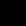 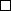  Í upplýsingum skal eftirfarandi koma fram:
    a. tegund láns,
    b. nafn, kennitala og heimilisfang lánveitanda og lánamiðlara, ef við á,
    c. heildarfjárhæð láns og skilyrði fyrir nýtingu þess,
    d. gildistími lánssamnings,
    e. um hvaða vöru eða þjónustu er að ræða og staðgreiðsluverð hennar, þegar um er að ræða lán í því formi að greiðslu sérstakrar vöru eða þjónustu er frestað og tengda lánssamninga,
    f. útlánsvextir, skilyrði um beitingu þeirra og, ef við á, vísitala eða viðmiðunarvextir sem geta haft áhrif á upphaflega útlánsvexti, svo og tímabil, skilyrði og málsmeðferð við breytingu á útlánsvöxtunum; gildi mismunandi útlánsvextir við mismunandi aðstæður skal veita áðurnefndar upplýsingar um þá alla,
    g. árleg hlutfallstala kostnaðar og heildarfjárhæð sem neytandi greiðir, útskýrt með lýsandi dæmi þar sem fram koma allar forsendur sem eru notaðar við útreikning á hlutfallstölunni; ef neytandi hefur upplýst lánveitanda um einn eða fleiri þætti þess láns sem hann helst kýs, svo sem gildistíma lánssamnings og heildarfjárhæð láns, skal lánveitandi taka tillit til þeirra þátta; ef lánssamningur býður upp á mismunandi leiðir með mismunandi kostnaði eða útlánsvöxtum skal lánveitandi miða við hæsta kostnað og vexti vegna algengustu lánssamninga og greina frá því að aðrar forsendur geti leitt til hærri árlegrar hlutfallstölu kostnaðar,
    h. fjárhæð, fjöldi og tíðni greiðslna sem neytandi þarf að standa skil á og, ef við á, með hvaða hætti greiðslum verður skipt á hinar ýmsu útistandandi skuldir með mismunandi útlánsvöxtum þegar um endurgreiðslu er að ræða,
    i. ef við á, kostnaður við að hafa eina eða fleiri lánalínur þar sem bæði greiðslufærslur og nýting lána eru skráð, nema valfrjálst sé að opna lánalínu, ásamt kostnaði við notkun greiðsluleiða, bæði fyrir greiðslufærslur og nýtingu lána, annar kostnaður vegna lánssamnings og forsendur fyrir því að unnt sé að breyta þessum kostnaði,
    j. ef við á, kostnaður sem neytandi kann að þurfa að greiða vegna þinglýsingar eða skráningar lánssamnings,
    k. skuldbinding, ef einhver er, um að gera samning um viðbótarþjónustu í tengslum við lánssamning, einkum vátryggingar, ef gert er að skyldu að gera slíkan samning til að geta fengið lán eða fá það með auglýstum skilmálum og skilyrðum,
    l. gildandi vextir þegar um er að ræða greiðslu eftir gjalddaga og fyrirkomulag á breytingu á þeim og, ef við á, kostnaður sem greiða þarf vegna vanskila,
    m. afleiðingar vangoldinna greiðslna,
    n. ef við á, tilskildar tryggingar,
    o. hvort réttur til að falla frá samningi er fyrir hendi eða ekki,
    p. réttur til greiðslu fyrir gjalddaga og, ef við á, upplýsingar varðandi rétt lánveitanda til bóta og á hvaða hátt þær bætur verða ákvarðaðar í samræmi við 18. gr.,
    q. réttur neytanda til að fá þegar í stað upplýsingar, honum að kostnaðarlausu, um niðurstöður leitar í gagnagrunni sem er gerð í þeim tilgangi að meta greiðslu- og lánshæfi hans skv. 2. mgr. 11. gr.,
    r. réttur neytanda til að fá, samkvæmt beiðni og honum að kostnaðarlausu, afrit af drögum að lánssamningi; þetta ákvæði gildir ekki ef lánveitandi er, þegar beiðnin er lögð fram, ófús að gera lánssamning við neytanda, og
    s. ef við á, tímabilið sem lánveitandi er bundinn af upplýsingum sem veittar eru áður en samningur er gerður. Ef lánssamningur vísar til viðmiðunar samkvæmt lögum um fjárhagslegar viðmiðanir skal lánveitandi, og eftir atvikum lánamiðlari, veita neytanda upplýsingar um heiti viðmiðunarinnar og stjórnanda hennar og möguleg áhrif hennar á neytanda. Upplýsingarnar skulu veittar í sérstöku skjali sem má vera viðauki við staðlað eyðublað sem ráðherra birtir í reglugerð, sbr. 2. mgr.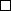  Allar viðbótarupplýsingar sem lánveitandi veitir neytanda skulu veittar í sérstöku skjali sem má vera viðauki við staðlað eyðublað sem ráðherra birtir í reglugerð, sbr. 2. mgr. Þegar um er að ræða sölu eða markaðssetningu í síma í skilningi 9. gr. laga nr. 33/2005, um fjarsölu á fjármálaþjónustu, skal í lýsingu á helstu einkennum fjármálaþjónustu sem skal veita skv. 2. tölul. 2. mgr. 9. gr. sömu laga tiltaka að lágmarki þau atriði sem eru tilgreind í c–f- og h-lið 4. mgr., ásamt árlegri hlutfallstölu kostnaðar, útskýrt með viðeigandi dæmi og heildarfjárhæð sem neytanda ber að greiða. Ef samningurinn hefur verið gerður að beiðni neytanda með fjarskiptaaðferð í skilningi 3. tölul. 4. gr. laga nr. 33/2005, um fjarsölu á fjármálaþjónustu, sem gerir það ókleift að veita upplýsingarnar í samræmi við 1.–45. mgr., einkum í tilvikum skv. 67. mgr., skal lánveitandi, þegar í stað eftir gerð samnings, veita neytanda allar upplýsingar sem veita skal áður en samningur er gerður, á stöðluðu eyðublaði sem ráðherra birtir í reglugerð, sbr. 2. mgr. Auk staðlaðs eyðublaðs skv. 2. mgr. skal neytandi fá, samkvæmt beiðni og honum að kostnaðarlausu, afrit af drögum að lánssamningi. Þetta ákvæði gildir ekki ef lánveitandi er, þegar beiðnin er lögð fram, ófús að gera lánssamning við neytanda. Ef um er að ræða lánssamning þar sem greiðslur neytanda leiða ekki þegar í stað til samsvarandi lækkunar á heildarfjárhæð láns, en eru í stað þess notaðar til að hækka eða viðhalda höfuðstól á tímabilum og við aðstæður sem mælt er fyrir um í lánssamningi eða í viðbótarsamningi, skulu upplýsingar, sem veita skal áður en samningur er gerður og gerð er krafa um í 1.–45. mgr., fela í sér skýra og hnitmiðaða yfirlýsingu um að slíkir lánssamningar tryggi ekki endurgreiðslu á heildarfjárhæð láns, sem greitt er út samkvæmt lánssamningi, nema slík ábyrgð sé sérstaklega veitt. Lánveitandi, og eftir atvikum lánamiðlari, skal veita neytanda skýringar svo að hann geti tekið afstöðu til þess hvort lánssamningur, sem í boði er, sé lagaður að þörfum og fjárhagsstöðu hans. Þessi skylda lánveitanda felur í sér að útskýra upplýsingar sem veita skal áður en samningur er gerður í samræmi við 1.–45. mgr., helstu einkenni þeirra lánssamninga sem í boði eru og þær sérstöku afleiðingar sem slíkir samningar geta haft fyrir neytanda, þ.m.t. afleiðingarnar af vanskilum hans á afborgunum.LÖG UM FASTEIGNALÁN TIL NEYTENDA, NR. 118/2016. 12. gr. Almennar upplýsingar um lánaframboð.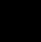  Lánveitandi eða samningsbundinn lánamiðlari skal tryggja að neytendur hafi ávallt aðgang að skýrum og skiljanlegum almennum upplýsingum um lánaframboð, á pappír eða öðrum varanlegum miðli eða á rafrænu formi. Í almennum upplýsingum skal eftirfarandi koma fram:    1. Nafn, kennitala og heimilisfang útgefanda upplýsinga.    2. Í hvaða tilgangi nýta má lán.    3. Tegundir trygginga og hvort trygging geti verið í öðru aðildarríki.    4. Mögulegur lánstími.    5. Tegundir útlánsvaxta þar sem tilgreint er hvort vextir eru fastir eða breytilegir, eða hvort tveggja, ásamt skýringardæmi og stuttri lýsingu á einkennum fastra og breytilegra vaxta og þýðingu þeirra fyrir neytanda. Tilgreina skal skilyrði og málsmeðferð við breytingu á vöxtum.    6. Heiti viðmiðunar samkvæmt lögum um fjárhagslegar viðmiðanir sem vísað í og stjórnanda hennar og möguleg þýðing hennar fyrir neytanda.    67. Stutt lýsing á einkennum verðtryggðra lána, þegar við á, ásamt skýringardæmi um það hvaða þýðingu það hefur fyrir neytanda þegar lán er verðtryggt.    78. Viðkomandi erlendur gjaldmiðill eða erlendir gjaldmiðlar, þegar við á, ásamt skýringardæmi um það hvaða þýðingu það hefur fyrir neytanda þegar lán tengist erlendum gjaldmiðlum.    89. Skýringardæmi um heildarfjárhæð láns, veðsetningarhlutfall, heildarlántökukostnað neytanda, heildarfjárhæð sem neytandi skal greiða og árlega hlutfallstölu kostnaðar.    910. Annar hugsanlegur kostnaður sem ekki er tekinn með í útreikningi heildarlántökukostnaðar neytanda en honum ber að greiða í tengslum við lánið.    1011. Þeir kostir sem í boði eru við endurgreiðslu lánsins til lánveitanda, þ.m.t. fjöldi, tíðni og fjárhæð reglulegra endurgreiðslna.    1112. Skýr og hnitmiðuð yfirlýsing, ef við á, um að þótt farið sé að skilmálum og skilyrðum samnings um fasteignalán sé ekki tryggt að heildarfjárhæð láns verði endurgreidd á lánstíma.    1213. Hvaða skilmálar gilda um greiðslu fyrir gjalddaga.    1314. Hvort meta þurfi viðkomandi fasteign og, eftir atvikum, hver beri ábyrgð á að tryggja að matið sé framkvæmt og hvort neytandi megi búast við einhverjum kostnaði í tengslum við það.    1415. Viðbótarþjónusta sem neytandi er skuldbundinn til að kaupa til þess að geta fengið lánið eða til þess að geta fengið það með auglýstum skilmálum og skilyrðum og, eftir atvikum, nánari útlistun á því að viðbótarþjónustuna megi kaupa af öðrum aðila en lánveitanda.    1516. Almenn viðvörun um hugsanlegar afleiðingar þess ef ekki er staðið við skuldbindingar samkvæmt samningi. Lánveitandi skal tilgreina skilmerkilega að heildarfjárhæð sem neytandi skal greiða, heildarlántökukostnaður og árleg hlutfallstala kostnaðar geti breyst ef fasteignalán er með breytilegum forsendum og það geti leitt til aukins kostnaðar fyrir neytanda. Lánveitandi skal á vef sínum hafa lánareiknivél þar sem neytandi getur sett inn mismunandi forsendur og borið saman árlegar hlutfallstölur kostnaðar, fjárhæð reglulegra endurgreiðslna, niðurgreiðslutöflur og heildarfjárhæð sem neytandi skal greiða samkvæmt lánaframboði lánveitanda.Fyrir hönd Evrópuþingsins,D. M. SASSOLIforseti.Fyrir hönd ráðsins,T. TUPPURAINENforseti.